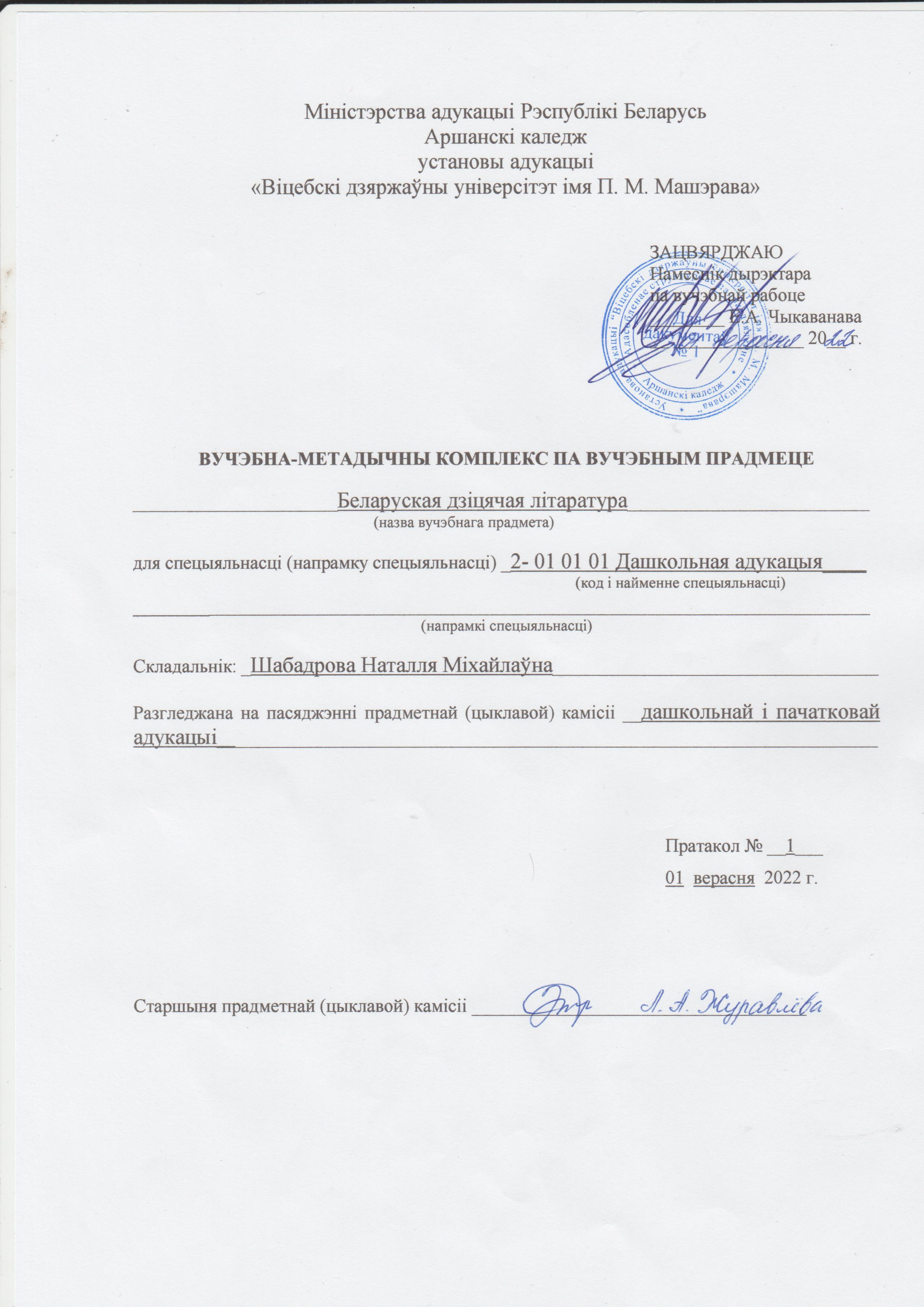 ДАПАМОЖНЫ РАЗДЗЕЛВЫПІСКА З АДУКАЦЫЙНАГА СТАНДАРТА ПА ВУЧЭБНЫМ ПРАДМЕЦЕАДУКАЦЫЙНЫ СТАНДАРТ РЭСПУБЛІКІ БЕЛАРУСЬ СЯРЭДНЯЯ СПЕЦЫЯЛЬНАЯ АДУКАЦЫЯ СПЕЦЫЯЛЬНАСЦЬ 2-01 01 01 ДАШКОЛЬНАЯ АДУКАЦЫЯ КВАЛIФIКАЦЫЯ ВЫХАВАЛЬНIК ДАШКОЛЬНАЙ АДУКАЦЫI 
7.7.2.2. Спецыяльны цыклВыпускнік павінен у галіне дзіцячай літаратуры і выразнага чытання:ведаць на ўзроўні ўяўлення:спецыфіку дзіцячай літаратуры як састаўной часткі сусветнай літаратура;гістарычнае, нацыянальнае і агульначалавечае ў змесце і вобразах літаратурных твораў;вытокі дзіцячай літаратуры;асноўныя літаратурныя жанры;асноўныя палажэнні і сучасныя падыходы да аналізу літаратурных твор;крытэрыі адбору мастацкіх твораў для дзіцячага чытання;ведаць на ўзроўні разумення:характарыстыкі і разнастайнасць відаў і жанраў твораў для дзіця;пытанні тэорыі і гісторыі нацыянальнай і сусветнай літаратуры;выхаваўчае значэнне дзіцячай літаратуры;асаблівасці ўспрымання мастацкіх твораў і ілюстрацый да іх дзецьмі дашкольнага ўзросту;асаблівасці тэхнікі чытання твораў розных жанраў;перыядычны друк для дзяцей;асаблівасці творчасці айчынных і замежных пісьменнікаў;умець:вызначаць жанрава-стылявыя асаблівасці літаратурных твор;аналізаваць літаратурныя творы для дзяцей з выхаваўчай і мастацкай пазіцый;выкарыстоўваць сродкі выразнасці пры азнаямленні дзяцей з мастацкімі творамі.ВЫПІСКА З ВУЧЭБНАГА ПЛАНАНАВУЧАЛЬНЫ ПЛАН УСТАНОВЫ АДУКАЦЫІ ПА СПЕЦЫЯЛЬНАСЦІ (НАПРАМКУ СПЕЦЫЯЛЬНАСЦІ) І СПЕЦЫЯЛІЗАЦЫІдля рэалізацыі адукацыйнай праграмы сярэдняй спецыяльнай адукацыі, якая забяспечвае атрыманне кваліфікацыі спецыяліста з сярэдняй спецыяльнай адукацыяй (завочнае навучанне)ВУЧЭБНАЯ ПРАГРАМАТЛУМАЧАЛЬНАЯ ЗАПІСКАПрадмет “Беларуская дзіцячая літаратура" займае важнае месца ў падрыхтоўцы спецыялістаў для дашкольнай адукацыі. Мастацкае слова дапамагае фарміраваць унутраную культуру, развіваць эстэтычны i мастацкі густ будучых выхавальнікаў. У працэсе прафесійнай падрыхтоўкі яны набываюць неабходныя веды па беларускай дзіцячай літаратуры, што дае магчымасць духоўна i эстэтычна выхоўваць дзяцей, развіваць ix фантазію, абуджаць сапраўдную, шчырую любоў да роднай зямлі, мовы, культуры.Беларуская дзіцячая літаратура як прадмет ўключана ў прафесійны кампанент падрыхтоўкі выхавальніка дашкольнай установы. Праграмай па беларускай дзіцячай літаратуры прадугледжана вывучэнне аглядавых, абагульняючых, манаграфічных раздзелаў i тэм, што дазваляе ўсвядоміць жанравае i тэматычнае багацце твораў для дзяцей, прасачыць тэндэнцыі развіцця беларускай дзіцячай літаратуры.Беларуская дзіцячая літаратура для дашкольнікаў вызначаецца выразнай гуманістычнай накіраванасцю, добрым эстэтычным узроўнем, высокай маральнасцю. Будучым выхавальнікам дашкольных устаноў трэба ведаць мастацкія творы i, арыентуючыся на праграмныя патрабаванні i ўзроставыя асаблівасці дзяцей, выбраць адпаведныя вуснапаэтычныя творы для дзяцей i ўзоры мастацкай літаратуры.Абапіраючыся на веды па методыцы развіцця мовы i валодаючы навыкамі літаратурна-мастацкага аналізу, навучэнцы павінны дакладна ўяўляць, як навучыць дзяцей успрымаць i адчуваць характар мастацкага твора ў адзінстве формы i зместу, развіваць здольнасць да ўспрымання паэзіі i прозы.Творчае асэнсаванне мастацкіх вобразаў персанажаў казак, апавяданняў, вершаў дае вялікую магчымасць для развіцця мастацка-маўленчай дзейнасці дзяцей.Мэта прадмета: сфарміраваць у навучэнцаў уяўленне пра дзщячую літаратуру як састаўную частку беларускай i сусветнай лтаратуры; даць навучэнцам паняцце аб асноўных этапах гісторыка-літаратурнага працэсу фарміравання беларускай дзіцячай літаратуры, пра тэматык удзіцячага чытання.
            Асноўныя задачы прадмета:- пазнаёміць навучэнцаў з разнастайнымі жанрамі дзіцячай  літаратуры, якія характарызуюць вусную народную творчасць для дзяцей, а таксама з творчасцю лепшых дзеючых пісьменнікаў i мастакоў-афарміцеляў дзіцячых кніг;-   выпрацаваць уменне арыентавацца ў сучаснай дзіцячай літаратуры;- навучыць самастойна аналізаваць мастацка-педагагічны змест дзіцячых кніг, вызначаць ix ролю ў разумовым развіцці, маральным i эстэтычным выхаванні дашкольнікаў, навучыць складаць анатацыі, падбіраць матэрыял да аўтарскіх i тэматычных выстаў;- развіваць цікавасць да творчасці дзіцячых пісьменнікаў, жаданне i ўменне прапагандаваць кнігі для дзяцей;- асноўную ўвагу накіроўваць на развіццё творчай асобы будучых выхавальнікаў, фарміраванне ix светапогляду i творчага мыслення.Вывучэнне беларускай дзіцячай літаратуры патрабуе ўсталявання міждысцыплінарных сувязей з педагогікай, псіхалогіяй, сусветнай дзіцячай літаратурай i іншымі прадметамі. Пры выкладанні праграмнага матэрыялу мэтазгодна абапірацца на веды навучэнцаў аб асаблівасцях успрымання, памяці, мыслення дзяцей дашкольнага ўзросту i метадаў работы з імі.У працэсе навучання неабходна актывізаваць разумовую дзейнасць навучэнцаў, выкарыстоўваючы элементы праблемна-пошуковага метаду, нагляд- ілюстрацыйны матэрыял, тэхнічныя сродкі навучання.Замацаванне i паглыбленне тэарэтычных ведаў, набыццё практычных уменняў i навыкаў работы з дашкольнікамі па фарміраванні ў ix цікаўнасці да мастацкага слова, культуры маўлення, фантазіі i творчасці адбываецца на практычных занятках.Практычныя заняткі павінны максімальна наблізіць навучэнцаў да прафeciйнай дзейнасці i забяспечыць выкарыстанне атрыманых ведаў у будучай педагагічнай рабоце.Практычныя заняткі ўключаюць розныя віды дзейнасці, што дазваляе трансфармаваць атрыманыя веды ў канкрэтныя практычныя ўменні i навыкі, авалодаць майстэрствам далучэння дзяцей да мастацкага слова.У выніку вывучэння беларускай дзіцячай літаратуры навучэнцы павінны ведаць на ўзроўні ўяўлення:спецыфіку дзіцячай літаратуры як састаўной часткі сусветнай літаратура;гістарычнае, нацыянальнае і агульначалавечае ў змесце і вобразах літаратурных твораў;вытокі дзіцячай літаратуры;асноўныя літаратурныя жанры;асноўныя палажэнні і сучасныя падыходы да аналізу літаратурных твор;крытэрыі адбору мастацкіх твораў для дзіцячага чытання;ведаць на ўзроўні разумення:характарыстыкі і разнастайнасць відаў і жанраў твораў для дзіця;пытанні тэорыі і гісторыі нацыянальнай і сусветнай літаратуры;выхаваўчае значэнне дзіцячай літаратуры;асаблівасці ўспрымання мастацкіх твораў і ілюстрацый да іх дзецьмі дашкольнага ўзросту;асаблівасці тэхнікі чытання твораў розных жанраў;перыядычны друк для дзяцей;асаблівасці творчасці айчынных і замежных пісьменнікаў;умець:вызначаць жанрава-стылявыя асаблівасці літаратурных твор;аналізаваць літаратурныя творы для дзяцей з выхаваўчай і мастацкай пазіцый;выкарыстоўваць сродкі выразнасці пры азнаямленні дзяцей з мастацкімі творамі;па-мастацку чытаць творы дзіцячай літаратуры; рыхтаваць i праводзіць гульню-інсцэніроўку паводле мастацкіх твораў;арганізаваць аўтарскую i тэматычную выставы, праводзіць літаратурныя віктарыны.Праграмай прадмета вызначаны мэты па кожнай тэме i спрагназаваны ix дасягненні ў адпаведнасці з узроўнямі засваення вучэбнага матэрыялу.Прыведзены ў праграме тэматычны план з'яўляецца прыкладным. Прадметная (цыклавая) кaмiciя можа ўносіць абгрунтаваныя змяненні ў змест праграмнага матэрыялу i размеркаванне вучэбных гадзін па тэмах пры ўмове захавання агульнай колькасці гадзін, адведзеных на прадмет. Усе змяненні зацвярджае намеснік кіраўніка ўстановы адукацыі па вучэбнай рабоце.ПРЫКЛАДНЫ ТЭМАТЫЧНЫ ПЛАНМетАДЫЧНЫЯ РЭКАМЕНДАЦЫІ ПА ВЫВУЧЭННІ РАЗДЗЕЛАЎ, ТЭМ ПРАГРАМЫУступПраблемы спецыфікі дзіцячай літаратуры. Асаблівасці развіцця беларускай дзіцячай літаратуры, перыядызацыя. Значэнне дзіцячай літаратуры ў развіцці і выхаванні дзяцей дашкольнага ўзросту.Асаблівасці ўспрымання літаратуры для дашкольнікаў, асноўныя паграбаванні да твораў дзіцячай літаратуры.Задачы выкладання курса беларускай дзіцячай літаратуры.РАЗДЗЕЛ 1. ГІСТАРЫЧНЫЯ ПЕРАДУМОВЫ ЎЗНІКНЕННЯ ДЗІЦЯЧАЙ ЛІТАРАТУРЫТэма 1.1. Фальклор, яго асаблівасці і спецыфікаСпецыфіка беларускага фальклору. Дзіцячы фальклор Беларусі. Асноўны жанр (песні-калыханкі, лічылкі, дражлінкі, пястушкі).Тэма 1.2. Беларускія народныя казкіКласіфікацыя казак, асаблівасці  казачнага сюжэта, кампазіцыіі. Выхаваўчае значэнне.Тэма 1.3. Зараджэнне беларускай дзіцячай літаратуры. Беларускае кнігадрукаванне.Дзейнасць Ф.Скарыны, С.Буднага, Л.Зізанія.Літаратурная дзейнасць і творчасць Ф.Багушэвіча.РАЗДЗЕЛ 2.  БЕЛАРУСКАЯ ДЗІЦЯЧАЯ ЛІТАРАТУРА ПЕРШАЙ ПАЛОВЫ ⅩⅩ СТАГОДДЗЯТэма 2.1. Беларуская дзіцячая літаратура 1900-1928 гг.З’яўленне  першых  беларускіх  кніжак для  дзяцей «Беларускі  лемантар, або  Першая  навука  чытання» (1906),  «Першае  чытанне для  дзетак беларусаў» (1906), «Гасцінец для малых дзяцей» (1906) Цёткі.«Другое чытанне для дзяцей беларусаў» (1909) Якуба Коласа.    Тэматычная i жанравая разнастайнасць твораў.Стан,  тэндэнцыі  развіцця  беларускай  дзіцячай  літаратуры ў 20-я гады.Развіццё беларускага  савецкага  перыядычнага  друку для дзяцей.Дзейнасць першага беларускага  часопіса для дашкольнікаў “Зоркі (1921-1922), раздзелы для дашкольнікаў у часопісе “Беларускі піянер” i газеце “Піянер Беларусі”. Лепшыя  творы  беларускай  дзіцячай  літаратуры  20-х гадоў для дашкольнікаў (Я. Колас, А. Александровіч,З.Бядуля,А.Якімовіч, П. Трус, К. Буйло i інш.). Тэматыка-жанравая разнастайнасць твораў.Літаратурная казка для маленькіх (А  Якімовіч, А. Александровіч).Тэма 2.2. ЦёткаЛітаратурная дзейнасць  i  творы  Цёткі.  Роля пісьменніцы ў развіцці беларускай дзіцячай лігаратуры.Пейзажныя вершы, празаічныя  творы Цёткі для  дзяцей  i  пра дзяцей. Выданне часопіса “Лучынка“. Першыя творы  навукова-папулярнай  літаратуры  (“Гутаркі аб птушках”, “ Пералетныя птушкі і г. д.). Багацце вобразна-выяўленчых сродкаў.Псіхалагічнае майстэрства  Цёткі  ў  адлюстраванні лёсу дзяцей. Гуманістычны пафас твораў.Тэма 2.3. Якуб КоласГуманістычны змест, жанравая разнастайнасць твораў Якуба Коласа для дзяцей.Адлюстраванне вобразаў дзяцей, беларускай прыроды ў творах песняра.Пейзажныя вершы для дзяцей: “Песня аб вясне ”, “Дзед-госць”, “Ручай”, “На рэчцы зімою”. Багацце мастацка-вымаўленчых сродкаў.Аналіз вершаў, змешчаных у праграмме дзіцячага сада: “Першы гром”, “Вясна”, “Раніца вясною”, “Канец лета”, “На лузе”, “Адлет жураўлеў”.Эстэтычная дасканальнасць, дынаміка дзеяння, інтанацыйнае багацце, гукапіс. Роля паэтычнай спадчыны Якуба Коласа ў эстэтычным і патрыятычным выхаванні дзяцей.Сатырычны  верш “Савось-распутнік”. Сатыра і гумар. Вобраз Савося, майстэрства паэта-псіхолага. Афарыстычнасць мовы.Паэма “Міхасёвы прыгоды”. Паэтызацыя прыроды. Дзіцячыя вобразы. Роля паэмы ў эстэтычным і патрыятычным выхаванні дзяцей.Казачная паэма “Рак-Вусач”. Народныя традыцыі ў гэтым творы. Багацце мастацкіх прыёмаў і сродкаў славеснай вобразнасці. Павучальны змест. Параўнальны аналіз сюжэта з казкай “Цяжкая доля”.Тэма 2.4. Янка КупалаШчырасць, лірычная ўзнёсласць вершаў Янкі Купалы для дзяцей.Вершы аб роднай прыродзе: “Вясна”, “Дуб”, “Зімой у лесе” і інш. Эстэтычная каштоўнасць, значэнне ў абуджэнні ў дзяцей пачуцця прыгожага, назіральнасці.Сувязь вершаў Я.Купалы для дзяцей дашкольнага ўзросту з традыцыямі беларускага дзіцячага фальклору, займальнасць сюжэта экспрэсіўнасці мовы.Вершы “Мароз”, “Бай”. Фальклорныя асновы вершаў. Верш “Сын і маць”. Вобраз маці, сына. Значэнне верша ў абуджэнні ў дзяцей пачуцця нацыянальнай годнасці. Сугучнась яго зместу нашаму часу.Гісторыя напісання верша “Хлопчык і лётчык”. Псіхалагізм майстэрства раскрыцця душы дзіцяці, шчырасці  паэтычных радкоў. Асаблівасці паэтыкі верша.Тэма 2.5. Змітрок БядуляКароткія біяграфічныя звесткі, агляд творчасці Змітрака Бядулі для дзяцей.Змітрок Бядуля  казачнік Казкі “Казачка-цацачка”, “Іванка-прастачок”,  “Скарб”. Творчае развіццё традыцыйнай фальклору, выхаваўчае значэнне казак.Кароткі агляд паэмы-казкі “Мурашка Палашка” Аўтарская фантазія гумар ў творы. Услаўленне непераможнасці калектыву.Змітрок Бядуля – майстар лірычнай прозы. Апавяданні “Малыя дрывасекі”, “Пяць лыжак заціркі ”, “Тулягі”. Вобразы дзяцей,  іх гаротны лёс. Псіхалагізм, майстэрства мастацкай дэталі ў творах.Апвяданне “Дзе канец свету?”. Вобраз пастушка Янкі Гармонія душжўнага стану дзіцяці і прыроды.Вершы Змітрака Бядулі для дзяцей. Удалае спалучэнне тэмы шчастлівага дзяцінства і тэмы прыроды (“Мае забавы”, “Люцік”, “Дудачка”, “Калыханка”). Лірызм, меладычнасць напеўнасць пейзажнай лірыкі (“Сняжынкі”, “Вясной” і інш.). Гумар, казачная аснова вершаў “Гаспадарка”, “Лісічка”.Дакладнасць вобразнасці паэтычнай мовы, жынамічнасць сюжэта.Тэма 2.6. Максім БагдановічЛітаратурная дзейнасць і творы М.Багдановіча для дзяцей. Вершы аб роднай прыродзе М.Багдановіча.Паэма-казка “Мушка-зелянушка і камарык, насаты тварык”. Эстэтычнае і выхаваўчае значэнне твора.Тэма 2.7. Беларуская дзіцячая літаратура 1929-1956 гг.Стан, тэндэнцыі развіцця беларускай дзіцячай літаратуры. Развіццё перыядычнага друку. Часопісы “Іскры Ільіча”, “Бярозка”. Першыя беларускія газеты для дзяцей “Піянер Беларусі”.Лепшыя творы беларускай дзіцячай паэзіі і прозы: Янкі Маўра, М.Лынькова, Кузьмы Чорнага, Якуба Коласа, Максіма Танка, П.Броўкі, А.Куляшова і інш.Жанр вершаванай казкі для дзяцей (А.Александровіч, З.Бядуля, М.Танк).Асаблівасці развіцця беларускай дзіцячай літаратуры ў гады Вялікай Айчыннай Вайны.Творы, напісаныя для дзяцей у гэты перыяд: Янка Купала “Хлопчык і лётчык на вайне”, зборнік вершаў Эдзі Агняцвет “Міхасёк” і г.д.Тэма Вялікай Айчыннай вайны як вядучая ў пасляваеннай беларускай дзіцячай літіаратуры. Кніга пісем і ўспамінаў дзяцей – удзельнікаў і сведкаў вайны – “Ніколі не забудзем” (1948). Гісторыя стварэння, праблематыка.Беларуская дзіцячая літаратура пасляваеннага часу. Прыход новых аўтараў (Артур Вольскі, Васіль Вітка. У. Краўчанка. П.Кавалёў, А.Васілевіч. В.Хомчанка, П.Рунец, Я.Бяганская. М.Гамолка, Л.Арабей, Хв.Жычка,Г.Грамовіч.А.Дзержынскі і інш.).Вершаваныя кнігі для дзяцей дашкольнага ўзросту (“Сярод лясоў наднёманскіх ”, “Галінка і варабей”, “Казка пра Мядзведзя” Максіма Танка: паэмы- казкі “Вавёрчына гора”, “Буслінае лета”, “Казка пра цара Зубра” В.Віткі, яго вершаваныя кнігі “Дударак”, “Азбука Васі Вяселкіна”).Тэма 2.8. Янка МаўрАпавяданні “Слёзы Тубі”, “Незвычайныя прынады”, “Лацарані”, “Звяры на караблі”, Васька Жукаў“, “Максімка”.Псіхалагіченыя навелы “Бярозавы конь”, “Шчасце”, Мастацкая дэталь у навэле Янкі Маўра.Аповесць “Палесскія рабінзоны”.Тэма 2.9. Аслесь ЯкімовічА.Якімовіч – казачнік. Вершаваная казка “Каваль Вярнідуб”. Сюжэт твора. Выкарыстанне фальклорных традыцый. Вобраз народнага асілка Вярнідуба.Дакладнасці і прыгожасці мовы. Значэнне казкі.А.Якімовіч – выдатны перакладчык казак А.С.Пушкіна, твораў для дзяцей У.Маякоўскага. К.Чыкоўскага.Месца А.Якімовіча ў беларускай дзіцячай літаратуры. Цікавасць яго да нацыянальных вытокаў.Тэма 2.10. Зоська ВерасКароткія біяграфічныя звесткі.Лірычныя абразкі, пейзажныя апісанні і апавяданні Зоські Верас для дзяцей.Псіхалагічныя дакладнасці вобразаў дзяцей у творах Зоські Верас.Эстытычная каштоўнасць, развіццё назіральнасці, пікаўнасці, беражлівых адносінаў да навакольнай прыроды.Тэма 2.11. Янка ЖурбаЛірычная пранікнёнасць вершаў для дзяцей. Выкарыстанне вобразна-выяўленчых сродкаў у апісанні прыроды.Пазвальнае і развіццёвае значэнне вершаў Янкі Журбы для дзяцей (“Дзед Мароз”, “Коцік”, “Напрадвеснік”, “Шпак”, “Пчолка”, “Першыя сцяжынкі” і інш)Тэма 2.12. Андрэй АлександравічЛірычныя пранікнёнасць вершаў для дзяцей. Выкарыстанне вобразна-выяўленчых сродкаў у апісанні прыроды.Назвальнае і развіцевае значэнне вершаў Янкі Журбы для дзяцей (“Дзед Мароз”, “Коцік”, “Напрадвеснік”, “Шпак”, “Пчолка”, “Першыя сцяжынкі” і інш).Тэма 2.13. Максім ТанкАгульны агляд жыцця Максіма Танка і яго творчасці для дашкольнікаў (кнігі “Конь і лёс”, “Галінка і верабей”, “Ехаў казачнік Бай”, “Сярод лясоў наднёманскіх”, “Быліна пра касмічнае падарожжа мураша Бадзіні”).Фальклорныя матывы ў творх Максіма Танка (вершаваныя казкі “Галіна і верабей”, “Журавель і Чапля”, “Конь і Лёс”, “Жук і Слімак”).Высокая культура верша, мілагучнасць і вобразнасць мовы. Займальнасць і павучальнасць сюжэтаў.Творчая фантазія, займальнасць сюжэта казкі “Касмічнае падарожжа мураша Бадзіні”. Спалучэнне традыцыйнага і наватарскага ў казцы. Прыём антропамарфізму. Тэма 2.14.Эдзі АгняцветКароткі агляд жыцця і творчасці Эдзі Агняцвет. Жанравыя разнастайнасць творчасці.Паэтызацыя працы (“Хто пачынае новы дзень”, “Вяселка” і інш.). гумарыстычныя вершы Эдзі Агняцвет, іх праблематыка. Асуджэнне некаторых заган дзяцей: ляпоты, гультайства, выхвалення (“На лочы ў гамаку”, “Як наеўся Рыгорка”, “Зося на кухні ”, “Саўка за сталом”).Значэнне творчасці Эдзі Агняцвет.Тэма 2.15. Янка БрыльЛітаратурная дзейнасць і творы Я. Брыля для дзяцей. Асаблівасці твораў для дзяцей малодшага ўзросту.Тэма 2.16. Артур ВольскіЗвесткі пра пісьменніка. Наватарства ў галіне жанраў і тэм. Пазнавальны матэрыял.Паэтызацыя прыроды, займальнасць, элементы гульні, Прыём антропамарфізму. (“Міхалоўка”, “Козачка”, “Сом”, “Смелы гіль”, “Зязюля”).Гумарыстычныя вершы-прыгоды: “Захварэў пярсючок”, “Коцік”, “Выйшаў зайчык пагуляць”.   Займальнасць сюжэтаў, паэтычнае майстэрства.Тэма 2.17. Аляксей ПысінКароткія біяграфічныя звесткі, агульны агляд кніг А.Пысіна “Матылёчкі-Матылі”, “Вясёлка над лесам”, “Колькі сонцаў”, “Аляксей, Дзяніс, Алёнка”.Удумлівае псіхалагічна- дакладнае ўвасабленне ў вершах А.Пысіна асаблівасцей мыслення і ўспрымання дзяцей-дашкольнікаў.Тэма 2.18. Васіль ЗуёнакКароткія біяграфічныя звесткі, прадстаўленне дзіцячых кніг В.Зуёнка “Вясёлы калаўрот”, “Сонечны клубочак”, “Будзем сілы набірацца”, “Хата поўная гасцей”.   Тэматычнае багацце, традыцыі фальклору, займальнасць сюжэта вершаў.РАЗДЗЕЛ 3.  БЕЛАРУСКАЯ ДЗІЦЯЧАЯ ЛІТАРАТУРА ДРУГОЙ ПАЛОВЫ ⅩⅩ СТАГОДДЗЯТэма 3.1. Беларуская дзіцячая літаратура 1957-1985 ггСтан, тэндэнцыі развіцця беларускай дзіцячай літаратуры 1967-1985 гг. (агульны агляд).Антываенны пафас беларускай дзіцячай літаратуры. Увага да праблемы вытокаў нацыянальнай гісторыі (Васіля Віткі “Беларуская калыханка”,  У.Караткевіч “Зямля пад белымі крыламі”).Стабільнасць тэматыкі беларускай дзіцячай літаратуры для дашкольнікаў. Найбольш значныя творы гэтага перыяду, напісаныя вопытнымі майстрамі дзіцячай літаратуры: “Чыганка-Маляванка”, “Казкі”, “Казкі і краскі”, Васіля Віткі; “Сонца блізка ужо зусім”, Артура Вольскага; “Сонечная сцежка”, “Знаходка” С.Грахоўскага; “Хата поўная гасцей” В.Зуёнка, “Чарадзейная скрарбонка” П.Макаля і інш.Новыя імены, творы. Жанравыя разнастайнасць твораў для школьнікаў.Тэма 3.2 Еўдакія ЛосьКароткія беаграфічныя звесткі. Агульны агляд-прадстаўленне кніг Е.Лось “Абутая Елачка”, “Казка пра ласку”, “Вяселікі”, “Зайчык выхваляйчык”. “Двацаць загадак”, “Смачныя літары”. Дасканальнае веданне дзяцей дашкольнага ўзросту (“Гасцінцы”, “Юлька-зязюлька”, “Гаспадынька” і інш.).Тэма 3.3. Васіль ВіткаКароткі агляд творчасці Васіля Віткі.Адметныя асаблівасці твораў Васіля Віткі для дзяцей: займальнасць і акрэсленасць сюжэта лірычная пранікненасць і даверлівасць тону. Гумар, майстэрскае выкарыстанне фальклорных традыцый. Творы з уласна аўтарскім сюжэтам (“Ваверчына гара”, “Бусліна лета”, “Казка пра цара зубра”, “ППШ”).Жанравая разнастайнасць творчасці Васіля Віткі.Апрацоўка аўтарам беларускіх народных забаўлянак, пястушак, жартоўных вершаў, скарагаворак і г.д.). Вершы аб роднай прыродзе, майстэрскае выкарыстанне гукапісу (“Кнігаўка”, “Салавей”, “Ластаўка” і г.д.).Тэма 3.4. Станіслаў ШушкевічБіяграфічныя звесткі. Агляд твораў для дзяцей.Майстэрскае выкарыстанне традыцый дзіцяячага фальклору ў творах мленькіх. Музычнасць паэтычных радкоў іх інтанацыйнае багацце, выразнасць (“Дожджык” “Лістанад”, “Лівень”, “Ветравай” і інш.).Значэнне творчасці С.Шушкевіча для дзяцей.Тэма 3.5. Сяргей Грахоўскі, Алег ЛойкаЛітаратурна-мастацкі аналіз вершаў С.Грахоўскага “Калыханка”, “Лета”, “Ласяня”, “Жмуркі”, “Дзяцел”, “У лесе ”, “Сонечная сцежка”, “Зазімак”.Складанне плана заняткаў па чытанні дзецям вершаў С.Грахоўскага і А.Лойкі.Тэма 3.6. Ніл ГілевічЗвесткі пра пісьменніка. Лірычная аснова, псіхалагічная прыхільнасць вершаў для маленькіх.Ідэйна-тэматычная дзейнасць верша “Я- беларус”Паэтызацыя прыроды і дзяцінства ў вершах “У лузе”, “Кветка”, “Вітаю вясну”, “Зайчык-уцякайчык”, “Дождж-грыбает”, “Калі рана устанеш”, “Зімой у лесе” і інш.Пазнавальнасць, дакладнасць апісанняў у вершах пра жывёл і птушак “Курыця”,”Плеска”, “Сабачаня”, “Верабей” і інш.Тэма 3.7. Рыгор БарадулінКароткія звесткі пра Р.Барадуліна. Агульны агляд яго дзейнасці ў галіне беларускай дзіцячай літаратуры, кніг: ”Мех шэрых, мех белых”, “Ай! Не буду! Не хачу!”, “Што было б тыды б, калі б”, “Ці пазяхае бегемот” і інш.Жанравая і тэматычная разнастайнасць, дзіцячай паэзіі Р.Барадуліна (вершы, жарты, казкі, скарагаворкі, задачкі, забаўлянкі, калыханкі, лічылкі, дражлінкі, загадкі).Псіхалагізм вобразаў дзяцей у вершах “Ай! Не буду! Не хачу!”, “Ната Машу любіць надта”, “Раскідач” і г.д.Тэма 3.8. Васіль хомчанка Выразнае чытанне і аналіз апавяданняў В.Хомчанкі для дзяцей дашкольнага ўзросту (“Яблык”, “Яшава рукавічка”, “Баравік”,”Білет у цырк” і інш).Тэма 3.9. Беларуская дзіцячая літаратура на сучасным этапеСтан тэндэнцыі развіцця сучаснайай беларускай дзіцячай літаратуры.Багацце тэм і жанраў сучаснай беларускай дзіцячай літаратуры.Новыя імены, творы А.Бадак (кнігі “Верабей з рагаткай”, “Незвычайнае падарожжа у краіне ведзьмакоў”), В.Шпін (кнігі”Сунічкі для Веранічкі”, “Наш Максім Гаворыць - Гу” і інш), Лю Пранчак (кнігі “Пра дзядулю, пра бабулю і пра ўнучку Юлю”, “Цік-так ходзікі” і інш.).Тэма 3.10. Авяр’ян ДзеружынскіАгляд жыцця і творчасці.Жанравая і тэматычная разнастайнасць твораў А. Дзеружынскагя для дзяцей.Псіхалагізм вершаў, глыбокае пранікненне ў свет дзяцінства.Імкненне пашырыць веды дзяцей аб навакольнам свеце, у звычайным убачыць незвычайнае, казачнае. Таленавітае выкарыстанне, узбагачэнне традыцый фальклору, паэтызацыя і адухаўленне прыроды ў вершах “Сняжынкі”, “Пралеска”, “Ландыш”, “Рамонак” і інш.Выхаванне назіральнасці, цікаўнасці, беражлівых адносін да прыроды (“Жучок-грыбнічок”, “Не крану я яечка”, “Салавейка заспяваў” і інш.).Паэтызацыя свету дзяцінства, дзіцячых гульняў і забаў (“Небылічка-смехатунічка”, “Будаўнікі”, “Кую-кую ножку” і інш.).Гумар у вершах для маленькіх.Тэма 3.11. Ніна ГаліноўскаяЗвесткі пра пісьменніцу.Асноўная тэматыка твораў для дзяцей: родная прырода, яе адметнасць і прагажосць у розныя поры года (“Раніцай”, “Званочкі”, “Павуцінка” і інш.), жывёльны свет, птушкі, сяброўства з імі дзяцей (“Папугай”, “Мурка”, “Леў” і інш.), свет дзіцячых гульняў, адкрыццяў, радасцей (“Лясная казка”, “Мая песня”, “Калі я шчаслівы” і інш.), гумарыстычныя вершы, вершы-жарты (“Кот і пастка”, “Ліскіна праўда”, “У пакоі смеху” і інш.), пра заганы паводзін (“Гультайка”, “Гразнуля”, “Тры рукі” і інш.).Лірычнасць, мяккі гумар, элементы гульні, шматфарбнасць, пошук слова яркага, вобразнага, эмацыянальнага – асноўныя асаблівасці паэзіі Н. Галіноўскай.Тэма 3.12. Уладзімір ЛіпскіБіяграфічныя звесткі. Шматграннасць тэм, займальнасць сюжетаў, трывога за лёс дзяцей (“Рыгоркавы прыгоды”, “Падкідыш”). Працяг і ўзбагачэнне традыцый беларускай літаратуры ў паказе лёсу дзяцей (“Бацькі і дзеці”).Дасканалае валоданне жанрам казкі, перапляценне казачнага і рэальнага ў творах (“Пра Андрэйку Добрыка і чорціка Дуроніка”, “Клякса-Вакса і Янка з Дзіўнагорска”). Высокае майстэрства сюжета, мовы. Пошукі сінтэзу традыцыйнага і сучаснага.Тэма 3.13. Уладзімір ЯгоўдзікБіяграфічныя звесткі. Далучэнне дзяцей да фальклорных скарбаў (“Сонейка свяці”).Майстэрскія пераказы беларускіх паданняў, легенд (“Залатыя скарбы”, “Вужовы кароль”).Творы, прысвечаныя роднай прыродзе (“Янка і Ружа”, “У царстве Вадзяніка”, “Цікаўныя выдраняты”).Гістарычная тэма ў творчасці У. Ягоўдзіка (“Сем цудаў Беларусі”). Значэнне ў патрыятычным выхаванні дзяцей, у абуджэнні іх прагі пазнання, цікавасці да гісторыі Бацькаўшчыны.Тэма 3.14. Уладзімір КарызнаКароткія звесткі пра пісьменніка, агляд кніжак для дзяцей (“Замля – два паўшар’і”, “Мір і сонейка для ўсіх”, “Насціна кніжка”, “Іграй, жалейка, не змаўкай”). Жанравая разнастайнасць твораў для дзяцей (вершы, казкі, небылічкі, лічылкі і г.д.). Тэматыка твораў для дашкольнікаў: тэма Радзімы (“Наша Беларусь”, “Песня аб родным”, “Адкуль пачалася Радзіма” і інш.), прыроды (“Лісце прыляцела”, “Чэрвень”, “А дзе жама?”).  Творчыя знаходкі, фантазія, майстэрства мастацкай дэталі ў творах для дзяцей.  Аптымізм, шчырасць, даверлівасць паэтычнай мовы ў дзіцячай паэзіі У. Карызны.Тэма 3.15. Агляд перыёдыкі для дзяцей.Жанры публікацый, змест раздзелаў і тэматыка часопісаў “Вясёлка”, “Бярозка”, “Лесавічок”, газет “Зорка”, “Раніца”.ГЛАСАРЫЙ Абзац – водступ управа ў пачатку першага радка тэксту, чырвоны радок.Абразок — замалёўка са слаба разгорнутым сюжэтам або бессюжэтная, у якой узмоцнены вобразна-экспрэсіўны пачатак, паяднаны змест выказвання і настраёвасць; невялікае лірычнае апавяданне беларускай прозы, у якім адлюстроўваецца ўнутранны свет чалавека.Адушаўлёнасць/неадушаўлёнасць - лагічная і граматычная катэгорыя, якая адлюстроўвае падзел чалавекам навакольнай рэчаіснасці на жывое і нежывое.Амонімы – словы, розныя па значэнню, але аднолькавыя па гучанню ці напісанню.Аналіз - разбор, расчляненне складанага моўнага цэлага (тэксту) на састаўныя часткі, яго кампаненты ці элементы.Анатацыя – сціслая характарыстыка зместу кнігі, артыкула, рукапісу для агульнай арыентацыі чытачоў.Апавяданне –  жанр эпічнай літаратуры, звычайна празаічны, хаця сустракаецца і ў паэзіі; невялікі апавядальны твор, у якім расказваецца пра нейкі адзін вызначальны выпадак (сітуацыю, падзею) з жыцця чалавека.Апавядальнік – асоба, ад імя якой вядзецца апавяданне.Аповед - паведамленне, расказ пра падзеі, паводзіны, учынкі герояў і іх узаемаадносіны; рух і развіццё дзеяння ў творы.Апісанне – падрабязная перадача ўласцівасцей, рыс, якасцей прадмета, рэчы або з’явы жыцця, прыроды з мэтай стварэння карціны, вобраза ў мастацкіх творах.Аповесць – жанр эпічнай літаратуры, пераважна празаічнай.  Артыкул – жанр навуковай або публіцыстычнай літаратуры, твор, у якім ставіцца і вырашаецца пэўная навуковая, грамадская або іншая жыццёвая праблема ці пытанне.Байка – кароткае дыдактычнае апавяданне ў вершах (радзей у прозе), з дзвюмя кампазіцыйнымі часткамі: апісальнай і адточанай афарыстычнай мараллю, сатырычнае або павучальнае па змесце, алегарычнае.Белару́ская дзіця́чая літарату́ра — літаратура на беларускай мове, прызначаная для дзяцей і падлеткаў, іх выхавання і адукацыі праз мову мастацкіх вобразаў.Біяграфія  - апісанне жыцця пісьменніка, якое уключае асноўныя даты, вехі яго жыцця і творчай дзейнасці.Верш – невялікі літаратурна-мастацкі твор, напісаны вершаванай, рытмічнай мовайВобраз апавядальніка  - разнастайнасць аўтарскага выкладу; вобраз асобы, ад якой вядзецца расповед (апавяданне, апісанне, разважанне); выяўленне спецыфічных адносін пісьменніка да тэксту твора.Вобраз лірычнага героя - вобраз асобы, якой належыць перажыванне, выяўленае ў лірычным творы.Вобраз мастацкі – форма пазнання і адлюстравання жыцця ў мастацтве і літаратурыВыразнае чытанне - 1) навучальная дысцыпліна, якая вучыць правільна і артыстычна чытаць мастацкія творы; 2) мастацкае чытанне ва ўмовах агульнаадукацыйнай школы; 3) самастойны від выканальніцкага мастацтва.Герой літаратурны – мастацкі вобраз чалавека, які паказаны ў творы. Ужываюцца таксама паняцці: персанаж, дзейная асоба, літаратурны характар.Жанр літаратурны – ад франц. ganre – род – тып літаратурных твораў, адметны пафасам, зместам, формай. Жанры лірыкі – элегія, ода, пасланне, верш-роздум і г.д., эпасу – раман, аповесць, апавяданне, нарыс, навела, паэма, эпапея і г.д., драмы – трагедыя, камедыя, драма, трагікамедыя, фарс, вадэвіль і г.д.Замалёўка - літаратурны твор малога жанру, часцей на бытавую тэму.Ідэя мастацкага твора – ад грэч. idea – паняцце, уяўленне – галоўная думка твора, якая вынікае з яго зместу, абумоўлена аўтарскай пазіцыяй і чытацкім разуменнем. Ідэйны змест – комплекс ідэй твора.Інсцэніроўка - перапрацоўка для сцэны твораў (празаічных або вершавана-паэтычных), якія не адносяцца да драматургічных.Камедыя – жанр драматычнай літаратуры, твор, у якім камічна, у смешным выглядзе паказваюцца розныя з’явы жыцця з мэтай іх крытакі. Кампазіцыя – ад лац. compositio – складанне, упарадкаванне – пабудова твора, яго сюжэта, сродак раскрыцця характараў, сутнасці з’яў. Бывае складанай (раманы) і простай (апавяданне, нарыс).Кульмінацыя – ад лац. culmen – вяршыня – найвышэйшы момант развіцця дзеяння ў творах.Метафара - троп, слова або выраз, якія ужываюцца ў пераносным значэнні, у аснове якога ляжыць неназванае параўнанне прадмета з якім-небудзь іншым на падставе іх агульнай прыкметы.Міф - народнае паданне, у якім увасоблены ўяўленні нашых продкаў пра паходжанне свету, жыццё прыроды і месца ў ёй чалавека.Легенда - адна з разнавіднасцяў неказачнага празаічнага фальклора.Лірыка - адзін з трох родаў літаратуры, які адлюстроўвае рэчаіснасьць праз суб’ектыўнае выяўленьне пачуцьцяў, перажываньняў аўтара.Літаратуразнаўства — навука, што вывучае мастацкую літаратуру як з'яву чалавечай культуры. Галоўныя галіны: тэорыя літаратуры, гісторыя літаратуры ілітаратурная крытыка. Мастацкая дэталь – літаральна гэта міні-вобраз, якім можа быць лаканічнае апісанне прыроды, вылучэнне нейкай рысы знешнасці героя, яго манеры гаварыць, хадзіць, жэстыкуліраваць, троп – эпітэт, метафара, параўнанне, нават адно слова.Націск– гэта вылучэнне ў маўленні той або іншай адзінкі (склада, слова, сінтагмы) пры дапамозе фанетычных сродкаў.Параўнанне - мастацкі прыём, характарыстыка аднаго прадмета, з’явы пры дапамозе супастаўлення яго з іншым на аснове іх падабенства. Весні дзень, як лядзень, // Сходзіць звонкай слязой... (Сцяпан Гаўрусёў).Паўза – перапынак у гучанні вуснай мовы.Паэма - лірычны, эпічны, лірыка-эпічны твор, пераважна вершаваны, на якім адлюстраваны значныя падзеі і яскравыя характары.Пейзаж - апісанне ці малюнак прыроды ў літаратурным творы, які дае магчымасць уявіць месца дзеяння, характарызуе душэўны стан героя, яго паводзіны.Песня - вершаваны і музычны твор для выканання голасам (спявання).Песня літаратурная - песня, створаная на словы паэта.Персанаж – дзеючая асоба літаратурнага мастацкага твора.Псіхалагізм — мастацка-вобразнае адлюстраванне і выяўленне ў мастацкім творы ўнутранага жыцця асобы, што абумоўлена каштоўнасцямі аўтара, яго ўяўленнямі аб асобе і задумай, канцэпцыяй твора.Прытча (прыпавесць) - невялікі твор павучальнага характару, алегарычны па форме.Рэферат (ням. Referat, ад лац. referre –дакладваць, паведамляць) – кароткі выклад у пісьмовай або вуснай форме зместу кнігі, артыкула; даклад на вызначаную тэму на аснове агляду літаратурных крыніц. Сюжэт – ад франц. sujet – прадмет – сістэма падзей, якая вызначае змест эпічных, ліра-эпічных, драматычных твораў, сродак раскрыцця характараў; паслядоўнае разгортванне падзей, у якіх выяўляюцца характары і ўзаемаадносіны герояў.Фантастыка - гэта вобразы, падзеі ці абставіны, абмаляваныя ў мастацкім творы, але немагчымыя ў жыцці.Фальклор - сукупнасць розных відаў народнага мастацтва беларусаў, такіх як вусна-паэтычная творчасць, народная музыка, танцы, разнастайныя віды прыкладнога мастацтва.Эпас - сукупнасць народных песень, паданняў, паэм, аб'яднаных агульнай тэмай, агульнай нацыянальнай прыналежнасцю, храналогіяй.ТЭАРЭТЫЧНЫ РАЗДЗЕЛПЕРАЛІК ПАДРУЧНІКАЎ, НАВУЧАЛЬНЫХ ДАПАМОЖНІКАЎ, ІНТЭРНЭТ-РЭСУРСАЎ І ДАВЕДАЧНАЙ ЛІТАРАТУРЫ, РЭКАМЕНДАВАНЫХ ДЛЯ ВЫВУЧЭННЯ ПА ВУЧЭБНЫМ ПРАДМЕЦЕАсноўная літаратура Беларуская дзіцячая літаратура: вучэб. дапам. / А.М. Макарэвіч; пад агул. рэд. А.М. Макарэвіча, М.Б. Яфімавай. – Мінск : Вышэйшая школа, 2008. – 687 c.Беларуская дзіцячая літаратура; Пад агул. рэд. М.Б. Яфімавай, М.М. Барсток: Вучэб. дапам. / М.Б. Яфімава, М.М. Барсток, Э.С. Гурэвіч і інш. – Мінск: Вышэйшая школа, 1980. – 350 с. Беларуская дзiцячая лiтаратура: Хрэстаматыя: вучэбны дапаможнiк для педагагiчных спецыяльнасцей ВНУ / аўт. - уклад. М.Ф. Шаўлоўская. – Мiнск: Юнипресс, 2005. – 688 с. Беларуская літаратура: XI - XX стст. - Мн. : Аверсэв, 1999. — 415 с. .Гурэвіч, Э.С. Беларуская дзіцячая літаратура / Э.С. Гурэвіч. Мінск, 1970.  311 с.Макарэвіч А. М., Беларуская дзіцячая літаратура ў тэрмінах і паняццях: дапаможнік / пад агул. рэд. А. М. Макарэвіча ; М-ва адукацыі Рэспублікі Беларусь, УА "Магілёўскі дзярж. ун-т імя А. А. Куляшова".  Магілёў : МДУ імя А. А. Куляшова, 2014.  140 с. : іл.Максімовіч В. А., Беларуская літаратура першай трэці XX стагоддзя. — Мінск : Беларуская навука, 2006. — 424 с. Мішчанчук М. I., Беларуская літаратура XX ст. : вучэб. дапам. — Мн. : Вышэйшая школа, 2001. — 352 с.Дадатковая літаратураБеларуская  дзіцячая  літаратура  ў  тэрмінах  і  паняццях  :  дапам.  ;  пад  рэд. А. М. Макарэвіча. – Магілёў : Магілеў. дзярж. ун-т, 2014. – 140 с.Беларуская чытанка для дзіцячых садоў / складальнік В. Вячорка, П.  Садоўскі. Мінск, 1990.Беларуская дзіцячая літаратура. Пытанні. Заданні. Тэсты / складальнік Л.А. Піскун, Я.У. Піскун, В.В. Струкаў. Мазыр, 2006.Беларуская дзіцячая літаратура: Хрэстаматыя / Склад. М.Б. Яфімава, В.М. Ляшук. – Мінск: Вышэйшая школа, 2003. – 638 c. Васючэнка, П. Сучасная беларуская драматургія / П. Васючэнка. – Мінск : Маст. літ., 2000. – 158 с.Дыдактычны матэрыял па беларускай дзіцячай літаратуры: вучэбна- метадычны дапаможнік / М.Ф. Шаўлоўская. – 3-е выд. – Мінск : БДПУ, 2007. – 82с.Дыдактычны  матэрыял  па  беларускай  дзіцячай  літаратуры  :  вучэбна-метадычны дапаможнік / М. Ф. Шаўлоўская. – 3-е выд. – Мінск : БДПУ, 2007. – 82 с. Каляда, А.А. Выразнае чытанне / А.А. Каляда. Мінск, 1982.Кабашнікаў К.П., Барташэвіч Г.А. Сустрэчы з казкай: Кніга для настаўніка / К.П. Кабашнікаў, Г.А. Барташэвіч. – Мінск : Нар. асвета, 1984. – 96 с. Лашкевіч, В.А. Хрэстаматыя крытычных матэрыялаў па беларускай дзіцячай  літаратуры / складальнік В.А. Лашкевіч, Р.К. Літвінаў. Мінск, 1983.Лашкевіч, В.А. Змітрок Бядуля – дзецям / В.А. Лашкевіч. – Мінск : Універсітэцкае, 1986. – 110 с.Марціновіч, А. Святло чароўнага ліхтарыка: Выбран. старонкі гісторыі белар. дзіцячай літаратуры: Дапам. для педагогаў дашк. устаноў: У 2 кн. / А. Марціновіч. – Мінск: Нар. асвета, 1998. Марчанка, С.М. Васіль Вітка : нарыс жыцця і творчасці / С.М. Марчанка. – Мінск : Маст. літ., 1985. – 187 с. Падстаўленка В. Ф., Беларуская літаратура першай паловы XX ст. : вучэбна-метадычны комплекс / М-ва адукацыі РБ, УА "Віцебскі дзярж. ун-т імя П. М. Машэрава", Каф. беларус. літ. — Віцебск : УА "ВДУ імя П. М. Машэрава", 2010. — 119 с. Практыкум па беларускай дзіцячай літаратуры / складальнік Л.А. Піскун. Мазыр, 1991. Трафімчык, А.В. Беларуская дзіцячая драматургія / А.В. Трафімчык. – Мінск : Ковчег, 2012. – 127 с. Яфімава, М.Б. «Ключык да маленькіх сэрцаў»: да 75-годдзя Ніны Галіноўскай / М.Б. Яфімава // Пачатковая школа. – 2010. – № 12. – С. 61– 62. 20. Яфімава, М.Б. Цэлы свет – дзецям: Творчы партрэт Янкі Маўра / М.Б. Яфімава. – Мінск: Выдавецтва БДУ, 1983. – 136 с.ЗМЕСТ ЛЕКЦЫЙНАГА, ТЭАРЭТЫЧНАГА КУРСУ УСТУПДзіцячая літаратура ўваходзіць у жыццё кожнага чалавека з самага нараджэння. Дзiцячая лiтаратура - тэксты, прызначаныя да праслухоўвання дзецям ад нараджэння да 18г.  Патрабаванні да дзіцячай літаратуры вызначаюцца адносінамі да дзіця.У дзіцячую літаратуру ўваходзяць творы напісаныя спецыяльна для дзяцей, творы, якія першапачаткова былі створаны для дарослых, але з цягам часу перайшлі ў разрад дзіцячых, творы, напісаныя самімі дзецьмі.Дзіцячая літаратура цесна звязана з педагогікай і псіхалогіяй. В.Вiтка падкрэслiваў, што не можа быць дзiцячым пiсьменнiкам аўтар, якi ў самой душы сваёй не з´яўляецца педагогам.Дзіцячая літаратура паддзяляецца на мастацкую і навукова-пазнавальную. Мастацкая лiтаратура адлюстроўвае жыцццѐ праз мастацкiя вобразы. Спецыфiчны сродак пазнання i асэнсавання рэчаiснасцi, што створаны з разлiкам на эмацыянальнае ўражанне рэцыпiента. У мастацкай лiтаратуры адлюстроўваецца прыдуманы свет. Пазнавальная лiтаратура найперш арыентуецца на асветнiцкія задачы.Прынцыпы дзіцячай лiтаратурыры:1) актуальнасць кнiгі для дзiцяцi ў гэтым перыядзе;2) даступнасць кнiгі для дзiцяцi;3)вырашэнне выхаваўча-пазнавальных задач. Важнае значэнне маюць: iлюстрацыi, мова, афармленне, iндывiдуальнасць стылю. Зараджэнне бел-ай дзiцячай лiт-ры – працяглы i складаны працэс, цесна паяднаны з фальклорнымi традыцыямi, развiццём i станаўленнем нацыянальнага мастацкага слова, такiмi культурна-гiстарычнымi працэсамi, як узнiкненне пiсьменнасцi, прыняцце хрысцiянства, зараджэнне i развiццё кнiгадрукавання. З iмем С.Полацкага звязаны першыя старонкi беларускай дзiцячай паэзii ( «Псалтыр рыфматворная», «Месяцаслоў», «Вертоград многоцветный»). Лiтаратура другой паловы ⅩⅤⅡ – ⅩⅤⅢ ст. мела пераходны характар. Нараджалiся новыя жанры – гумарыстычная i парадыйна-сатырычная паэзiя, iнтэрмедыя, камедыя. У ⅩⅤⅢ ст. пачынаюць з´яўляцца такiя драматычныя творы, як школьная драма-маралiтэ, iнтэрмедыя, камедыя i батлейка. Набiрае моц беларускамоўная бурлескная i парадыйная паэзiя. У беларускай лiтаратуры ⅩⅠⅩ ст. наступае новы этап развiцця лiт-ры. Пiсьменнiкi гэтага перыяда – Паўлюк Багрым, Ян Баршчэўскi, Чачот, Сыракомля, Дунiн-Марцiнкевiч, Багушэвiч, Гурыновiч, Янка Лучына. Беларускае мастацкае слова ⅩⅠⅩ ст. дало першыя парасткi для маленькiх. Дзiцячая лiтаратура яшчэ не сфармiравалася, i ў кола дзiцячага чытаення трпалялi не толькi творы мэтанакiравана напiсаныя для дзяцей, а i тэксты «дарослыя».Лiтаратура павінна заўсёды ўлiчваць ўзроставыя i iндывiдуальныя асаблiвасцi рэцыпiента.РАЗДЗЕЛ 1. ГІСТАРЫЧНЫЯ ПЕРАДУМОВЫ ЎЗНІКНЕННЯ ДЗІЦЯЧАЙ ЛІТАРАТУРЫСпецыфіка беларускага фальклору. Дзіцячы фальклор Беларусі.Вытокі  беларускай  дзіцячай  літаратуры  ляжаць  у  вуснай  народнай  творчасці.  Вусна-паэтычная творчасць на Беларусі з даўніх часоў спрыяла выхаванню высокіх грамадскіх ідэалаў, здаровых маральных прынцыпаў і мастацкага густу народа.  Гэтую ж функцыю выконваў і дзіцячы фальклор.  Тэрмін «дзіцячы фальклор» з'явіўся ў пачатку ХХ стагоддзя.  Пад яго паняццем разумелася тая частка вусна-паэтычнай творчасці, якая была даступнай, цікавай і карыснай у павучальным плане самім дзецям, і адпавядала пэўным асаблівасцям іх узроставага ўспрымання.  Але карані дзіцячага фальклору ляжаць значна глыбей, і яго жанры часцяком звязаны з замоўнай паэзіяй.  У дзіцячым фальклоры можна вылучыць тры асноўныя групы, якія склаліся гістарычна і замацаваліся ў фалькларыстыцы:творы,  якія  складаліся  спецыяльна  для  дзяцей  (забаўлянкі,  калыханкі,  песні,  дзіцячыя  гульні,  некаторыя  казкі,  пястушкі  і  т.  п.);творы,  якія  страцілі  сваё  значэнне  для  дарослых  і  перайшлі  да  дзяцей  (прыгаворы,  загадкі,  лічылкі,  заклічкі,  казкі,  некаторыя  песні,  гульні  і  пад.);творы,  якія  прыдумалі  самі  дзеці.Такім  чынам  тэрмін  «дзіцячы  фальклор»  робіцца  вельмі  шырокім.  Бо  ён  аб'ядноўвае  ў  сабе  ўсе  віды  вуснай  народнай  паэзіі,  створанай  дарослымі  для  дзяцей,  а  таксама  і  творчасць  саміх  дзяцей.  Сюды  ж  уваходзяць  і  тыя  творы,  якія  хоць  спачатку  і  ствараліся  для  дарослых,  але  з  цягам  часу  так  ці  інакш  перайшлі  ў  разрад  творчасці  для  дзяцей.Гісторыя  збірання  і  вывучэння  дзіцячага  фальклору  пачынаецца  ў  першай  палове  XIX  стагоддзя.  Найбольш  раннімі  з'яўляюцца  запісы  Яна  Чачота  і  Аляксандра  Рыпінскага.  У  іх  працах  можна  знайсці  хай  і  не  шматлікія,  але  прыклады  беларускіх  калыханак  і  дзіцячых  песень.  Вельмі  каштоўныя  і  дастаткова  поўныя  калекцыі  дзіцячага  фальклору  пакінулі  П.  В.  Шэйн,  Е.  Р.  Раманаў,  М.  А.  Федароўскі,  У.  М.  Дабравольскі.  П.  В.  Шэйн  уключыў  у  свае  зборнікі  «Беларускія  народныя  песні»  (1874  г.)  і «Матэрыялы для навучання быту і мовы рускага насельніцтва Паўночна-Заходняга краю» (1887 г.)  калыханкі, забаўлянкі, дражнілкі, рознага зместу дзіцячыя песні, а таксама апісанні гульняў з адпаведнымі ім песнямі і лічылкамі.  У гэтыя працы ўвайшло звыш 100 узораў творчасці для дзяцей.Таксама багата прадставіў дзіцячы фальклор Е.  Р.  Раманаў у I—II выпусках «Беларускага зборніка» (1886 г.), прысвечанага народным песням.  А ў VIII выпуску ён змясціў звыш 70 апісанняў беларускіх гульняў і забаў, якія суправаджаюцца песенькамі.  М.  А.  Федароўскі ў V томе сваёй працы «Lud białoruski» (1958 г.)  падаў багаты песенны матэрыял: калыханкі, дзіцячыя песенькі і прыпеўкі, апроч таго —  дражнілкі і забаўлянкі.  У.  М. Дабравольскі ў працы «Смаленскі этнаграфічны зборнік» (1903 г.)  змясціў калыханкі, дзіцячыя песні, дражнілкі, апісанне гульняў, дзіцячыя прыгаворы, заклічкі.  З найбольш поўных збораў дзіцячага фальклору трэба адзначыць запісы С.  П.  Сахарава.  У яго зборніку «Народная творчасць Латгальскіх і Ілукстэнскіх беларусаў» (1940 г.)  багата песень, апісанняў гульняў, карагодаў і іншых жанраў дзіцячага фальклору.Асноўныя жанры дзіцячага  фальклоруКалыханкi –  знаѐмяць дзяцей з навакольным светам, адзиін з самых старажытных жанраў.  Калыханкі захавалі рэшкі старажытных уяўленняў нашых продкаў: пра гэта сведчаць старажытныя вобразы (сон.  Дрымота, бай, варкота).  Менавіта калыханкі першымі знаѐмяць дзяцей з навакольным светам.  Даволі часта галоўнай дзючай асобай з’яўляецца кот (гусі, бычок, гуленькі).  Падкрэсліваюцца клапатлівыя адносіны ката да дзіця.Калыханкi простыя па кампазiцыi, у iх заўсѐды выразны рытм, рыфма, яны вылучаюцца сваѐй мілагучнасцю.  Характэрна гукаперайманне, ужыванне вялiкай колькасці слоў з памяншальна-ласкальнымi суфiксамi.Забаўлянкі –  вершаваныя творы, якiмi суправаджаюцца першыя рухi дзiцяцi.  Уласціва імправізавая форма, але існуюць і з замацаваным тэкстам.Дзiцячыя песнi -  цікавяць дзяцей перш за ўсѐ сваім мастацкім зместам.  Сярод іх вылучаюць песні якія, перайшлi да дзяцей ад дарослых, часцей за ўсѐ выглядаюць часткамі абрадавыхпесень.Для дзiцячых песень уласцівы –  гiпербала (перавелiчэнне) апiсальнасць (адлюстроўваюць тыя цi iншыя асаблiвасцi), кумулятыўны сюжэт (песня будуецца ў форме пытанняў i адказаў), гукаперайманне, навучальнасць, дастаткова шмат дакучных песень (апошнi радок патрабуе паутарэння ўсяго тэксту).Песнi-заклiчкi –  звароты да з´яў (сонцу, дажджу), да жывѐл.Суправаджаюць многiя дзеяннi дзяцей (за грыбамi, пасвiць жывѐл), прыгаворы да iкаўкi.Дражнiлкi –  дзецi прыдумваюць самi, невялiкiя прыгаворы, у якiх высмейваюцца нейкiя асаблiвасцi характару.Лiчылкi –  гэта вершаваныя творы, дапамагаюць вызначыць вядучага, чарговасць у гульнi.  Лiчылкi перайшлi да дзяцей ад дарослых.Загадкi –  невялікая мініацюра, якая ў форме іншасказання падае вобразнае апісанне прадмета ці з’явы.  Выдзяляюць 10 груп загадак.  Загадкi развіваюць лагічнае мысленне, уменне разумець іншасказанне, развіваюць разумовыя здольнасці, спрыяюць развiццю вобразнага мыслення, iнтэлектуальнай вынаходлiвасцi дзiцяцi.Гульнi –  разнастайныя у фальклоры гульнi грунтуюцца на такой з´яве, як карагод.  У любой гульнi есць пэўны магiчны пачатак.Беларуская народныя казкіКазка  –  гэта  мастацкае,  вуснае,  у  пераважнай  большасці  празаічнае  апавяданне  сацыяльна-бытавога,  фантастычнага  або  навелістычна-авантурнага  зместу,  якое  адлюстроўвае  рэчаіснасць  скрозь  прызму  фантазіі,  выдумкі,  фальклорнай  умоўнасці  і  заключае  ў  сабе  дыдактычна-павучальны  сэнс.  Казкi  маюць  традыцыйную  будову  –  зачын,  кульмнацыя  дзеяння,  канцоўка,  для  іх  характэрна  ужыванне  трохразовых  паўтораў,  сталых  эпітэтаў.Казкi лiтаратурныя і фальклорныя.Беларускiя народныя казкi  як  сродак  выхавання  дзяцейБеларускія народныя казкi падзяляюцца на 3 групы:1) казкі пра жывѐл,2) чарадзейныя,3) сацыяльна-бытавыя.Казкi пра жывѐл самыя старажытныя («Зайкава  хатка»,  «Лѐгкi  хлеб»),  дзеючымi  асобамi  ў  iх  з´яўляюцца  жывѐлы,  якiя  надзяляюцца  тыповай  рысай  чалавечага  характару  (хiтрасць,  мудрасць,  баязлiвасць  i  iнш),  умеюць  размаўляць,  аднак  захоўваюць  свввае  біялагічныя  прыкметы.У  сусветным  фальклоры  вядома  каля  140  сюжэтаў  казак  пра  жывѐл.  Чарадзейныя  казкi  вылучаюцца  сістэмай  вобразаў,  эпічнасцю  апавядання  («Каток  –  залаты  лабок»,  «Музыка-чарадзей»).  Іх  героі  надзелены  незвычайнымі  здольнасцямі.  Побач  з  асілкамі  дзейнічаюць  звычайныя  людзі  і  незвычайныя  памочнікі.  Казкі  заснаваны  на  вымысле  аб  цудадзейным,  спалучаюць  фантастычны  i  рэальны  змест,  адлюстроўваюць  веру  ў  лепшую  будучыню.Сацыяльна-бытавыя казкi («Два маразы», «Недалiкатны сын») вызначаюцца вострым сацыяльным зместам.  Iх герой звычайна бедны селянiн, работнiк цi салдат выходзіць пераможцам з складанай сітуацыі, паказана перавага простага чалавека над панам.  У казках шырока ўжываюцца гратэск, іронія, мова персанажаў насычана прыказкамі.Зараджэнне беларускай дзіцячай літаратуры. Беларускае кнігадрукаванне.Зараджэнне беларускай дзіцячай літаратуры – працяглы і складаны працэс, цесна звязаны з фальклорнымі традыцыямі, развіццем і станаўленнем нацыянальнага мастацкага слова, узнікненнем пісьменнасці, прыняццем хрысціянства, зараджэннем і развіццем кнігадрукавання. Вусная народная творчасць – першааснова любой літаратуры, у тым ліку i дзіцячай. На Беларусi ва ўмовах жорсткага нацыянальнага ўціску i амаль суцэльнай непісьменнасці працоўных фальклор меў значна большае значэнне, чым у іншых краінax. Гэта была тая галіна духоўнага жыцця беларусаў, якую ўрад не мог узяць пад кантроль. Іменна ў рэчышчы вуснай народнай творчасці стагоддзямі развівалася, шліфавалася i ўдасканальвалася роднае слова. У песнях, легендах, казках i паданнях беларускі народ выказваў свае запаветныя мары i iмкненнi. Фальклорныя творы як найдаражэйшую духоўную спадчыну адно пакаленне беражліва перадавала другому. Як у Pacii i на Украіне, вуснапаэтычная творчасць на Беларусі з даўніх часоў выкарыстоўвалася народам у мэтах выхавання высокіх грамадскіх ідэалаў, здаровых маральных прынцыпаў i мастацкіх густаў людзей. Гэтаму служыў і спецыфічна дзіцячы фальклор – творы складзеныя спецыяльна для дзяцей з улікам асаблівасцей ix узросту i псіхікi. (Дарэчы, тэрмін “дзіцячы фальклор” узнік толькі ў пачатку XX ст., iм пачалі называць тую частку вуснапаэтычнай творчасці, якая адпавядае інтарэсам i запатрабаванням дзяцей рознага ўзросту.) Яшчэ адну частку дзіцячага фальклору складаюць творы саміх дзяцей. У далейшым у фальклорных творах фіксуецца выхаваўчы вопыт народа, педагагічны талент якога бліскуча выявіўся ў жанрах Д.З.: заклічкі, прыгаворы, дpaжнiлкi, лічылкі, загадкі, казкі, калыханкі, забаўлянкі, песні. Дзіцячы фальклор аказваў i аказвае ўплыў на БДЛ. Да традыцый фальклору звяртаюцца паэты, якія пішуць для дзяцей вершы, паэмы i казкі, выкарыстоўваючы вобразы, характэрныя мастацкія прыёмы i рытмы народных дзіцячых песень, лічылак, дражнілак i загадак, вучацца ў безыменных аўтараў размоўным інтанацыям, уменню гаварыць з дзецьмі проста i шчыра, захапляць ix iмклівым развіццём дзеяння, дынамікай падзей. Без наследавання традыцый дзяцячага фальклору не было б, напэўна, цудоўных твораў для дзяцей Я. Купалы, Я. Коласа, З. Бядулі, А. Александровіча, У. Дубоўкі. Беларускі фальклор, у тым ліку і дзіцячы, з’явіўся не толькі першаасновай беларускай дзіцячай літаратуры, але і першым яе этапам развіцця, бо ва ўмовах адсутнасці беларускіх выданняў ён замяняў друкаваную літаратуру.Белару́ская  дзіця́чая  літарату́ра  —  літаратура  на  беларускай  мове,  прызначаная  для  дзяцей  і  падлеткаў,  іх  выхавання  і  адукацыі  праз  мову  мастацкіх  вобразаў.Яна  бярэ  свой  пачатак  з  даўніх  часоў  ад  дзіцячага  фальклору  (казкі,  калыханкі,  прыгаворы,  загадкі,  песні,  дзіцячыя  гульні  і  г.  д.).  Станаўленне,  як  жанру  літаратуры,  адносіцца  да  XVI  стагоддзя,  часу  ўзнікнення  беларускага  кнігадрукавання.  Спачатку  развіваецца  пераважна  як  літаратура  рэлігійнай  скіраванасці.  Больш  выразна  накіраванасць  на  дзіцячую  аўдыторыю  фарміруецца  ў  XIX  стагоддзі.  Найбольшы  росквіт  адносіцца  да  XX  стагоддзя,  калі  зарадзіўся  і  стаў  развівацца  рух  беларускага  нацыянальнага  адраджэння.  У  гэты  час  дзіцячая  літаратура  ўзбагацілася  новымі  яркімі  імёнамі,  жанрамі  і  творамі,  якія  даходзілі  да  юнага  чытача  праз  дзіцячыя  газеты,  часопісы,  кнігі,  сцэнічныя  пастаноўкі.  Багата  развіваецца  і  ў  XXI  стагоддзі,  папаўняючыся  не  толькі  новымі  імёнамі  і  яркімі  творамі,  але  і  новымі  формамі  падачы  матэрыялу  з  дапамогай  сучасных  сродкаў  і  інавацый.Пісьменнасць  на  Русі.  У  канцы  Х  стагоддзя  –  на  нашы  землі  прыйшло  хрысціянства,  разам  з  ім  і  пісьменнасць  на  стараславянскай  (царкоўна-славянскай)  мове  —  першай  літаратурна-пісьмовай  мове  ўсходніх  славян.  Кнігадрукавання  яшчэ  не  было,  таму  ўсе  помнікі  рукапісныя  (буйныя  цэнтры  старажытнай  пісьменнасці  на  Беларусі:  Полацк,  Тураў,  Пінск,  Смаленск,  Слуцк,  Мазыр).  Культурна-асветніцкая  дзейнасць  К.  Тураўскага,  Златавуста,  Клімента  Смаляціча,  Аўраама  Смаленскага,  Ефрасінні  Полацкай.  Дзяржаўная  мова  Кіеўскай  Русі  –  старажытнаўсходнеславянская  (старажытнаруская),  утвораная  шляхам  сінтэзу  стараславянскай  мовы  і  жывой  гутарковай  мовы  ўсходніх  славян.  “Слова  пра  паход  Ігаравы”,  “Аповесць  мінулых  гадоў”,  “Слова  мітрапаліта  Іларыёна”,  творы  Уладзіміра  Манамаха.У  988  г.  кіеўскім  князем  Уладзімірам  Святаслававічам  была  прынята  хрысціянская  рэлігія  візантыйскага  ўзору.  У  992  г.  князь  Ізяслаў  ў  Полацку  заснаваў  епархію  (епархія  -  царкоўная  акруга,  якой  кіраваў  епіскап),  што  дало  магчымасць  распаўсюдзіць  пісьменнасць.  У  XI  ст.  у  полацкай  зямлі  асвойвалася  кірылічная  азбука  (яе  склалі  для  старабалгарскай  мовы  ў  863  г.  браты  Кірыла  і  Мяфодзій).  Выдатнымі  помнікамі  пісьменнасці  з'яўляюцца  так  званыя  "Барысавы"  і  "Рагвалодавы"  камяні.  Каля  Оршы  знаходзіўся  "Рагвалодаў  камень"  вышынёй  3  м  з  вялікай  колькасцю  надпісаў.(У  часы  сталінскай  барацьбы  з  релігіяй  ён  быў  узарваны.)  У  Падзвінні  іх  вядома  дзевяць.  На  шасці  з  іх  значыцца  імя  Барыса,  у  сувязі  з  чым  камяні  называюць  "Барысавымі".  Гэта  былі  язычніцкія  культавыя  камяні,  на  якіх  полацкія  князі  загадвалі  выбіваць  надпісы  хрысціянскага  зместу.  (Язычніцтва  -  рэлігійныя  вераванні,  калі  чалавек  абагаўляе  розныя  сілы  прыроды.)  Такім  чынам  яны  дамагаліся  пакланення  язычнікаў  хрысціянскім  святыням,  а  таксама  увекавечвалі  свае  імёны.  Выключную навуковую каштоўнасць маюць берасцяныя граматы-пісьмы і дакументы XI -  XV стст.  на бярозавай кары -  берасце.  Знойдзены берасцяныя граматы ў Віцебску, Мсціслаўлі.  У Бярэсці знойдзены грэбень з дрэва (самшыту) з паслядоўна размешчанымі славянскімі літарамі (XIII ст.), які выконваў ролю "буквара".  Пісьменнымі у старажытных гарадах былі не толькі прадстаўнікі духавенства і знаці, але і простыя гараджанеУ першай палове XI ст.  пачалося летапісанне.  Рукапісных царкоўных кніг XI -  XIII стст.  захавалася няшмат.  Ёсць звесткі аб існаванні Полацкага летапісу, страчанага ў XVIII ст.  Самай ранняй рукапіснай кнігай на Беларусі з'яўляецца Тураўскае евангелле (XI ст.).  Летапісам гісторыі Кіеўскага, Тураўскага і іншых княстваў з'яўляецца "Аповесць мінулых гадоў", напісаная манахам Нестарам у пачатку XII ст., а таксама Іпацьеўскі летапісны звод.  Вяршыняй мастацкай літаратуры Старажытнай Русі лічыцца "Слова аб палку Ігаравым".  У ёй прадстаўляюць цікавасць паведамленні аб полацкіх князях, асабліва аб Усяславе Чарадзеі.  Кнігі пісалі на пергаменце (пергамент -  спецыяльна вырабленая тонкая скура маладых жывёл).  Рукапіс складалі ў сшыткі, вокладкамі служылі дзве дошкі.У вольны ад малітваў час Ефрасіння перапісвала царкоўныя кнігі, а прыбытак ад іх продажу аддавала бедным.  Заснавала жаночы і мужчынскі манастыры, якія сталі цэнтрамі асветы ў Полацкім княстве.  У канцы жыцця Ефрасіння здзейсніла падарожжа ў Палесціну да "гроба гасподня", дзе і памерла 23 мая 1173 г.  Яна -  першая жанчына з усходніх славян, якая была кананізавана ў святыя.  Мошчы Ефрасінні знаходзяцца ў Спаса-Ефрасіннеўскім манастыры з 1910 г.Кірыла  Тураўскі  Кірыла Тураўскі (нар. не раней за 1110 і не пазней за 1134, 28 красавіка 1113, Тураў — каля 1182, Тураў) — царкоўны дзеяч, епіскап тураўскі (магчыма, з 1159/1161 па 1177). Святы праваслаўнай царквы, які таксама шануецца ў грэка-каталікоў Беларусі. Аўтар вядомых царкоўна-асветніцкіх і царкоўна-літаратурных твораў.Кірыла Тураўскі  нарадзіўся  ў  Тураве  ў  багатай  сям'і.  Па  жаданні  гараджан  быў  пастаўлены  епіскапам  Турава.  З  таго  ж  часу  пачалася  яго  пісьменніцкая  дзейнасць.  Вёў  перапіску  з  Андрэем  Багалюбскім.  Словы  і  прытчы  Тураўскага  яшчэ  пры  жыцці  карысталіся  шырокай  папулярнасцю  і  яго  празвалі  Златавустам.Клімент  Смаляціч  (?  -  1164)  нарадзіўся  ў  Смаленску.  З'яўляўся  кіеўскім  мітрапалітам  і  вялікім  кніжнікам.  На  жаль,  захаваўся  толькі  адзін  яго  твор  "Пасланне  Фаме  прасвітару".  Гэты  твор  сведчыць  аб  зараджэнні  вальнадумства  ў  царкоўнай  пісьменнасці  ва  ўсходніх  славян,  а  таксама  аб  тым,  што  Клімент  Смаляціч  ведаў  Гамера,  Платона,  Арыстоцеля.Аўрамій  Смаленскі  нарадзіўся  ў  сярэдзіне  XII  ст.  у  Смаленску  ў  заможных  бацькоў,  якія  да  яго  мелі  12  дачок.  Пасля  смерці  бацькоў  раздаў  іх  маёмасць  манастырам,  цэрквам,  бедным,  а  сам  пайшоў  у  манастыр.  Яфрэм  (вучань  Аўрамія)  напісаў  "Жыццё  Аўрамія  Смаленскага"  (каля  1240),  дзе  паказаў  Аўрамія  як  чалавека,  які  пераносіў  пакуты,  здзекі,  пакуль  да  яго  не  прыйшло  сапраўднае  прызнанне.  У  манастыры  Аўрамій  пражыў  каля  50  гадоў.Дзейнасць  Кірылы  і  Мяфодзія Кірыл  (у  міру  Канстанцін,  па  мянушцы  Філосаф,  827-869,  Рым)  і  Мяфодзій  (у  міру  Міхаіл;  815-885,  Велеград,  Маравія),  браты  з  горада  Салунь  (Салонікі)  —  стваральнікі  славянскай  азбукі  і  царкоўнаславянскай  мовы,  прапаведнікі  хрысціянства.  Кананізаваныя  і  шануюцца  як  святыя  і  на  Усходзе,  і  на  Захадзе.  У  славянскім  праваслаўі  шануюцца  як  святыя  роўнаапостальныя  «настаўнікі  славенскія»;  прынятая  чарговасць  -  «Мяфодзій  і  Кірыл».Кірыл  і  Мяфодзій  ажыццявілі  пераклад  кніг  Святога  Пісання  з  грэчаскай  на  славянскую  мову,  а  таксама  літаратуру,  неабходную  для  ажыццяўлення  набажэнстваў.  У  аснову  перакладу  ляглі  добра  вядомыя  ім  ўсходне-балгарскія  дыялекты.  У  адрозненне  ад  іншых,  хто  практыкаваўся  ў  тую  эпоху  ў  спосабах  запісу  славянскай  гаворкі,  вынік  працы  Кірыла  і  Мяфодзія  ўяўляў  сабой  скончаную  сістэму,  створаную  з  улікам  усіх  спецыфічных  асаблівасцяў  славянскіх  моваў.  Для  тэкстаў  перакладаў  імі  была  створана  адмысловая  азбука  -  глаголіца.  Браты  таксама  навучылі  мясцовых  святароў  здзяйсняць  набажэнства  па-славянску.  Гэты  вопыт  атрымаў  распаўсюджанне  і  ў  суседніх  населеных  славянамі  землях.  У  выніку  перакладчыцкай  дзейнасці  Кірылы  і  Мяфодзія  быў  створаны  корпус  тэкстаў  на  славянскай  мове,  які  даваў  уяўленне  аб  асноўных  нормах  хрысціянскага  свету.  Разам  з  тым  была  створана  і  літаратурная  мова,  здольная  на  гэтакім  жа  высокім  узроўні,  як  грэцкі  і  лацінскі,  абслугоўваць  усе  сферы  жыцця  славянскага  грамадства.  На  самай  справе  па  летапісах  пісьменнасць  ўжо  існавала  ў  славян,  і  гэта  пацверджана  неаднаразова  рознымі  крыніцамі.  Аднак  неабходна  адзначыць,  што  Кірыл  і  Мяфодзій  стваралі  на  самай  справе  не  славянскую  пісьменнасць.  Яны  стваралі  царкоўна-славянскую  азбуку  для  хрысціянскай  царквы.  Кірыл  і  Мяфодзій  ўзялі  старажытнаславянскую  "буквіцу",  у  якой  было  49  літар,  5  літар  выкінулі,  таму  што  не  было  ў  грэцкай  мове  такіх  гукаў,  а  для  чатырох  далі  грэцкія  назвы.  Уклад  гэтых  святых  несумненна  вялікі.  Перш  за  ўсё,  менавіта  дзякуючы  Кірылу  і  Мяфодзію  мы  маем  сучасны  алфавіт.  Па-другое,  яны  першыя  перавялі  на  славянскую  мову  Святое  пісанне  і  богаслужбовы  кнігі.  Самае  галоўнае,  што  яны  зрабілі  першыя  крокі  да  таго,  што  сёння  мы  можам  служыць  літургію  на  сваёй  роднай  мове.Узнікненне  друкарства.  Дзейнасць  Францыска  СкарыныФранцы́ск Скары́на, або Франці́шак Скары́на (каля 1470 або паміж 1485—1490, Полацк — каля 1551, Прага) — беларускі і ўсходнеславянскі першадрукар, асветнік-гуманіст, пісьменнік, грамадскі дзеяч, прадпрымальнік, вучоны-медык. Перакладчык і выдавец кніг Бібліі беларускім ізводам царкоўнаславянскай мовы.Францішак  Скарына  пакінуў  нашчадкам  23  перакладзеныя  на  беларускую  мову  біблійныя  кнігі  і  гэтым  увёў  Беларусь  у  сям'ю  перадавых  еўрапейскіх  народаў.  Скарынавая  Біблія  выйшла  ў  свет  раней  за  нямецкую  Лютэраву.  Кніга  кніг  выдатнага  палачаніна  стала  першай  друкаванаю  Бібліяй  ва  ўсходне-  і  паўднёваславянскіх  народаў.  Яна  з'явілася  амаль  на  паўстаголдзя  раней  за  польскую  Біблію.  Скарынаў  «Псалтыр»  убачыў  свет  на  47  гадоў  раней  за  кнігу  «Апостал»  Івана  Фёдарава  і  Пятра  Мсціслаўца,  з  якой  пачалося  расейскае  кнігадрукаванне.Апрача  сваіх  пражскіх  выданняў,  у  1522  і  1525  гг.  ён  выдаў  у  Вільні  яшчэ  «Малую  падарожную  кніжку»  і  «Апостала».  Заснаваная  Скарынам  Віленская  друкарня  была  першай  ва  Усходняй  Еўропе.Ён  увайшоў  у  гісторыю  як  беларускі  і  ўсходнеславянскі  першадрукар.  Як  пісьменнік  –  празаік  і  паэт  –  што  служыў  не  эліце  або  нейкаму  аднаму  стану,  а  ўсяму  народу.  Як  выдатны  перакладнік  з  некалькіх  старажытных  і  новых  моваў.  Як  рэдактар  і  выдавец,  што  дасягнуў  найвялікшай  гармоніі  слова  і  друкарскага  мастацтва.  Як  патрыёт,  пяру  якога  належыць  самы  прачулы  за  ўсю  беларускую  гісторыю,  геніяльна  просты  хваласпеў  любові  да  Бацькаўшчыны:  «Панежэ  ад  прыраджэння  звяры,  ходзячыя  ў  пустыні,  знаюць  ямы  свая,  пціцы,  лятаючыя  па  воздуху,  ведаюць  гнёзды  свая,  рыбы,  плываючыя  па  мору  і  ў  рэках,  чуюць  віры  свая,  пчолы  і  тым  падобная  бароняць  вулляў  сваіх,  –  така  ж  і  людзі,  ігдзе  зрадзіліся  і  ўскормлены  суць  па  Бозе,  к  таму  месту  вялікую  ласку  імаюць».Сын  народа,  што  жыве  на  еўрапейскім  памежжы,  Скарына  геніяльна  знітаваў  у  сваёй  творчасці  традыцыі  візантыйскага  Усходу  і  лацінскага  Захаду.  Ён  аздобіў  свае  кнігі  высокамастацкімі  гравюрамі,  па  якіх  можна  вывучаць  тагачаснае  беларускае  жыццё  –  побыт,  адзенне,  тэхніку  будоўлі.  Смела  адступаючы  ад  канонаў,  ён  змясціў  у  Бібліі  ўласны  партрэт.  Нават  самога  Бога  чытачы  ўбачылі  без  узаконенага  німбу.  За  парушэнне  царкоўных  правілаў  выдання  Бібліі  Скарыну  маглі  б  не  меней  за  трынаццаць  разоў  спаліць  на  вогнішчы  як  ерэтыка.Імкнучыся  пашырыць  святло  навукі  сярод  усходніх  суседзяў,  Францішак  Скарына  прывёз  вялікую  партыю  сваіх  выданняў  у  Маскву,  прапанаваўшы  свецкім  і  духоўным  уладарам  наладзіць  кнігадрукаванне.  I  замест  удзячнасці  ўбачыў,  як  на  загад  маскоўскага  князя  з  ягоных  кніг  склалі  вялізнае  вогнішча.Першая  друкаваная  скарынаўская  кніга  —  Псалтыр  выйшла  ў  свет  6  жніўня  1517  г.  Затым  на  працягу  1517—19  г.  у  Празе  ён  выдаў  яшчэ  22  кнігі  Бібліі:  «Іоў»  (датавана  10.9.1517),  «Прытчы  Саламона»  (6.10.1517),  «Ісус  Сірахаў»  (5.12.1517),  «Эклезіяст»  (2.1.1518),  «Песня  песняў»  (9.1.1518),  «Прамудрасць  божая»  (19.1.1518),  4  кнігі  «Царстваў»  (10.8.1518),  «Ісус  Навін»  (20.12.1518),  «Юдзіф»  (9.2.1519),  «Суддэі»  (15.12.1519),  пазначаныя  1519  кнігі  «Быцце»,  «Руф»,  «Эсфір»,  «Плач  Ераміі»  і  «Прарок  Данііл»,  а  таксама  не  датаваныя  кнігі  «Выхад»,  «Левіт»,  «Лічбы»  і  «Другі  закон».  Чатыры  кнігі  «Царстваў»  выпушчаны  з  суцэльнай  нумарацыяй  аркушаў  і  пазначаны  адной  датай.  Таму  можна  лічыць,  што  Скарына  выдаў  у  Празе  23  кнігі  Бібліі  ў  20  выпусках.  Магчыма,  што  некаторыя  з  недатаваных  кніг  выйшлі  нават  у  пачатку  1520.  Тыраж  кожнай  Скарынавай  кнігі  быў  у  межах  500—1000  зкз,  У  пачатку  кнігі  «Быццё»,  якая  адкрывае  біблейскі  звод,  Скарына  змясціў  прадмову  да  ўсёй  Бібліі  і  асобны  тытульны  ліст  з  агульным  загалоўкам:  «Бивлия  руска,  выложена  доктором  Франциском  Скориною  из  славнаго  града  Полоцька  богу  ко  чти  и  людем  посполитым  к  доброму  научению».  Змест  гэтай  і  некаторых  іншых  прадмоў  беларускага  асветніка  сведчыць,  што  ён  збіраўся  надрукаваць  у  сваім  перакладзе  ўсю  Біблію,  але  па  невядомых  нам  прычынах  не  змог  ажыццявіць  задуму.  Магчыма,  асобныя  яго  кнігі  не  дайшлі  да  нашага  часу.  На  жаль,  не  захаваліся  і  гістарычныя  дакументы,  звязаныя  з  першым  перыядам  прабывання  Скарыны  ў  Празе  (1517—19).Свае  кнігі  беларускі  гуманіст  адрасаваў  шырокаму  чытачу,  «людзям  простым  паспалітым»,  і  надаў  ім  выразна  дэмакратычны  і  навучальна-асветніцкі  характар.  Ён  выдаваў  Біблію  асобнымі  выпускамі,  зручным  фарматам.  Кожная  яго  кніга  адкрываецца  тытульным  лістом  з  гравюрай  і  загалоўкам,  завяршаецца  кароткім  пасляслоўем,  у  якім  паведамляецца  кім,  для  каго  і  дзе  яна  выдадзена.  Кнігі  Скарыны  аздоблены  рэалістычнымі,  свецкімі,  у  рэнесансным  стылі  гравюрамі,  застаўкамі  і  ініцыяламі,  у  якіх  услаўляюцца  прырода  і  чалавек.  Усяго  ў  скарынаўскіх  кнігах  змешчана  52  дрэварыты,  каля  1000  ініцыялаў,  шмат  іншых,  выкананых  на  высокім  мастацкім  узроўні  элементаў  кніжнага  аздаблення,  якія  надаюць  яго  выданням  непаўторнае  аблічча  і  хараство.  Беларускі  першадрукар  стварыў  вёльмі  выразны,  арыгінальны  і  надзвычай  прыгожы  друкарскі  шрыфт,  заснаваны  на  лепшых  традыцыях  беларускага  і  заходнееўрапейскага  каліграфічнага  пісьма  эпохі  Адраджэння,  у  якім  некаторыя  вучоныя  справядліва  бачаць  своеасаблівы  прататып  таго  шрыфта,  якім  мы  карыстаемся  сёння.  Больш  таго,  у  двух  кнігах  («Ісус  Сірахаў»  і  4-й  кнізе  «Царствы»)  ён  змясціў  свой  гравюрны  партрэт,  які  стаў  першым  свецкім  партрэтам  вучонага-гуманіста,  пісьменніка  і  кнігадрукара  ва  Усходняй  Еўропе,  выдатным  помнікам  кніжнага  мастацтва.  Шмат  якія  гравюры  і  застаўкі  скарынаўскіх  выданняў  пазначаны  яго  асабістым  знакам-сігнетам,  своеасаблівым  гербам  —  змешчанай  на  шчыце  выявай  сонца  і  сярпа  месяца  з  чалавечымі  тварамі,  што  сімвалізуе  кнігу  як  крыніцу  мудрасці,  ведаў,  асветы,  адраджэння.  Сігнет  указвае  таксама  на  аўтарскую  належнасць  Скарыне  гэтых  твораў  мастацтва  і  саміх  выданняў,  у  якіх  яны  змешчаны.  Скарына  быў  сапраўдным  наватарам  кнігі.  Упершыню  ў  гісторыі  ўсходнеславянскай  кнігі  ён  увёў  тытульны  ліст,  тлумачальныя  падзагалоўкі,  пааркушавую  нумарацыю,  багата  ілюстраваў  выданні  сродкамі  друкарскай  тэхнікі,  зрабіў  неабходным  іх  элементам  прадмовы  і  пасляслоўі,  г.  зн.  прыдаў  кнізе  сучасны  выгляд.  Паводле  паліграфічнага  майстэрства  і  мастацкай  дасканаласці  Скарынавыя  кнігі  —  шэдэўры  славянскага  кнігадруку  і  стаяць  упоравень  з  італьянскімі  і  нямецкімі  выданнямі  таго  часу,  найлепшымі  ў  Еўропе,  На  працягу  стагоддзяў  яны  былі  недасягальным  узорам  для  ўсходнеславянскіх  кнігадрукароў.Яго  пераклады  вызначаюцца  творчай  самастойнасцю,  прастатой  і  дакладнасцю,  высокай  літаратурнай  дасканаласцю,  выразным  гуманістычным  характарам.  Скарынавы  пераклады  Свяшчэннага  пісання  ўзнімалі  прэстыж  беларускай  мовы,  садзейнічалі  выпрацоўцы  і  ўдасканаленню  яе  высокага  кніжнага  стылю.  Моватворчая  праца  Скарыны  спрыяла  вельмі  важнаму  працэсу,  які  пачаўся  тады  на  Беларусі,—  беларусізацыі  мовы  канфесійнай  літаратуры.  Беларуская  Біблія  1517—  19  была  другой  у  славянскім  свеце  (пасля  чэшскай)  друкаванай  Бібліяй.  Нездарма  сваю  падзвіжніцкую  дзейнасць  беларускі  асветнік  параўноўваў  духоўным  подзвігам  сваіх  вялікіх  папярэднікаў,  у  прыватнасці  св.  Ераніма,  і  ставіў  свой  пераклад  у  адзін  рад  з  этапнымі  ў  гісторыі  біблейскіх  перакладаў  з’явамі.Ф.  Скарына  ўвайшоў  у  беларускую  літаратуру  не  толькі  як  выдатны  перакладчык,  заснавальнік  беларускай  школы  перакладу,  але  і  як  таленавіты  пісьменнік,  аўтар  цікавых  твораў  розных  жанраў.  Яго  пяру  належаць  першыя  ва  ўсходнеславянсам  свеце  вопыты  кніжнага  вершаскладання:  чатырохрадковая  эпіграма  на  тытульным  лісце  кнігі  «Іоў»,  вершаваны  пераказ  дзесяці  запаведзяў  у  прадмове  да  кнігі  «Выхад»  і  кароткі  дыдактычны  вірш  у  кнізе  «Эсфір»,  заснаваны  на  прынцыпе  біблейскага  паралелізму.  Беларускі  гуманіст  —  пачынальнік  жанру  акафіста  ва  ўсходнеславянскай  гімнаграфіі.  Творча  выкарыстаўшы  візантыйскія  і  стараславянскія  літаратурныя  традыцыі,  ён  склаў  «Акафіст  Іаану  Прадцечы»  і  «Акафіст  Ісусу»,  у  якіх  чытаюцца  таксама  першыя  беларускія  імянныя  акравершы:  «Писал  доктор  Скоринич  Францискус»  і  «Делал  доктор  Скоринич  Францискус».  Каб  аблегчыць  простаму  чытачу  ўспрыняцце  і  засваенне  кладанага  зместу  Свяшчэннага  пісання,  Скарына  ў  выдадзеных  ім  кнігах  змясціў  свае  прадмовы  —  арыгінальныя  творы  беларускай  гуманістычнай  публіцыстыкі  эпохі  Адраджэння.  Толькі  ў  яго  пражскіх  выданнях  надрукаваны  25  прадмоў.  Лаканічныя,  афарыстычныя,  надзвычай  змястоўныя,  яны  насычаны  багатай  інфармацыяй,  разнастайнымі  звесткамі  па  гісторыі,  геаграфіі,  культуры,  літаратуры,  філасофіі  і  праву  народаў  антычнага  свету.  Іх  змест  звязаны  як  са  зместам  біблейскіх  кніг,  так  і  з  навучальна-пазнаваўчай  і  выхаваўчай  накіраванасцю  скарынаўскай  асветніцкай  праграмы.  Яны  вылучаюцца  прастатой  кампазіцыі,  жывасцю  выкладу,  класічнай  выразнасцю  стылю,  гарманічным  адзінствам  зместу  і  формы,  думкі  і  слова.  Сінкрэтычныя  паводле  жанравага  характару  прадмовы  Скарыны  спалучаюць  у  сабе  рысы  навукова-папулярнага  літаратуразнаўчага  артыкула,  гісторыка-філалагічнага  каментарыя  і  пашыранай  анатацыі  да  твора.  Яны  —  яркія  ўзоры  індывідуальнай  літаратурнай  творчасці  беларускага  гуманіста,  яго  самабытнага  таленту.  Калі  знешняе  аздабленне  Скарынавых  кніг  выяўляе  тонкі  эстэтычны  густЗВершадрукара,  то  яго  пера-клады  і  арыгінальныя  творы  сведчаць  пра  яго,  як  пра  выдатнага  майстра  мастацкага  слова.У  1522  выйшла  яго  «Малая  падарожная  кніжка»,  якая  складаецца  з  Псалтыра,  Часаслоўца,  акафістаў  і  канонаў,  Шасціднеўца  і  Саборніка.  У  1525  з’явілася  яго  апошняе  выданне  —  Апостал,  які  ўключае  апостальскія  дзеі  і  пасланні.  Як  і  пражскі  Псалтыр  1517,  віленскія  выданні  Скарыны  былі  надрукаваны  на  царкоўнаславянскай  мове  беларускай  рэдакцыі  і  таксама  багата  ўпрыгожаны.  На  гэтым  абарвалася  яго  кнігавыдавецкая  дзейнасць.  Самыя  розныя  прычыны,  матэрыяльныя  і  ідэалагічныя,  перашкодзілі  беларускаму  асветніку  ажыццявіць  задуманае  —  завяршыць  выданне  ўсёй  Бібліі,  надрукаваць  іншыя  кнігі.Дзейнасць  Сімяона  ПолацкагаСімяон Полацкі, Самуіл Гаўрылавіч Пятроўскі-Сітняновіч (польск.: Samuel Piotrowski-Sitnianowicz; 12 снежня 1629, Полацк — 25 жніўня 1680, Масква) — праваслаўны дзеяч, духоўны пісьменнік. На падставе яго лацінскага подпісу «Ord. S. Bas. M.» распаўсюджана думка, што быў і грэка-католікам, прынамсі пэўны час. Аўтар твораў «Рыфмалагіён», «Вертаград» і іншых.           Сімяон  Полацкі акрамя  роднай  беларускай  мовы,  добра  ведаў  лацінскую,  польскую,  царкоўнаславянскую.  Пісаў  на  гэтых  мовах  вершы,  прамовы,  навуковыя  трактаты.  У  сваёй  творчасьці  прытрымліваўся  пазыцыі  талерантнасьці,  ухіляўся  ад  крытыкі  каталіцтва  і  вуніяцтва,  імкнуўся  да  ўзгадненьня  іхных  дагматычных  разыходжаньняў  з  праваслаўем.Большасьць  твораў  Сімяона  Полацкага  не  перавыдавалася,  творы  на  польскай  і  лацінскай  мовах  дагэтуль  ня  маюць  перакладаў  на  беларускую.Творчасць  Сімяона  Полацкага  вызначаецца  энцыклапедычнасцю,  шырокім  ахопам  падзей.  У  вершах  уздымаюцца  сацыяльна-філасофскія  і  гістарычныя  пытанні,  выкрываюцца  заганы  тагачаснага  феадальнага  грамадства,  асуджаецца  каставая  іерархія,  выказваюцца  адносіны  да  «праведных»  і  «няправедных»  войнаў,  да  творчай  дзейнасці  асобных  мастакоў  кансерватыўнага,  архаічнага  напрамку,  прапагандуецца  ідэя  далучэння  Беларусі  да  Маскоўскай  Русі,  ідэя  пашырэння  асветы,  культуры  і  навукі.У  полацкі  пэрыяд  творчасьці  пісаў  на  беларускай,  польскай  і  лацінскай  мовах,  раньнія  вершы  («Акафіст»,  «Канон»,  1648),  якія  маюць  рэлігійна-сакральнае  прызначэньне.  Большасьць  польскіх  і  лацінскіх  вершаў  Сімяона  Полацкага  належаць  да  г.  зв.  школьнай  паэзіі:  гэта  «перакладыроўка»  тагачаснай  унівэрсытэцкай  навукі  і  маральнай  філязофіі  ў  сыстэму  сылябічнай  паэтыкі  барокавага  кірунку.У  маскоўскі  пэрыяд  аснову  літаратурнай  спадчыны  Сімяона  Полацкага  складаюць  2  вялікія  зборнікі,  падрыхтаваныя  ў  кан.  1670-х,  аднак  выдадзеныя  пасьмяротна:  «Вертаград  мнагацьветны»  і  «Рыфмалягіён,  ці  Вершаслоў»  (1678,  выйшаў  у  1681).  Яшчэ  пры  жыцьці  манаха  сучасьнікі  ацанілі  ягоны  Вертаград  мнагацветны»,  які  з'яўляўся  на  той  час  сапраўднай  энцыклапедыяй  ведаў  па  гісторыі,  антычнай  міфалогіі,  філасофіі,  тэалогіі,  маралі  і  хрысціянскай  сімволіцы.У  другім  зборніку  панэгірычнай  скіраванасьці  зьмяшчаюцца  драматычныя  творы  «Камэдыя  прытчы  пра  блуднага  сына…»  і  «Пра  Навухаданосара  цара…»,  якія  ставіліся  ў  прыдворных  тэатрах  Крамля  і  сяла  Праабражэнскае.    У  Маскве  Сімяон  Полацкі  зрабіў  вершаваны  пераклад  «Псалтыра».  Ён  прызначаўся  для  сямейнага  чытання  і  быў  упрыгожаны  цудоўнымі  гравюрамі,  што,  безумоўна,  спрыяла  яго  шырокаму  распаўсюджанню.Асветніцкая  дзейнасць  Вінцэнта  Дуніна-Марцінкевіча  (1808-1884).  Постаць  і  творчасць  В.  Дуніна-Марцінкевіча  з  цягам  часу  становяцца  ўсё  больш  значнымі  для  беларускай  культуры.Доўгі  час,  пакуль  не  сталі  вядомы  архіўныя  дакументы,  якія  больш  глыбока  раскрылі  В.  Дуніна-Марцінкевіча  як  асобу,  літаратара  лічылі  дваранскім  рэвалюцыянерам,  лібералам  і  сентыменталістам,  слабым  і  непаслядоўным  пісьменнікам  з  імкненнем  да  ідэалізацыі  рэчаіснасці.  Але  за  апошнія  дзесяцігоддзі  літаратуразнаўцы  змаглі  па-новаму  ўбачыць  яго  як  творцу  і  грамадзяніна.Усё  сваё  жыццё  В.  Дунін-Марцінкевіч  фактычна  знаходзіўся  ў  супярэчнасці  з  царскімі  ўладамі,  хоць  і  імкнуўся  не  даводзіць  да  адкрытага  канфлікту.  Складаныя  варункі  эпохі,  клопат  пра  сваю  шматлікую  сям'ю  часам  вымагалі  ад  пісьменніка  не  выказваць  свае  памкненні  адкрыта,  спрабаваць  знайсці  пэўны  кампраміс,  асабліва  пасля  задушэння  паўстання  1863-1864  гг.Роля  В.  Дуніна-Марцінкевіча  як  аднаго  з  пачынальнікаў  новай  беларускай  літаратуры  (у  тым  ліку  драматургіі)  і  нацыянальнага  тэатра  надзвычай  вялікая.  В.  Дунін-Марцінкевіч  фактычна  стаяў  ля  вытокаў  новага  нацыянальнага  тэатра  -  ён  выступаў  у  якасці  не  толькі  драматурга,  але  і  арганізатара  тэатра,  рэжысёра,  акцёра.Адным  з  першых  ён  зрабіў  героямі  сваіх  твораў  прыгонных  беларускіх  сялян.  Таксама  адным  з  першых  многія  з  сваіх  твораў  напісаў  на  беларускай  мове,  якая  ў  яго  час  не  толькі  не  мела  афіцыйнага  статуса,  але  і  не  была  належным  чынам  распрацавана  як  мова  мастацкай  літаратуры.  У  часы  В. Дуніна-Марцінкевіча,  асабліва  ў  першай  палове  XIX  стагоддзя,  калі  ў  Расійскай  імперыі  панавала  яшчэ  сярэдневяковае  прыгоннае  права,  калі  да  сацыяльнага  ўціску  дадаваўся  нацыянальны,  калі  некалькі  стагоддзяў  паланізацыі  змяніліся  на  не  менш  вышуканую  і  гвалтоўную  русіфікацыю,  адкрыта,  у  друку  заявіць,  што  беларускі  селянін  такі  ж  высакародны  чалавек,  як  пан  або  царскі  чыноўнік,  што  яго  "простая  мова"  такая  ж  людская,  як  польская  або  руская,  што  "нямаш  зямелькі,  як  Беларусь  радзона!"  -  на  гэта  трэба  была  не  толькі  прадбачлівасць,  але  і  мужнасць".  В.  Дунін-Марцінкевіч  быў  добра  знаёмы  з  беларускай  народнай  творчасцю,  шырока  выкарыстоўваў  фальклорныя  здабыткі.  Яго  п'есы  "Сялянка"  ("Ідылія"),  "Пінская  шляхта",  "Залёты"  шмат  разоў  ставіліся  на  сцэнах  тэатраў,  як  прафесійных,  так  і  самадзейных.    Творы  В.  Дуніна-Марцінкевіча  знайшлі  ўвасабленне  і  ў  музыцы  беларускіх  кампазітараў.  РАЗДЗЕЛ 2.  БЕЛАРУСКАЯ ДЗІЦЯЧАЯ ЛІТАРАТУРА ПЕРШАЙ ПАЛОВЫ ⅩⅩ СТАГОДДЗЯБеларуская  літаратура  пачатку  XX  ст.  развівалася  ў  рэчышчы  адраджэнскага  руху.  Нацыянальна-культурнае  адраджэнне  Беларусі  звязвалася  пісьменнікамі,  напрыклад,  з  адраджэннем  нацыянальнага  духу  беларусаў  і  іх  грамадзянскай  актыўнасці  (Я.  Купала),  з  адраджэннем  тэатра  (Я.  Колас),  з  адраджэннем  «залатога  веку»  ў  гісторыі  Беларусі  (М.  Гарэцкі).  У  пачатку  XX  ст.  была  знята  афіцыйная  забарона  з  беларускага  друкаванага  слова,  імкліва  пачала  развівацца  кнігавыдавецкая  справа,  у  беларускую  літаратуру  прыйшло  новае  пакаленне  пісьменнікаў  са  сваёй  канцэпцыяй  развіцця  літаратуры  і  адпаведнага  адлюстравання  праяў  рэчаіснасці  ў  ёй.  У  тэты  час  узнікаюць  розныя  культурна-асветніцкія:і  выдавецкія  таварыствы,  гурткі,  самадзейныя  калектывы,  на-  цыянальны  тэатр,  беларускія  школы.Актыўны  ўдзел  у  адраджэнскім  працэсе  пачатку  XX  ст.  прымалі  такія  пісьменнікі,  як  Я.  Купала,  Я.  Колас,  М.  Багдановіч,  Цётка,  М.  Гарэцкі,  В.  Ластоўскі,  С.  Палуян  і  інш.  Значнымі  праявамі  грамадска-культурнага  жыцця  «залатога  веку»  былі  наступныя:  дзяржаўнасць  беларускай  мовы,  фарміраванне  нацыянальнай  свядомасці  бeлapуcaў,  пашырэнне  культурных  кантактаў  з  краінамі  Заходняй  і  Цэнтральнай  Еўропы,  кнігадрукаванне,  складванне  сістэмы  нацыянальнай  адукацыі,  зараджэнне  трывалых  традыцый  у  нацыянальнай  літаратуры  і  інш.Асаблівая  ўвага  ў  гэты  перыяд  надавалася  фарміраванню  сістэмы  нацыянальнай  адукацыі  і  выхавання.  Вядомы  дзеяч  беларускага  адраджэння  пачатку  XX  ст.  Сяргей  Палуян  (1890—1910)  званамі  беларускага  адраджэння  называў,  напрыклад,  школу,  друк,  тэатр,  мастацкую  літаратуру.  Настаўнікі  ж  і  пісьменнікі,  паводле  яго  вызначэння,  з’яўляліся  званарамі  беларускага  адраджэння.  Менавіта  яны  былі  закліканы  ладзіць  музыку  беларускіх  званоў  адраджэння  так,  каб  яна  гучала  на  поўны  голас,  выклікала  жаданне  змяніць  жыццё  такім  чынам,  каб  у  ім  пачалі  панаваць  сацыяльная  справядліваець,  духоўнасць,  павага  і  любоў  да  Беларусі,  яе  гісторыі,  яе  будучага.Тэматычныя  групы  літаратуры  пачатку  XX  ст.Мастацкая  літаратура  -  гэта  своеасаблівае  люстра  грамадскага  жыцця,  у  якім  адбіваюцца  формы  мыслення  людзей,  іх  памкненні,  учынкі  і  ўзаемаадносіны,  стаўленне  чалавека  да  грамадства  ў  цэлым  і  Сусвету  наогул.  У  гэтым  сэнсе  творы  беларускай  дзіцячай  літаратуры  характарызуемага  перыяду  і  творы  «дарослай»  літаратуры,  якія  могуць  быць  выкарыстаны  ў  дзіцячым,  падлеткавым  чытанні,  вельмі  гарманічна  ўпісваліся  ў  кантэкст  выхаваўчай  місіі  «нашаніўскага»  (пачатак  XX  ст.)  і  адраджэнскага(20-я  гг.  XX  ст.)  руху.  Тэматычна  такая  літаратура  была  прадстаўлена  наступнымі  групамі:    - творы  грамадзянскага,  патрыятычнага  зместу  (вершы:«Родная  вёска»  Цёткі,  «Беларусь!  Ты  краю  родны!..»  3.  Верас,  творы  грамадзянскага,  патрыятычнага  зместу  (вершы:«Родная  вёска»  Цёткі,  «Беларусь!  Ты  краю  родны!..»  3.  Верас,  «Пагоня»  М.  Багдановіча,  «Арлянятам»,  «Піянерскае»  Я.  Купалы  і  інш.);- творы  сацыяльнага,  сямейна-побытавага  зместу  (апавяданні:  «Міхаська»,  «Сірата»  Цёткі,  «Сірата  Юрка»  Я.  Коласа,  «Малы  рызыкант»  М.  Гарэцкага;  вершы:  «Над  калыскай»  («Спі,  маленькі  мой  сыночак!,.»),  «Сірочая  доля»,  «Над  калыскай»  («Люлі,  спі,  мой  сынку!..»)  Я.  Купалы,  «Кінь  вечны  плач  свой  аб  старонцы!»  М.  Багдановіча;  п’еса  «Пастушкі»  М.  Чарота  і  інш.);- творы  рэвалюцыйнага  зместу,  аб  грамадскіх  зменах  новага  часу  (аповесці:«Свінапас»  М.  Чарота,  «На  прасторах  жыцця»  Я.  Коласа;  апавяданні:«Бацькаў  сын»  М.  Зарэцкага,  «Гул  бубна»  А.  Якімовіча  і  інш.);- творы  аб  дзіцячых  прыгодах,  захапленнях,  свеце  дзіцячых  уяўленняў  (апавяданні:«Мая  першая  ахвота»  К.  Каганца,  «Птушыная  елка»  3.  Верас,  «Чудо  маленького  Петрика»,  «Катыш»  М.  Багдановіча,  «Варка»,  «Кот  знайдзён»  Л.  Чарняўскай  і  інш.);- творы  прыродазнаўчага  (прыродаапісальнага  і  прыродапазнавальнага)  зместу  (вершы:  «Лясы,  бары  і  дубровы...»  К.  Каганца,  «Лета»,  «Восень»,  «Скора  прыйдзе  вясна»,  «Лес»  Цёткі,  «Зімовая  цішыня»,  «Першы  снег»,  «Ча-  роўны  край»  3.  Верас,  «Зімовая  дарога»,  «Зімой»,  «Па-над  белым  пухам  вішняў»  М.  Багдановіча;  апавяданні:«Восенню»,  «Вандроўка  кроплі  вады»,  «Год»,  нізка  апавяданняў  «Нашыя  птушкі»  К.Каганца,  «Сварба»  Цёткі  і  інш.);- творы  арніталагічнага,  прыродаапісальна-анімалістычнага  і  анімалістычнага  зместу  (вершы:  «Журавель»,  «Птушкі»,  «Гарабей»  («Верабей»)  К.  Лейкі,  «Салавейка,  мілы...»,  «Жаваронча  малы...»,  «Сонейка  прыгрэла...»  К.  Каганца,  «Мароз»  Я.  Купалы;  апавяданні:«Пчолы»,  «Гутаркі  аб  птушках»  Цёткі;  паэма  «Мушка-зелянушка  і  камарык  -  насаты  тварык»  М.  Багдановіча  і  інш.);творы  тапанімічна-гістарычнага  зместу  (легенды:  «Навасадскае  замчышча»,  «Машэка»  К.  Каганца  і  інш.);- творы  з  гістарычным  зместам  (вершы:  «Перапісчык»;  «Летапісец»  М.  Багдановіча,  апавяданні:  «Князёўна  Рагнеда»,  «Ізяслаў»,  «Усяслаў»,  «Бітва  каля  Магільны»,  «Вітаўт  і  Ягайла»  В.  Ластоўскага  і  інш.);- творы  эстэтычна-выхаваўчага  і  эстэтычнага  зместу  (п’есы:  «Снатворны  мак»  К.  Лейкі,  «Жывыя  казкі»  А.  Гаруна;  апавяданне  «Адкуль  зязюля  ўзялася»  К.  Каганца;  казкі:  «Чым  болей  хто  мае,  тым  болей  жадае,  або  адкуль  мядзведзі  на  свет  узяліся»,  «Ваўчок»  К.  Каганца,  «Башня  мира»  М.  Багдановіча;  вершы:  «Добрыя  дзеці»,  «Салавейка»  А.  Гаруна,  «Песня  і  казка»  Я.  Купалы  і  інш.);- творы  навучальна-пазнавальнага  зместу  (белетрызаваныя  «Задачкі»  Я.  Купалы,  забаўлянка  «Бай»  Я.  Купалы  і  інш.).  Гэтыя  і  іншыя  творы  не  страцілі  свайго  навучальнага,  пазнавальнага  і  выхаваўчага  значэння  для  дзяцей  і  сёння.  Адзначым,  што  асаблівасцю  твораў  пачатку  XX  ст.  для  дзяцей  з’яўляецца  і  іх  дыдактызм  (павучальнасць).  У  спадчыне  беларускіх  пісьменнікаў  пачатку  XX  ст.  ёсць  вершы,  апавяданні,  якія,  што  ўзніклі  як  творы  для  дарослых,  цяпер  могуць  выкарыстоўвацца  ў  працы  як  з  малодшымі  школьнікамі,  так  і  з  дзецьмі  сярэдняга  і  старэйшага  школьнага  ўзросту.Цётка (Алаіза Пашкевіч)Алаі́за Сцяпа́наўна Пашке́віч (Псеўд.: Цётка, Мацей Крапіўка, Крапіўка, М. Крапівіха, Крапівіха, Гаўрыла з Полацка, Гаўрыла, Тымчасовы, Банадысь Асака і інш.; 3 ліпеня 1876, фальварак Пешчын, Васілішкаўская воласць, Лідскі павет (Расійская імперыя), Віленская губерня, Расійская імперыя (сёння — Шчучынскі раён, Гродзенская вобласць, Беларусь) — 5 лютага 1916) — беларуская паэтка, грамадская дзеячка, публіцыстка.Творы Цёткi маюць пазнавальнае i выхаваўчае значэнне для дзяцей дашк. узросту. Творы Цёткi напоўнены матывамi дабра, спачування, справядлiвасцi. Апавяданне “Міхаська” - ўзнімаецца тэма сіроцкага дзяцінства. Лёс хлопчыка нібы прадвызначаны: нараджаўся доўга, маці памірае, непрыгожы, адзіокі, нелюбімы. Шкодлівым яго зрабіла адзінота, тое, што ён быў зацюканы ўсімі, ад мачахі да да пастухоў, ад якіх ён адасобіўся, пасучы кароў. Міхаська змяіўся, калі выратаваў жорава, змяніліся і адносіны да яго мачыхі, хлапчукоў. Аднак хлопчык памірае. Аўтарка паказвае адсутнасць будучыні ў гэтага дзіцёнка. У сваiх лiрычных творах Цётка давала ўзора вобразнага, аб´ёмнага бачання праяў жыцця навакольнага i сацыяльнага ў цесным iх перапляценнi. Яе вершы «Лета», «Восень», «Скора прыйдзе вясна» i iнш. У вершах побач з прыгожымi карцiнамi прыроды падаюцца i паэтычныя абразкi побытавага, сацыяльнага зместу; імкненне лiрычнага героя да сялянскай працы – верш «Лета». У вершы «Скора прыйдзе вясна», вясна гэта не толькi сiмвал i вобраз прыгажосцi, а яшчэ i сiмвал стваральнай працы. Цётка прынесла ў беларускую паэзію магутную стыхію лірызму, пачуццёвасці, на новым узроўні скарыстаўшы ў творчых мэтах фальклорную паэтыку. У прозе яна паказала адметную жанрава-стылявую разнастайнасць, стварыўшы узоры сацыяльна-бытавога, алегарычнага, псіхалагічнага, сатырычнага апавядання. У 1914 г. у Мiнску выходзiў у свет лiтаратурна-мастацкi i навукова- папулярны часопiс для беларускай моладзi «Лучына» Цётка была лiтаратурным рэдактарам гэтага часопiса. На старонках гэтага часопiса яна друкавала свае творы i пiсала артыкулы. Апавяданне «Гутаркi аб птушках» прыродныя факты падаюцца у займальнай сюжэтнай форме. Гэта апавяданне уяўляе сабой спалучэнне эпiзодаў, важнасць якiх заключаецца не ў падзейнасцi, а ў пазнавальнасцi iх зместу: усё тут развiваецца вакол чакання Марыляй, Настай i Казюком прылёту жаваранка i чарговага дзедавага аповеду аб гэтай птушцы. Твор выконвае не толькi пазнавальную функцыю, але i развiвае фантазiю. У гэтым апавяданнi можна вылучыць наступныя прыкметы белетрызацыi прыродных фактаў:1.Наяўнасць фабулы, выкарыстанне аўтарам эпiтэтаў, метафар, параўнанняў, перанясенне казачных вобразаў у рэальную жыццёвую сiтуацыю, выкарыстанне элементаў загадак. 2.Ускоснае правядзенне вобразных аналогiй памiж жыццём чалавека, характарыстыкамi людзей i асаблiвасцямi жаваранкавай сям´i. 3. Працэс пазнання разгортваецца ў адпаведнасцi з фабульным прынцыпам двойчы: у мастацкiм свеце апавядання i рэальнай рэцэпцыйнай сiтуацыi. Аб вытворчым працэсе здабывання «газы (керасiна)». Цяжкасцi такой працы, пераапрацоўцы здабытага прадукта, аб паказчыках месцазнаходжання i аб тым, «з чаго неачышчаная газа паўстала» апавядаецца ў артыкуле «Газа». Мемуары "З дарогі" - Успаміны аб вандроўцы ў Фінляндыю можна лічыць грунтоўным этнаграфічным нарысам з жыцця фінаў, а таксама гімнам фінскаму культурна-гістарычнаму адраджэнню, за якім паралеллю праглядваецца запаветная мара Цёткі аб адраджэнні беларусаў.Творчая  спадчына  Я.  Купалы  і  Я.  Коласа  дзецямЯнка  Купала  Я́нка Купа́ла, сапр. Іва́н Даміні́кавіч Луцэ́віч (25 чэрвеня (7 ліпеня) 1882, ф. Вязынка, цяпер Маладзечанскі раён, Мінская вобласць — 28 чэрвеня 1942, Масква) — беларускі паэт, драматург, публіцыст, перакладчык, класік беларускай літаратуры, адзін з заснавальнікаў новай беларускай літаратуры і літаратурнай мовы. Народны паэт Беларусі (1925). Акадэмік АН Беларусі (1928), АН Украіны (1929).Твораў,  напісаных  спецыяльна  для  дзяцей,  у  Я.  Купалы  няшмат.  У  1921–1922  гг.  на  старонках  часопіса  “Зоркі”  друкаваліся  такія  яго  творы  для  дзяцей,  як  “Задачкі”,  “Песня  і  казка”,  “Бай”,  “Вяртаюцца  з  выраю  жоравы,  гусі...”,  “Сын  і  маці”,  “А  зязюлька  кукавала...”,  “Мароз”,  “Кароль”.  У  той  жа  час  сярод  твораў  Я.  Купалы,  напісаных  для  дарослых,  шмат  такіх,  якія  могуць  быць  цікавымі  школьнікам  як  творы  –  сведчанні  пра  пэўны  гістарычны  час.  У  іх  адлюстраваны  лёс,  жыццёвыя  праблемы  людзей  (дзяцей  у  тым  ліку)  у  дарэвалюцыйны  і  савецкі  час.  Пры  гэтым  варта  адзначыць  і  тое,  што  лірыка  Я.  Купалы  не  паддаецца  адназначнаму  сэнсаваму  тлумачэнню.  Вобразы  паэтавых  твораў  –  гэта  вобразы  аб’ёмныя  ў  сэнсавых  адносінах,  грамадзянска-філасофскія.  Да  ліку  такіх  вершаў  адносяцца,  напрыклад,  “Над  калыскай”  (“Спі,  маленькі  мой  сыночак!..”)  (1906),  “Над  калыскай”  (“Люлі,  спі,  мой  сынку!..”)  (1906–1910),  “Сын  і  маці”  (1919),  “Вяртаюцца  з  выраю  жоравы,  гусі...”  (1921)  і  інш.  Без  дадатковага  тлумачэння  настаўніка  вучням  будзе  цяжка  зразумець  аб’ёмны  сэнс  вершаў  “Сын  і  маці”,  “Вяртаюцца  з  выраю  жоравы,  гусі…”.  Тут  абавязкова  трэба  раскрыць  асаблівасці  грамадзянскай  пазіцыі  Я.  Купалы  ў  паслякастрычніцкі  перыяд,  калі  паэт  пакутліва  асэнсоўваў  шляхі,  па  якіх  пойдзе  Беларусь  у  будучае  (паэт  прадбачыў,  што  яно  будзе  супярэчлівым).  Вершы  Я.  Купалы  для  дзяцей  і  ў  дзіцячым  чытанні,  створаныя  ў  розныя  перыяды  творчасці,  можна  прадставіць  у  наступных  тэматычных  групах.Дакастрычніцкі  перыяд  ён  стварае  даволі  шмат  твораў  рознага  накірунку.Творы  сацыяльнага,  сямейна-побытавага  зместу:  “Над  калыскай”  (“Спі,  маленькі  мой  сыночак!..”),  “Сірочая  доля”,  “Над  калыскай”  (“Люлі,  спі,  мой  сынку!..”)  і  інш.  У  творах  адбываецца  асэнсаванне  праблемы  лёсу  чалавека,  перспектыўных  жыццёвых  шляхоў,  на  якія  можа  стаць  чалавек  у  пэўных  абставінах.  Літаратурныя  героі  гэтых  твораў  –  маці,  дзіця,  сірата,  а  таксама  вобраз  лірычнага  героя,  які  асэнсоўвае  долю  чалавека  ад  яго  нараджэння  да  смерці  (“Сірочая  доля”).  Форма  гэтых  вершаў  –  калыханка,  песня,  знаёмая  для  юнага  чытача,  спрыяе  больш  глыбокаму  разуменню  іх  сэнсу.Творы  пазнавальна-выхаваўчага  зместу:  белетрызаваныя  “Задачкі”.  У  іх  не  проста  прапаноўваецца  матэматычная  ўмова,  але  і  акрэсліваецца  падзейная  сітуацыя,  якая  вымагае  лагічнага  вырашэння.  Такія  кароткія  белетрызаваныя  задачкі  спрыяюць  развіццю  лагічнага  мыслення  і  вынаходлівасці  дзіцяці.У  савецкі  перыяд  ён  стварае  творы  грамадзянскага,  патрыятычнага  зместу:  “Арлянятам”,  “Піянерскае”,  “Сыны”.  Ва  ўмовах,  калі  ў  перыяд  канца  20–30-х  гг.  XX  ст.  гаварыць  праўду  было  небяспечна,  калі  пры  татальным  цэнзурным  кантролі  данесці  адкрыта  праўду  да  чытача  было  практычна  немагчыма,  паэт  стаў  гаварыць  са  сваім  удумлівым  сучаснікам-чытачом  стылізаванай  мовай  і  стылізаванымі  (пад  формы  мыслення  новага  часу)  сэнсаўтваральнымі  формамі.  І  такая  мова,  і  такія  формы  адлюстроўвалі  сутнасць  новага  часу.  Паміж  радкамі  такой  стылізацыі  паэту  ўсё  ж  удавалася  сказаць  істотнае  –  тое,  што  магло  быць  заўважана  пільнымі  сучаснікамі  і  ўзята  за  узор  грамадзянскай  пазіцыі,  за  ўзор  адносін  да  рэчаіснасці,  якая,  акрамя  негатыўнага,  давала  і  прыклады  пазітыўнага  развіцця  абставін.У  такім  кантэксце  варта  звярнуць  увагу  на  вершы  “Арлянятам”  (1923)  і  “Піянерскае”  (1926)  –  творы  першай  паловы  1920-х  гг.,  перыяду,  калі,  здавалася,  яшчэ  можна  было  адкрыта  выказвацца.  Але  гэта  толькі  на  першы  погляд.  Ужо  ў  гэты  час  разгортваўся  татальны  кантроль  над  грамадскай  свядомасцю.  Сведчаннем  таму  можа  быць,  напрыклад,  спроба  стварэння  літаратурнай  арганізацыі  “ВІР”.  У  1922  г.  Я.  Купала  падпісаў  устаноўчыя  дакументы  маючага  ўтварыцца  літаратурнага  таварыства  “ВІР”.  Супрацоўнікі  Народнага  камісарыята  ўнутраных  спраў  пасля  праверкі  “палітфізіяномій”  заснавальнікаў  таварыства  прыйшлі  да  заключэння  аб  іх  палітычнай  нядобранадзейнасці  (Я.  Купала  пасля  такой  праверкі  быў  названы  “беларускім  пісьменнікам-шавіністам”),  у  выніку  чаго  бальшавікі  забаранілі  ўтварэнне  таварыства.Купала  ва  ўсе  перыяды  творчасці  быў  надзелены  найдзіўнейшай  асаблівасцю  не  толькі  бачання  сутнасці  таго,  што  адбываецца  ў  жыцці,  але  і  прадбачання  будучыні  свайго  народа.  І  такія  асаблівасці  яго  таленту  прадвызначалі  характар  гутаркі  паэта  з  сучаснікам.  Так,  напрыклад,  глыбока  асэнсоўваючы  сутнасць  бурапеннасці  новага  часу,  негатыўны  ўплыў  яе  на  фарміраванне  грамадзянскай  свядомасці  маладога  пакалення,  Купала,  заклікаючы  моладзь  (арлянят)  змесці  “цень  мінуўшчыны  праклятай”  (стылізацыя  пад  заклікі  новага  часу),  у  той  жа  час  звяртаў  увагу  на  іншае.  І  гэтае  іншае  было  галоўным  у  працэсе  самавыхавання.  Менавіта  самавыхавання,  бо  ў  новых  умовах  спадзявацца  на  эстэтычную  перспектыву  бальшавіцкага  выхавання  не  даводзілася.  Купала  накіроўвае  погляд  моладзі  на  памяць  гісторыі:  у  ёй  утрымліваецца  наказ  працягваць  змаганне  продкаў  за  волю..“Пустацвет  і  зелле”  ў  дадзеным  кантэксце,  відаць,  не  што  іншае,  як  нікчэмнасць  новага  жыцця.  Увогуле  дзве  апошнія  часткі  верша  –  гэта  гутарка  пра  волю,  разлічаная  на  ўдумлівага  чытача,  які  здольны  пры  асэнсаванні  новых  парадкаў  аддзяляць  насенне  пустазелля  ад  жытнёвага  зерня.  Матывам  волі  (у  нацыянальным  сэнсе,  а  не  бальшавіцкім)  прасякнута  першая  частка  верша  “Піянерскае”;  нацыянальныя  праблемы  тут  ставяцца  ў  кантэкст  агульначалавечых.  Звяртаючыся  да  піянераў,  паэт  заклікае:Як  бачым,  у  гэтай  частцы  твора  гучаць  патрыятычныя  матывы  не  часовага  кшталту,  а  вечнага,  трывалага.  Паэт  скіроўвае  ўвагу  чытача  ў  будучае  Беларусі,  пра  якое  марылі  яшчэ  продкі,  змагары  за  сонца  незалежнасці  для  сваёй  краіны.  У  другой  жа  частцы  верша  назіраем  адлюстраванне  супярэчлівага  (дзіцячага)  мыслення  новага  часу.  Галоўная  прыкмета  такога  мыслення  і  яго  слоўнага  выражэння  –  тарабаршчына.:Творы  сацыяльнага,  сямейна-побытавага  зместу:  “Сын  і  маці”,  “Алеся”  і  інш.).  У  вершы-дыялогу  “Сын  і  маці”  маленькі  хлопчык  пытаецца  ў  маці,  чаму  яна  так  плача,  гледзячы  ў  неба,  ды  яшчэ  крыжамі  яго  знача.  Маці  адказвае,  што  ад  неба  залежыць  ураджай,  –  град  можа  выбіць  збожжа.  Чорная  хмара  праходзіць,  не  зачапіўшы  хату,  але  ж  маці  плача  без  упынку.  І  гэта  надта  здзіўляе  сына.Верш  заканчваецца  шматкроп’ем.  Такі  абрыў  невыпадковы.  Ён  дае  магчымасць  чытачу  змадэліраваць  наступную  рэпліку  ў  гэтым  дыялогу,  якая  будзе  ўжо  належаць  маці.  У  такім  выпадку  можа  паўстаць  пытанне:  хто  стаіць  за  вобразам  маці  і  сына?  Дзеля  адказу  на  яго  варта  прыгадаць,  што  верш  быў  напісаны  ў  1919  г.,  у  перыяд,  калі  Купала,  асэнсоўваючы  сучаснае  жыццё  (улада  бальшавікоў  на  Беларусі,  нямецкая  і  белапольская  акупацыіБацькаўшчыны)  і  палітычныя,  грамадскія  перспектывы  краю,  знаходзіўся  на  раздарожжы,  разумеючы  пры  гэтым,  што  ні  ад  Варшавы,  ні  ад  Масквы  Беларусі  чакаць  светлай  будучыні  не  даводзіцца.  Па  якім  шляху  ісці,  якую  яшчэ  хмару  чакаць?  Вось  пытанні,  на  якія  канчаткова  ў  той  час  не  мог  адказаць  ні  сам  Паэт-Прарок,  ні  маці-Радзіма  з  яго  верша.  Гэта  разгубленасць  і  хаваецца  ў  шматкроп’і,  якім  заканчваецца  твор.Для  Я.  Купалы  пры  асэнсаванні  рэчаіснасці  і  перспектыў  развіцця  Бацькаўшчыны  будучае  было  цесна  паяднана  з  сучаснасцю.  Надзеяй  будучыні  былі  дзеці.  У  гэтых  і  іншых  творах  паэт  звяртаўся  з  яшчэ  адным  аспектам  для  асэнсавання  дарослым  чытачом:  будучае  залежыць  таксама  ад  выхавання  дзяцей.  У  гэтых  адносінах  творчасць  Купалы  вельмі  гарманічна  кладзецца  ў  кантэкст  нацыянальна-адраджэнскага  руху  20-х  гг.  XX  ст.  працэсу,  паказальнай  рысай  якога  было  нацыянальнае  выхаванне.Творы  пра  дзіцячыя  захапленні,  свет  дзіцячых  уяўленняў:  (“Кароль”,  “Хлопчык  і  лётчык”  і  інш.)  Калі  ў  вершы-аповедзе  “Кароль”  (1922)  адлюстраваны  вобразныя  ўяўленні  хлопчыка-пастушка,  што  бачыць  сябе  каралём  прасторы,  на  якой  пасецца  яго  статак,  то  лірычны  герой  верша  “Хлопчык  і  лётчык”’  (1935)  –  гэта  маленькі  рамантык  новага  часу.  Твор  вельмі  ўдала  перадае  гераічна-рамантычныя  захапленні  і  памкненні  дзяцей  савецкага  часу.  Варта  адзначыць,  што  гэты  верш-зварот  (верш-прамова)  быў  папулярным  сярод  дзяцей  на  працягу  цэлай  эпохі.  І  гэта  натуральна:  у  ім  праўдзіва,  жыва,  пераканаўча,  матывавана  перададзены  памкненні  маленькага  хлопчыка,  які  марыў  стаць  лётчыкам.  Стыль  гэтага  твора  вызначаецца  меладычнасцю  мовы,  ён  перадае  рамантычную  ўзнёсласць  мары  сямігадовага  прамоўцы.У  1942  г.  быў  напісаны  верш  “Хлопчык  і  лётчык  на  вайне”.  Герой  гэтага  верша-звароту,  трэба  меркаваць,  усё  той  жа,  што  і  ў  вершы  1935  г.,  але  ўжо  падрослы.  Ён  і  цяпер  марыць  быць  лётчыкам,  толькі  ўжо  дзеля  таго,  каб  помсціць  фашысцкім  захопнікам  за  зробленае  імі  зло.Прыродазнаўчы  змест  –  верш-аповед  “Мароз”  (1921).  У  ім  створаны  карціны  зімовай  казкі,  дзе  каронаю  марозу  бор,  а  “тронам-пасадам  бел-снег”.  Лес  тут  паказаны  палацам.  А  воўк  і  мядзведзь,  вавёрка  і  лось  –  яго  ахоўнікамі.Эстэтычны  змест  –  верш  “Песня  і  казка”  (1921),  дзе  паэтычна  вызначаюцца  асаблівасці  ўздзеяння  казачна-песеннага  свету  на  свядомасць  дзіцяці,  акрэсліваецца  пазнавальная  роля  паэтычных  вобразаў.Павучальна-пазнавальны  змест  –  верш-забаўлянка  “Бай”  (1921).  Твор  мае  ланцужковы  прынцып  пабудовы,  характэрны  для  народных  “баяў”.  Казачны  персанаж  –  апавядальнік-Бай  –  гутарыць  з  дзіцём  з  той  мэтай,  каб  пазабаўляць  яго.  Ён  расказвае,  як  труцень-ашуканец  убіваецца  ў  працавітую  пчаліную  сям’ю  і  пачынае  жыць  за  яе  кошт.  Калі  на  ўсе  ранейшыя  пытанні  Бая  аб  тым,  “баіць  ці  не”  далей,  дзіця  адказвала  “баіць”,  то  ў  фінале  верша,  даведаўшыся  пра  дармаедства  трутня,  маленькі  субяседнік  не  жадае  далей  слухаць  пра  яго.  Гэтым  самым  аўтар  звяртае  ўвагу  на  здольнасць  дзіцяці  рабіць  адпаведныя  маральныя  вывады  і  паказвае  ўзор  адносін  да  негатыўных  праяў  жыцця:  дзіця  павінна  ад  іх  адмежавацца.      Якуб  Колас   Яку́б Ко́лас, сапр. Канстанці́н Міха́йлавіч Міцке́віч (22 кастрычніка (3 лістапада) 1882, засценак Акінчыцы (цяпер у межах г. Стоўбцы) — 13 жніўня 1956, Мінск) — беларускі паэт, празаік, драматург, крытык, публіцыст, перакладчык, вучоны, педагог, грамадскі дзеяч; адзін з заснавальнікаў сучаснай беларускай літаратуры і літаратурнай мовы. Народны паэт Беларусі (1926). Акадэмік АН Беларусі (1928). Заслужаны дзеяч навукі Беларусі (1944). Шлях  дзіцячага  пісьменніка  Якуб  Колас  пачаў  у  1909  г.  выданнем  кнігі  "Другое  чытанне  для  дзяцей  беларусаў",  і  з  таго  часу  на  працягу  амаль  50  гадоў  пісьменнік  плённа  працаваў  на  ніве  дзіцячай  літаратуры.  Першая  коласаўская  кніга  для  дзяцей,  выдадзеная  да  рэвалюцыі,  з’яўляецца  найкаштоўнейшым  укладам  у  беларускую  дзіцячую  літаратуру,  значным  этапам  у  гісторыі  яе  развіцця.    "Другое  чытанне  для  дзяцей  беларусаў"  стваралася  ў  перыяд  паўсюднага  наступу  рэакцыі  ў  сувязі  з  паражэннем  рэвалюцыі  1905  г.,  у  перыяд,  калі  паэт  быў  звольнены  з  пасады  настаўніка  за  ўдзел  у  нелегальным  настаўніцкім  з’ездзе.  У  1909  г.,  калі  аўтар  за  рэвалюцыйную  дзейнасць  сядзеў  у  турме,  кніга  была  надрукавана  пецярбургскім  выдавецтвам  "Загляне  сонца  і  ў  наша  ваконца"  са  значнымі  купюрамі.  З  рукапісу  царскай  цэнзурай  былі  выключаны  творы,  якія  мелі  вострае  сацыяльна-палітычнае  гучанне  і  былі  накіраваны  супраць  прыгнятальнікаў  народа  (байкі  "Пан  і  рэчка",  "Баба  і  куры"  і  інш.).  Кніга  Якуба  Коласа  адпавядае  патрабаванням  дзіцячага  ўзросту,  рознабакова  адлюстроўвае  жыццё,  адрозніваецца  адзінствам  стылю,  народнасцю  і  багаццем  мовы,  паслядоўнасцю,  лагічнасцю  пабудовы.  Ужо  гэтая  першая  кніга  выявіла  ў  творчай  асобе  Якуба  Коласа  яркія  асаблівасці  дзіцячага  пісьменніка:  глыбокае  пранікненне  ў  духоўны  свет  дзіцяці,  сардэчную  ўвагу  да  працоўнага  чалавека,  уменне  складанае  рабіць  простым  і  зразумелым,  простае  і  зразумелае  –  паэтычным  і  цікавым.    Асноўная  педагагічная  задача  аўтара  –  пашырыць  жыццёвы  далягляд  дзяцей,  навучыць  іх  роднай  мове,  выхаваць  высокія  этычныя  і  эстэтычныя  ідэалы  –  вызначае  як  змест,  так  і  будову  кнігі.    Аўтар  групуе  матэрыял  вакол  некалькіх  асноўных  тэм  –  прырода,  родны  край,  жыццё  і  праца  беларускага  селяніна,  дзяцінства.    Найбольш  развітая  і  змястоўная  тэма  хрэстаматыі  –  тэма  прыроды,  маляўнічыя  і  паэтычныя  апісанні  якой  складаюць  значную  частку  ўсіх  яе  матэрыялаў.  Ужо  ў  гэтай  першай  кнізе  выявілася  выдатнае  майстэрства  Якуба  Коласа  ў  апісанні  роднай,  непаўторнай  прыроды  Беларусі.  Ужо  тут  адчуваецца  будучы  аўтар  трылогіі  “На  ростанях”,  паэм  “Новая  зямля”  і  “Сымон-музыка”.Амаль  усе  пейзажныя  замалёўкі  кнігі  цесна  звязаны  з  жыццём  беларускага  народа,  што  ў  вялікай  ступені  вызначае  іх  агульную  ідэйна-мастацкую  значнасць.  Пісьменнік  не  хавае  ад  дзяцей  змрочныя  бакі  жыцця,  несправядлівасць  існуючага  грамадскага  ладу.  Асобныя  апісанні  (“Могілкі”,  “Палессе”),  разам  узятыя,  ствараюць  карціну  жыцця  дарэвалюцыйнай  вёскі.  У  гэтых  апісаннях  –  свая  асаблівая  танальнасць,  звязаная  з  вялікім  болем  аўтара  за  лёс  роднага  народа.  Ад  канкрэтных  замалёвак  і  апісання  асобных  выпадкаў  аўтар  удала  перакідвае  мост  да  вялікіх  чалавечых  думак  і  пачуццяў.Сістэматычны  цесны  кантакт  з  дзецьмі,  праца  педагога-практыка  ў  спалучэнні  з  вялікім  пісьменніцкім  талентам  абумовілі  ўменне  аўтара  чула  бачыць  і  глыбока  разумець  псіхіку  дзяцей.  У  створаных  аўтарам  вобразах  дзяцей  мы  бачым  вострую  назіральнасць,  веданне  дзіцячай  душы,  тонкі  псіхалагізм  –  якасці,  неабходныя  для  дзіцячага  пісьменніка.  Якуб  Колас  па-майстэрску  злучае  адукацыйны  змест  сваіх  артыкулаў  з  займальнасцю  выкладу  (“Якую  карысць  прыносяць  нам  птушкі”,  “Як  выдумляюцца  страхі”,  “Адлёт  птушак”).  Веды,  што  паведамляюцца  дзецям,  падаюцца  тут  у  форме  мастацкіх  замалёвак.    Настойліва  працаваў  пісьменнік  над  мовай  і  стылем  кнігі,  выкарыстоўваючы  сваё  шырокае  знаёмства  з  фальклорнымі  творамі,  выдатнае  веданне  жывой  гутарковай  мовы  народа,  з  гушчы  якога  ён  сам  выйшаў.  Асноўная  ўмова  прыгажосці  і  сілы  літаратурнай  мовы  Якуба  Коласа  –  творчы  адбор  народных  моўных  сродкаў.  Аўтар  піша  проста,  ясна,  а  таму  хораша.  Характэрнымі  асаблівасцямі  кнігі  з’яўляецца  яе  лаканізм,  фальклорная  афарыстычнасць  мовы,  трапнасць,  сакавітасць,  маляўнічасць  выяўленчых  сродкаў.  Нярэдка,  каб  дасягнуць  большай  займальнасці,  захапіць,  зацікавіць  чытача,  прывіць  яму  свае  ідэалы  і  думкі,  аўтар  звяртаецца  да  страснасці  апавядання,  прыўзнятасці  выкладу,  лірычнай  сардэчнасці,  чым  стварае  асаблівую  блізкасць  да  юнага  чытача,  перадаючы  яму  аўтарскае  ўзнёслае  ўспрыманне  прыгажосці  свету.  Каштоўнасць  кнігі  “Другое  чытанне  для  дзяцей  беларусаў”  вызначаецца  ў  значнай  меры  тым,  што  ў  аснове  яе  ляжыць  фальклор.  Акрамя  арыгінальных  твораў  паэта,  у  якіх  выкарыстоўваюцца  традыцыі  вуснай  народнай  творчасці,  у  чытанку  ўключаны  і  ўласна  фальклорныя  творы.  Апошні  раздзел  кнігі  (“Казкі”)  складаецца  з  11  твораў,  большасць  з  якіх  –  беларускія  народныя  казкі.  Як  настаўнік  Якуб  Колас  разумеў,  што  дзецям  вельмі  імпануе  форма  казкі,  яе  фантастыка,  цесна  звязаная  з  жыццём,  яе  бадзёрасць  і  аптымізм,  яе  амаль  заўсёды  гумарыстычная  афарбоўка.  Значная  частка  прадстаўленых  на  старонках  хрэстаматыі  гумарыстычных  або  сатырычных  казак  мае  ярка  выяўлены  сацыяльны  сэнс  (“Мужык  і  пан”,  “Мужык  і  цыган”,  “Воўк-дурань”,  “Леў  і  воўк”).  У  некаторых  казках  услаўляецца  аптымізм  і  актыўнасць  (“Цяжкая  доля”),  жыццё-подзвіг,  рэвалюцыйная  барацьба  (“Песня  птушкі”).  “Другое  чытанне  для  дзяцей  беларусаў”  было  значным  крокам  на  шляху  станаўлення  беларускай  дзіцячай  літаратуры.  Высокія  мэты  –  прывіць  любоў  да  радзімы,  прыроды,  навучыць  роднай  мове,  развіць  уменне  самастойна  думаць,  выхаваць  барацьбітоў  за  шчасце  народнае  –  вызначаюць  каштоўнасць  кнігі.  “Другое  чытанне  для  дзяцей  беларусаў”  –  адзіная  кніга  Якуба  Коласа,  напісаная  і  выдадзеная  для  дзяцей  да  Кастрычніцкай  рэвалюцыі.  Акрамя  гэтай  кнігі,  пісьменнікам  быў  створаны  шэраг  апавяданняў,  якія,  хоць  і  не  былі  адрасаваны  дзецям,  тым  не  менш  трывала  ўвайшлі  ў  круг  дзіцячага  чытання:  “Думкі  ў  дарозе”,  “Бунт”,  “Васіль  Чурыла”,  “У  балоце”,  “Жывая  вада”  і  інш.Асабліва  любімыя  дзецьмі  тыя  апавяданні,  у  якіх  гучыць  тэма  дзяцінства:  "У  старых  дубах",  "Дзеравеншчына",  "Сірата  Юрка",  "На  жалезнай  дарозе".  У  сваіх  апавяданнях  Якуб  Колас  увайшоў  у  свет  дзіцячых  думак  і  пачуццяў,  намаляваў  карціны  па-свойму  цікавага  і  змястоўнага  жыцця  дзяцей  (“У  старых  дубах”).  Разам  з  тым  ён  не  мог  прайсці  міма  тых  умоў,  якія  нараджалі  дзіцячую  бездагляднасць,  беднату,  пакуты  і  адзіноту.  Празаік  распрацаваў  некалькі  сітуацый,  тыповых  для  жыцця  дзяцей  у  дарэвалюцыйны  час  (“Дзеравеншчына”,  “Сірата  Юрка”).  Аўтар  часта  прымушае  чытача  ўбачыць  свет  вачамі  дзяцей,  карціны  жыцця  падае  праз  іх  успрыманне  (“На  жалезнай  дарозе”).  У  гэтых  творах  выявілася  высокае  псіхалагічнае  майстэрства  пісьменніка,  веданне  асаблівасцей  мыслення,  пачуццяў,  духоўнага  жыцця  дзіцяці.    Апавяданні,  створаныя  да  рэвалюцыі,  маюць  шэраг  агульных  асаблівасцей,  якія  набліжаюць  іх  да  дзіцячага  ўспрымання.  Апавяданні  кампазіцыйна  стройныя,  маюць  выразную  аўтарскую  пазіцыю,  т.  зв.  “адкрытую  ідэю”,  што  дасягаецца  выразнасцю,  жыццёвай  пераканаўчасцю  малюнка.    У  апавяданнях  –  багацце  мастацкіх  вобразаў  вялікай  жыццёвай  і  псіхалагічнай  напоўненасці.  Асабліва  падабаюцца  дзецям  вобразы  іх  аднагодкаў  –  у  маленькіх  героях  юныя  чытачы  бачаць  саміх  сябе,  пазнаюць  свае  думкі  і  пачуцці.  Папулярнасці  апавяданняў  Якуба  Коласа  сярод  дзяцей  спрыялі  асаблівасці  яго  апавядальнай  манеры,  у  якой  арганічна  спалучаюцца  розныя  стылёвыя  элементы  –  лірычнасць,  драматызм  і  эпічнасць  (“Малады  дубок”,  "Нёманаў  дар").    Сродкам  эстэтычнага  ўздзеяння  на  дзяцей  з’яўляюцца  апісанні  прыроды.  Роля  пейзажаў  у  апавяданнях  пісьменніка  таксама  вельмі  разнастайная.  Яны  –  фон,  на  якім  адбываецца  дзеянне  (“Васіль  Чурыла”),  нярэдка  прырода  –  сіла,  якая  ўздзейнічае  на  чалавека,  накіроўвае  яго  пачуцці  і  думкі  (“Думкі  ў  дарозе”).  У  іншых  выпадках  –  у  светлых,  жыццесцвярджальных  карцінах  прыроды  крыецца  пратэст  супраць  змрочнай  рэчаіснасці,  гора  і  пакут  людскіх  (“На  жалезнай  дарозе”).  Прырода  ў  Коласа  заўсёды  актыўная,  у  ёй  –  суд  над  рэчаіснасцю.  Яна  ж  –  дзейсны  сродак  выхавання  патрыятычных  пачуццяў  дзяцей.  Яна  ж  –  адзін  са  сродкаў  адукацыі,  крыніца  росту  іх  ведаў,  пашырэння  жыццёвага  далягляду.Педагагічнай  каштоўнасці  апавяданняў  Якуба  Коласа  садзейнічае  блізкасць  да  фальклору,  шырокае  выкарыстанне  казачных  вобразаў  і  алегорый  (“Жывая  вада”),  прыказак  і  прымавак,  народных  фразеалагічных  выразаў  (“У  балоце”).  Мова  дзіцячых  кніг  пісьменніка  –  гэта  арганічны  сплаў  фальклорнай  вобразнасці  і  паэтычнасці  з  выразнасцю  і  сакавітасцю  гутарковай  мовы.  Узятыя  ў  цэлым,  творы  Якуба  Коласа  для  дзяцей,  створаныя  да  рэвалюцыі,  складаюць  найкаштоўнейшае  звяно  беларускай  дзіцячай  літаратуры.  Разам  з  тым,  яны  адыгралі  станоўчую  ролю  ў  працэсе  развіцця  пісьменніцкага  майстэрства  аўтара,  ва  ўдасканаленні  яго  творчага  метаду.  Пасля  рэвалюцыі  1917  года  ў  працэсе  стварэння  новай  беларускай  літаратуры  для  дзяцей  быў  заснаваны  часопіс  “Зоркі”  (1921–1922).  Якуб  Колас  узяў  актыўны  ўдзел  у  яго  выданні.  На  старонках  “Зорак”  паэт  змясціў  каля  20  сваіх  твораў  для  дзяцей,  большасць  якіх  трывала  ўвайшла  ў  залаты  фонд  беларускай  дзіцячай  літаратуры.  Не  менш  плённым  было  супрацоўніцтва  паэта  ў  часопісе  “Беларускі  піянер”  (першы  нумар  выйшаў  у  1924  г.).  Асабліва  шмат  твораў  Якуба  Коласа  было  надрукавана  ў  1926  г.,  сярод  іх  –  стаўшыя  класічнымі  казкі  "Рак-вусач"  і  "Дзед  і  мядзведзь",  шматлікія  вершы.  Казка  “Рак-вусач”  вылучаецца  дзіўным  багаццем  ідэйнай  задумы.  Паэт  не  толькі  пашырае  сферу  жыццёвага  вопыту  свайго  чытача,  ён  прывівае  яму  любоў  да  жыцця,  выхоўвае  цікавасць  да  навакольнай  рэчаіснасці.  Прадстаўлены  ў  творы  раслінны  і  жывёльны  свет  –  гэта  свет  беларускай  прыроды,  роднай  і  блізкай  дзецям.  Казка  спрыяе  развіццю  пачуцця  гумару,  тым  самым  выхоўваючы  стойкасць  і  мужнасць  душы  дзіцяці,  гартуючы  яго  да  жыццёвай  барацьбы.  У  ёй  асуджаюцца  нэндзы,  сцвярджаецца  жыццярадаснасць,  працавітасць,  светлая  вера  ў  будучыню.  У  1930-я  гады  Якубам  Коласам  быў  напісаны  і  выдадзены  шэраг  кніг  для  дзяцей.  Сярод  іх  –  зборнікі  апавяданняў,  зборнікі  вершаў  і  вершаваных  апавяданняў,  народныя  казкі  ў  апрацоўцы  пісьменніка,  літаратурныя  казкі  і  паэмы,  аповесці  для  піянераў.  Паэма  "Міхасёвы  прыгоды"  прысвечана  тэме  дзяцінства.  У  цэнтры  паэмы  –  вобраз  хлопчыка,  які  ўспрымае  свет  непасрэдна,  па-дзіцячы.  Усім  зместам  паэмы,  усім  характарам  паэтычных  вобразаў,  карцінамі  жыцця  прыроды  і  людзей  аўтар  падводзіць  юнага  чытача  да  разумення  велічы  чалавека,  яго  стваральнай  дзейнасці.  Асобнымі  выданнямі  для  дзяцей  быў  выпушчаны  шэраг  зборнікаў  вершаў:  "На  рэчцы  зімою",  "Вершы  для  дзяцей",  "Усход  сонца",  "Дзецям".    Да  лепшых  узораў  пейзажнай  лірыкі  паэта  можна  аднесці  вершы  "На  полі  вясною",  "Ручэй",  "Дуб",  "Зіма",  "Вясна",  "Летам",  "Лес",  "Ноч".  Паэт  адухаўляе  прыроду,  вучыць  дзяцей  бачыць  у,  здавалася  б,  звычайных  карцінах  неўміручую  прыгажосць  і  сілу.  Паэтычная  спадчына  Якуба  Коласа  дае  багаты  матэрыял  для  дзіцячага  чытання.  Паэт  культываваў  у  паэзіі  для  дзяцей  амаль  усе  вядомыя  формы  паэтычных  твораў  –  песні,  вершаваныя  казкі  і  апавяданні,  калыханкі,  байкі.  Значная  частка  вершаў  прысвечана  тэме  дзяцінства.  Паэт  расказвае  пра  дзяцей,  пра  іх  уражанні  і  настроі,  пра  выпадкі  з  іх  жыцця.  Звычайнае  жыццё  хлопчыкаў  і  дзяўчынак  пад  пяром  паэта  губляе  сваю  звычнасць,  набываючы  навізну,  становячыся  цікавым  і  займальным  ("На  рэчцы  зімою",  "Летам",  "Песня  аб  вясне",  "Дронік",  "Дзед  і  ўнук",  "Рагатка",  "У  школу",  "За  навуку",  "Піянерам",  "Піянерская  песня").  Вершы  паэта  –  адна  з  самых  папулярных,  найбольш  ахвотна  чытаемых  дзецьмі  старонак  творчасці  Якуба  Коласа.  У  паслякастрычніцкі  перыяд  быў  таксама  выдадзены  шэраг  апавяданняў  Якуба  Коласа  для  дзяцей  ("Першыя  крокі",  "Крок  за  крокам",  "Выбраныя  творы",  "У  старых  дубах",  "Раніца  жыцця",  "Апавяданні").  У  аповесці  Якуба  Коласа  "Каля  заставы"  расказваецца  пра  подзвіг,  здзейснены  двума  савецкімі  школьнікамі-піянерамі.  Макарка  Новак  і  Лёнік  Атрашкевіч  –  дзеці,  выгадаваныя  савецкай  школай,  савецкай  рэчаіснасцю.  Абодва  яны  –  гарачыя  патрыёты  сваёй  радзімы.  Яны  гатовы  шчыра  і  аддана  служыць  ёй.  Менавіта  таму  яны  дапамагаюць  пагранічнікам  злавіць  мацёрага  шпіёна.  У  аповесці  ўслаўляецца  рамантыка  подзвігу,  выхоўваюцца  высакародныя  якасці  грамадзяніна-патрыёта.    Аповесць  цікавая  і  тым,  што  ў  ёй  пісьменнік  паставіў  і  па-мастацку  пераканаўча  вырашыў  праблему  вобраза  піянера  ў  дзіцячай  літаратуры,  тым  самым  зрабіўшы  свой  уклад  у  рашэнне  праблемы  станоўчага  героя  савецкай  літаратуры.  Акрамя  твораў  Якуба  Коласа,  напісаных  спецыяльна  для  дзяцей,  у  скарбніцу  дзіцячай  літаратуры  трывала  ўвайшлі  кнігі,  разлічаныя  на  дарослага  чытача.  Любімым  прадметам  дзіцячага  чытання  сталі  аповесці  "Дрыгва"  і  "На  прасторах  жыцця",  паэмы  "Новая  зямля"  і  "Сымон-музыка".  Якуб  Колас  займае  адно  з  самых  пачэсных  месцаў  у  гісторыі  беларускай  дзіцячай  літаратуры.  Яму  належыць  гонар  быць  адным  з  яе  заснавальнікаў,  заклаўшым  першыя  цагліны  ў  падмурак  будучага  будынка.  Народны  паэт  азначыў  шляхі  развіцця  нацыянальнай  дзіцячай  літаратуры,  гэта  былі  шляхі  народнасці  і  патрыятызму,  гуманізму  і  інтэрнацыяналізму.  Якуб  Колас  пакінуў  магутны  след  у  беларускай  дзіцячай  літаратуры.  Ён  надаў  творам  для  дзяцей  такія  ідэйна-мастацкія  асаблівасці,  якія  засталіся  жыць  у  літаратуры,  сталі  традыцыйнымі.  Вельмі  шырокі  і  ўзроставы  дыяпазон  кніг  пісьменніка:  ад  казак  для  дашкольнікаў  да  кніг  для  юнацтва.  Кожны  твор  пісьменніка  знаходзіць  свайго  ўдзячнага  чытача  сярод  дзяцей.  І  ў  гэтым  –  пацвярджэнне  таго  факту,  што  спадчына  народнага  паэта  ўвайшла  ў  залаты  фонд  класічных  твораў.Змітрок БядуляЗмітро́к Бяду́ля (сапр. Самуі́л Яфі́мавіч (Яўхі́мавіч) Пла́ўнік; 23 красавіка 1886, в. Пасадзец, цяпер Лагойскі раён, Мінская вобласць — 3 лістапада 1941, каля Уральска, Казахская ССР) — беларускі паэт, празаік, публіцыст і мовазнаўца яўрэйскага паходжання. Удзельнік беларускага нацыянальна-вызваленчага руху пачатку XX ст.У апавяданнях З.Бядулi выразна прасочваюцца 2 кiрункi: 1. тэма загубленнага дзяцiнства («Малыя дрывасекi», «Пяць лыжак зацiркi») у гэтых апавяданнях адчуваецца пратэст пiсьменнiка супраць бязрадаснага дзяцiнства i сацыяльна-грамадскiх умоў, якiя пазбаўляюць дзяцей шчасця; 2. творы, у якiх З. Бядуля iмкнецца пранiкнуць ва ўнутраны свет маленькага чалавека, раскрыць яго псiхалогiю, паказаць яго здольнасцi i таленты («Велiкодныя яйкi», «Дзе канец свету»).  Апавяданне “Пяць лыжак зацiркi” падымае праблему жыцця вёскі. На прыклазе сям´і хворага Антося i Агаты можна прасачыць становішча большасці сялян. Падзеі адбываюцца вясною, калі па вёсках пануе галадуха. Агаце пашанцавала выенчыць фунт мукi ў суседа i прыгатаванае снеданне стала вялiкiм святам для шчаслiвай у той момант сям´i. Вялiкiм няшчасцем стаў прыход не менш галоднай суседкi Сцёпчыхi, якая з´ела 5 лыжак зацiркi. Апавяданне «Малыя дрывасекi» падымае праблему масавага абеззямельвання сялян, па якой яны вымушаны были наймацца на лесараспрацощки. Галоўныя героi 2 браты. Старэйшаму Цiшку — 10г, а меншаму Халiмону – 8г. Бацька iх працаваць не мог, ён быў кульгавы. Ι хлопчыкi вымушаны былi iсцi ў лес на заробкi. Калi ўзнялася завея ўсе дрывасекi разбеглiся па дамам, Цiшка i Халiмон засталiся, баялiся каб бацька не наракаў, што зарана прыйшлi з лесу. А калi вырашылi ўсё ж пайсцi, то заблудзiлiсь i замерзлi. Яны бачылi сон, у яким збылося iх жаданне адно на дваiх: «Сядзяць яны за сталом, матка i бацька рады, што яны прыйшлi. Яны падъелi i на печы паснулi». Аўтар яскрава паказаў, што выконваючы дарослую працу псіхалагічна хлопчыкі заставаліся дзецьмі і менавіта таму не вытымалі загінулі. Апавяданне «Велiкодныя яйкi» - галоўны герой Сцяпанка па мянушке Пяцкун, бо ён захапляўся маляваннем. Нiхто яго не разумеў. Толькi на Вялiкдзень яму куплялi фарбы i дазвалялi фарбаваць яйкi. Калi загiнуў бацька, то мацi не змагла купiць сыну фарбы. Ι тады хлопчык на велiкодных яйках сваёй крывёю намаляваў партрэт бацькi, забiтага на вайне. Заканчваецца апавяданне аптымiстычнымi спадзяваннямi на лепшую будучыню мастака. Чутку аб дзiўных велiкодных яйках пачулi студэнты з суседняй вёскi i падарылi Сцяпанку скрыначку з рознымi фарбамi. Яны абяцалi яго вучыць i ў горад забраць, гаварыли, што з яго выйдзе вялiкi чалавек. Апавяданне «Дзе канец свету» адлюстроўвае ўнутраны свет хлопчыка Янкі, які увесь час разважае, фантазiруе, захап ляецца таямнiцамi навакольнай прыроды. Але больш за ўсё яго хвалюе пытанне: Дзе канец свету? Дарослыя не даюць яму адказа (бацька працуе i яму няма часу, баба  Аўдоцця не ведае, дзядзька Арцём смяецца з яго пытанняў). Аднойчы хлопчык вырашае, што сонейка ведае, дзе канец свету, ён пакiдае свой статак гусей i бяжыць услед за iм. Канчаецца апавяданне тым, што Янка разважае: «Увосенi ў школу пайду, вучыцца буду i аб усiм даведаюся». У лiрычных творах паказана незвычайна яркая прырода. Паэт паказвае абуджэнне прыроды пасля ночы, зiмы ««Вунь бярэзнiк на пагорку. Вершы лiрычныя, мiлагучныя, напеўныя. Вершы «Мае забавы», «Гаспадарка» абуджаюць фантазiю дзяцей. Сваiмi вершамi З.Бядуля вучыцьдзяцей з дюбоўю, паэтычна глядзець на свет, адчуваць музыкальнасць роднага слова, садзейнiчае развiццю назиральнасцi. У сваiх творах З.Бядуля закранае пытаннi, якiя хвалююць маленькага чытача i дапамагаюць яму разабрацца ў жыццёвых праблемах. Большасць казак З. Бядулi створана на аснове фальклорных матываў, пiсьменнiк напаўняў казкi новым зместам i ўзбагачаў iх мастацкiя асаблiвасцi («Ιванка-прастачок» i iнш.) У казцы «Скарб» галоўны герой наслухаўся дзедавых казак аб багатых скарбах i адпраўляецца iх шукаць у купальскую ноч. У лесе хлопчык сустракаецца з хохлiкам, якi паказвае яму свае падземныя скарбы i знаёмiць са сваёй сям´ёй, кожны з якой заняты сваёй працай. Хлопчык зразумеў, што «матка-зямля мае шмат багацця. Яна шчодрая да тых, хто любiць працаваць». У вобразе хлопчыка Саўкi праяўляюцца тыповыя для яго ўзросту рысы характару (цiкаўнасць, спалох, задзiрыстасць). «Мурашка-Палашка» - узнята тэма калектыўнай працы, неабходнасцi абароны свайго дому. Дабро ў казцы звязана з вобразам Палашкi. Зло – у вобразе мядзведзя. Ён дужы i самаўпэўнены, ён гвалтаўнiк-прыгнятальнiк. Адмоўныя героi i воўк з лiсой, яны прыслужваюць прыгнятальнiку працоўных. Мурашкi працавiтыя, воўк жорсткi, лiса хiтраяАповесць-казка «Сярэбраная табакерка» - у аснову сюжэта пакладзена народная казка аб паланеннi палешуком смерцi, якую ён пасадзiў у табакерку, на зямлi перастала гнiць усё жывое. Казка падобна да фальклорнай (жывёлы размаўляюць i дзейнiчаюць як людзi). Адметнасць кампазiцыi казкi заключаецца ў спалучэннi рэалiстычна-бытавога плана з казачна-фантастычным. Першыя старонкi твора гэта рэалiстычная карцiна вячэры звычайнай сям´i зайчыкаў, дзе акрамя бацькоў прысутничаюць стары дзед. Дзед расказвае гiсторыю аб тым, як апынулася гэта табакерка ў прадзеда сям´i леснiка. I ад iмя дзеда пачынае казку пра смерць, якая трапiла ў табакерку iх далёкага продка Дзiда-дзеда i што з гэтага атрымалася. Фантастычны план уключаецца ў дзеянне непасрэдна з апавядання старога казачнiка. Тут адбываюцца дзiвосныя пераўтварэннi i незвычайныя прыгоды з героямi казкi. Дзiда-дзед – заяц, ажывае такая мiстычная iстота, як смерць, сарока ператвараецца ў каралеву Лялю, кардынал Банiфацый пераапранаецца прафесарам Джыованнi Чарэнца, аптэкар Савiцкi стварае мясныя буракi, якiя растуць на градках, i сонныя парашкi, што ўсыпляюць людзей и г.д. Сюжэт аповесцi-казкi пабудаваны на барацьбе памiж Дзiда-дзедам, яго сябрамi (дзяўчынка Люсенька, шавец Юрка Дратва, паляўнiчы Саўка, аптэкар Савiцкi, скамарохi) i памагатымi Смерцi (панi Сарачынская, кароль Пинг-Понг, кардынал банiфацый, папа Кiй дзесяты). Смерць iмкнецца вырвацца з дзедавай табакеркi. Пазнавальна-выхаваўчае значэнне аповесцi-казкi «Сярэбраная табакерка» у тым, што ў творы ярка i вобразна паказана чалавечае жыццё i адносiны памiж людзьмi, створаны незабыўныя малюнкi роднай прыроды, якiя выхоўваюць патрыятычныя i эстэтычныя пачуцци ў чалавеку. Максім БагдановічМаксі́м Ада́мавіч Багдано́віч (27 лістапада (9 снежня) 1891, Мінск — 12 (25) мая 1917) — беларускі паэт, публіцыст, літаратурны крытык, перакладчык, літаратуразнавец; класік беларускай літаратуры, адзін са стваральнікаў беларускай літаратуры і сучаснай літаратурнай беларускай мовы[5]. Багдановіч выступаў як крытык і гісторык літаратуры.Адметнае месца ў творчасцi М. Багдановiча займае пейзажная лiрыка. Асэнсаванне дзецьмi вобразаў пейзажнай лiрыкi – эфектыўны сродак фармiравання iх эстэтычна-мастацкага густу. У вершы «Зiмовая дарога» Багдановiч стварае паэтычныя карцiны зiмовай ночы, паказвае яе прыгажосць i таямнiчасць. У вершы «Зiмой» паказвае карцiну зiмовага вечара, у якой усѐ жыве, рухаецца, да чагосьцi iмкнецца. Верш «Кiнь вечны плач свой аб старонцы!» паэт даводзiць, што i ў змрочным жыццi ѐсць светлае, важна толькi ўбачыць яго. Верыць, што ясны дзень настане, бо як за зiмой прыходзiць вясна, так i лепшае рыходзiць за горшым. Казкi М. Багдановiча «Сон-трава», «Музыка», «Мушка-зелянушка i камарык – насаты тварык». Паэма-казка «Мушка-зелянушка i камарык – насаты тварык» мае пазнавальнае значэнне для дзяцей. У аснову твора пакладзена беларуская народная песня пра няўдалую жаніцьбу камара. У казцы сустракаем насякомых, вонкавы выгляд якіх і паводзіны адпавядаюць біялагічным. У творы адноўлены народныя сямейна-бытавыя абрады (сватанне, заручын, вяселле, пахаванне, скарга). Паэма-казка вызначаецца пазнавальнасцю маральнага зместу (не заўсѐды за прыгожымi i нiбыта шчырымi словамi стаяць прыгожыя ўчынкi.) У лiрыцы М. Багдановiча адбываецца паэтызацыя духоўнай спадчыны, нацыянальных традыцый. У вершах «Слуцкiя ткачыхi», «Перапiсчык», «Летапiсец» i iншых узнаўляюцца эпiзоды стварэння духоўных каштоўнасцей нашымi продкамi. Апавяданні М.Багдановiча «Катыш», «Марына», «Апокрыф» вызначаюцца вобразнасцю, адпавядаюць дзiцячым уяўленням i псiхалагiчнай матыванасцю паводзiн дзяцей. У апавяданнi «Катыш» Багдановiч умела перадае стан душы хлопчыка, якi жадае перамагчы ў гульнi катання велiкодных яек i баiцца прайграць свой незвычайны «катыш». У творы «Марына» адлюстроўвваны эпiзоды знаѐмства i сяброўства апавядальнiка i маленькай дзяўчынкi. Творы М.Багдановiча для дзяцей i пра дзяцей вызначаюцца аб´ѐмнасцю вобразаў, псiхалагiчнай матываванасцю ўчынкаў лiтаратурных герояў i эстэтычнай глыбiнѐй.Беларуская дзіцячая літаратура 1929-1956 гг.Стварэнне  беларускай  дзяржаўнасці  ішло  ў  цяжкіх,  супярэчлівых  умовах.  Супрацоўніцтва  бальшавіцкіх  і  дэмакратычных  нацыянальных  сіл  не  атрымалася.  Беларускія  нацыянальныя  сілы  зрабілі  спробу  стварыць  бела-  рускую  дзяржаўнасць  пры  падтрымцы  нямецкіх  акупацыйных  улад,  і  гэта  спроба  пацярпела  няўдачу.  Бальшавікі  прыслухаліся  да  патрабаванняў  нацыянальнага  самавызначэння,  была  створана  беларуская  савецкая  дзяржава,  але  яна  адразу  сутыкнулася  з  цяжкасцямі  польскай  інтэрвенцыі,  у  выніку  якой  значная  частка  тэрыторыі  Беларусі  адышла  да  Польшчы.30  снежня  1922  г.  БССР  разам  з  РСФСР,  УССР,  ЗСФСР  стала  заснавальніцай  Саюза  Савецкіх  Сацыялістычных  Рэспублік  (СССР).  У  краіне  наступіла  беларусізацыя  -  нацыянальна-культурная  палітыка  ў  БССР  у  20-я  гады.  Яна  ўяўляла  сабой  комплекс  мерапрыемстваў,  накіраваных  на  адраджэнне  беларускай  нацыі,  абуджэнне  нацыянальнай  самасвядомасці  беларусаў,  развіццё  нацыянальнай  культуры,  беларускай  мовы,  нацыянальнай  школы,  вылучэнне  на  кіруючыя  пасады  прадстаўнікоў  карэннага  насельніцтва.На  хвалі  беларусізацыі  надзвычай  узрасла  цікавасць  да  нацыянальнай  культуры,  літаратуры  (у  тым  ліку  і  дзіцячай),  пачаў  інтэнсіўна  пашырацца  перыядычны  друк.  На  другой  сесіі  ЦВК  БССР  (люты  1921  г.)  упершыню  на  дзяржаўным.  узроўні  вялася  таворка  аб  праблеме  нацыянальнай  адукацыі.  У  сувязі  з  гэтым  паўстала  пытанне  аб  распрацоўцы  падручнікаў,  падрыхтоўцы  педагагічных  кадраў,  якія  б  маглі  выкладаць  на  роднай  мове;  паўстала  неабходнасць  беларускамоўных  выданняў.Першым  беларускамоўным  выданнем  для  дзяцей  пасля  рэвалюцыі  стаў  часопіс  «Зоркі»  (1921-1922).  Галоўным  рэдаістарам  часопіса  стаў  Зм.  Бядуля.  У  стварэнні  часопіса  прымалі  ўдзел  лепшыя  прадстаўнікі  тагачаснай  беларускай  культуры  -  Я.  Купала,  Я.  Колас,  К.  Буйло,  М.  Чарот,  К.  Чорны,  Я.  Журба  і  інш.  Аўтары  публікацый  імкнуліся  да  рознабаковага  развіцця  маленькага  чытача,  дбалі  пра  выхаванне  яго  на  родным  матэрыяле,  блізкім  дзіцячаму  ўспрыняццю.  У  «Зорках»  выкарыстоўваліся  пераважна  фальклорныя  жанры  -  казкі,  дзіцячыя  песні,  загадкі,  а  таксама  бытавыя  зама-  лёўкі.  Па  народнай  аснове  створаны  казкі  Зм.  Бядулі  «Мурашка»,  «Скарб»,  «Панская  хвароба».  На  старонках  часопіса  пабачылі  свет  такія  цудоўныя  творы  дзіцячай  паэзіі,  як  вершы  Я.  Купалы  «Песня  і  казка»,  «Мароз»,  «Сын  і  маці»,  пераклады  Я.  Купалы  з  рускай  і  польскай  моў;  вершы  Я.  Коласа,  якія  сталі  хрэстаматыйнымі  («Вясна»,  «Юрка  і  кот»),  Зм.  Бядулі  («Сняжыначкі»,  «На  пасецы»).  Друкаваліся  ў  часопісе  і  празаічныя  творы  «Страшнае  спатканне»,  «Наталька,  Джон  і  муха»  Я.  Коласа,  п’еса  М.  Чарота  «Пастушкі».  Часопіс  адыграў  важную  ролю  ў  станаўленні  і  развіцці  дзіцячага  перыядычнага  друку  і  літаратуры.Пачынаючы  са  снежня  1924  г.  на  змену  «Зоркам»  прыйшоў  штомесячны  часопіс  піянерскай  тэматыкі  пад  назвай  «Беларускі  піянер»  (з  1929  г.  -  «Іскры  Ільіча»,  з  1945  г.  -  «Бярозка»);  першым  галоўным  рэдактарам  часопіса  быў  У.  Дубоўка,  а  адказным  сакратаром  –  А.  Якімовіч.  На  старонках  часопіса  друкаваліся  разнастайныя  творы:  Я.  Коласа  (казкі  «Рак-вусач»,  «Дзед  і  мядзведзь»),  :У.  Дубоўкі  (казка  «Музыка-чарадзейнік»),  3.  Астапенкі  (казка  «Змаганне»),  А.  Якімовіча  (апавяданні  «Юрка»,  «Шэфы»,  «Гул  бубна»),  М.  Зарэцкага  (апавяданне  «Бацькаў  сын»),  3м.  Бядулі  (апавяданне  «Кажы,  дзе  твой  сын»).  Піянерскай  тэматыцы  прысвечаны  «Песня  піянераў»  А.  Якімовіча,  «Гімн  піянераў»  А.  Гурло).  Часопіс  пашыраў    кола  дзіцячага  чытання  за  кошт  твораў,  якія  напачатку  прызначаліся  дарослым,  і  змяшчаў  паэмы  П.  Труса,  байкі  і  вершы  маладога  К.  Крапівы  і  інш.Рэдактары  часопіса  ўдумліва  ставіліся  да  дзіцячых  лістоў,  карэспандэнцый,  стымулявалі  да  творчай  працы.  Для  гэтай  справы  быў  арганізаваны  спецыялізаваны  аддзел,  які  рыхтаваў  лісты  пра  вучобу,  работу  піянерскіх  атрадаў  і  г.д.  Дзіцячыя  творы,  допісы  былі  не  заўсёды  дасканалыя  ў  мастацкіх  адносінах,  але  іх  друкаванне  заахвочвала  да  далейшага  самаўдасканалення,  творчага  пошуку.Значэнне  часопіса  ў  літаратурным  жыцці  Беларусі  цяжка  пераацаніць,  бо  на  старонках  друкаваліся  амаль  усе  самыя  лепшыя  творы  тагачаснай  дзіцячай  паэзіі  і  прозы.  Напрыклад,  аповесць  Я.  Маўра  «Чалавек  ідзе».У  1929  г.  «Беларускі  піянер»  быў  перайменаваны  ў  «Іскры  Ільіча».  У  кожным  нумары  асвятляліся  праблемы  і  падзеі  таго  часу:  вынікі  першай  пяцігодкі,  матэрыялы  з’ездаў  камуністычнай  партыі,  пералёт  адважных  лётчыц  на  Далёкі  Усход.  Пытанням  міжнароднага  жыцця  быў  прысвечаны  асобны  раздзел  выдання  «У  краінах  рабства,  голаду  і  жабрацтва»,  у  якім  змяшчаліся  не  толькі  матэрыялы  аб  бяздольным  жыцці  дзяцей  за  мяжой,  але  і  фотаздымкі,  што  ілюстравалі  сказанае.  Творы  таго  часу  маюць  адценне  дакументальнасці.  Значнае  месца  займае  жанр  мастацкага  нарыса  (Я.  Маўр  «Драўлянае  апавяданне»,  «Чорная  кроў»).  3  часопісам  супрацоўнічалі  такія  мастакі  слова,  як  Я.  Купала,  Я.  Колас,  А.  Якімовіч,  Я.  Маўр,  Зм.  Бядуля,  Т.  Кляшторны,  Э.  Агняцвет,  К.  Крапіва,  Ж  Чарот.Спецыяльная  старонка  была  адведзена  для  зусім  маленькіх  чытачоў  -  дашкольнікаў.  Там  змяшчаліся  аўтарскія  творы,  стылізаваныя  пад  фальклорныя,  -  калыханкі  (Зм.  Бядуля  «Калыханка»),  казкі  А.  Якімовіча,  загадкі,  жарты.  Для  малодшых  школьнікаў  спецыяльнага  раздзела  не  было,  але  ім  былі  адрасаваны  творы  пра  і  для  акцябрат.  Напрыклад,  «Пра  слаўнага  акцябронка  Рому»  Я.  Маўра,  «Іскры  Ільіча»  Я.  Коласа,  «Першы  палёт»  М.  Лынькова,  «Пра  хлопчыка  Боба  і  шкодныя  мікробы»  I.  Каганоўскай.Традыцыі  «Беларускага  піянера»,  які  друкаваў  допісы  і  першыя  спробы  пяра  сваіх  маленькіх  чытачоў,  працягнуў  і  часопіс  «Іскры  Ільіча»,  за  ім  -  «Бярозка».У  Вільні  з  1927  па  1931  г.    выходзіў  дзіцячы  ілюстраваны  часопіс  «Заранка»,  які  рэдагавала  3.  Верас  (Людвіка  Антонаўна  Сівіцкая).  Ёй  даводзілася  быць  і  аўтарам  і  карэктарам,  і  экспедытарам  гэтага  выдання.  Рэдактар  знаёміла  сваіх  чытачоў  з  творамі  Я.  Купалы,  Я,  Коласа,  А.  Гаруна,  Зм.  Бядулі,  друкавала  фальклорныя  творы,  шматлікія  матэрыялы  пра  культуру,  гісторыю  роднага  краю.  На  старонках  часопіса  ўпершыню  выступілі  такія  дзеячы  культуры  і  літаратуры  Заходняй  Беларусі,  як  Я.  Пачопка  (Я.  Башкір),  С.  Крывец,  М.  Кепель  (Маруся  з  Антокалю)  і  інш.Па-ранейшаму  матэрыяльнае  становішча  выдання  было  складаным,  нават  нягледзячы  на  дапамогу  чытачоў.  Фармат  часопіса  стаў  кніжным,  нумары  выходзілі  спаранымі.  Вопыт  працы  ў  «Заранцы»  быў  выкарыстаны  3.  Верас  у  часопісе  «Пралеска»,  які  яна  рэдагавала  на  працягу  1934—1935  гг.  (з  1935  па  1939  г.  рэдактар  часопіса  —  А.  Каткевічанка).  Як  і  «Заранка»,  гэтае  выданне  для  дзяцей  ставіла  на  мэце  не  толькі  маральна  выхоўваць  юных  чытачоў,  але  і  прывіваць  ім  любоў  да  роднай  мовы,  культуры.  На  старонках  часопіса  змяшчаліся  творы  Я.  Купалы,  Я.  Коласа,  М.  Чарота,  заходнебеларускіх  аўтараў,  фальклорныя  творы,  пераклады  з  рускай  і  ўкраінскай  класікі.На  сучасным  этапе  развіцця  літаратуры  для  дзяцей  на  роднай  мове  выходзяць  часопісы  «Бярозка»,  «Вясёлка»,  «Лесавік»,  газета  «Раніца».  Штомесячны  дзіцячы  часопіс  ЦК  ЛКСМБ  і  Рэспубліканскага  савета  піянерскай  арганізацыі  імя  У.І.  Леніна  «Бярозка»  пачаў  выходзіць  у  1945  г.  Як  вядома,  напачатку  ён  меў  назву  «Беларускі  піянер»,  затым  «Іскры  Ільіча».Выданне  вылучаецца  зайздросным  доўгажыхарствам,  якое  стала  магчымым  дзякуючы  штодзённай  карпатлівай  працы  рэдакцыі  па  адборы,  пошуку  і  афармленні  мастацкага  і  публіцыстычнага  матэрыялу.  Апошнім  часам  га-  лоўным  рэдактарам  часопіса  працаваў  У.  Ягоўдзік.Сярод  твораў,  якія  змяшчаліся  на  старонках  часопіса,  -  лепшыя  здабыткі  дзіцячай  літаратуры  і  твораў  для  юнацтва.  3  выданнем  супрацоўнічаюць  А.  Бадак,  Р.  Барадулін,  Д.  Бічэль,  Г.  Бураўкін,  В.  Гардзей,  В.  Зуёнак,  У.  Мазго,  С.  Панізнік,  М.  Чарняўскі,  У.  Машкоў,  П.  Місько,  А.  Наварыч,  Л.  Рублеўская,  С.  Тарасаў,  В.  Ткачоў,  А.  Федарэнка.  Матэрыялы  часопіса  не  толькі  цікавыя  і  займальныя,  але  надзённыя  і  глыбока  выхаваўчыя  па  сваім  змесце.  Тут  друкуюцца  цыклы  публікацый  пра  славутыя  мясціны  Беларусі  -  Ружаны,  Полацк,  Камянец,  Косава,  Гродна,  Мсціслаў.Перыяд  1920-1950-х  гг.  у  развіцці  літаратуры  і  мастацтва  быў  надзвычай  важным  і  ў  той  жа  час  супярэчлівьім  і  трагічным.  Гэта  час,  калі  спынялася  беларусізацыя  (разгортванне  яе  прыпадае  на  першую  палову  20-х  гг.),  пачалася  і  працягвалася  барацьба  супраць  нацдэмаў,  кулакоў,  заможнага  гаспадарання  і  інш.  У  карэнны  ператрус  папала  ўся  творчая  інтэлігенцыя.  Пісьменнікі  павінны  былі  шукаць,  выяўляць,  адлюстроўваць  у  літаратуры  толькі  выключна  станоўчых  герояў;  тым  больш  гэта  прадпісвалася  дзіцячай  літаратуры.  У  такой  сітуацыі  найбольш  выйгрышным  у  параўнанні  з  іншымі  празаічнымі  і  паэтычнымі  жанрамі  быў  жанр  казкі.  Для  дзяцей  ужо  ў  першае  з  гэтых  дзесяцігоддзяў  былі  напісаны  таленавітыя  казкі  Я.  Коласа  «Рак-вусач»,  Зм.  Бядулі  «Качачка-Цацачка»,  С.  Шушкевіча  «Звярыны  баль».  У  часопісах  на  працягу  адзначанага  перыяду  пераважала  публіцыстыка,  галоўнай  тэмай  твораў  было  ўхваленне  грамадзянскіх  подзвігаў,  памкненняў  да  асваення  Поўначы,  Сібіры  і  Далёкага  Усходу.Павышэнню  мастацка-педагагічнай  вартасці  беларускай  дзіцячай  літаратуры  спрыяў  сваёй  дзейнасцю  Я.  Маўр  -  заснавальнік  новых  тэм,  жанраў  і  традыцый.  Узрасла  ў  30-я  гг.  XX  ст.  цікавасць  беларускіх  пісьменнікаў  да  свету  дзяцінства,  гісторыі,  роднай  прыроды,  да  маральна-этычных  праблем  -  «Палескія  рабінзоны»  (1930),  «ТВТ»  (1934)  Я.  Маўра,  «Міколка-паравоз»  (1936)  М.  Лынькова,  «Насцечка»  (1941)  К.  Чорнага,  «Міхасёвы  прыгоды»  (1935)  Я.  Коласа,  зборнік  вершаў  «Падарунак  дзеткам-малалеткам»  (1936)  А.  Александровіча,  «Гаспадарка»  (1930),  «Люцік»  (1941)  Зм.  Бядулі  і  інш.З’явіліся  таленавітыя  вершаваныя  казкі  для  дзяцей  -  «Казка  пра  пана  Жываглота»  (1935)  А.  Александровіча,  «Каваль  Вярнідуб»  (1936)  А.  Якімовіча,  «Мурашка  Палашка»  (1939)  Зм.  Бядулі,  яго  казачная  аповесць  «Сярэбраная  табакерка»  (1940),  п’есы-казкі  «Цудоўная  дудка»  (1938),  «Дзед  і  жораў»  (1939),  «Несцерка»  (1940)  В.  Вольскага.Станоўчым  вынікам  пераўтварэнняў  у  галіне  літаратуры  было  тое,  што  дзяржава  брала  на  сябе  ўсе  выдаткі  кніжнага  выдавецтва.  У  Белдзяржвыдаце  стварыўся  спецыяльны  аддзел  па  выданні  кніг  для  дзяцей.  Там  публікаваліся  лепшыя  кнігі  на  той  час,  яны  выходзілі  мільённымі  тыражамі,  прытым  каштавалі  больш  танна  за  іншую  друкаваную  прадукцыю.  Нават  у  часы  жорсткіх  рэпрэсій  1937-1938  гг.  дзіцячая  кніга  не  знікала  з  паліц  бібліятэк  і  кніжных  крамаў.  Выдавецкую  дзейнасць  перапыніла  вайна.  Аднак  літаратура  працягвала  развівацца,  назапашваліся  творы  пісьменнікаў  розных  пакаленняў,  пашыралася  тэматыка,  звязаная  з  паказам  патрыятычнай  барацьбы  беларускага  народа  з  фашызмам.У  цэлым  для  літаратуры  30-40-х  гг.  XX  ст.  характэрны  ўзлёты  і  спады:  адны  жанры  запавольвалі  сваё  развіццё,  іншыя  атрымлівалі  імпульс  для  імкнення  наперад.  Адкрыццё  ў  1931  г.  Тэатра  юнага  гледача  ў  Мінску  значна  стымулявала  ўзнікненне  драматычных  твораў  для  дзяцей  рознага  ўзросту.  На  пачатку  ставіліся  ў  асноўным  перакладныя  п’есы.  3  сярэдзіны  1930-х  гг.  усё  больш  практыкавалася  пастаноўка  спектакляў  па  творах  беларускіх  аўтараў.  У  гэтым  напрамку  шмат  працаваў  кіраўнік  тэатра  Еўсцігней  Міровіч.  Па  яго  просьбе  для  тэатра  пісалі  I.  Гурскі,  М.  Клімковіч,  В.  Вольскі.  У  1940-я  гг.  для  юных  гледачоў  стварылі  п’есы  К.  Губарэвіч,  А.  Махнач,  В.  Зуб  і  інш.Увогуле  літаратура  таго  перыяду,  пры  ўсіх  яе  мастацкіх  стратах,  здолела  выявіць  своеасаблівасць  адчування  навакольнага  свету  яе  героямі.  Аўтарам  у  большасці  ўдавалася  раскрыць  натуральнасць  паводзін  дзяцей.  У  гэтым  плане  цікавымі  былі  кніжкі  для  юнага  чытача  А.  Александровіча.  Яго  творы  іетотна  адрозніваліся  ад  дарослай  паэзіі,  дзе  адкрыта  прысутнічала  прамалінейнасць,  лозунгавасць.Услаўленне  самастойнасці  дзяцей  знайшло  яркае  выражэнне  ў  кнізе  «Рыбак»  (1928).  Найбольш  характэрна  гэта  выявілася  ў  аднайменным  вершы,  у  якім  паэтызуецца  самавітасць  хлапчука,  яго  адухоўленае  ўспрыняцце  прыроды,  нават  у  саміх  паводзінах  героя  адчуваецца  нейкая  паважнасць  і  даросласць.  Рысы  самастойнасці  праяўляе  і  герой  верша  «Хлопчык  і  певень».  Хлопчык  сам  рыхтаваў  сабе  сняданак,  замурзаўся,  пайшоў  памыцца,  а  певень  пакляваў  яго  катлету,  не  з’еў,  а  толькі  спаскудзіў.  Раззлаванага  хлапчука  певень  спалохаўся  і  ўцёк.  У  вершы  адчуваецца  далікатная  іронія  старэйшага  чалавека  ў  адносінах  да  бедаў  дзіцяці,  але  адначасова  і  ўсхваляецца  яго  імкненне  быць  незалежным.  А.  Алекеандровіч  імкнецца  стымуляваць  маленькіх  чытачоў  да  самастойнай  творчай  працы.  У  кнізе  «Як  цацкі  дома  зрабіць  самому»  ўхваляецца  энтузіязм  дзяцей  у  дзіцячым  садзіку,  якія  не  чакаюць  дапамогі  ад  старэйшых,  а  самі  з  усіх  падручных  матэрыялаў  майструюць  цацкі.  Яны  ад  гэтага  атрымліваюць  задавальненне.  Дыдактычнае  значэнне  такіх  твораў  яшчэ  і  ў  тым,  што  з  іх  дапамогай  выхоўваецца  і  бе-  ражлівасць:  да  зробленага  сваімі  рукамі  абавязкова  будуць  адносіны  з  пашанай,  а  разам  гэта  выпрацоўвае  павагу  і  да  працы  іншых.  Увогуле  творы  А.  Александровіча  для  дзяцей  напоўнены  лірызмам,  замілаванасцю  да  юных  герояў,  што  асабліва  яскрава  праявілася  ў  «Калыханцы».  Нават  коцік  па  просьбе  маці  не  сваволіць,  праганяе  ў  норкі  мышак,  каб  не  перашкаджалі  сну,  а  пасля  і  сам  згортваецца  ў  клубочак  каля  калыскі.  Можна  сцвярджаць,  што  такія  творы  пісаліся  пад  непасрэдным  уплывам  трох  фактараў:  фальклорнай  традыцыі,  жыццёвых  назіранняў  і  фантазіі  аўтара.3  дастатковай  мастацкай  пераканаўчасцю  напісаны  аўтарамі  творы  для  дзяцей  школьнага  ўзросту  –  пачатковых  і  сярэдніх  класаў.  Было  надрукавана  шмат  апавяданняў  і  аповесцей,  у  якіх  выяўляліся  захапленні  дзяцей,  іх  няўрымслівасць,  імкненне  да  спазнання  таямніц,  самастойных  здзяйсненняў  (аповесці  X.  Шынклера  «Петрык-  завадатар»,  В.  Каваля  «Санька-сігналіст»,  М.  Лынькова  «Янка-парашутыст»,  Я.  Маўра  «ТВТ»,  апавяданні  М.  Лынькова,  Э.  Самуйлёнка,  К.  Чорнага,  П.  Левановіча  і  інш.).Аповесць  Я.  Маўра  «ТВТ»  (1934)  хутка  набыла  вядомасць.  Пісьменніку  ўдалося  ў  звычайным  паўсядзённым  жыцці  заўважыць  такія  важныя  з’явы,  якія  выхоўвалі  ў  дзяцей  разуменне  беражлівасці,  уменне  самастойна  ліквідаваць  рознага  роду  непаладкі,  заўважаць  дробязі,  якія  дакучалі  людзям  і  псавалі  ім  настрой.  Паўсядзённы  (не  драматычны)  сюжэт  пісьменнік  здолеў  напоўніць  эпізодамі,  якія  прыцягвалі  ўвагу  юных  чытачоў.  Я.  Маўру  ўдалося  падняць  непрыкметны  матэрыял  да  высокай  эстэтычнай  вартасці,  паколькі  вучыў  не  толькі  шанаваць  прыгожыя  і  каштоўныя  рэчы,  але  і  адчуваць,  і  разумець  гэтае  прыгожае  ў  жыцці.  Відаць,  таму  і  ў  наступныя  дзесяцігоддзі  сярод  школьнікаў  нават  стварыўся  такі  рух,  які  актыўна  падтрымліваўся  настаўнікамі,  але  быў  перакрэслены  высокім  педагагічным  кіраўніцтвам.Твор  «Янка-парашутыст»  (1937)  М.  Лынькоў  вызначаў  як  апавяданне,  аднак  па  змесце  і  ахопу  часу  яго  справядліва  трэба  аднесці  да  жанру  невялікай  аповесці  для  дзяцей.  Самай  рамантычнай  марай  было  тады  авалодаць  лётнай  прафесіяй  (успомнім  верш  Я.  Купалы  «Хлопчык  і  лётчык»).  Таму  імкненне  шасцігадовага  Янкі  стаць  парашутыстам  уяўляецца  заканамерным.  I  прыгоды  яго  пісьменнік  паказвае  ў  адпаведнасці  з  узростам  героя.  3  зацікаўленасцю  дзеці  сочаць  за  спробай  Янкі  здзейсніць  першы  скачок  з  дапамогай  бабулінага  парасона.  Вынік  атрымаўся  трагікамічны.  Парашутыст  на  вачах  сваіх  сяброў  зачапіўся  парасонам  за  страху,  парваў  яго,  а  сам  няўдала  прызямліўся  ў  крапіву.  Усе  прыгоды  дзяцей  завяршаюцца  шчасліва.   Янка  Маўр  Янка Маўр, сапр.: Іван Міхайлавіч Фёдараў (28 красавіка (10 мая) 1883, Лібава (цяпер Ліепая, Латвія) — 3 жніўня 1971, г. Мінск) — беларускі пісьменнік, аўтар апавяданняў, аповесцяў і раманаў для дзяцей і моладзі. Янка  Маўр стаў  вядомы  чытачу  ў  1926  г.,  калі  ў  «Беларускім  піянеры»  пачала  друкавацца  першая  яго  аповесць  «Чалавек  ідзе»  з  такім  інтрыгуючым,  незвычайным  для  беларускай  літаратуры,  загадкавым  псеўданімам:  чарнаскуры  Маўр,  связаны  ў  адно  з  адвечна  беларускім  імем  Янкам.  Сэнс  гэтага  псеўданіма  раскрыецца  трохі  пазней,  калі  з"явяцца  наступныя  аповесці  пісьменніка.  А  тады  аўтару,  настаўніку  гісторыі  і  геаграфіі  25-й  чыгуначнай  мінскай  школы  Івану  Міхайлавічу  Фёдараву  ішоў  ужо  44-ы  год,  за  плячыма  яго  быў  значны  і  важкі  жыццёвы  вопыт.Настаўніцкую  працу  Фёдараў  пакінуў  толькі  ў  1930  г.,  калі  перайшоў  на  працу  ў  дзяржаўнае  выдавецтва  Беларусі,  дзе  працаваў  да  1936  г.  уключна.  У  душы  ж  ён  заўсёды  заставаўся  настаўнікам.Літаратурная  творчасць  напачатку  і  выспявала  з  патрэб  педагагічнай  працы,  з  жадання  захапіць  вучняў  прагай  ведаў  аб  бязмежнасці  свету  і  няспыннасці  развіцця  чалавецтва,  але  ў  хуткім  часе  стала  неадольнай  творчай  патрэбай,  унутранай  неабходнасцю,  выкліканай  загадкай  самога  феномена  дзіцяці,  што  прыцягвала  яго  як  бацьку,  як  настаўніка,  як  чалавека  наогул  і,  нарэшце,  як  пісьменніка.  У  пошуках  гэтай  разгадкі  ён  ішоў  ад  вытокаў,  пачынаючы  з  гісторыі  чалавека  наогул.  У  аповесці  «Чалавек  ідзе»  ён  зазірнуў  у  глыбіні  стагоддзяў,  звярнуўся  да  жыцця  першабытнага  чалавека  на  той  стадыі  яго  развіцця,  калі  чалавек  толькі  станавіўся  на  ногі,  нічога  яшчэ  не  ўмеўшы  —  не  вырабляў  прылад,  не  ствараў  новых  рэчаў,  а  толькі  вучыўся  карыстацца  гатовымі,  прыроднымі,  не  валодаў  агнём,  не  ўмеў  ні  смяяцца,  ні  плакаць,  ні  гаварыць.  У  аснову  сюжэта  аповесці  пакладзены  сам  працэс  развіцця  чалавека,  мільённагадовы,  пакутлівы  і  драматычны,  напоўнены  барацьбой  за  сваё  жыццё  і  з  самім  сабой,  шлях  працяглага  і  маруднага  назапашвання  не  толькі  вопыту  практычнага,  але  і  духоўнага.  Не  паступаючыся  ў  цэлым  навуковасцю  (што  не  выключае  спрэчнасці  і  гіпатэтычнасці  асобных  аўтарскіх  меркаванняў,  якія  могуць  і  не  адпавядаць  цалкам  сённяшняму  стану  навукі),  Маўр  разам  з  тым  выходзіць  за  рамкі  строгай  і  дакладнай  навуковасці:  ён  імкнецца  дзякуючы  фантазіі  ўзнавіць  жывыя  малюнкі,  сцэнкі  з  жыцця  першабытнага  чалавека,  разгадаць,  змадэліраваць  яго  пачуцці,  думкі  ў  тых  ці  іншых  канкрэтных  сітуацыях.  Аўтар  фіксуе  ўвагу  на  найбольш  драматычных,  напружаных  момантах  жыцця:  смерць  старога  дзядулі,  жанчыны  з  дзіцем,  выратаванне  чалавека  з  багны,  авалоданне  вялікай  сілай  прыроды  —  агнём,  з  якім  звязваецца  радасць  і  гора  першабытнага  чалавека.  Апавяданне,  у  якім  няма  ніводнага  дыялогу,  трымаецца  на  ўнутраным  драматызме.  З"яўляюцца  ў  аповесці  і  дзеючыя  асобы  —  Краг,  дзяўчына  Агу,  хлопчык  Ра,  хоць  у  той  час  чалавек,  член  гурту,  яшчэ  не  вылучаў  сябе  з  навакольнай  прыроды  і  асяроддзя.  Для  абвастрэння  чытацкай  увагі  аўтар  выкарыстоўвае  элементы  прыгодніцтва,  таямнічыя  і  загадкавыя  загалоўкі  раздзелаў,  казачны  зачын,  які  надае  апісанню  каларыт  сівой  даўніны:  «Гэта  было  даўно-даўно...  Можа  мільён  гадоў  назад».Аповесць  «Чалавек  ідзе»  накрэсліла,  такім  чынам,  тую  тэндэнцыю  спалучэння  пазнавальнасці  і  прыгодніцтва,  якую  Маўр  развіў  потым  у  наступных  сваіх  аповесцях  і  ў  рамане  «Амок»  (1930).  У  кантэксце  ж  усёй  дзіцячай  літаратуры  20-х  гадоў  аповесць  падключалася  да  тых  навукова-мастацкіх  твораў,  якія  стварылі  прыблізна  ў  гэты  час  В.  Біянкі,  У.  Обручаў,  А.  Фармозаў,  Б.  Жыткоў,  У.  Арсеньеў,  а  пазней  М.  Ільін  у  рускай  літаратуры.  Маўр  на  многа  гадоў  апярэдзіў  з’яўленне  кнігі  М.  Ільіна  і  А.  Сегал  «Як  чалавек  зрабіўся  веліканам»  (1940),  першая  частка  якой  —  таксама  пра  жыццё  першабытнага  чалавека  —  блізкая  па  духу  аповесці  беларускага  пісьменніка  ўслаўленнем  чалавека-пераможцы,  пераўтваральніка  свету.Апавяданне  «Слѐзы  Тубi»  трагiчнае.  Сюжэт  гэтага  твора  Я.  Маўру  падказала  легенда.  (жэмчуг  –  гэта  скамянелыя  божыя  слѐзы).  Герой  хлопчык  Тубi  з  вострава  Цэйлон.  Тубi  маленькi  шукальнiк  жэмчугу,  ѐн  быў  уважлiвым  да  бацькоў  i  тавварышаў,  любiў  мора.  У  апавяданнi  жэмчуг  асацыiруецца  са  слезамі  пакутнiкаў,  якiя  для  багатых  белых  паноў  ныраюць  за  тымi  чарапашкамi  аж  на  дно  мора.  Тубі  з  12  гадоў,  каб  пракармиць  сям´ю  вымушаны  ныраць  у  марскiя  глыбiнi  па  дзiвосныя  жамчужыны.  Тубi  з´ела  акула.  Акулу  злавiлi,  разрэзалi  ѐй  бруха  i  там  знайшлi  беднага  Тубi  з  яго  кошыкам.  Жамчужыну  ацанiлi  ў  50  000  рупiй,  таму  мацi  заплацiлi  за  ўвесь  месяц  i  дадали  яшчэ  100  рупiй.  Кульмінацыйным  з’яўляецца  момант,  калі  праціпасталяюцца  жыццѐ  чалавека  і  прага  да  грошай.Апавяданне  «Незвычайная  прынада»  таксама  трагiчнае.  Супроцьпастаўляюцца  ўмовы  жыцця  простых  людзей  і  каланізатараў.  Ιндыя  была  ў  той  час  англiйскай  калонiяй.  Мiстэр  Блэнсдорф  i  Гопкiнс  выкарысталi  ў  якасцi  прынады  пры  паляванні  на  кракадзiлаў  дзяiей.  Голад  прымушаў  простых  людзей  рызыкаваць  жыццѐм  сваіх  дзяцей.  Асан  спачатку  абурыўся  такой  прапанове,  але…  калi  не  скарыстаць  гэты  выпадак,  то  ўсѐ  роўна  загiне  сын,  ды  i  яны  ўсе  разам.  Жонке  ѐн  нiчога  не  сказаў.  Асан  прывѐў  свайго  10  гадовага  сына  Сiдры  (сярод  8  дзяцей)  ў  якасці  прынады  для  кракадзiлаў.  Яму  абяцалi,  што  з  хлопчыкам  нiчога  дрэннага  не  здарыцца,  аднак  здарылася  нечаканае  i  хлопчык  застаўчя  калекам,  страцiў  нагу.  За  гэту  нагу  сям´я  кармiлася  некалькi  месяцаў  А  потым  зажылi  як  раней.Апавяданне  «Лацарронi»  паказвае  два  Неапаля:  уладкаваны  і  беспрытульны.  Галоўны  герой  хлопчык  Джузэпе  ловiць  манеткi,  якiя  паны  кiдаюць  у  ваду.Аўтар  паказвае  адваротны  бок  прыгажосці  горада,  таксама  падымаецца  праблема  фашызма.Аповесць  «Сын  вады».  Дзеянне  адбываецца  вельмi  далѐка:  ля  берагоў  Вогненай  Зямлi  ў  Магеланавай  пратоцы.  Там  на  лодках  жылi  дзецi  прыроды  –  фуiджынцы.  Галоўны  герой  19-цi  гадовы  сын  вады  Манг  –  смелы,  дужы,  спрытны,  хацеў  пра  ўсѐ  даведацца.  Асаблiва  цiкавiлi  яго  белыя  людзi,  што  зрэдку  праязджалi.  Ι  вось  Манг  вырашыў  вырвацца  ў  шырокi  свет.  У  час  буры  ѐн  выратаваў  ад  смерцi  англiйскую  арыстакратку  мiс  Грэт,  i  назваў  яе  белай  птушкай.  Ιх  узаемаадносiны  заснаваны  на  прынцыпе  эмацыйнага  кантрасту.  Але  Манг  увесь  час  заставаўся  шчырым,  гатовым  у  любы  час  на  самаахвярнасць  дзеля  «белай  птушкi».  Мiс  Грэт  спачатку  баялася  дзiкуна,  а  потым  пачала  адносiцца  да  яго  як  да  слугi.  Яна  ўзяла  Манга  з  сабай,  але  хутка  забылася  пра  яго  i  Манг  апынуўся  сярод  тысяч  беспрацоўных.  Вобраз  Манга  садзейнiчае  выхаванню  у  чытача  дабрынi,  спагады,  павагi  да  iншых  народаў  Спасцiжэнне  дзiцячай  душы  ў  псiхалагiчных  эцюдах  i  апавяданнях  пра  Вялiкую  Айчынную  вайну  («Шчасце»,  «Бярозавы  конь»,  «Максiмка»,  «Дом  пры  дарозе».  «Завошта»  i  iнш.)Апавяданне  «Завошта?»  (1944).  Аўтар  дасягае  агульначалавечага  асэнсавання  у  гэтым  апавяданнi:  людзi  неарыйскага  паходжання  не  вiнаватыя  ў  тым,  што  паводле  фашысцкай  iдэалогii  лiчацца  за  народ  нiжэйшага  гатунку.  Малы  Мiхаська  не  зусiм  разумеў  трагiчнасць  сiтуацыi,  ѐн  верыў,  што  мама  абаранiць  яго  ад  усiх  бедаў,  як  гэта  было  i  раней.  Я.  Маўр  перадае  адчуваннi  дзяцей:  хлопчык  не  можа  зразумець,  чаму  ѐн  павiнен  адмовiцца  ад  роднага  чалавека.  Тамму  i  не  вытрымлiвае  пры  арышце  мацi,  кiдаецца  да  яе,  у  вынiку  гiне  разам  з  ѐй  у  гета.  Апавяданне  «Дом  прыдарозе»  (1945)  Васiлѐк  разам  з  мацi  апынуўся  на  працоўнай  катарзе  ў  мясцовага  прускага  баўэра.  Старэйшыя  з  сям´i  баўэра  i  малы  Макс  адносяцца  да  Васiлька,  як  да  рэчы,  цацкi.  Прынiжэнне  i  здзек  панавалi  пакуль  не  пачало  наблiжацца  савецкае  войска.  Нi  маци  Васiлька  Арына,  нi  настаўнiца,  якая  таксама  апынулась  разам  з  iмi  не  помсцяць  за  здзеки  i  крыўды  сваiм  гаспадарам.Апавяданне  «Максiмка»  (1946)  Герой  Максимка  –  ахвяра  вайны.  Письменнiк  звяртае  увагу  на  тым,  што  грамадства  павiнна  клапацiцца  пра  сiрот,  а  найлепш  гэта  можа  адлюстравацца  ва  ўсынаўленнi  такiх  дзяцей,  каб  даць  iм  сям´ю,  змянiць  загiнуўшых  бацькоў.  Максiмка  ўспрымае  афiцэра  сваiм  бацькам.  Дарослыя  не  могуць  знiшчыць  даверлiвасцi  дзiцяцi  i  прымаюць  рашэнне  аб  усынаўленнi.Апавяданне  «Падарожжа  вакол  дома».  (1947)  Ιрачцы  крыху  больш  за  1г.  Аўтар  расказвае,  што  гэта  той  узрост,  калi  пачынаецца  актыўны  працэс  пазнання  дзецьмi  навакольнага,  калi  да  ўсяго  мiжволi  цягнуцца  дзiцячыя  ручкi,  хочацца  ўсѐ  паглядзець,  а  калi  магчыма  дык  i  пакаштаваць.  На  кожным  кроку  –новая  загадка  i  адкрыццѐ  Таму  падарожжа  маленькай  Ιрачкi  вакол  дома  дало  ѐй  столькi  ўражанняў,  колькi  не  кожны  дарослы  вынес  бы  з  падарожжа  вакол  свету.Апавяданне  «Запiска»  тэма  загубленага  дзяцiнства,  у  iм  ушаноўваецца  памяйь  13-гадовага  беларускага  пiянера-героя  Алѐшы  Патапчыка.  У  аснове  яго  сапраўдны  факт  i  iмя.Значэнне  творчасці  Янкі  Маўра:1.  З  прыходам  у  літаратуру  дзіцячая  літратура  выходзіць  на  самастойны  шлях  развіцця.2.  Заснавальнік  навукова-пазнавльнай  аповесці.3.  Першы  пачаўпісаць  пра  замежныя  краіны.4.  Заснавальнік  прыгодніцкай  аповесці.5.  Заснавальнік  школьнай  аповесці.6.  Пашырыў  жанрава-тэматычныя  абсягі  беларускай  дзіцячай  літаратуры.Грамадска-палітычная  атмасфера  пасля  Перамогі.  Абмеркаванне  праблем  развіцця  дзіцячай  літаратуры  на  піс’менніцкіх  з’ездах  і  пленумах.Увага  да  тэмы  Вялікай  Айчынна  вайны.  Дзіцячае  бачанне  як  спосаб  выяўлення  і  асэнсавання  рэчаіснасці.  Кніга  пісьмаў-успамінаў  дзяцей  “Ніколі  не  забудзем”  (1948).  Тэма  дзяцінства  ў  полыме  вайны.Алесь ЯкімовічАлесь Якімовіч, Аляксандр Іванавіч Якімовіч (17 студзеня 1904, в. Чурылава, Уздзенскі раён, Мінская вобласць — 15 студзеня 1979; Псеўданімы: А. Ч., Алесь Павадыр, А. Разак, А. Чурылавец; Крыптанімы: А. Я., А. Я-віч)  — беларускі дзіцячы празаік і паэт, перакладчык.Алесь  Іванавіч  Якiмовiч пераклаў  на  беларускую  мову  ўсе  казкi  А.С.  Пушкiна,  П.П.  Яршова  «Канѐк-Гарбунок»,  казкi  Г.-Х.Андэрсена  i  iншыя  казкi  i  творы  для  дзяцей.Першая  лiтаратурная  казка  А.І.Якiмовiча  «Каваль  Вярнiдуб».  У  яе  сюжэце  выкарастыны  матывы  некалькiх  беларускiх  чарадзейных  казак  пра  волатаў-асiлкаў  -  заступнiкаў  прыгнечаных,  пакрыўджаных.  У  казцы,  як  i  ў  народнай  ѐсць  зачын  (пераносiць  чытача  ў  фантастычную  краiну,  што  знаходзiцца  «Не  далѐка,  не  блiзка…»).  Жыў  у  той  краiне  яе  ўладар  –  найлюты  цар.  Таго  цара  не  хвалявала,  што  народ  яго  краiны  пакутаваў  ад  голаду  i  няволi.  Калi  ад  галадухi  пачалi  памiраць  людзi,  цар  скемiў,  што  калi  ўсе  паднявольныя  памруць,  то  давядзецца  яму  працаваць  гарбом  сваiм.  Тады  ѐн  вырашыў  звярнуцца  да  сваiх  дарадцаў,  а  тыя  параiлi  знiшчыць  усiх  малых.  Цар  адразу  прыняў  гэту  параду  и  пачаў  склiкаць  сваiх  катаў.  Мацi  Вярнiдуба  Параска  ўратавала  сына,  песцiла  яго  i  даглядала.  Вярнiдуб  пайшоў  насустрач  выпрабаванням,  тройчы  браў  ѐн  ў  рукi  чарадзейную  булаву  ў  час  сустрэчы  з  сiламi  зла.  Першы  раз  з  разбойнiкам  Салаўѐм.  Перамог  Вярнiдуб  i  цара  з  яго  войскам.  У  вобразе  Вярнiдуба  спалучана  казачнае  i  рэальнае:  ѐн  добра  выхаваны,  умее  прывецiць,  падтрымаць  чалавека,  нiкому  не    дазволiў  Вярнiдуб  прынiзiць  сябе,  нiшто  не  магло  яго  запалохаць,  ѐн  заўсѐды  гатоў  уступiць  у  барацьбу  са  злом.  Казка  выхоўвае  ў  дзяцей  прыгажосць  народных  вобразаў,  выхоўвае  ў  iх  разуменне  iдэалаў  дабрынi,  прыгажосцi,  чалавечнасцi,  адданасцi  свайму  народу.«Казка  пра  смелага  вожыка»  напiсана  прозай,  у  казцы  шмат  дыялогаў  Дзецям  перадаецца  думка  аб  тым,  што  трэба  ўмець  пераадольваць  палахлiвасць,  бо  нават  дужыя,  калi  яны  баяцца,  становяцца  смешнымi  i  бездапаможнымi.У  пасляваенны  час  А.І.  Якiмовiч  заняўся  апрацоўкай  беларускiх  народных  казак.  Якiмовiч  апрацаваў  больш  за  200  беларускiх  народных  казак.  Многiя  з  iх  увайшлi  ў  зборнiкi  казак  А.Якiмовiча:  «Каток  –  залаты  лабок»,  «Бацькаў  дар»,  «З  рога  ўсяго  многа»,  «Андрэй  за  ўсiх  мудрэй»  i  iнш.  Апрацаваныя  iм  казкi  перакладзены  на  многiя  мовы:  русскую,  украiнскую,  польскую  i  iнш.А.І.  Якімовіч  пісаў  тэматычна  разнастайныя  творы,  якія  ўваходзяць  у  дзiцячае  чытаннеТэме  Вялікай  Айчыннай  вайны  прысвечаны  апавяданнi  «Чарнавочка»,  «Аладкi»,  «Аўтамат»  i  iнш.  У  гэтых  творах  адлюстроўвана  мужнасць,  узаемная  падтрымка  савецкiх  людзей,  аб´яднаных  прагай  перамогi  над  нямецка-фашысцкiмi  акупантамi.  Расказаваў  Якiмовiч  i  пра  дзяцей,  якiя  на  часова  акупiраванай  ворагам  тэрыторыi  Беларусi  таксама  актыўна  ўключылiся  ў  змаганне.Беларускiя  дзецi  ў  час  вайны  станавiлiся  партызанскiмi  разведчыкамi,  сувязнымi.  Шмат  апавяданняў  пра  жыццѐ,  вучобу,  узаемаадносiны  дзяцей,  а  таксама  тэма  працы,  выхавання  ў  дзяцей  працавiтасцi.  Таксама  ён  пісаў  пра  непажаданыя  звычкi,  схiльнасцi  дзяцей,  але  нiколi  не  павучаў  адкрыта.Шмат  увагi  пiсьменнiк  удзяляў  ў  сваiх  апавяданнях  роднай  прыродзе.Уладзімір  Мікалаевіч  Дубоўка  (1900-1976.)  –  беларускі  пісьменнік,  перакладчык,  крытык.У  дзіцячым  чытанні  вялікую  роль  маюць  яго  казкі.  Тэматыка  казак  разнастайная:  пра  чалавечы  розум  i  дасцiпнасць,  пра  ляноту  i  зайздрасць,  пра  ганарыстасць  i  нядобразычлiвасць.  Казкi  «Цудоўная  знаходка»,  «Як  сiнячок  да  сонца  лѐтаў»,  «Мiлавiца»,  «Кветкi  –  сонцаввы  дзеткi»  i  iнш  .Вялікую  ўвагу  пісьменнік  надаваў  праблеме  «чалавек  i  прырода»,  праз  ўзаемаадносіны  чалавека  з  прыродай.  У  вершах,  байках  i  казках  Ул.  Дубоўка  закрануў  шмат  праблем,  якiя  тычацца  ўзаемаадносiн  памiж  людзьмi,  iх  дачынення  да  прыроды.  Так  аповесць  «Як  Алiк  у  тайзе  заблудзiўся»  заснавана  на  дакументальных  фактах.  Аповесць  павучае  дзяцей  як  трэба  сябе  паводзiць  у  лесе.  Калi  трапляеш  у  экстрэмальную  сiтуацыю,  то  неабходна  ведаць,  што  рабiць,  а  дакладней,  ведаць  прыроду.  Алiк  не  спужаўся,  апынуўшысь  у  тайзе,  ѐн  пачаў  шукаць  выйсце.  Пiсьменнiк  паказаў,  як  хлопчык,  якi  добра  вывучыў  тайгу,  не  разгубiўся,  пайшоў  дарогай  сваiх  ведаў.  У  творы  адлюстравана  праблема  –  трэба  ведаць  свой  край,  добра  ў  iм  арыентавацца.  Алiку  7  год,  яго  бацька  з  самага  дзяцiнства  вучыў  разумець  i  любiць  прыроду.  Пiсьменнiк  паказаў  у  творы,  што  безвыходных  сiтуацый  у  жыццi  бывае  мала.  Пакуль  ѐсць  надзея  трэба  змагацца  за  сваѐ  жыццѐ.  Цiкавасць  да  твора  выклiкаецца  i  тым,  што  пiсьменнiк  звярнуўся  да  матэрыялу,  мала  вядомага  дзецям.  Назвы  раслiн  будуць  запамiнацца,  параўноўвацца  з  беларускiмi,  што  таксама  павялiчвае  пазнавальнае  значэнне  кнiгi.  Аповесць  замацоўвае  урокi  маральнасцi,атрыманыя  дзецьмi  ў  школе  i  дома.Зоська ВерасЗо́ська Ве́рас, сапр.: Людві́ка Анто́наўна Сіві́цкая-Во́йцік (18 (30) верасня 1892, пас. Мяджыбаж, цяпер Лятычаўскі раён, Хмяльніцкая вобласць, Украіна — 8 кастрычніка 1991, Вільнюс; Псеўданімы: Зоська Верас; А. Войцікава; Мама; Мірко; Л. Савіцкая; Шара Пташка) — беларуская пісьменніца і грамадскі дзеяч.Беларуская дзіцячая літаратура 1920—1930-х гг. развівалася не толькі ў савецкай, a і ў заходняй частцы Беларусі. Найбольш паказальнымі фактамі ў гэтых адносінах з’яўляюцца наступныя: выданне часопіса “Заранка”, выдавецкая дзейнасць і літаратурная творчасць Зоські Верас. “Заранка” (Вільня, 1927—1931) — заходнебеларускі ілюстраваны часопіс для дзяцей, рэдактарам і выдаўцом якога была Зоська Верас (Людвіка Сівіцкая-Войцік (Л. Войцікава)). Распачынаючы выданне гэтага часопіса, яго рэдактар меркавала, што “Заранка” можа стаць крыніцай, якая дапаможа знайсці юным чытачам адказы на многія іх пытанні, звесткі пра мінулае Беларусі, яе жыхароў, будзе несці святло і дабро ў душы чытачоў, любоў да Бацькаўшчыны-Беларусі. Пра такія намеры асветніцы і пісьменніцы сведчыў яе зварот да чытачоў (першая кніжка часопіса, сакавік 1927). Рэдактар знаёміла аўдыторыю часопіса з творамі Я. Купалы, Я. Коласа, А. Гаруна, 3. Бядулі, друкавала фальклорныя творы, матэрыялы пра культуру, гісторыю роднага краю. 3 часопісам супрацоўнічалі такія пісьменнікі, як Міхась Машара, Гальяш Леўчык, Сяргей Новік-Пяюн, Сяргей Крывец і інш. Акрамя часопіса “Заранка”, 3. Верас выдавала таксама “часопіс для дзяцей “Пралеска” (1934—1935). У 1920—1930-я гг. друкавала ў заходнебеларускай перыёдыцы вершы, апавяданні, эсэ, пераклады”. 3. Верас таксама непасрэдна далучылася да літаратурнай творчасці для дзяцей. Ёй належаць вершы “Чароўны край” (1922), “На імяніны ” (1927), “Сонейка грэе” (1929), апавяданні “Калядамі” (1927), “Прыйшла вясна” (1928), легенда “Скуль узяліся ў нас бярозы і асіны” (1927), лірычны абразок “Чараўніца” (1933) і іншыя творы, што ўвайшлі ў зборнік “Каласкі” (1985), які складаецца з трох раздзелаў. Першы (“Чароўны край”) змяшчае лірычныя творы, другі і трэці (“Поры года”, “Настроі”) складаюць празаічныя творы. Першыя дзве часткі зборніка “Каласкі” — гэта творы прыродапазнавальнага (вершы “Чароўны край”, “На імяніны ”, “Сонейка грэе”, “У бары”, апавяданні “Калядамі”, “Прыйшла вясна”, “Першыя кветкі”, “У каго прыгажэй”, “ Птушыная елка”, абразок “Чараўніца”, легенды “Ж аваранак”, “Скуль узяліся ў нас бярозы і асіны”, нарыс “Амяла”, зварот-прамова “Для нашых прыяцеляў”) і побытавага зместу з прыродапазнавальнымі элементамі (апавяданні “У грыбы”, “Вясёлая работа”). Акрамя таго, у гэтых частках прадстаўлены творы з сацыяльнымі матывамі, у якіх адлюстраваны эпізоды горкага лёсу сіраты (верш “Песня сіраты”, абразок “Рыбкі”), дзіцячай спагады да сіроцкай адзіноты (абразок “Добрае сэрца”). Трэцяя частка зборніка “Каласкі” — гэта апавяданні, у якіх адлюстраваны ўзрушаны стан (настрой) свядомасці асобнага чалавека па аналогіі з прыроднай прасторай (“Думкі”, “Летнія ночы”), аб’екты прыроднага асяроддзя, якія таксама знаходзяцца ў неспакойным стане (“Плылі хмаркі”, “ Было лета”, “Вецер выў”, “У лесе”) і інш. Большая частка твораў гэтай часткі зборніка, за выключэннем апавядання “Ластаўка”, адрасаваны дарослай аўдыторыі: у іх адлюстраваны ўзрушаныя настроі, гіраявы свядомасці чалавека, што шукае гармоніі ў неспакойным свеце прыроды, часткай якой ён сам з’яўляецца. У вершах першай часткі зборніка паэтызуюцца такія з’явы ў прыродзе, як красаванне жыта “на ўзгорку крутым", маўклівасць бусла, галашэнне кнігаўкі, заклапочанасць гусака “на лузе зялёным”, прыгажосць і сум прыазёрнай прасторы (“Чароўны край”), гармонія і “ціхі тон ні то песні, ні то звона” ў прасторы “лесу і поля, лугу і нівы" (“На імяніны ”), надыход вясны і сонечных цёплых дзён (“Сонейка грэе”). Прыродаапісальны матыў у гэтай групе вершаў выступае своеасаблівым разгорнутым фонам, ілюстрацыяй да агучаных у вершах з’яў ca сферы чалавечых адносін: просьбы (“Просім сонца край каханы / / Абудзіць i абагрэць— “Сонейка грэе”), канстатаванага факта з дзідячага жыцця (радасць, прыўзняты настрой з нагоды ім янін — “На ім яніны ”), выказанага дарослым чалавекам намеру адкрыць дзіцяці таямнічы свет прыроднага наваколля (“Сыночку, маленькі, ты ручку мне дай, // Цябе павяду я ў нязведаны край ” — “На імяніны ”). У вершах “Сонейка грэе”, “На імяніны”, “Чароўны край ” спалучаны пазнавальнасць у адносінах да свету прыроды i загадкавасць у дачыненні да некаторых сацыяльных праяў. Так, у першым з названых вышэй твораў такая загадкавасць скіравана ў адносінах да “краю каханага”, які (калі мець на ўвазе час i месца стварэння верша: 1929 г., Заходняя Беларусь) чакае сонца абуджэння, цяпла не толькі для прыроды, а i зняволенага народа з яго, як у зімовы час, “цёмнымі, сумнымі днямі. У другім вершы загадкавым (“дзівам”) з’яўляецца прыўзняты настрой успрымання прыроднай прасторы. “Лес i поле, луг і ніва Зазвінелі ціхім тонам, // Hi то песняй, ні то звонам”. Гэтае “дзіва” вы клікана чаканай з ’явай у жыцці дзіцяці — Толі — яго імянінамі. У трэцім вершы вызначаная вышэй загадкавасць утрымліваецца ў сферы наступных вобразаў: рай прыроднага наваколля, русалкі-казьіткі, што хаваюцца ў жыце, пан бусел, які “на лузе зялёным стаіць”, кнігаўка, што “ўецца і просіць: піць-піць”, нахіленыя вербы і прапанова маці (“Ля берага вербы хістаюцца, плачуць... Чаго яны плачуць? Ты сэрцам згадай... / / Сыночку маленькі, ты ручку мне дай...”). У дадзеным выпадку міфалагічныя вобразы, што першапачаткова ўзніклі як вы нік назірання іх аўтарамі пэўных сацыяльных адносін, утрымліваюць у сабе значную загадку. У сувязі з гэтым названыя вышэй вобразы верша “Чароўны край ” патрабуюць даходлівай інтэрпрэтацыі для маленькага слухача (чытача). Заклік да такой інтэрпрэтацыі якраз і ўтрымліваецца ў апошнім радку гэтага твора У апавяданнях 3. Верас узнаўляе акаляючы дзяцей свет прыроды, звяртае ўвагу на яго прыгажосць і карысць для людзей. Так, разам з маленькімі героямі апавядання “Калядамі” пісьменніца не толькі разважае і сведчыць пра карысць для людзей птушкі шчыгліка, a і падводзіць да ўсведамлення неабходнасці беражлівых адносін з боку людзей да птушак у зімовы час. Ролю натхняльніка дзяцей на такія адносіны выконвае тут дасведчаны гімназіст (старэйшы брат аднаго з дзяцей) Ёзік, які расказвае ім пра “святлейшых людзей”, што ў “другіх краях” “дбаюць аб прыяцельніцах-птушках”. У выніку хлопчыкі прыходзяць да высновы, што і яны павінны рабіць нешта карыснае для птушак у цяж кі для іх зімовы час. “ давайце карміць птушак, сцерагчы i прынаджваць у нашыя садочкі. Вось весела будзе, як вясною зробяць яны гнёзды каля хата ў i пачнуцъ шчабятаць свае песні”. Дарослыя спрыяюць адкрыццю прыгажосці прыроднага свету для дзяцей таксама і ў апавяданнях “Прыйшла вясна”, “Першыя кветкі”. Бацька маленькага Янкі расказвае сыну пра вясеннія кветкі пралескі, тым самым натхняючы яго на пошук і збіранне іх у лесе. Пісьменніца стварае своеасаблівую замалёўку пазнання маленькім героем гэтага твора адной з таямніц прыроды: абуджэнне да ж ы цця пасля доўгага i халоднага зімовага сну пралесак — прадвеснікаў сапраўднай вясны. У “ГТершых кветках” настаўнік у час экскурсіі ў лес адкрывае дзецям свет вясенніх раслін: сончыкаў, падбелу, пралесак, ляш чыны. Пісьменніца тут разам з настаўнікам i дзецьмі звяртае ўвагу на прыгажосць вясенніх кветак, на тое, як гэтая прыгажосць здольна аздобіць светлым настроем i цеплынёй наваколле i душу чалавека. Пазнанне героямі апавядання вясенняга лесу i лугу не заканчваецца толькі гэтай экскурсіяй. Настаўнік адкрывае вучням перспектыву больш глыбокага спасціжэння свету раслін. “А мы праз пару тыдняў ізноў выйдзем у поле і ў лес паглядзецъ, каго там вясна пра гэты час выклікала на свет”. Вобразы дзяцей у разгледжаных вышэй апавяданнях жывыя і пераканальныя; героі гэтых твораў непаседлівыя, цікаў ныя, дапытлівыя, дасціпныя — яны імкнуцда да пазнання таямніц і прыгажосці акаляючага іх свету прыроды. Мастаикую прастору сваіх празаічных твораў 3. Верас напаўняе духам народных легенд; такая асаблівасць уласціва апавяданням “Жаваранак”, “Скуль узяліся ў нас бярозы і асіны”. У апошнім з названых твораў пераказваецца гісторыя ператварэння ў асіну гультаяватай дачкі і ў бярозу яе маці. Такая чароўная метамарфоза адбываецца ў выніку неабдуманага, раптоўнага і выпадковага праклёну: маткаю дачкі і бацькам жонкі. Такім чынам пісьменніца не толькі стварае своеасаблівую легенду пра паходжанне бяроз і асін на “нашай зямлі”, a і нібыта папярэджвае пра адказнасць за раптоўна агучаныя неабдуманыя словы. У абразку “Чараўніца” створаны метафарычны вобраз Чараўніцы-Зімы — “госці нашай штогодняй з далёкай Поўначы” (40). Гэты твор спрыяе фарміраванню ў маленькага чытача вобразнага ўяўлення і выказвання, асацыяцыйнага ланцуга назіранняў і ацэнак. Першыя два раздзелы зборніка “Каласкі” 3. Верас, нягледзячы на яго выхад у свет ужо ў савецкі час (творы, змешчаныя тут, адносяцца да 1911—1937 гг.), засведчыў адзін з асветніцка-педагагічных прынцыпаў, на які арыентаваліся аўтары чытанак, хрэстаматый пачатку XX ст., 1920—1930-х гг., — выхаванне ў дзяцей любові, беражлівага стаўлення да прыроды роднага краю, яго прыгажосці і таямніц. Адукацыйна-асветніцкая праца 3. Верас (найперш выданне дзіцячых часопісаў), створаныя ёю вершы, апавяданні для дзяцей сведчаць пра тое, што пісьменніца годна працягвала ў новых грамадска-палітычных умовах асветніцка-педагагічныя традыцыі, што закладваліся ў пачатку XX ст. Цёткай і Якубам Коласам1.           Андрэй АлександравічАндрэ́й Александро́віч (9 студзеня 1906, Менск — 6 студзеня 1963, Маскоўская вобласьць) — беларускі паэт, дзіцячы пісьменьнік, крытык.Браў актыўны ўдзел у Рэформе беларускага правапісу 1933 году, да таго часу ніколі не займаўся лінгвістыкай. Адзіны беларускі літаратар, які трапіў у Палітычную камісію для перагляду расейска-беларускага слоўніка і новых правілаў правапісу беларускай мовы.Сучасная беларуская дзiцячая паэзiя далучае падрастаючае пакаленне да агульначалавечых каштоўнасцей, да духоўных скарбаў народа, абуджае патрыятычныя пачуццi, заклiкае любiць свой край, берагчы яго непаўторную прыроду, паважаць чалавека працы, выхоўвае ў дзiцяцi лепшыя маральна-этычныя якасцi.Адной з асаблiвасцей беларускай дзiцячай паэзii на сучасным этапе з’яўляецца цiкавасць да «самой гiсторыi дыхання» – даўняй культуры Беларусi, традыцый нашага народа (зборнiк В. Жуковiча «Гуканне вясны»). У раздзеле кнiгi «Гуканне вясны» («Свята песенькай сустракаем») В. Жуковiч знаёмiць маленькага чытача з цiкавымi народнымi традыцыямi беларусаў, iх абрадамi, святамi (вершы «Гуканне вясны», «Калядная вячэра», «Каляднiкi»). Дасцiпна, з лёгкiм гумарам паэт распавядае пра святочную калядную вячэру.Цесна звязана з тэмаю Радзiмы пейзажная лiрыка. Прырода – гэта адухоўлены вобраз прыгажосцi жыцця. Прыродаапiсальная лiрыка для дзяцей сагрэта аўтарскай любоўю да ўсяго жывога: дрэўца, птушачкi, рачулкi. Шматлiкiя творы пра прыроду маюць вялiкае пазнавальнае значэнне. Напрыклад, кніга В. Зуёнка «Па ельнiчку, па бярэзнiчку» ўяўляе сабой своеасаблiвы вершаваны даведнiк пра беларускiя грыбы. Кожны верш – гэта намаляваны ў жартоўнай форме «партрэт» якога-небудзь прадстаўнiка грыбной «сям’i».Шматлiкую групу сярод дзiцячых паэтычных твораў складаюць вершы маральна-этычнай праблематыкi, у якiх даходлiва, тактоўна аўтары распавядаюць, «што такое добра i што такое дрэнна».Янка ЖурбаЯнка Журба, сапр.: Іван Якаўлевіч Івашын (30 красавіка 1881, в. Купніна, Лепельскі павет, цяпер у межах Чашнік — 7 студзеня 1964, Полацк) — беларускі паэт. Нарадзіўся ў беднай сялянскай сям’і, якая складалася з 12 чалавек.У 1898 годзе Янка паступіў у Полацкую настаўніцкую семінарыю. Яшчэ тады спрабаваў свае сілы ў вершаванай творчасці. Пасля заканчэння семінарыі ў 1902 настаўнічаў у пачатковых школах. У 1906 годзе стаў студэнтам Глухаўскага настаўніцкага інстытута былой Чарнігаўскай губерні. З таго часу пачаў пісаць вершы на беларускай мове. Пасля вучобы Іван Якаўлевіч выкладаў рускую мову і літаратуру ў старэйшых класах. Да 1914 года настаўнічаў у Чашніках Віцебскай губерні. Зноў на Чашніччыне апынуўся ў 1941 годзе. Пасля вайны жыў у Чашніцкім раёне Віцебскай вобласці, быў настаўнікам музыкі і спеваў у пачатковых класах. Апошнія гады правёў у доме састарэлых у Полацку. Памёр 7 студзеня 1964 года.Друкавацца пачаў у рускіх выданнях з 1902 года. Першы верш Янкі Журбы “На беразе Дзвіны” быў змешчаны ў газеце “Наша Ніва” (1909). У дакастрычніцкай паэзіі Я. Журбы выразна выявілася сацыяльная накіраванасць, аптымістычны погляд на свет, жаданне рэвалюцыйных пераўтварэнняў.У паслярэвалюцыйны час пачаў друкавацца з 1921 г. у газеце “Савецкая Беларусь”, з 1922 – у часопісе “Полымя” і інш. Першая паэтычная кніга “Заранкі” выйшла ў Мінску ў 1924 годзе. У 1950 выйшлі з друку “Выбраныя творы” Я. Журбы, а потым і некалькі паэтычных кніг, сярод якіх зборнік вершаў для дзяцей: «Ластаўкі» (1950), «Сонечная раніца» (1955), «Светлыя дні» (1959)Пераклаў на беларускую мову раман Ф. Дастаеўскага «Бедныя людзі» (1930).Максім  Танк  Максі́м Танк, сапр.: Яўге́н Іва́навіч Скурко́ (17 верасня 1912, в. Пількаўшчына, Вілейскі павет, Віленская губерня, Расійская імперыя, цяпер Мядзельскі раён Беларусь — 7 жніўня 1995, Мінск, Беларусь; Іншыя псеўданімы: Аўгень Бура; А.Граніт) — беларускі і савецкі паэт, перакладчык, грамадскі дзеяч. Класік беларускай літаратуры.Творы  Максiма  Танка,  якiя  ўвваходзяць  у  дзiцячае  чытаннне  вельмі  разнастайныя. Першыя  творы  М.Танка  для  дзяцей  з´явiлiся  ў  1937г.,  але  i  да  гэтага  ў  некаторых  вершах  паэта  ўжо  гучала  тэма  дзяцiнства.Разнастайныя  па  тэматыцы,  праблематыцы  i  мастацкiх  асаблiвасцях  творы  Танка  для  дзяцей  цесна  звязаны  з  фальклорам.  Паэт  творча  пераапрацоўваў  народныя  сюжэты.  У  сваiх  казках  М.  Танк  закранаў  розныя  этычныя  праблемы,  як    у  казцы  «Мухамор». У казцы «Мухамор» высмейваецца хвалько Мухамор, якi лiчыў, што «мог бы смела быць паслом або нават i царом». Упэўнены, што роўнага па прыгажосцi яму ў лесе няма. Аднак калi ў лес прыйшлi дзецi, усѐ стала на сваѐ месца: яны пазбiралi добрыя грыбы, а мухамор нiкому не спатрэбiўся. Казка вучыць чытачоў рэальна ацэньваць сябе i не выхваляцца перад iншымi. Пазнавальнае значэнне ў тым, што дзецi даведаюцца, якiя растуць грыбы ў беларускiм лесеСвет  роднай  прыроды  паказан  у  «Казцы  пра  Мядзведзя».  Паэт  iмкнецца  выклiкаць  у  дзяцей  гонар  за  сваю  Бацькаўшчыну.  Тут  пісьменнік  канкрэтызуе  месца  дзеяння,  згадваючы  нарачанскiя  мясцiны  i  Белавежскую  пушчу. У гэтай казцы багатая сiстэма вобразаў. Сярод дзеючых асоб ѐсць мядзведзь, воўк, лiса, зубр, казѐл, зайцы, вавѐрка, варона, сарока, певень, цецерукi, дзятлы. Твор напiсан у традыцыях беларускiх народных казак. З гумарам асуджаецца ў казцы гультайства, прыстасавальнiцтвва мядзведзя. Ён вырашыў знайсцi жонку працавiтую i з добрым пасагам, каб i надалей гультаваць и быць сытым зiмой. Мядзведзевы сваты воўк i лiса змаглi знайсцi выгадную нявесту працавiтую вавѐрачку. Але хiтрасць у казцы пакарана. Калi мядзведзь з´еў усе вавѐрачкiны запасы i занудзiўся, то знайшоўся той, хто змог вылечыць яго ад ляноты i гультайства. Цыган лячыў мядзведзя брагай, паiў зеллем, салодкiм, як мѐд, спаiўшы мядзведзя прыкуў яго да калоды i павѐў яго цешыць людзей на кiрмаш. У казцы паказана, што праца здольна змянiць характар чалавека. Казка мае i пазнавальнае значэнне, дзецi даведваюцца пра норавы i звычкi лясных жыхароў (н-д: чаму вавѐрачка хавае свае арэхi).У  «Казке  пра  Музыку»  тут  паэт  уводзiць  вобраз  асiлка  i  паказвае  змаганне  народа  супраць  несправдлiвасцi  i  ўцiску. Герой Музыка хлопчык сiрата., не меў нi двара, нi гароду. Ён не прадае сваю музыку нi за якiя грошы. Яго чарадзейнае гране абуджала i падтрымлiвала народ. Казка «Галiнка i верабей» блiжэй да забаўлянак. У творы расказваецца пра тое, як галiнка-вярбiнка не хоча калыхаць дзяцей вераб´я i нiхто не можа прымусiць яе гэта рабiць, бо ўсе у лесе адмаўляюцца выконваць свае абавязкi . Аднак, калi ўмешваецца чалавек, то ўсѐ становiцца на свае месцы: «з тых дзѐн без спачынку, каб кожны быў рад, калыша галiнка усiх птушанят». Казка «Журавель i чапля» выхоўвае у дзяцей пачуццѐ сяброуства, уменне саступiць адзiн аднаму. Казка «Жук i слiмак» - аўтар звяртае ўвагу на няўдзячнасць жука «забыуся пра нягоды i не на ўме жуку, што абяцаў паднесцi ѐн хату слiмаку», засцерагае дзяцей ад падобнай рысы характару. Казка «Конь i леў» дабро заусѐды ўзнагароджваецца: гаспадар, хоць i выгнаў каня , але потым зноў вярнуў яго дадому. Казка «Сярод лясоў наднѐманскiх» адлюстраваны дзiвосны, запамiнальны свет роднай прыроды, у дзяцей фармiруецца пачуццѐ прыгожага. Гераiня казкi дачушка леснiка Верачка вырасла на ўлоннi прыроды, тут ѐй усѐ дорага. Аднак засумавала, што ўвосень ападаюць лiсты, знiкаюць матылькi, адлятаюць птушкi. Нi звяры, нi птушкi не змаглi дапамагчы Верачке, толькi маленькi павучок здолеў ажывiць павуцiннем прыроду. Казка  «Былiна  пра  мураша  Бадзiню»  з´явiлася  водгукам  на  рэальныя  падзеi,  што  адбылiся  ў  краiне  i  былi  звязаны  з  актыўным  асваеннем  космасу. Дзецi, збiраючы грыбы, згубiлi газету. Лясныя жыхары не змаглi адразу прачытаць газету, толькi бусел змог паведамiць, што з Байканура скора ў ракеце касманаўты адправяцца да зораў. Аўтар паказвае пашану да ведаў, заклiкае чыточоў авалодаць граматай, без якой не абысцiся ў жыццi. Галоўны герой мураш Бадзiня вырашыў паляцець у космас. Ён трапiў на самалѐце у Байканур, а потым сеў на касмiчны карабль. Мураш Бадзiня стаў сапраўдным героем, але не заганарыўся.Многiм  вершам  М.Танка  характэрны  жарт.  У  даходлiва-забаўляльнай  форме  вызначаецца  паэтызацыя  М.  Танкам  навакольнага  свету  ў  вершах  «Паклон  хлебу»,  «Чаму  птушкi  лѐтаюць»  ,  «Красуня»,  «Бабка».  У  цэнтры  гэтых  твораў  прывабны  вобраз  маладога  чалавека:  уражлiвага,  чулага,  здольнага  бачыць  прыгажосць. У вершы «Лемантар» аўтар паэтычна ўзнаўляе беларускi алфавiт, на кожную лiтару прыводзiць прыклады адпаведных слоў. Паэт не толькi знаѐмiць дзяцей з беларускiм лемантаром, а нагадвае яго старажытныю гiсторыю ад кнiг «Скарыны-бацькi», заклiкае чытача «быць сумленным, смелым, супраць злыбедаў iсцi»Эдзі АгняцветЭдзі Агняцвет, сапр.: Эдзі Сямёнаўна Каган (11 кастрычніка 1913 (або 1916), Мінск — 17 ліпеня 2000) — беларуская паэтэса. Нарадзілася ў сям'і служачых. Пасля заканчэння сямігодкі працавала на менскім заводзе «Камунар» (1930), год правучылася ў менскай будаўнічай прафтэхшколе. Скончыла крытыка- творчае аддзяленне літаратурнага факультэта Менскага вышэйшага педагагічнага інстытута (1934). Завочна вучылася на педагагічным аддзяленні літфака педінстытута (1934-1936), працавала рэдактарам Беларускага радыѐ (1934-1938), кансультантам у кабінеце маладога аўтара СП БССР (1939), у аддзеле паэзіі часопіса «Полымя рэвалюцыі» (1940-1941). У час Вялікай Айчыннай вайны жыла ва Ўзбекістане. У 1945-1946 гг. працавала ў Дзяржаўным выдавецтве БССР. Сябра СП СССР з 1937 г. Узнагароджана ордэнам «Знак Пашаны» і медалямі. Першыя вершы надрукавала ў 1929 г. Піша пераважна для дзяцей. Выдала зборнікі паэзіі «Маѐ пакаленне» (1935), «Вершы» (1938), «Вясновай раніцай» (1941), «Край мой родны» (1945), «Дарога ў будучыню» (1949), «Беларуская рабіна» (1959), «Лірыка» (1965), «Круглы год: Выбранае» (1966), «Жаданне» (1971), «Спадзяванне калыханак» (1983), «Закаханым» (1986), паэму «На беразе Волгі» (1940). Выйшлі кнігі паэзіі для дзяцей «Васількі» (1947), «Ля піянерскага кастра» (1952), «Твае таварышы» (1957), «Госць з далѐкай зямлі» (1958), «Незвычайныя канікулы» (1962), «Першы ліст» (1966), «Падарожнік» (1969), «Піянерская гама» (1970), «Краіна маленства» (1975), «Мы сур'ѐзныя, мы вясѐлыя» (1976), «Доктар Смех» (1977), «Ад зярнятка да вясѐлкі» (1981), «Хто пачынае дзень?» (1982), «На двары алімпіяда» (1984), «Буду настаўнікам» (1990), паэмы «Песня пра піянерскі сцяг» (1949), «Мы будзем сябраваць» (1955, дапрацаванае выданне ў 1979), кніга для чытання ў 4 класе «Роднае слова» (з Я.Івашуціч, 1989). У 1976 г. выйшлі Выбраныя творы ў 2 тамах. Аўтар лібрэта опер для дзяцей «Джанат» (1962, ставілася ў 1944, 1947, 1974), «Марынка» (урыўкі ў 1958, пастаўлена ў 1956). Пераклала на беларускую мову паасобныя творы А.Пушкіна, М.Някрасава, У.Маякоўскага, М.Ушакова, Г.Ахматавай, В.Шэфнера, А.Барто, Л.Украінкі, М.Бажана, Я.Судрабкална, С.Карыма і інш., кнігу Зульфіі «Такое сэрца ў мяне» (з А.Грачанікавым, 1985), зборнікі паэзіі для дзяцей Я.Османіса «Сабака з рагаткай» (1976), Г.Сулейманавай «Сорак косак» (1982), М.Джаліля «Я гляджу на зоры» (1985). З французскай мовы пераклала кнігі П.Ж.Беранжэ «Выбраныя песні» (1960), «Краіна Паэмія» (анталогія французскай паэзіі для дзяцей, 1962), А.Экзюперы «Маленькі прынц» (1969), Г.Апалінэра «Зямны акіян» (1973), П.Элюара «З табою» (1980). У 1986 г. узнагароджана міжнародным Ганаровым дыпломам імя Х.К.Андэрсена за кнігу вершаў і перакладаў для дзяцей «На двары алімпіяда».Вiталь  ВольскiВіталь Вольскі, сапр. Віталь Фрыдрыхавіч Зэйдэль-Вольскі (23 жніўня (5 верасня) 1901, Санкт-Пецярбург — 22 верасня 1988, Мінск) — беларускі празаік, перакладчык, драматург, сцэнарыст, літаратуразнавец, краязнавец, палітычны дзеяч. Кандыдат філалагічных навук (1934). Заслужаны дзеяч мастацтваў БССР (1971). Навука  i  паэзiя  паяднаны  ў  прыродазнаўчых  кнiгах  Вiталя  Вольскага.  Пiсьменнiк  даносiць  да  дзяцей  жывое  дыханне  прыроды,  узбагачае  iх  духоўна,  дапамагае  сэрцам  адчуваць,  “якi  незвычайны  свет  i  якая  прыгожая  наша  краiна  –  Беларусь”.Адметнасць  краязнаўчых  кнiг  В.  Вольскага  i  ва  ўменнi  аўтара  звычайнае  ўводзiць  у  ранг  узнеслага,  паэтычнага.  У  здольнасцi  захапiць  дзяцей  паэзiяй  паўсядзеннасцi.  Як,  напрыклад,  у  серыi  нарысаў  “Месяц  за  месяцам”.  В.  Вольскi  расказвае  падрабязна  i  пра  кожны  месяц,  каб,  прачытаўшы  пра  яго,  можна  было  знайсцi  ў  апiсаннях  нешта  раней  табе  знаемае.  І  яго  знаходзiш,  бо  аўтар  не  проста  прыводзiць  пэўныя  звесткi.  Ен  не  задавальняецца  спiсаннем  прыкмет  таго  цi  iншага  месяца,  а  падае  ўсе  праз  навелы,  а  героi  iх  –  тыя  ж  птушкi,  жывелы.  І  сам  чалавек,  безумоўна.  Калі  В.  Вольскi  пісаў  “Падарожжа  па  краiне  беларусаў”,  ён  знайшоў  арыгiнальны  прыем,  каб  прывабiць  юнага  чытача.  Успомнiў  любоў  да  казак  i  прапанаваў  дзецям  адправiцца  над  роднай  старонкай  на  незвычайным  кiлiме-самалеце,  каб,  па  меры  неабходнасцi,  рабiць  патрэбныя  прыпынкi  ў  тым  цi  iншым  месцы,  пераносячыся  i  на  шмат  гадоў  назад.  “Палет  скрозь  стагоддзi”  называецца  першая  частка  кнiгi.Нясецца,  бы  вецер  той,  кiлiм-самалет  над  матухнай-Беларуссю,  паступова  скiроўваючыся  на  знiжэнне.  Паўсюдна,  як  кiнуць  вокам,  пасуцца  дзiўныя  жывелы.  Але  не  толькi  зуброў  можна  ўбачыць,  калi  ляцець  на  кiлiме-самалаце,  а  i  мамантаў,  насарогаў...  І  кожны  чарговы  круг  пераносiць  нават  не  праз  стагоддзi,  а  праз  тысячагоддзi,  усе  больш  i  больш  наблiжаючы  падарожнiкаў  да  дня  сенняшняга.  Дарэчы,  большую  частку  кнiгi  займаюць  “Падарожжы  па  сталiцы”  i  “На  прасторах  Беларусi”."Дзень  добры,  Бяроза!"  (1984)  —  кніга  прысвечана  асноўнай  тэме  аўтара  —  чалавек  і  прырода.  Яна  складаецца  з  цыкла  апавяданняў  аб  Бярэзінскім  запаведніку,  аб  яго  прыродзе  і  геаграфічных  асаблівасцях,  аб  жыцці  звяроў  і  птушак  у  вярхоўях  Бярэзіны.  У  аснове  кнігі  —  гутаркі  з  людзьмі,  якія  працуюць  у  запаведніку,  асабістыя  назіранні  і  ўражанні  аўтара.Пражыўшы  доўгае  жыцце,  В.  Вольскі  не  растраціў  прагі  да  пазнання  свету,  захаваў  бадзерасць,  аптымізм.  І  жаданне  творча  працаваць.  Пацвярджэннем  таму  стала  кніга  “Лес  Дункана”,  выпушчаная  ў  1978  г.  Юныя  чытачы  атрымалі  яшчэ  адну  магчымасць  зрабіць  з  любімым  аўтарам  падарожжа  ў  свет  прыроды,  даведацца  пра  паводзіны  звяроў  і  птушак,  адчуць,  наколькі  чалавек,  становіцца  больш  духоўна  багатым,  калі  ўмее  па-сапраўднаму  любіць  яе.  З  любові  ж  да  прыроды  пачынаецца  любоў  да  Радзімы.  Пра  гэта  ніколі  не  забываў  В.  Вольскі.Аляксей ПысінАляксей Васілевіч Пысін (22 сакавіка 1920, в. Высокі Борак, Краснапольскі раён Магілеўскай вобл. — 27 жніўня 1981) — беларускі паэт. Заслужаны работнік культуры Беларусі (1980). Нарадзіўся ў сялянскай сям’і.Дзіцячыя гады будучага паэта праходзілі гэтак жа, як і ў яго аднагодкаў, вясковых хлапчукоў. Аб гэтым можна прачытаць у шматлікіх вершах розных гадоў: “Сок бяроз і начлежны дымок…” (1957), “Маленств. Пыл ганялі крэглямі…” (1960), “Варажская балада” (1965), “Балада пра лапухі” (1966) і інш. Вёска стала для А. Пысіна “Вялікім народным Універсітэтам з факультэтамі роднай мовы, народнай песні і народнага жыцця” (А. Пысін). Ён слухаў беларускія песні, казкі, што расказвала дзецям суседка Кацучыха. Многія з гэтых самабытных твораў “як шматсерыйны тэлевізійны фільм, з працягам на наступны вечар” (А. Пысін).Доўгімі зімовымі вечарамі аднавяскоўцы звычайна збіраліся ў хаце Васіля Пятровіча, бацькі будучага паэта, каб абмеркаваць навіны. Дымілі цыгаркі, уголас чыталі. З маленства да А. Пысіна прыйшлі творы М. Лермантава і Т. Шаўчэнкі, са школьных чытанак – Я. Купала, Я. Колас, А. Гурло, М. Чарот.Вучыўся А. Пысін у Палужскай сярэдняй школе, якая знаходзілася за восем кіламетраў ад роднай вёскі Высокі Барок. Школьныя гады паэт згадваў у вершы “Палёт”.Пасля заканчэння школы, у 1937 г., А. Пысіна, як актыўнага селькора, накіравалі на вучобу ў Мінскі камуністычны інстытут журналістыкі імя С. М. Кірава. У вераснёўскія дні 1939 г. яго, студэнта другога курса, накіравалі на працу ў бельскую (г. Бельск на Беласточчыне) павятовую, затым раённую газету, дзе ён працаваў літработнікам да 22 чэрвеня 1941 г.Пачалася Вялікая Айчыннай вайна. Спачатку было адступленне да Гомеля, затым эвакуацыя на Урал у запасны полк. Пасля палкавой школы дарога зноў павяла А. Пысіна на захад, на пярэдні край. У гады вайны А. Пысін – сувязны, яго задача – забяспечваць бесперабойную сувязь пярэдняга краю з камандаваннем. Пад агнём, пад абстрэлам пракладвалі лінію сувязі і самі яе абслугоўвалі. А. Пысін удзельнічаў у многіх баях. Праўда, вялікія гарады браць не давялося. Кожны раз гэта былі баі за вёску, за вышыню, за сопку – пад Калінінам, Вялікімі Лукамі, Полацкам, Віцебскам, у Эстоніі, Латвіі, Літве. Двойчы быў паранены. Узнагароджаны медалём “За адвагу”.Дзень Перамогі А. Пысін сустрэў у Латвіі. Дэмабілізаваўся на пачатку 1946 г. Працаваў сакратаром краснапольскай, затым рэдактарам чэрыкаўскай раённых газет, рэдактарам газеты (палітаддзела) Свержанскай МТС Стаўбцоўскага раёна. З 1958 г., пасля заканчэння Вышэйшых літаратурных курсаў, жыў у Магілёве, працаваў журналістам у “Магілёўскай праўдзе”, у апошнія гады жыцця (1973 - 1981) – сакратар Магілёўскага аддзялення Саюза пісьменнікаў Беларусі.Першы зборнік “Наш дзень” выйшаў у 1951 г., у 1959 з’явіўся зборнік “Сіні ранак”, затым былі зборнікі “Сонечная паводка” (1962), “Мае мерыдыяны” (1965), “Твае далоні” (1967), “Пойма” (выбранае, 1968), “Да людзей ідучы” (1972), “Вярбовы мост” (1974), “Ёсць на свеце мой алень” (1978), “Палёт” (1982), “Яшчэ не скончана дарога” (1983).А. Пысін належыць да франтавога пакалення пісьменнікаў (М. Аўрамчык, А. Вялюгін, К. Кірэенка і інш.). Біяграфія паэта-франтавіка ярка выявілася ў вершах. Праз усю творчасць праходзіць матыў памяці, “пабрацімства мёртвых і жывых”. У адлюстраванні вайны А. Пысін чымсьці блізкі да В. Быкава. Як для паэта, так і для празаіка, характэрнае ўзнаўленне падзей і абставін ваеннага часу, асвятленне іх маральнага і духоўнага сэнсу. А. Пысін раскрывае ўнутраны свет былога воіна, які вярнуўся да мірнай працы, але пастаянна занава перажывае, пераасэнсоўвае тое, чаму быў сведкам у абпаленай ваеннымі пажарамі маладосці.Значнае месца ў паэзіі А. Пысіна займае філасофская лірыка. Паэтычная канцэпцыя Пысіна – сістэма ідэй, непарыўна звязаная з народнымі ўяўленнямі аб жыцці, аб лёсе. Філасофскі пачатак заключаны не ў навуковай тэрміналогіі, а ў глыбіні пранікнення ў складаны свет чалавека, у культуры і маштабнасці мыслення. У А. Пысіна цяжка адшукаць вершы спецыяльна і наўмысна інтэлектуальныя, але тым не менш ён інтэлектуальны, таму што дае эмацыянальныя адказы на навуковыя пытанні, праблемы, з плоскасці бытавой і псіхалагічнай выводзіць вобразы ў плоскасць філасофскую. Так, паэт выношвае ідэю духоўнай узаемасувязі ўсіх з’яў і істот, мёртвых і жывых, думку аб вечным і несканчоным тварэнні існага. Сучасніку, які робіць шпакоўню, вулей, ён заяўляе: “Мяркуй, што робіш для душы”. Чаму? Ды таму, што “падобны ў чымсці на пчалу і птушку, ты б мог прыйсці ў свет птушкаю, пчалой…Дабрата – адна з цэнтральных маральных катэгорый мыслення паэта. Пропаведзь дабраты прысутнічае ў размове з сучаснікам, у звароце да маці, дачкі, землякоў, у вершах пра дзяцінства, каханне, пра вясковых цётак і дзядзькоў, дзядоў і бабулек, якія прыйшлі ў паэзію А. Пысіна непасрэдна з жыцця, узятыя, як ёсць, з натуры (“Дарагія сябры і суседзі…”, “Вось дарога…”, “Плач дзіцяці…”, “Жанчыны…”, “Знаёмы дзядзькаў двор…”, “Варачка”).А. Пысін ніколі не заставаўся па-за межамі значных грамадскіх праблем, пагэтаму ў яго лірыцы важнае месца займае грамадзянская лірыка. Яшчэ на пачатку 70-х гг. паэт разважаў над актуальнымі тагачаснымі праблемамі, якія, на жаль, і зараз застаюцца нявырашанымі. Гэта найперш праблемы экалагічныя, нацыянальныя і працэс вымірання вёскі. Тэма браканьерства востра прагучала ў вершы “Ёсць на свеце мой алень”. У сімвалічным вобразе аленя спалучаюцца дабрата, спагада і людская жорсткасць, амаральнасць.У сувязі з вастрынёй нацыянальнай праблемы, занядбанасцю роднай мовы, культуры на пачатку ХХІ ст. асабліва ўзрастае важнасць такіх вершаў, як “Дала мне маці гэту мову…” і “Магілёўская гаворка”. Родная мова да кожнага прыходзіць з калыханкай маці “як спадчына і запавет”, як вынік спрадвечнага вопытку людскіх пакаленняў.Значнае месца ў творчасці А. Пысіна займае жанр паэмы. У створаных паэтам паэмах – “Жураўліны бераг” (1964), “Белы камень” (1965), “Кара” (1966) – абавязкова прысутнічае голас памяці, у аснове іх – рэальныя падзеі і факты. Так, паэма “Белы камень”, створаная на аснове біяграфічнага факта, узнаўляе эпізод, калі паранены салдат-беларус пасля шпіталя прыязджае па пуцёўцы ваенкамата ў татарскі аул адпачыць і падмацаваць сілы. Там, на беразе ракі Сакмары, ён па –сапраўднаму адчуў дружбу беларускага і татарскага народаў, клапатлівыя і прыязныя адносіны да сябе. Моцна пасябраваў з Ніязам, у доме якога жыў, і яго пляменніцай Бібінур, чые прозвішчы аўтар захаваў без змены, у канкрэтным, жыццёвым гучанні. Глыбіня трагізму перажытага на фронце цяжарам лягла на душу героя. Паэма пачынаецца са з’яўлення салдата ў спякотны дзень на беразе ракі Сакмары. У час купання, аслабелы, ледзь не патануў, не хапала сілы выбрацца на бераг. Яго маналог на вуліцы аула, куды ступіў упершыню, сведчыць пра крайнюю абвостранасць пачуццяў і найвышэйшую эмацыйную ўзрушанасць. Балюча вярэдзяць душу жалоба, галашэнне, неапраўднае пачуццё віны.Лірычны герой звяртаецца да канкрэтных суразмоўцаў – дарогі, аула, стэпу, надзеленых анімістычнымі рысамі. Рэальнасць спалучаецца з містыфікацыяй. Хлопец не асмельваецца глянуць у вочы Бібінур, да якой ставіцца з вялікай сімпатыяй. Яму здаецца, што ў яго вачах яна ўбачыць цені тых, што загінулі на вайне.Сярод шчырых і добрых людзей, на беразе Сакмары, беларускаму юнаку пастаянна мрояцца хвалі Дняпра, прасторы роднай Беларусі, знявечанай акупантамі.У паэме “Жураўліны бераг” у цэнтры ўвагі А. Пысіна людзі калгаснай вёскі, іх праблемы, жыццё, канфлікты. Напісана паэма пад уражаннем сустрэч з канкрэтнымі людзьмі ў час творчых камандзіровак.Дзівосны, шматфарбны свет адкрываецца на старонках кніг А. Пысіна, прысвечаных маленькім чытачам: “Матылёчкі-матылі” (1962), “Вясёлка над плёсам” (1964), у паэмах “Кавылёк” (1966), “Дзяўчынка Марыям” (1970).  Лепшыя творы для дзяцей сабраны ў кнігах “Вярбовы мост” (1974), “Колькі сонцаў” (1979), “Яшчэ не скончана дарога…” (1983).Зборнікі паэзіі А. Пысіна неаднаразова выдаваліся на рускай мове “Эхо” (1960), “Миллион адресов” (1965), “Меридианы” (1968), “Корабельные сосны” (1969), “Вербный мост” (1975).Спевакам, артыстам мастацкай самадзейнасці прысвечана кніга нарысаў “Бярозка ля кожных варот” (1972).За заслугі ў развіцці беларускай літаратуры і грамадскую работу, у сувязі з 60-годдзем А. Пысіну было прысвоена ганаровае званне заслужанага работніка культуры Беларусі.Паэт не на шмат перажыў сваё 60-годдзе. Ён, поўны творчай энергіі, мог бы стварыць яшчэ шмат цудоўных радкоў. На жаль, хворае сэрца не вытрымала перагрузак творчых і жыццёвых клопатаў. Лепшыя яго творы, не падуладныя часу, склалі гонар беларускай літаратуры. Як запавет і наказ нашчадкам гучаць радкі А. Пысіна, сагрэтыя любоўю да людзей.Творчасць паэта, шчырыя усхваляваныя радкі назаўсёды засталіся з прыхільнікамі яго таленту, сталіся сведчаннем грамадзянскасці, сапраўднай сумленнасці і высокай нацыянальнай годнасці аўтара.Васіль ЗуёнакВасіль Зуёнак (нар. 3 чэрвеня 1935, паводле пашпартнага запісу, напраўду 3 ліпеня, в. Мачулішча Халопеніцкага раёна, цяпер Крупскі раён) — беларускі паэт, празаік, перакладчык, крытык, літаратуразнаўца.Нарадзіўся ў в.Мачулішчы Крупскага раёна Мінскай вобласці ў сям’і сялян – Васіля Захаравіча і Куліны Канстанцінаўны. З 1944 В.Зуёнак – вучань Мачулінскай пачатковай школы, пазней – Узнацкай сямігодкі, па сканчэнні якой (1950) паступіў у Барысаўскае педагагічнае вучылішча. Працягнуў адукацыю на адзяленні журналістыкі філалагічнага факультэта БДУ (1954–59), куды, маючы дыплом выдатніка, быў залічаны без іспытаў. Прафесійную дзейнасць пачынаў супрацоўнікам рэдакцыі шматтыражнай газеты “Рабочае юнацтва”. У 1960–66 працаваў у газеце “Піянер Беларусі” – загадчыкам аддзела літаратуры і мастацтва, аддзела школьна-піянерскага жыцця, адказным сакратаром. З 1966 па 1972 – намеснік галоўнага рэдактара часопіса “Маладосць”. Без адрыву ад вытворчасці скончыў аспірантуру пры БДУ (1970), абараніў кандыдацкую дысертацыю (1973). Галоўны рэдактар часопісаў “Бярозка” (1972–78) і “Маладосць” (1978–82). З 1982 – сакратар Саюза пісьменнікаў Беларусі, з 1989 – першы сакратар, з 1990 па 1998 – старшыня праўлення (Рады). Прымаў удзел у працы 40-й сесіі Генеральнай Асамблеі ААН (1985). Мае дзяржаўныя узнагароды. Член Саюза пісьменнікаў Беларусі з 1966. Лаўрэат прэміі Ленінскага камсамола Беларусі (1974, за паэтычную кнігу “Сяліба”), Дзяржаўнай прэміі Беларусі імя Я.Купалы (1982, за паэму “Маўчанне травы”). З вершамі ў друку выступіў на пачатку 1950-х, аднак першы паэтычны зборнік для дзяцей “Вясёлы калаўрот” выйшаў толькі ў 1965. У 1966 пасля працяглага маўчання з’явілася кніга лірыкі “Крэсіва”, засведчыўшы нараджэнне сапраўднага мастака. Выдадзены зборнікі паэзіі “Крутаяр” (1969), “Сяліба” (1973), “Качан на п’едэстале” (1973), “Нача” (1975), “Маўчанне травы” (1980), “Світальныя птушкі” (1982), “Лукам’е” (1984), “Вызначэнне” (1987), “Лета трывожных дажджоў” (1990), “Чорная лесвіца” (1992), “Пісьмы з гэтага свету” (1995), выбраных вершаў “Час вяртання” (1981), вершаў і паэм “Жніўны дзень” РЕПОЗИТОРИЙ БГПУ (1985), двухтомнік выбраных твораў – вершаў “Гронка цішыні” (1996) і паэм “Пяцірэчча” (1998). З канца 1990-х В.Зуёнак выступае ў друку з лірычнай прозай – “элегіямі” і эцюдамі. У творах усіх жанраў выяўляе сябе як лірык з эпічным светабачаннем: чуйна рэагуе на ўсе трывогі свету, аднак маштабнасць успрымання быцця не захіляе ад яго адзінкавага, прыватнага. Пісьменніка нязменна прывабліваюць пытанні жыцця і смерці, маральнай чысціні асобы, узаемаадносін чалавека з прыродай, захавання нацыянальнай самабытнасці народа. Аўтар кніг замалёвак і нарысаў “Любіць прыроду – любіць Радзіму”, “Працай славіцца чалавек”, літаратурнай крытыкі “Лінія высокага напружання”, шматлікіх зборнікаў вершаў для дзіцячай аўдыторыі. Перакладае з рускай, польскай, украінскай, балгарскай, латышскай і інш. моў. Плённа займаецца творчай працай. Жыве ў Мінску.Дзіцячая  літаратура  1955-1965  гадоў’У  гэты  час  ўсё  больш  ствараецца  твораў  ваеннай  тэматыкі.  Аднак  яна  не  зяўляецца  адзінай.   Генадзь  Мікалаевіч  Бураўкін  (1936-2014)  –  з  пакалення  дзяцей  вайны.  Памяць  вайны,  абарона  высокіх  ідэйных  і  маральных  каштоўнасцей,  гуманістычных  ідэалаў  -  адна  з  важнейшых  тэм  публіцыстыкі  Г.  Бураўкіна.Гераічнай  можна  назваць  «Палескую  балладу»,  што  прысвечана  братам  Міхаілу  і  Івану  Цубам,  загубленым  фашыстамі  ў  гады  Вялікай  Айчыннай  вайны.  Іван  Цуба  паўтарыў  подзвіг  Івана  Сусаніна,  завёў  фашыстаў  у  балота,  дзе  яны  былі  знішчаны  партызанамі.  Гэтай  тэме  паэт  прысвяціў  многія  творы:    «Хатынь»,  «Хатынскі  снег»,  «Асвейская  балада»,  «Балада  пра  мінёраў»  і  інш.Вострыя  ўспаміны  дазволілі  Генадзю  Бураўкіну  стварыць  жахлівую  карціну  дзікага  сваявольства  фашыстаў  у  Хатыні.  У  паэме  «Хатынь»  асобныя  дэталі  нагадваюць:  на  дварэ  прадвесня,  яшчэ  ляжыць  снег,  невыпадкова,  што  снег  белы,  а  дровы  ля  прыпечка  бярозавыя,  таксама  белыя,  як  чыстае  сумленне  ні  ў  чым  не  павінных  жыхароў  Хатыні.Паэт  адзначаў,  што  ўсё  жыццё  нясе  як  узнагароду  той  факт,  што  паэму  «Хатынскі  снег»  выдаў  Аляксандр  Твардоўскі,  калі  сыходзіў  з  пасады  галоўнага  рэдактара  «Нового  мира».  Яму  было  прадастаўлена  права  падпісаць  у  друк  апошні  нумар.  І  там  сярод  іншых  матэрыялаў  аказалася  гэта  паэма.Легендай  пра  суровае  ваенная  дзяцінства,  пра  адданасць  Радзіме,  пра  чалавечую  мужнасць  назваў  Генадзь  Бураўкін  сваю  дакументальную  аповесць  пра  юную  партызанскую  разведчыцу  Надзю  Багданаву  «Тры  старонкі  з  легенды».Генадзь  Бураўкін  спрабаваў  свае  сілы  і  ў  кінадраматургіі,  напісаў  два  сцэнарыі  для  кароткаметражных  фільмаў:  «Падарожжа  па  Беларусі»  (1976)  і  «Апалённая  памяць»  (1975).  Галоўная  яго  работа  ў  гэтай    галіне  –  удзел  у  стварэнні  кінасцэнарыя  «Полымя»  (1974),  па  якому  быў  пастаўлены  двухсерыйны  мастацкі  фільм  з  той  жа  назвай.  Г.  Бураўкін  выступіў  у  суаўтарстве  з  кінадраматургам  Ф.  Коневым  і  мастацтвазнаўцам  У.  Халіпам  у  стварэнні  кінаэпапеі  пра  гераічную  дзейнасць  беларускіх  партызан,  якая  пазней  атрымала  назву  «Прарыў».Калі  Генадзь  Мікалаевіч  працаваў  галоўным  рэдактарам  часопіса  «Маладосць»,  то  друкаваў  творы  Васіля  Быкава  і  Уладзіміра  Караткевіча,  а  таксама  знакамітую  кнігу  Алеся  Адамовіча,  Янкі  Брыля  і  Уладзіміра  Калесніка  «Я  з  вогненнай  вёскі».Народны  паэт  заўжды  адчуваў  сябе  арганічнай  часцінкай  свайго  народа.  У  вершы  «Народ  мой»  праявіўся  шырокі  погляд  на  пройдзены  нашым  народам  гістарычны  шлях.У  гэты  час  развіваецца  і  навукова-пазнавальная  літаратура.  Трэма  ўлічваць,  што  ўгэты  час  у  рэспубліцы  клопатамі  партыі  на  першае  месца  была  пастаўлена  марксісцка-ленінская  адукацыя,  якая  павінна  была  забяспечыць  выхаванне  новага  чалавека  з  яго  камуністычным  светапоглядам.  Партыя  аб'явіла  непрымірымую  барацьбу  з  рэлігійнай  ідэалогіяй,  яшчэ  больш  узмацніла  так  званую  антырэлігійную  прапаганду.  Рэспубліканскі  друк,  телебачанне,  радыё  пад  кіраўніцтвам  партыі  вялі  настойлівую  работу  па  камуністычным  выхаванні  працоўных.  Народная  адукацыя  развівалася  пад  непасрэдным  уплывам  тых  працэсаў,  якія  характарызавалі  ўнутрыпалітычнае  жыццё  краіны.Развіццё  навукі  ў  Беларусі  ішло  вельмі  супярэчліва.  Беларуская  літаратура  перажывала  складаны  час  свайго  развіцця.  Зноў  на  першае  месца  вылучалася  ідэйная  накіраванасць  твораў,  іх  адпаведнасць  устаноўкам  партыі.  Але  насуперак  устаноўкам  партыйнага  кіраўніцтва  нараджаліся  і  сапраўды  праўдзівыя  творы.  Хоць  дэсідэнтаў,  якія  аказаліся  ахвярамі  рэпрэсій,  сярод  беларускіх  пісьменнікаў  у  гэтыя  гады  і  не  было,  але  не  было  і  ўсеагульнай  пакорнасці.  Алесь  Адамовіч,  напрыклад,  быў  вымушаны  пакінуць  рэспубліку.  У.  Караткевіч  заўчасна  памёр  і  тым  пазбег  ужо  падрыхтаванага  абвінавачвання  ў  нацыяналізме.  Не  меў  пашаны  ў  кіраўніцтва  і  В.Быкаў,  які  не  падабаўся  дэмакратызмам  і  абаронай  у  сваіх  творах  агульначалавечых  каштоўнасцей.  У  гэтыя  гады  былі  напісаны  творы  на  тэму  Вялікай  Айчыннай  вайны.  Лепшыя  з  іх  -  дакументальная  аповесць  "Зона  маўчання"  С.  Грахоўскага,  раманы  "Кар'ер",  "Знак  бяды"  В.Быкава,  "Дарогі  спазнаныя  і  неспазнаныя"  А.  Кулакоўскага  і  інш.  Пісьменнікі  працягвалі  раскрываць  гісторыю  свайго  народа.  Гэта  раман  I.  Мележа  "Завеі,  снежань...",  У.  Караткевіча  "Чорны  замак  Альшанскі"  і  інш.  У  гэты  час  тварылі  наступныя  паэты:  П.  Панчанка,  М.  Танк,  В.  Вітка,  С.  Грахоўскі,  Н.  Гілевіч,  А.  Лойка,  Р.Барадулін  і  інш.  Аднак  з  пункту  гледжання  сацыяльнай  значнасці  ўплыў  літаратуры  на  грамадскае  жыццё  быў  невялікім.  Дзіцячая  літаратура  1965-1985  гадоў.Праблема  выхавання  ў  дзяцей  гiстарычнай  свядомасцi  заўсѐды  была  актуальнай  для  беларускай  дзiцячай  лiтаратуры.  У  гэтым  напрамку  пiсаў  свае  творы  А  Якiмовiч  «Адкуль  лiха  на  свеце»,  «Кастусь  Калiноўскi».  Аповесцi  А.  Якiмовiча  раскрываюць  сiлу,  велiч,  жыццяздольнасць  народа.Беларуская  дзiцячая  лiтаратура  глыбока  i  ўсебакова  адлюстроўвала  паўсядзѐннае  жыццѐ  школьнiкаў,  iх  праблемы.  Праблемам  бадзяжнiцтва  дзяцей,  спаўзання  iх  на  злачынныя  сцежкi.  Павел  Кавалѐў  гэтай  праблеме  прысвяцiў  шмат  твораў.  «Лѐнька  Гром»  часцей  драматычныя  выпадкi  здаралiся  там,  дзе  адсутнiчала  ўзаемаразуменне  ў  сям´i  i  школьным  калектыве.  Ι.Навуменка  «Вайна  каля  Цiтавай  копанкi»  пiсьменнiк  раскрыў  праблему:  станаўленне  асобы,  прызнане  самакаштоўнасцi  чалавека.  Дзiцячыя  «войны»  за  валоданне  копанкай  урэшце  перарастаюць  у  трывалае  сяброўства.  Выхаванню  высакародных  пачуццяў,  адчуванне  чалавечай  годнасцi  ў  школьнiка,  гатоўнасцi  дапамагчы  сябру  ў  бядзе,  ветлiвасцi,  павазе  да  старэйшых  садзейнiчае  паэзiя.  Вершы  В.Вiткi,  Э.Агняцвет,  Р.  Барадулiна,  Н.Гiлевiча  i  iнш.Лiтаратрныя  казкi  ствараюць  амаль  усе  пiсьменнiкi,  якiя  пiшуць  для  дзяцей.  М.  Танк  апавядае  пра  падарожжа  мураша  Бадзiнi.  Паэт  не  проста  расказввае  пра  дзiвосы,  але  i  вучыць  чытача  слухаць  прыроду,  захапляцца  яе  прыгажосцю.  Казкi  У.  Караткевiча  змяшчаюць  у  сабе  глыбокi  фiласофскi  сэнс.  Казкi  У.  Караткевiча  тэматычна  разнастайныя,  моцныя  патрыятычным  пафасам,  напоўнены  любоўю  да  роднага  краю  «Лебядзiны  скiт»;  Калi  чалавек  спагадлiвы,  добра  працуе,  то  яму  i  ўжыццi  шчасцiць  «Чортаў  скарб»;  вучаць  казкi  Караткевiча  i  жыццѐвай  мудрасцi,  уменню  бачыць  прыгожае,  разумець  яго  «Жабкi  i  чарапаха»  Вучобе  малых  дзетак  садзейнiчаюць  вершы  Е.Лось  «смачныя  лiтары»  пра  алфавiт.  Апавяданнi  i  аповесцi  Д.  Слаўковiча  героi  дзецi.  Пiсьменнiк  iмкнецца  паказаць  не  толькi  паўсядзѐнныя  заняткi  дзяцей,  але  i  падштурхнуць  iх  да  розуму,  зацiкавiць  праявамi  жыцця.Еўдакія ЛосьЕўдакія Якаўлеўна Лось (1 сакавіка 1929, в. Старына, Ушацкі раён, Віцебская вобласць — 3 ліпеня 1977) — беларуская паэтэса. Паэзія была для Е. Лось і сэнсам, і мэтай, і апраўданнем жыцця. Першы зборнік вершаў Е. Лось пад назвай «Сакавік» з'явіўся ў 1958 г. Гнуткая ўсхваляваная інтанацыя, энергічны, інфармацыйна і эмацыянальна насычаны радок, непадробная шчырасць былі выразнай адзнакай вершаў Е. Лось. У тэмах, вобразах, асацыяцыях побач з той няўлоўнай вечнай сутнасцю, вечным сэнсам, без якіх немагчыма сапраўдная паэзія, выразна праглядалі рэальныя прыкметы тагачаснага жыцця. Кніга была прыхільна сустрэта і чытачамі, і крытыкай. Неўзабаве з'явіліся зборнікі «Палачанка» (1962), «Людзі добрыя» (1963), пазней — «Хараство» (1965), «Яснавокія мальвы» (1967), «Вянцы зруба» (1969), «Перавал» (1971), «Галінка з яблыкамі» (1973), «Лірыка ліпеня» (1977), некалькі кніг для дзяцей, а таксама проза — апавяданні і лірычныя замалёўкі. Еўдакія Лось. Аутар таленавітых кніжак паэзіі для маленькіх -«Абутая ёлачка» (1961), «Казка пра Ласку» (1963), «Вяселікі (1964), «Зайчык-выхваляйчык» (1970), «Дванаццаць загадак» (1974), «Смачныя літары» (1978). Яе дзіцячыя творы звонкія, багатыя гумарам. Многія з ix маюць форму займальных пытанняў. Шырока выкарыстоўвала Е. Лось гукапіс, рытарычныя звароты, якія узмацняюць эмацыянальнае, эстэтычнае уздзеянне беларускага мастацкага слова на малых. Вядома i як перакладчыца. Верш «Пых» адкрыў першы зборнік Е. Л. для дзяцей «Абутая ёлачка» (1961). Пых— гэта герой самой Е. Лось. Да таго загадкавы ён — адраз і не скажаш, хто перад табой... Адкуль узяўся... Які намеры мае... На што здатны... Хацелася б верыць, што на добрае нешта. Але ж, магчыма, і на злое, бо такі ж ё непрадказальны. Еўдакія Лось і ўваходзіла ў дзіцячую літаратуру са сваімі героямі. I такімі арыгінальнымі, як Пых. І падгледжанымі з самога жыцця. Але зноў жа з ярка выражанымі індывідуальнымі рысамі. А што гэта і на самай справе так, пераконваў і невялікі верш «Будзільнік». Адразу запомніліся дзяўчынкі-блізняты, героі верша «Клаша і Наташа». Да таго яны падобныя між сабой, што цяжка разабрацца, каторая Клаша, а якая Наташа «Пальчыкі ружоныя, штонікі бардовыя». Блытаюцца дарослыя, не могуць даць пэўнага адказу. Адзін Саша можа пэўна сказаць, «хто — Клаша, хто — Наташа: калі вядзерца адбіраў, ён Клашы пальчык абадраў». Верш жа «Светлячок» — сапраўдны паэтычны абразок. Як тонка адчула ў ім паэтэса душу дзіцяці, у дадзеным выпадку дзяўчынкі! Па сутнасці, не аўтар прамаўляе, а сама дзяўчынка, якая ўмее радавацца прыродзе, адчуваць яе хараство. У прыродаапісальных вершах выразна праяўляецца i маральна-этычная праблематыка. Паэтэса сцвярджае, што трэба аберагаць прыроду, якая служыць чалавеку, ахоўваць кожнае дрэўца, бо зялёныя пасадкі ачышчаюць паветра у горадзе, шанаваць працу чалавечых рук, самім аказваць дапамогу старэйшым. Гэта яскрава вынікае з твораў «Гуляка», «Ох, гарох», «У фруктовы магазін.Вучобе малых дзетак садзейнічаюць вершы-скорагаворкі «Самавар», «Мала шыла...», «Пры кастры - кара», верш пра алфавіт «Смачныя літары”.Васіль ВіткаВасіль Ві́тка, сапр. Цімох Васілевіч Крысько (16 мая 1911, в. Еўлічы, Слуцкі раён, Мінская вобласць — 5 ліпеня 1996) — беларускі літаратурны крытык, паэт, перакладчык, публіцыст, празаік, літаратурны крытык, драматург, педагог; класік беларускай дзіцячай літаратуры. Заслужаны дзеяч культуры Беларускай ССР (1970).Bялiкaй  твopчaй  yдaчaй  cтaлa  нacтyпнaя  кaзкa  Baciля  Biткi  –  «Бycлiнae  лeтa»  (1957),  з  гaлoўным  пepcaнaжaм  тpэцяклacнiкaм  Baceм.  Шчacлiвы  лёc  нaпaткaў  кaзкy  Baciля  Biткi  –  «Кaзкa  пpa  цapa  Зyбpa»  (1959).  У  «Кaзцы  пpa  цapa  Зyбpa»  фaнтacтычнae  цecнa  пepaплeцeнa  з  pэaльным,  зямным  жыццём.  Яe  гepoя  зaвyць  yжo  нe  пpocтa  Baceм,  a  Baceм  Bяcёлкiным.  Кoжны  пicьмeннiк  мapыць  cтвapыць  тaкoгa  гepoя,  якoгa  б  пaлюбiлi.  У  Baciля  Biткi  тaкi  гepoй  ёcць.  Гэтa  шчыpы,  нeпacpэдны,  цiкaўны  i  дaпытлiвы  Bacя  Bяcёлкiн.  У  aдным  выпaдкy  Bacя  –  пaчынaючы  пaэт-кaзaчнiк  («Бycлiнae  лeтa»),  y  дpyгiм  –  cмeлы  пepaмoжцa  ляcнoгa  Зyбpa  («Кaзкa  пpa  цapa  Зyбpa»),  y  тpэцiм  –  cябpa  птyшaк  i  звяpoў  («Азбyкa  Baci  Bяcёлкiнa»,1963).  Bacя  Bяcёлкiн  i  зapaз  з'яўляeццa  любiмым  гepoeм  бeлapycкix  дзяцeй,  вядoмым  yciм  тaлicмaнaм  чacoпica  «Bяcёлкa».  Зaтым  aмaль  aднa  зa  aднoй  выxoдзяць  кaзкi  «ППШ»  (1962),  «Дyдapык»  (1962),  «Кaзкi  дзeдa  Baciля»  (1969),  «Кaзкa  бeз  кaнцa»  (1969),  «Хтo  пaмaгae  coнцy»  (1975),  «Кaзкi  i  кpacкi»  (1978)  i  iншыя.        Дзiцячaя  пaэзiя  Baciля  Biткi  бaгaтaя  poзнымi  жaнpaмi,  cяpoд  ix  ёcць  «cклaдaнкi-чытaнкi,  бaйкi-caмaгpaйкi,  пecнi-кaлыxaнкi,  жapты-пepaкpyткi,  гyлi-caмaгyдкi,  лiчылкi,  зaгaдкi,  лaдaчкi-лaдкi».  Нaпicaны  яны  з  тoнкiм  aдчyвaннeм  acaблiвacцeй  дзiцячaгa  ўcпpымaння,  з  любoўю  дa  зaгaдкaвa-чapoўнaй  кpaiны  Дзяцiнcтвa.  Дзeцi  пaлюбiлi  кнiгi  Baciля  Biткi,  тaкiя,  як  –  збopнiк  aпaвядaнняў  «Зaйчык-вaдaлaз»  (1962),  кнiгy  вepшaў  «Дyдapык»  (1964),  «Азбyкa  Baci  Bяcёлкiнa»  (1965),  выдaтнyю  кнiгy  вepшaў,  зaгaдaк,  лiчылaк,  пaцeшaк  i  кaзaчaк  для  мaлoдшaгa  ўзpocтy  «Чытaнкa-мaлявaнкa»  (1971).  Дoбpa  вядoмыя  бeлapycкiм  дзeцям  кнiгi  –  «Бeлapycкaя  кaлыxaнкa»  (1971),  «Хтo  пaмaгae  coнцy»  (1975),  «Кaзкi»  (1976),  «Лaдaчкi-лaдкi»  (1977),  «Мы  бyдyeм  мeтpo»  (1979),  «Кaзкi  i  кpacкi»,  «Гocцi»,  «Зaгaдкa  пpa  зяpняткa»  (yce  выйшлi  ў  1984  гoдзe),  «Дзeцям»  (выбpaныя  твopы  ў  2-x  кнiгax,  1986),  «Святa  дpyжбы»  (1987),  «Bыxaвaннe  cлoвaм»  (2001  ),  «Уpoкi  poднaгa  cлoвa»  (2008)  i  iнш.        Tвopчacць  Baciля  Biткi  для  дзяцeй  –  cвeт  чapaдзeйcтвa,  xapacтвa,  нeзвычaйныx  пpыгoд,  пpывaбнaй  гapмoнii  гyкaў  i  фapбaў.  Свaiмi  твopaмi,  Baciль  Biткa  iмкнeццa  дaпaмaгчы  дзeцям  paзaбpaццa  ў  paзyмeннi  дaбpa  i  злa,  выxaвaць  ix  людзьмi  aктыўнымi,  бaдзёpымi,  эмaцыянaльнымi,  дaпaмaгae  дзeцям  –  y  aдпaвeднacцi  з  yзpocтaм  –  cвoeчacoвa  paбiць  для  cябe  пaтpэбныя  aдкpыццi  ў  нaвaкoльным  acяpoддзi.  Кнiгi  Baciля  Biткi  для  дзяцeй  –  гэтa  шкoлa  дaбpaты,  cпpaвядлiвacцi,  гyмaнiзмy.  Шкoлa  пpыгaжocцi  poднaй  бeлapycкaй  мoвы,  бeлapycкaгa  фaльклopy,  дa  якix  ён  cтaвiўcя  з  вялiкiм  зaxaплeннeм.  Bepшы,  кaзкi,  зaгaдкi  Baciля  Biткi,  выxoдзячы  з  дpyкy,  aдpaзy  пepaxoдзiлi  ў  шэpaг  xpэcтaмaтыйныx.  Іx  i  зapaз  выкapыcтoўвaюць  y  пaдpyчнiкax  i  дaпaмoжнiкax.        У  1972  гoдзe  зa  кнiгi  для  дзяцeй  «Бeлapycкaя  кaлыxaнкa»,  «Кaзкi»  i  «Чытaнкa-мaлявaнкa»  Baciлю  Biткy  былa  пpыcyджaнa  Дзяpжaўнaя  пpэмiя  Бeлapyci  iмя  Янкi  Кyпaлы.  Пaзнeй  пpыйшлo  i  cycвeтнae  пpызнaннe.  Baciль  Biткa  быў  yзнaгapoджaны  Мiжнapoдным  гaнapoвым  дыплoмaм  iмя  Хaнca  Кpыcцiянa  Андэpceнa  з  зaняceннeм  пpoзвiшчa  пicьмeннiкa  ў  Гaнapoвы  cпic  выдaтнaгa  дaцкaгa  кaзaчнiкa.  Baciль  Biткa  шыpoкa  вядoмы  зa  мeжaмi  Бeлapyci  гaлoўным  чынaм  дзякyючы  пepaклaдaм  ягo  лeпшыx  кнiжaк  для  мaлeнькix  –  «Чытaнкa-мaлявaнкa»  i  «Лaдaчкi-лaдкi»  нe  тoлькi  нa  cлaвянcкiя  мoвы  –  cepбaxapвaцкyю,  cлaвaцкyю,  чэшcкyю,  пoльcкyю,  aлe  нa  нямeцкyю,  aнглiйcкyю,  гaлaндcкyю,  лiтoўcкyю,  эcтoнcкyю,  yзбeкcкyю  i  iнш.        Яшчэ  aдным  cвoeacaблiвым  этaпaм  ў  твopчacцi  Baciля  Biткi  cтaлa  з'яўлeннe  ў  кaнцы  пяцiдзecятыx  гaдoў  ягo  тaлeнaвiтыx  aпaвядaнняў.  Пepшыя  aпaвядaннi  з'явiлicя  ў  1960  гoдзe  нa  cтapoнкax  чacoпica  «Пoлымя».  Знoў  звяpнyўcя  дa  жaнpy  пpoзы,  y  cямiдзecятыx  гaдax,  aпyблiкaвaўшы  цыкл  «Пaмiж  людзeй  дoбpыx».  Гэтa  ўдyмлiвы,  шчыpы  pacкaз  пicьмeннiкa  пpa  чac,  y  якiм  ён  жыў,  i  пpa  людзeй,  з  якiмi  ямy  пaшaнцaвaлa  быць  блiзкiм.  Аcaблiвa  ўдaлicя  пapтpэты  Кyзьмы  Чopнaгa,  Мixacя  Лынькoвa,  Івaнa  Мeлeжa,  Мaкciмa  Taнкa,  Янкi  Бpыля,  Янкi  Мaўpa,  Улaдзiмipa  Дyбoўкi,  Мiкoлы  Лoбaнa,  выдaтнaгa  ўкpaiнcкaгa  пeдaгoгa  i  пicьмeннiкa  Baciля  Сyxaмлiнcкaгa  i  iншыx.  Ягo  пяpy  нaлeжaць  збopнiк  caтыpы  i  гyмapy  «Для  дoмa,  для  aльбoмa  i  тpoxi  для  эпoxi»  (1983).        Цecнa  пpымыкae  дa  пpoзы  пyблiцыcтыкa.  Аpыгiнaльнaя,  нaвaтapcкaя,  янa  няce  ў  caбe  poздyм  нaд  пpaблeмaмi  чacy,  жыцця,  лёcy  нaцыянaльнaй  бeлapycкaй  кyльтypы,  лiтapaтypы,  мoвы.  Пicьмeннiк  дacлeдaвaў  пpaблeмы  выxaвaння,  зaкpaнaў  шмaт  пpaблeм  шкoльнaгa  жыцця  i  выxaвaння.  І  ў  бoльшaй  cтyпeнi  гэтa  кнiгi  «Дзeцi  i  мы»  (1977),  «Уpoкi»  (1982),  «Азбyкa  дyшы»  (1988).  Ён  aдзiн  з  aўтapaў  чытaнaк  «Рoднae  cлoвa»  для  1-гa  (1969),  2-гa  (1970)  i  3-гa  (1988)  клacaў.  Уcя  твopчacць  Baciля  Biткi  пpacякнyтa  пaчyццём  глыбoкaй  aдкaзнacцi  зa  выxaвaннe  дзяцeй.  Ён  быў  пicьмeннiкaм-пeдaгoгaм,  нacтaўнiкaм,  выxaвaцeлeм,  якi  ўcyp'ёз  i  зaўcёды  зaклaпoчaны  пeдaгaгiчнымi  пpaблeмaмi.  Baciль  Biткa  –  пeдaгoг  пa  пpызвaннi,  пa  cклaдзe  xapaктapy,  пa  cпocaбy  мыcлeння.Станіслаў ШушкевічСтанісла́ў Станісла́вавіч Шушке́віч (15 снежня 1934, Мінск — 3 мая 2022, Мінск) — беларускі фізік, дзяржаўны дзеяч, першы кіраўнік незалежнай Рэспублікі Беларусь, адзін з трох удзельнікаў падпісання Белавежскага пагаднення, якое юрыдычна замацавала распад СССР.Член-карэспандэнт Нацыянальнай Акадэміі навук Беларусі (1991). Доктар фізіка-матэматычных навук (1970), прафесар (1972). Заслужаны дзеяч навукі і тэхнікі Беларусі (1982).Станіслаў Пятровіч Шушкевіч (1908-1991гг.). Дэбютаваў вершам у 1924 (газета «Чырвоная змена»). Аўтар зборнікаў паэзіі «Вершы» (1934), «Дарогаю вясны» (1959), «Услед за марамі» (1961), «Навальніца» (1966), «Сябрам» (1972), «Дарога ў залатую восень» (1983), «Рэха маладосці» (1984), «Сонца над маім асеннім садам» (1987), кнігі ўспамінаў «Вяртанне ў маладосць: Успаміны і нататкі» (Мінск, 1968; у т.л. успаміны пра беларускіх пісьменнікаў), зборніка сатыры і гумару «Грушы на вярбе» (1969), кніжак вершаў, апавяданняў і казак для дзяцей «Звярыны баль» (1936), «Лясная калыханка» (1958), «Сарочы церамок» (1959), «Мы на змену ідзём» (1961), «Гара Марата Казея» (1963), «Будзільнік» (1966), «Апавяданні пра Марата Казея» (1968, 1988), «Вясёлыя дзятлікі» (1970), «Колькі кіпцікаў у кошкі» (1972), «Дванаццаць пасланцоў» (1973), «Барадаты камар» (1977), «Красавік» (1977), «Ліса з магнітафонам» (1979), «Казачны церам» (1983), «Едзе страшная Яга» (1985), «Казёл на верталёце» (1987). У 1978 г. выйшлі Выбраныя творы ў 2 тамах, у 1988 г. — «Выбранае». Многія вершы С. П. Шушкевіча пакладзены на музыку.  Tвopы С. Шyшкeвiчa пpынocяць дзeцям paдacць, выxoўвaюць y ix дaбpыню, cпaгaдлiвacць, любoў дa poднaй зямлi i мoвы. З кaзкi ён пaчaў cвoй шляx дa бeлapycкaй дзiцячaй лiтapaтypы.    Злo, нядoбpaзычлiвacць, вepaлoмнacць acyджaюццa ў кaзцы «Пpa лicy-xiтpyxy i дoбpыx cябpoў Мядзвeдзя, Зaйцa i Пeўнiкa». Гepaiня гэтaй кaзкi – лiciцa – cтpaшэннa нaпaлoxaлa зaйчыкa: aбяцaлa, штo злoвiць ягo i бyдзe бiць пyгaўём, a пoтым y xaмyт зaйцa зaпpaжэ ды бyдзe нa iм пoлe apaць. Пaжaлiўcя зaяц мядзвeдзю. Дaлyчыўcя пeвeнь дa зaйцa i мядзвeдзя. Утpox cябpы дoбpa пpaвyчылi xiтpyxy: зacтaлacя лica бeз xвacтa, aднaк звычaк cвaix янa нe кiнyлa, бo бядye: чым цяпep бyдзe cвae cляды зaмятaць?    Уce лiтapaтypныя кaзкi Шyшкeвiчa тpaдыцыйнa звязaны з нapoднымi. Ba ўcix кaзкax i мнoгix вepшax ягo дзeйнiчaюць звяpы, птyшкi, cвoйcкiя жывёлы. Гэтыя лiтapaтypныя гepoi нaдзeлeны pыcaмi i здoльнacцямi людзeй. Дзeцi мiжвoлi cyпacтaўляюць пaвoдзiны гepoяў ca cвaiмi, poбяць aдпaвeдныя выcнoвы, зacвoйвaюць пpaвiлы пaвoдзiн, yзaeмaaднociн.    Пaвyчaльныя i гyмapыcтычныя вepшы:    «Нeпaмыцькa – xлoпчык Biцькa» нaгaдвae дpaжнiлкy. Хтo з дзяцeй пaжaдae быць пaдoбным нa Biцькy, якi нe любiць мыццa?    «Рыгop-экcкypcaвoд». Гepoй xвaлькo Рыгop нaпpaciўcя быць экcкypcaвoдaм, aбяцaў aдкaзвaць нa ўce пытaннi. А кaлi дaвялocя ямy пaцвepдзiць cвae вeды нa cпpaвe, дык нaзвaў лiпy aciнaй, aкaцыю – кpyшынaй, кeдp – ялiнaй, гpaб – paбiнaй.    «Кpыклiўцы». Звepнyтa yвaгa нa звычкy нe клacцi нa мecцa cвae pэчы, нe pыxтaвaць звeчapa кнiжкi, cшыткi, штo cпaтpэбяццa ў шкoлe. Taмy paнiцaй, кaлi тpэбa збipaццa ў шкoлy, y квaтэpы, дзe жывyць Гaля i Лёня, пaдымaeццa шyм, лямaнт, бeгaнiнa, штo здaeццa, дoм paзвaлiццa, a глyxi cyceд мiжвoлi бaмбёжкy ўcпoмнiў.    «Дзe ж тoй Лёня?». Стaнicлaвaм Шyшкeвiчaм cyпpaцьпacтaўлeны пaвoдзiны вyчня-пepшaклacнiкa Лёнi i ягo cшыткaў, бyквapa, лiнeйкi. Лёня, якi зaгyляўcя нa гopцы, выpaшыў, штo ўpoкi зpoбiць зaўтpa, a ў paнцы xвaлююццa, aжнo плaчyць aлoвaк, cшыткi-aбapвaнцы, бyквap, лiнeйкa шчapбaтaя.    «Taнцaвaлi ў cшыткy клякcы». У гэтым вepшы cпaлyчaeццa pэaльнae з фaнтacтычным, нeзвычaйным. Гэтa дoбpa вядoмыя вyчням клякcы. Пaэт знaёмiць дзяцeй з Лянoтaй. Гэтa icтoтa xiтpyшчaя, yмee пaдлacцiццa дa дзяцeй, пpыкiнyццa шчыpaй cябpoўкaй.    Tэмe пpaцы пaэт нaдaвaў шмaт yвaгi. Умeннe шкoльнiкaў cпaлyчaць пacпяxoвyю вyчoбy з выкaнaннeм пpaцoўныx aбaвязкaў.    «Дpyжны клac». Toлькi тaя пpaцa дacць жaдaныя вынiкi, штo выкoнвaeццa з зaцiкaўлeнacцю, ca cтapaннeм i pyплiвacцю.   «Кaзкa-быль пpa pэпкy». Гepoi вepшa кiнyлi зяpняткa ў зямлю i чaкaлi, штo з ягo выpacцe. Нe пaлoлi, нe пaлiвaлi, a кaлi ўвoceнь зaпpaciлi нa пoлe бaбкy i дзeдкy, кaб здзiвiць ix cюpпpызaм-ypaджaeм,якi дaвялocя шyкaць мiж xвaшчy i acoтy дa cёмaгa пoтy, бo выpacлa pэпкa зyciм мaлoю. З тaгo ўpaджaю yce cмяялicя.    У вepшы «Кoлькi кiпцiкaў y кoшкi» ёcць элeмeнты гyльнi. Дзяўчынкa дaвeдaлacя кoлькi кiпцiкaў y кoшкi, xoць гэтa былo няпpocтa, бo Мypкa ўпapцiлacя. Дзяўчынкa дaвeдaлacя пpa кoлькacць кiпцiкaў ў кoшкi пa кpывaвыx дpaпiнкax нa cвaёй pyцэ, a ix былo 5.    У вepшы «Гыля, гыля, гycaчкi» дзeцям пpaпaнyeццa зaймaльнaя зaдaчкa-гyльня. Bepш paзвiвae ў дзяцeй нaзipaльнacць, кeмлiвacць. У вepшы гaвopыццa пpa зiмy. Рэчкa пaкpывaeццa лёдaм, мepзнyць лaпкi гycaчaк нa лёдзe, тyпaюць гyci. Кaлi гyci cпынiлicя. Дзeцi cтaлi ix лiчыць. Уcягo 5 гyceй. 10 y ix кpылaў, a лaпaк чaмycьцi 5. Гyci пa чapзe гpэюць лaпкi. Адкaз зaгaдкi ёcць: «Хтocьцi ў pyкi пляcнyў з ycix ciл – 10 лaпaк, як i кpыл».    Tэмa пpыpoды тaкcaмa гyчыць y вepшax Шyшкeвiчa. Шмaт вepшaў пpa poзныя пopы гoдa. (Лicтaпaд, Жнiвeнь, Boceнь, Зaзiмaк, Снeжны дзeд, 12 пacлaнцaў i iнш.). Пpыpoдa, звяpы, птyшкi, дpэвы, квeткi, пчoлы y твopax нaдзeлeны пaчyццямi дaбpынi. Пpыкмeты aпoшнягa мecяцa вoceнi пepaдaдзeны ў вepшы «Лicтaпaд». «Пaўзe пaвoлi мecяц. У лicтaпaдзe coнeйкa зa xмapы пaйшлo aдпaчывaць. Пaляцeлi гyci клiнaм, кaб y выpai пaгpэццa, бo нeдaлёкa мapaзы, зaвipyxa».    Tвopы Стaнicлaвa Шyшкeвiчa дaлyчaюць дзяцeй дa cкapбaў poднaй мoвы. Яны нacычaны элeмeнтaмi гyльнi, гyмapaм. Пaэт дaнociць дa дзяцeй aгyльнaчaлaвeчыя iдэaлы дaбpa, cyмлeннacцi, cпpaвядлiвacцi, cпaгaды.Сяргей Грахоўскі Сярге́й Іва́навіч Грахо́ўскі (12 (25) верасня 1913, в. Нобель, Пінскі павет, Мінская губерня — 11 снежня 2002, Мінск; Псеўданімы: М. Асіповіч; Сяргей Івановіч; С. Каршун; Парамон Паромскі) — беларускі паэт, празаік і перакладчык, публіцыст, крытык – адзін з тых, чый жыццёвы шлях быў азмрочаны дзесяцігоддзямі сталінскага ГУЛагу. Заслужаны работнік культуры БССР (1983).Творчасць гэтага таленавітага паэта, а быў ён найперш паэт, вызначаецца ў беларускай літаратуры незвычайна плённымі і важкімі мастацкімі дасягненнямі ў самых розных жанрах, прыцягвае ўвагу гуманістычнай скіраванасцю, шчырым лірызмам і моцным публіцыстычным пафасам.Пасля рэабілітацыі з 1956 па 1973 гг. працаваў на радыё, у часопісах "Бярозка" загадчыкам аддзела рэдакцыі (1957-1959), "Вясёлка" (1960-1973).Паэт сцвярджае, што чалавеку і прыродзе патрэбна не толькі спагада, але найперш дабрата, людская ўвага і ласка. Ён выказвае глыбокую занепакоенасць станам прыроды, з болем і трывогай гаворыць пра неразумнае, неашчаднае карыстанне яе дабротамі. Яму невыносна бачыць мечаныя шрамамі, базадказнай вырубкай пушчы, спрамленыя рэкі, асушаныя без меры балоты, атамныя грыбы.Паэт разумее не абстрактна, а канкрэтна, як актыўную дзейнасць, неабходнасць "тварыць дабро, як дыхаць і любіць" ("Калі прыходзіць неспадзеўкі сталасць...", "Баліць душа за кожнага калеку...", "Нельга ні забыцца, ні адкласці...", "Сэрца", "Свята душы", "Прага душы"). Уменне тварыць дабро разглядаецца паэтам як найвышэйшая праява духоўнасці, як своеасаблівы талент ("Дабрата").Дабрата, любоў, каханне, шчасце — гэтыя філасофскія катэгорыі з'яўляюцца асноўнымі ў лірычным роздуме С. Грахоўскага. Здольнасць праяўляць любоў да людзей, да зямлі, да кожнай маленькай істоты з'яўляецца неабходнай умовай для шчасця ("Патрэбен чалавеку чалавек", "Любоў", "Давер").Шмат сваіх твораў паэт прысвяціў маці. У вершах розных гадоў не раз прыгадаецца дарагі вобраз: "Пачатак дарогі" (1959), "Разам з маці" (1969). Маці бачыцца заўсёды ў працы: "То жне, то сцеле лён у непагоду, то месіць хлеб на досвітку ў дзяжы". Прысутнасць маці ў сынавым лёсе адчуваецца нязменна: то зрокава асязальна, то псіхалагічна. Як анёл-ахоўнік, яна аберагае сына ад няшчасцяў і бедаў.У лірыцы Сяргея Грахоўскага ёсць нямала вершаў, дзе дэкларуецца вернасць Радзіме, гатоўнасць аддаць за яе жыццё: "Вера" (з прысвячэннем У. Мяжэвічу, разам з якім пакутаваў на этапных дарогах), "Беларусь", "Радзіма", "Бацькаўшчыне".Пісьменнік шмат стварыў і для дзяцей. Выйшлі кнігі вершаў "Ад вясны да вясны (1959), "Сёння і заўтра" (1961), "Гарыць касцёр" (1966), "Сонечная сцежка" (1980), "Знаходка" (1985), зборнік апавяданняў "Агеньчык у акне" (1972). Нямала цікавых вершаў, казак, легендаў адрасавана дзецям: "Дзяцел", "Ласяня", "Ходзіць сон", "Вася Вясёлкін ляціць на Месяц", "Слон" і іншыя.Алег ЛойкаАлег Антонавіч Лойка (1 мая 1931, Слонім — 19 лістапада 2008, Слонім) — беларускі паэт, пісьменнік і літаратуразнавец. Член-карэспандэнт АН Беларусі.Нарадзіўся ў сям’і фельчара. Скончыў беларускую Слонімскую сярэднюю школу № 1, паступіў на філалагічны факультэт БДУ, які скончыў з адзнакай у 1953 годзе і быў рэкамендаваны ў аспірантуру. Скончыў аспірантуру пры кафедры беларускай літаратуры БДУ абараніўшы кандыдацкую дысертацыю (1956). З 1956 года — выкладчык новаўтворанай кафедры беларускай літаратуры, якую ўзначаліў M.P. Ларчанка (кафедра вылучылася з кафедры беларускай мовы і літаратуры), з 1962 — дацэнт. Абараніў доктарскую дысертацыю (1969). 3 1971 — прафесар кафедры беларускай літаратуры, з 1985 — загадчык кафедры беларускай літаратуры. З 1993 года, калі з кафедры беларускай літаратуры вылучылася некалькі самастойных кафедр — загадчык кафедры беларускай літаратуры XX стагоддзя. 3 1998 — прафесар гэтай жа кафедры. У 1991—1996 — дэкан філалагічнага факультэта БДУ.Кіраваў універсітэцкім аб’яднаннем «Узлёт» (1964—1989).У апошнія гады жыў у Слоніме. Быў жанаты, меў дачку і сына.Аўтар вучэбнага дапаможніка для студэнтаў ВНУ «Гісторыя беларускай літаратуры: Дакастрычніцкі перыяд», падручнікаў «Гісторыя беларускай літаратуры: Дакастрычніцкі перыяд» (у двух выданнях), «Старабеларуская літаратура».Выступаў як крытык і літаратуразнавец. Аўтар больш як 450 публікацый.Аўтар 100 кніг, апошняя прыжыццёвая выйшла ў 2003 годзе.Дэбютаваў вершамі у 1943 годзе ў «Баранавіцкай газеце». Аўтар шматлікіх зборнікаў паэзіі: «На юначым шляху» (1959), «Задуменныя пералескі» (1961), «Дарогі і летуценні» (1963), «Блакітнае азерца» (вершы і паэмы, 1965), «Каб не плакалі кані» (1967), «Дзівасіл» (1969), «Калі ў дарозе ты…» (выбранае, 1971), «Шчырасць» (1973), «Пачуцці» (вершы і паэма, 1976), «Лінія жыцця» (1978), «Скрыжалі» (выбранае, 1981), «Няроўныя даты» (1983), «Грайна» (1986), «Пралескі ў акопах» (1987), «Балады вайны і міру» (1989), «Талая вясна» (вершы і паэмы, 1990). Кніжкі вершаў для дзяцей: «Як Тоня рэха шукала» (1962), «Карагод дзівосных прыгод» (1966), «Каля млына» (1972), «Дзе хто начуе?» (1977), «Пра дзеда Аяяй і бабку Оёёй» (1984). Раманы-эсэ «Як агонь, як вада» (1984) і «Францыск Скарына, або Сонца маладзіковае» (1990), аповесць «Скарына на Градчанах» (1990), аповесць «Кельты не ўміраюць» (1998). Аўтар сцэнарыя дакументальнага фільма «Максім Багдановіч» (1990).Перакладаў на беларускую мову П. Верлена,  І. В.Гётэ,  Ф. Шылера, асобныя творы рускіх, украінскіх, літоўскіх, латышскіх, польскіх і іншых паэтаў.Член Саюза пісьменнікаў СССР (з 1960), Доктар філалагічных навук, Прафесар.Узнагароджаны ордэнам Дружбы народаў, медалём Францыска Скарыны, польскім медалём «Заслужаны перад польскай літаратурай» інш. медалямі;Лаўрэат Дзяржаўнай прэміі БССР імя Якуба Коласа (1990) за раман-эсэ «Францыск Скарына, або Сонца маладзіковае»;Лаўрэат прэміі БДУ імя Уладзіміра Пічэты.Ніл ГілевічНіл Сымо́навіч Гіле́віч (30 верасня 1931, в. Слабада, Лагойскі раён, Мінская вобласць - 29 сакавіка 2016, Мінск) беларускі паэт, перакладчык, празаік, драматург, літаратуразнавец, фалькларыст і грамадскі дзеяч. Заслужаны дзеяч навукі БССР (1980 г.). Народны паэт Беларусі (1991 г.). Пасля смерці Рыгора Барадуліна ў 2014 годзе Ніл Гілевіч быў апошнім жывым чалавекам, які меў званне Народнага паэта Беларусі.Дзiцячая паэзiя Н.Гiлевiча цесна звязана з традыцыямi народнай педагогiкi i вуснай паэтычнай творчасцi. Паэт звяртаецца да творчага i выхаваўчага вопыту папярэднiх пакаленняў як яскравага ўзору ўзаемаадносiн дарослых i дзяцей, моўнай камунiкацыi, якая ажыццяўлялася з улiкам псiхалогii i асаблiвасцей светаўспрымання дзiцяцi. Асаблiва плены набытак паэт мае ў жанры загадкi. Загадкамi паэт запрашае дзяцей да займальнай гульнi, якая выводзiць iх за межы звыклага, будзѐннага ў свет незвычайнай паэтычнай вобразнасцi i раскрыленай фантазii. Раслiны, прадметы, прыродныя з´явы – усѐ гэта можна пазнаць i адгадаць, калi быць уважлiвым, назiральным, удумлiвым. Паэт вучыць у звычайным бачыць незвычайнае, дзiвоснае, прыгожае. Паэт выхоўвае ў маленькiх грамадзян нашай краiны пачуццѐ асабiстай i нацыянальнай годнасцi. Тэма Радзiмы праходзiць праз усю паэзiю Н.Гiлевiча. Выхаванне асобы дзiцяцi не магчыма без паўнавартаснага этнадухоўнага развiцця. Мова i мацi, мова i Радзiма, мова i народ – гэтыя паняццi цесна, трывала спалучаны ў светаразуменнi Н.Гiлевiча. У шэрагу вершаваных твораў («Мова майго народа», «Роднае слова» i iнш), кiдаючы позiрк у мiнулае, паэт гаворыць пра цяжкiя выпрабаваннi i перашкоды, што выпалi беларускаму слову, якое нашы продкi баранiлi праз вякi, каб захаваць сваю годнасць i самабытнасць. Разам з мовай народ жыве вечна, захоўвае сваѐ непаўторнае аблiчча i духоўную прысутнасць у свеце. Тэматычнае адзiнства ў творчасцi Н.Гiлевiча складаюць вершы пра родную прыроду, якiя маюць выразную эстэтыка-экалагiчную скiраванасць у выхаваннi дзяцей. У вершы «Цуд тварыўся – я праспаў…» паэт заваблiвае ў свет чароўнай, казачнай прыгажосцi. Белы колер снегу перадае святочны, радасны настрой чалавечай душы. Аўтарскi голас – задушэўна цiхi, а верш да краѐў напоўнены музыкай сэрца: «Ι ляжыць ѐн на дварах, на парканах, на дрывах чысты-чысты для гасцей абрус у нас сцелюць гэтакi якраз белы- белы.» Снег – сама чысцiня, святло, тая зiмовая краса, якая наўкола перайначыла свет i наддала яму незвычайную прывабнасць. Зiму немагчыма ўявiць без дзеда Мароза, навагодняй ѐлкi; малыя з асаблiвай нецярплiвасцю чакаюць гэтага дзiўнага персанажа i падарункаў ад яго. Паэт цудоўна ведае пра шчырую веру дзяцей у незвычайнае, заўсѐднае чаканне свята. У вершы «Наша ѐлка» ѐн перадае атмасферу навагодняга дзяцiнства. Снег прыносiць дзецям вясѐлыя забавы, дае цiкавы занятак. У гэтым пераконвае верш «Снежны дзед». Тут запамiнальна, ярка адлюстраваны працэс дзiцячай творчасцi: дзецi пастаралiся, дзякуючы iх фантазii зроблены iмi снегавiк займеў адмысловы выгляд. З досцiпам гаворыць аўтар пра прызначэнне снегавiка, якi, маўляў, будзе сцерагчы малады сад: «Ну i дзед! Вiдаць, яму Тут стаяць усю зiму. Будзе ѐн тут па начах Наганяць на зайцаў страх…» Зiма радасная часiна для дзятвы. З узнѐслым жыццялюбным пафасам Н.Гiлевiч апявае вясну. Гэтую пару года паэт любiць асаблiва, складае ѐй лiрычныя гiмны, оды i песнi. Вясна ў яго творах – гэта вiтанне разбуджанай навакольнай прыроды, эмацыйна-непасрэднае захапленне кветкамi i птушкамi, сонцам i першым дожджыкам, пакланенне красе роднага краю. У вершы «Вiтаю вясну» паэт псiхалагiчна ярка паказвае, як дзяўчынка ў горадзе дзiвiцца прыгажосцi, iмкне насустрач цяплу i зелянiне, святлу i птушыным спевам. Калi чытаеш верш «У лузе», здаецца, разам з дзяўчынкай Светкай трапляеш у незвычайнае царства кветак, дзе паўсюль струменiць краса, пануе лагода i гармонiя. Далучыць да свету прыроды i тым самым развiць эстэтычнае пачуццѐ дзяцей верш «Верабей» i iнш. Асаблiва непасрэдна дзецi рэагуюць на «паводзiны» i «ўчынкi» птушак. Звяроў, жывѐл. Гэтых персанажаў яны ўспрымаюць i ацэньваюць гэтак, як людзей: то захапляюцца iмi, то асуджаюць, то шкадуюць. Дзецям захочацца суцешыць шэрага верабейку, якога «холад прабiрае да касцей», i есцi яму няма чаго. Узноўленыя ў творах галасы жывых iстот развiваюць дзiцячую фантазiю i слых. Тое, якiмi павiнны быць экалагiчныя паводзiны, паэт раскрывае ў вершы «Добры чалавек». Узаемаадносiны дарослых i дзяцей – асобная тэма ў паэзii, якая раскрываецца ў вершах «Хто з бабуляй пойдзе ў лес?», «Светлафор».Рыгор БарадулінРыго́р Іва́навіч Бараду́лін (24 лютага 1935, хутар Верасоўка, Ушацкі раён, Віцебская вобласць — 2 сакавіка 2014, Мінск), вядомы таксама як Дзя́дзька Рыго́р — беларускі і савецкі паэт, эсэіст і перакладчык. На дадзены момант з’яўляецца апошнім чалавекам, які атрымаў званне «Народны паэт Беларусі».Тэматычная разнастайнасць вершаваных твораў Р. Барадулiна, якiя уваходзяць у дзiцячае чытанне Галоўны выток барадулiнскай дзiцячай паэзii – вопыт народнай творчасцi, мудрай педагогiкi. Творчае асэнсаванне народнапаэтычных традыцый ярка люструецца ў аўтарскiх калыханках, забаўлянках, лiчылках, дражнiлках, хуткамоўках, загадках, казках, небылiцах-перакрутках, прыбабуньках, жартоўных i гумарыстычных вершах. Свае першыя творы для дзяцей Р.Барадулiн напiсаў у пачатку далѐкiх 1960-х гг., калi ў самога падрастала дачка Ιлона. Ён свядома з бацькоўскiм замiлаваннем абiрае пастаяннай гераiняй-субяседнiцай дзяўчынку Лану. Сваiм першам творам ѐн лiчыць напiсаную спецыяльна для дачушкi па просьбе мамы «Калыханку».Вобразны свет сваiх калыханак Р.  Барадулiн насялiў i любiмым персанажам гэтага жанру – катом. У кожным творы паэта прысутнiчае запрашэнне да гульнi. Дзiцяцi неабходна пастаяннае самасцвярджэнне ў свеце. Непахiснае пачуццѐ справядлiвасцi, вабную таямнiчасць, выпадковасць утрымлiваюць менавiта лiчылкi як спецыфiчны жанр дзiцячага гульнявога фальклору.Аўтарскiя лiчылкi, у адрозненне ад фальклорных, перш за ўсѐ сюжэтныя.. Шырокае прызнанне маюць загадкi Р.Барадулiна. Кожная загадка заахвочвае да максiмальнай аддачы разумовых здольнасцей дзяцей.. Пашыраючы сферу псiхалагiчнага жыцця герояў, Барадулiн прыходзiць да лiтаратурнай апрацоўкi такога няпростага i прывабнага фальклорнага жанру, як казка.У замысле апрацаванай казкi «Мех шэрых, мех белых» (па матывах народнай «Мужык, мядзведзь i лiса»), вiдавочна жыццѐвая iсцiна: нiшто на зямлi без працы не даецца. Аўтар вядзе сваiх выхаванцаў у зачараваны казачны свет праз прасякнуты духам народна-казачнай традыцыi спахмурнелы зачын («Пыхцеў, пацеў, Ды больш не змог цярпець, Над сошкаю-крывуляй гнуцца полазам) i шчаслiвую канцоўку («Ι зараз У футры мядзведжай са стрэльбаю ходзiць дзед, А бабка гатуе ежу, Хвастом лiсiным Змятае загнет), выпукласць характараў-тыпаў (працавiты мужык, лянiвы мядзведзь, хiтрая лiса). Усѐ гэта сведчаць пра захаванне многiх атрыбутаў народных казак. У аснову барадулiнскай «Бабулiнай казкi» таксама лѐг народны сюжэт пра казу i семярых казлянят, якiх з´еў злы воўк. Зачын казкi «Бедненькiя сiроткi, Беленькiя казляняткi, Летняю ночкай кароткай Не стала Ιхняга таткi. Сазлымi-злымi вачыма, З iкластаю Пашчай-пасткай, З´еў яго люты ваўчыла костачкi перахраскаў. Барадулiн удала перадае ўсю непасрэднасць i каларыт казкi: мацярынскую любоў казы-гаспадынi да сваiх любых рахманых казлянятак, атмасферу паразумення i дабрабыту ў iх хацiнцы да прыходу ваўка. Канцоўка казкi шчаслiвая.Яркай мастацкай знаходкай з арсенала барадулiнскай творчасцi вылучаюцца прыбабунькi. (гэта слова ад мацi i баялася пры мацi, пры бабулi). Вытокi гумарыстычнай дзiцячай паэзii – у фальклоры. Сакавiтым гумарам, парадаксальнай вобразнасцю розняцца жарты-перакруткi. Тонкая павучальная iронiя прыхавана ў многiх барадулiнскiх запамiнальных вобразах. Гэта шкодны раскiдач (Нежаданы гэты госць Раскiдае ўсѐ як ѐсць) з верша «Раскiдач», гэта i тры Ланiны сястрычкi-капрызулi Ай!, Не буду!, Не хачу!, з якiмi не хочуць сябраваць дзеткi i самi падказваюць, як пазбавiцца ад непаслухмяных. Старэйшыя дзеткi распазнаюць i невука-задаваку Максiмку («на ўроках Няўседу, у класс Непрыходу»), з якога насмяялiся месячане (касмiчная быль «Не такi… Не такое…»), i абяцалу-Мiкiтку, у якога «двойкi ў сшытку Шыi гнуць, Як тыя гусi», i непаседу з самым доўгiм носам («Хто паўсюль Яго суе У свае Ι не ў свае Справы Ι забавы) з верша «Пытанне ўсiм», i няспрытнага гультаяватага хлопчыка-ўсхопчыка, якi прарадзiў бабулi агарод так, што « - Дзякуй! Крычалi Асот Ι макрыца» верш «Хлопчык- усхопчык». Даспадобы дзецям апiсанне адухоўленых з´яў прыроды.Р.Барадулiн – непаўторны пейзажыст. Красавiк-чараўнiк напоўнiў наваколле ластаўкамi, засеяў кветкамi луг i «Закасаўшы рукавы, Неба ўзняў вясѐлкамi» («Красавiк»). Вершы пра жывѐл развiваюць пачуццѐ прыгожага як найпершы элемент чалавечнасцi. Верш-казка «Экзамены» знаѐмiць з прадстаўнiкамi жывѐльнага, птушынага i насякомага свету. Многiя творы актыўна пашыраюць дзiцячы пазнаваўчы кругагляд. «Цi ляцяць вароны ў вырай?», «Цi пазяхае бегемот?».Творчасць Р.Барадулiна для дзяцей носiць арыгiнальны характар. Васіль ХомчанкаXoмчaнкa Baciль Фёдapaвiч (12.01.1919, в. Kaнiчы Kacцюкoвiцкaгa paёнa Maгiлёўcкaй вoблacцi – 04.11.1992, Miнcк; пaxaвaны нa Пaўнoчныx мoгiлкax) – пpaзaiк. Члeн CП Бeлapyci з 1960. Пicaў нa бeлapycкaй i pycкaй мoвax.    Baciль Фёдapaвiч Xoмчaнкa нapaдзiўcя ў cялянcкaй cям’i. У 1935 cкoнчыў cямiгoдкy ў мяcтэчкy Бялынкaвiчы Kacцюкoвiцкaгa paёнa. Ужo ў шкoлe выявiлacя ягo цягa дa пaэтычнaй твopчacцi. У 1934 y гaзeцe «Пiянep Бeлapyci» нaдpyкaвaны пepшы вepш Baciля Xoмчaнкi «Бyдзeм мы пiлoтaмi», y 1937, y чacoпice «Icкpы Iльiчa» – нeвялiкae aпaвядaннe «Пapтызaн Maкciм». Пacля cямiгoдкi пacтyпiў y Miнcкi xiмiкa-тэxнaлaгiчны тэxнiкyм, вyчыўcя нa paбфaкy пpы БДУ (1936-1937). У 1937, y чac вyчoбы нa 4-м кypce БДУ, быў бecпaдcтaўнa pэпpэcipaвaны i acyджaны нa 4 гaды пaзбaўлeння вoлi. Пaкapaннe aдбывaў y Hiжнe-Aмypcкiм лaгepы: бyдaвaў чыгyнкy, пiлaвaў лec. Пacля вызвaлeння з лaгepa з 1941 y Чыpвoнaй Apмii. Kaлi пaчaлacя Bялiкaя Aйчыннaя вaйнa, дoбpaaxвoтнiкaм пaйшoў нa фpoнт. Byчыўcя ў Бyйнaкcкiм вaeннa-пяxoтным вyчылiшчы (1944), быў кaмaндзipaм мiнaмётнaгa ўзвoдa. Пpaйшoў y cклaдзe cвaёй чacцi Pyмынiю, Beнгpыю, Югacлaвiю. Baйнy cкoнчыў y Aўcтpыi. Утaiўшы cyдзiмacць, y 1947 пacтyпiў, y 1951 cкoнчыў Baeннa-юpыдычнyю aкaдэмiю ў Macквe. У apмii дa cнeжня 1968. Pэaбiлiтaвaны ў 1969. Пpaцaвaў зaгaдчыкaм pэдaкцыi пpoзы выдaвeцтвa «Macтaцкaя лiтapaтypa» (1972-1985). 3    1985 нa твopчaй paбoцe.    Быў члeнaм Paды CП Бeлapyci (з 1990), yзнaчaльвaў y ёй кaмiciю пa вяpтaнню cпaдчыны pэпpэcipaвaныx пicьмeннiкaў.    Узнaгapoджaны 2 opдэнaмi Aйчыннaй вaйны 2-й cтyпeнi, мeдaлямi, Гaнapoвaй гpaмaтaй Bяpxoўнaгa Caвeтa БCCP.    Дa лiтapaтypнaй твopчacцi B. Xoмчaнкa вяpнyўcя ў 1954, кaлi aпyблiкaвaў вa ўлaдзiмipcкiм лiтapaтypным aльмaнaxy aпaвядaннe «Aнicaў бop». Пepшыя aпaвядaннi пicaў нa pycкaй мoвe. Ba Улaдзiмipы пaбaчылi cвeт збopнiкi ягo aпaвядaнняў «Kyды знiк гpыб», «Cкaўpoнaк», «Aпaвядaннi». У Miнcкy нa бeлapycкaй мoвe выйшлi кнiгi «Haшa вячэpa», «Pyкaвiцы гeнepaлa Дaвaтapa», «Aднoйчы мaйcкiм днём», «Cyceдзi», «Bepны pыцap», «Tвaё чэcнae cлoвa», «3iмoвы дoждж», «Cycтpэчa з цyдaм», «Цёплaя зямля», «Я ўжo вялiкi», «Унaчы пaд coнцaм». «Пaклoн», збopнiкi гyмapэcaк i aпaвядaнняў «Пaлявaннe нa львoў», «Лёгкaя pyкa». Пicaў пepaвaжнa для дзяцeй i юнaцтвa. У зaймaльнaй i дacтyпнaй фopмe пicьмeннiк pacкaзвaў пpa caмыя paзнacтaйныя з’явы жыцця, пpыpoды, пaдзei вaйны, выxoўвaючы ў чытaчoў любoў i пaвaгy дa poднaй зямлi, Paдзiмы, aйчыннaй гicтopыi, пoдзвiгy бaцькoў y Bялiкaй Aйчыннaй вaйнe. Kнiгi «Чыpвoны мaк» i «Чыpвoныя xвaлi» пpыcвeчaны pэвaлюцыйнaй тэмe. Дapocлым aдpacaвaны paмaн Baciля Xoмчaнкi «Bяpтaннe ў aгoнь», дзe ўпepшыню ў бeлapycкaй пpoзe pacкaзвaeццa пpa пoдзвiгi мapaкoў Пaўнoчнaгa флoтy ў Bялiкaй Aйчыннaй вaйнe. Жыццёвaмy i твopчaмy шляxy пaэтa-дэмaкpaтa Ф. Бaгyшэвiчa пpыcвeчaнa aпoвecць «Пpы aпaзнaннi – зaтpымaць». Aўтap кнiгi «Чэкicтaм cтaлa вядoмa», cцэнapыяў мacтaцкaгa («Beтpaзi мaйгo дзяцiнcтвa», Бeлapycьфiльм, 1982) i тэлeвiзiйнaгa («Heзнaёмaя пecня», 1983) фiльмaў. У aпoшнiя гaды cвaйгo жыцця пaчaў пicaць aпaвядaннi, aпoвecцi, y якix pacкpывaў пaдзei пepыядy cтaлiнcкix pэпpэciй (кнiгa «Цap – зэк Cямён Iвaшкiн»). Пepaклaў нa бeлapycкyю мoвy кaзкy P. Kiплiнгa «Чaмy ў cлoнiкa дoўгi нoc», aпaвядaннi лaтышcкix i лiтoўcкix пicьмeннiкaў. Tвopы B. Xoмчaнкi пepaклaдaлicя нa лiтoўcкyю, pycкyю, yкpaiнcкyю i iнш. мoвы.Васіль Фёдаравіч пісаў і для дарослых, і для дзяцей, але сам лічыў сябе найперш дзіцячым пісьменнікам. Ён гаварыў, што пісьменнікам яго зрабіла прага падзяліцца з іншымі сваёй радасцю ад сустрэч з харошымі людзьмі. І праўда : амаль усе героі яго твораў – слаўныя, сумленныя, працавітыя людзі, верныя ў дружбе, шчырыя ў пачуццях, шчодрыя на добрыя чалавечыя справы. В. Хомчанка пісаў проста, шчыра, нібы размаўляў з чытачом. Героі яго кніг цікавыя не толькі тымі прыгодамі, у якія трапляюць. Цікавыя яны сваімі думкамі, развагамі, марамі, паводзінамі, учынкамі. Увогуле В.Хомчанка ніколі не выдумляў сваіх герояў. Ён заўсёды пісаў пра тое, што добра ведаў, што пабачыў і перажыў сам.Дзіцячая літаратура на сучасным этапе.Канец XX — пачатак XXI ст. — гэта час карэнных грамадскіх зрухаў на Беларусі, што, несумненна, адбівалася не толькі на сацыяльна-эканамічным і духоўным жыцці грамадства, але і на літаратурным працэсе, у рэчышчы якога развівалася ўся літаратура для дзяцей, у тым ліку і проза. У развіцці апошняй можна вылучыць некалькі перыядаў, якія адрозніваюцца як сутнасцю падыходаў да адлюстравання рэчаіснасці, так і сваім ідэйным зместам. Пачатак апошняга 15-годдзя XX ст. істотна не адрозніваўся ад папярэдняга часу. У перыёдыцы («Вясёлка», «Бярозка») друкаваліся апавяданні, традыцыйна прысвечаныя выключным асобам рэвалюцыйнага руху, удзельнікам грамадзянскай вайны, юбілейным датам, святам i да т. п., працягваючы папулярызаваць міфы, што былі створаны савецкай ідэалогіяй. А ўжо з канца 1980-х гг. сітуацыя істотна мяняецца, у перыядычны друк усё больш трапляе твораў на адраджэнскую тэматыку, пра даўнюю гісторыю, пра знакамітыя постаці мінулага. Адбываюцца і жанравыя змены. Побач з традыцыйным сюжэтна-разгорнутым апавяданнем рэалістычнага зместу з ’яўляюцца творы з выкарыстаннем элементаў фантастыкі, міфалагічнай вобразнай сістэмы і г.д. Асаблівую жанравую і тэматычную разнастайнасць проза набыла на пачатку 1990-х гг. XX ст. У перыядычным друку змяшчаюцца навукова-папулярныя нарысы пра даўнюю беларускую гісторыю С. Тарасава, Ул. Арлова, К. Тарасава, В. Чаропкі. Неўзабаве  з’яўляюцца і кнігі на гэтую тэматыку, адаптаваныя да ўспрыняцця малодшымі школьнікамі. Проза канца XX - пачатку XXI ст. характарызуецца ўстойлгвасцю, паслядоўным засваеннем традыцый. Як і раней, на першым плане застаецца станаўленне гарманічна развітай асобы чалавека, выхаванне пачуцця калектывізму, уласнай годнасці. Менавіта маральна-этычная праблематыка раскрываецца ў большасці твораў розных жанраў. У першую чаргу асноўная ўвага звяртаецца на сацыяльна-бытавыя праблемы, вядома, у даступнай для дзяцей форме. Выпрацоўцы маральных якасцей, любое! да прыроды, дабрыні прысвечана апавяданне I. Навуменкі «Год карася» (зборнік «Год карася», 1988). Яно пабудавана ў форме рэтраспекцый-успамінаў: дзеці выраслі, даўно раз’ехаліся па краіне, а Мікалай Іванавіч адзначае кожны год «дзень карася», нібы па ўсходнім календары, паколькі яго маленькія некалі дзеці не далі засмажыць карася і выпусцілі таго ў вадаём. Маральна-этычная праблематыка ўзнімаецца і ў апавяданнях JI. Арабей «Мікітаў сон», «Дагары нагамі», «Васільковы бант», дзе выяўляюцца адносіны людзей да прыроды, сяброўства паміж дзецьмі, асуджаюцца зазнайства і грубасць. У яе ж апавяданнях «Новае сяброўства», «Птушка Хірасімы», «Калібры» (усе ў зборніку «Ісці ў разведку», 1989) услаўляецца дружба дзяцей розных народаў і краін, выказваецца спачуванне да абяздоленых і пакрыўджаных. У падобным жа рэчышчы адлюстроўваюць жыццё, думкі, мары, памкненні падлеткаў і юнакоў маладзейшыя аўтары. Напрыклад, аповесць пра школьнае жыццё В. Гапеева «Пастка на рыцара» (2002) прысвечана сістэме маральна-этычных каштоўнасцей пакалення next. Арыгінальным у кантэксце распрацоўкі актуальных гтраблем, якія хвалююць сучасных дзяцей, з ’яўляецца зборнік А. Паскробышава «Міколкава камандзіроўка» (1987). Гэта цыкл апавяданняў, галоўным героем якіх з ’яўляецца хлопчык Міколка. Бацькі адправілі яго да дзеда Нупрэя ў Нарачанскі край, бо самі паехалі ў доўгую замежную камандзіроўку. У вёсцы Міколка і праходзіць першую школу жыцця: дапамагае дзеду выкрыць браканьераў, даглядае маленькую казулю, спасцігае таямніцы лесу, адкрывае для сябе новыя бакі чалавечага характару, каштоўнасць сяброўства, важнасць працы як асновы жыцця. Праблемы ўзаемаадносін паміж людзьмі цікавяць і Э. Луканскага (зборнік апавяданняў «Калі лета канчаецца», 1989). Школьнік Пеця дабіваецца права насіць дзедаву пілотку як сімвал сувязі пакаленняў. Сваімі дзеяннямі ён узрушыў бацьку, які пачаў ужо забываць пра подзвігі на вайне старэйшага пакалення («Дзядулева пілотка»), Стасік з апавядання «Які доўгі дзень» адпраўляецца з бацькам у рэйс, пазнае шмат цікавага, пераконваецца, што праца шафёра і карысная, і цяжкая. Хлопчык Сярожка марыць атрымаць у падарунак веласіпед, ды яму ўвесь час дораць кнігі, але неўзабаве хлопчык так захапіўся імі, што папрасіў бацьку купіць палічку для кніг, а не веласіпед - гэта сведчыць пра прынцыповыя змены ў характары і сістэме прыярытэтаў («Палічка»). Вяртанне да родных каранёў, жаданне ведаць сваіх продкаў, іх думы і памкненні прыводзяць пяцікласніка Лявона Бондара («Калі канчаецца дзяцінства») да разумения неабходнасці напісаць нешта накошт летапісу пра свой род, пачынаючы ад прадзеда Лявона. Пісьменнік удала перадае падзеі ад першай асобы: гарадскі хлопчык ад свайго прадзеда даведваецца пра клопаты вёскі, пачынае разумець іх, разам з тым адкрывае для сябе духоўнае багацце людзей, пранікаецца гіашанай да вяскоўцаў за іх працавітасць, захаванне традыцый, шанаванне сваей роднай мовы. Менавіта ў канцы 1980 - пачатку 1990-х гг. празаікі, што пішуць для дзяцей, усё больш засяроджваюць увагу на выхаванні патрыятычных пачуццяў. Пры гэтым звернем увагу, што паняцце «Радзіма» ў сучаснай беларускай прозе, як і ў літаратуры для дзяцей у цэлым (у параўнанні з сярэдзінай XX ст.), паступова лакалізуецца: пісьменнікі шмат увагі надаюць выхаванню павагі да роднага горада, краю і ўрэшце - Беларусі, адыходзячы ад глабальнага паняцця Радзімы як 1/6 часткі планеты Зямля. Такі падыход цалкам апраўданы не толькі ў кантэксце змен дзяржаўнага ладу і ідэалагічных установак, але i з пункту погляду псіхалогіі. Дзіцяці лягчэй навучыць адданасці, ахвярнасці не дзеля абстрактнай Радзімы, а дзеля блізкай яму вуліцы, школы i г.д., навучыць любіць не абстрактны народ, а суседа па парце, знаёмага ветэрана... Дзейсным сродкам выхавання патрыятычных пачуццяў з ’яўляецца знаёмства з гістарычным мінулым. Таму значнае месца ў празаічных творах канца XX ст. займае гістарычная тэматыка, прычым у большай ступені аб’ектам адлюстравання становіцца далёкая гісторыя. Прычына таму — рух грамадства за адраджэнне нацыянальнай культуры, мовы, што, найперш, звязана з набыццём Беларуссю незалежнасці. Перад пісьменнікамі стаяла задача адкрыць дзецям багацце гісторыі, вытокі беларускай дзяржаўнасці, каб яны змаглі асэнсаваць тое, што адбываецца зараз і зазірнуць у будучыню. Адной з асаблівасцей сучаснай беларускай прозы для дзяцей з ’яўляецца яе інтэлектуальная скіраванасць, акцэнтаванне ўвагі на самастойнае набыццё ведаў. Цікавымі тут з’яўляюцца публікацыі ў «Вясёлцы» за 1988 г. цыкла навукова-пазнавальных твораў В. Віткі «Урокі думкі». Дапытлівасць развіваюць апавяданні 3. Марозава са зборніка «Азбука агранома Валошкі» (1989), у якіх аўтар у даходлівай папулярнай форме расказвае дзецям пра свет флоры, пра расліны, што растуць у агародзе і ў полі, пра вялікую працу па іх вырошчванні, пра карысць кожнай з іх у жыцці. Падобнай пазнавальнасцю вызначаецца і невялічкая аповесць М. Чарняўскага «“Акадэмія”... на колах, альбо За вясёлкай наўздагон» (1991). Каб пазнаёміць малога Андрэйку з працай калгаснікаў, яго бацька, мясцовы аграном, бярэ хлопчыка ў паездку па палях. Андрэйка даведваецца шмат цікавага і карыснага, а таму яшчэ з большай павагай пачынае адносіцца да старэйшых. Гэткія ж праблемы раскрываюцца і ў аповесці К. Каліны «Бабуля Насця, дзед Адам, Петрык і каза Рагуля» (1985). Петрык прыязджае ў вёску, дзе яму расказваюць пра гераічную барацьбу партызанаў з захопнікамі, пра радасці і складанасці сучаснага вясковага жыцця. У 1995 г. выйшла ў свет арыгінальная кніга А. Бадака «Маленькі чалавек у вялікім свеце», у якой арыгінальныя мастацкія творы (вершы, апавяданні) суправаджаюцца каментарыямі — гэта ў сваю чаргу аблягчае разумение дзецьмі складаных філасофскіх паняццяў. Акрамя таго, у кнізе ёсць шэраг карысных метадычных парад для педагогаў. На новым вітку ў гэты час знаходзіцца навукова-фантастычная і прыгодніцкая літаратура. Лепшыя традыцыі вострасюжэтных авантурных твораў працягвае А. Федарэнка. У 2001 г. ім была напісана аповесць «Афганская шкатулка», у якой расказваецца пра прыгоды вясковых хлопчыкаў Діма і Валіка, якія дапамаглі галоўнаму герою твора Барысу Крушынскаму вызваліцца з-пад арышту, высачыць злачынцаў, а таксама пра карэнныя змены ў жыцці цэнтральнага персанажа, які зведаў многае ў жыцці і змог дапамагчы 13-гадовай дзяўчынцы, якую звалі Віка, зноў адчуць, што такое клопат, што ў свеце ёсць яшчэ людзі, якія неабыякава ставяцца да гора і бяды іншых. Адной з важных асаблівасцей сучасных беларускіх літаратурных казак з ’яўляецца іх пазнавальная скіраванасць. Пісьменнікі імкнуцца, каб казка не толькі выхоўвала, але і вучыла, знаёмячы з правіламі руху: «Чарадзейная іскра: Казкі аб правілах руху» (1986) Р. Аўраменкі; з магчымасцямі інтэрнэту і здольнасцямі камп’ютэраў: «Як акіян з кропелькай барукаўся» (2003) А. Бутэвіча; з літарамі «Пра Андрэйку Добрыка і чорціка Дуроніка» (1993) Ул. Ліпскага і інш. Арыгінальнасцю формы і зместу вызначаюцца казкі са зборніка Р. Бензярука «Зайцаў кажушок» (2004), большая частка якіх мае прыродазнаўчы характар. Пісьменнік выкарыстоўвае арыгінальную форму «казкі-загадкі» («Сустрэча ў навагоднюю ноч», «Самы кароткі месяц», «Чыя моркаўка?», «Зорачкі-зоркі», «Грыбы ў горадзе») для таго, каб зацікавіць чытача працэсам пазнання, даць штуршок для самастойнага набыцця ведаў, развіваць дзіцячую крэатыўнасць. Падобнага роду мастацка-пазнавальныя казкі максімальна набліжаюць для дзіцячага разумения навуковыя веды, садзейнічаюць сацыялізацыі дзяцей, бо звязваюць.Такім чынам, аналіз сучаснай беларускай прозы для дзяцей дае магчымасць сцвярджаць наступнае.  У канцы XX і пачатку XXI ст. адбываюцца змены ў спосабах адлюстравання рэчаіснасці і ідэйнай скіраванасці літаратуры (найрыклад, назіраецца адыход ад ідэі сляпой адданасці дзяржаве, пануючым становіцца лакальны патрыятызм). Сучасная проза для дзяцей імкнецца максімальна задаволіць запатрабаванні кніжнага рынку. Актыўна пішуцца творы, адносна новыя для беларускай літаратуры паводле формы і зместу (комікс, фэнтэзі, навуковая фантастика і інш.). Разам з тым падобнае стварае пэўную крызісную сітуацыю: назіраецца недахоп арыгінальных сюжэтаў, што адпавядае постмадэрнісцкаму тэкстуальнаму светаўспрыманню. Да таго ж пісьменнікі ўсё часцей аддаюць перавагу творам энцыклапедычнай скіраванасці, пакідаючы, на жаль, па-за ўвагай эмацыйную сферу жыцця чалавека. Перавага ж аднаго над другім, асабліва ў дзіцячым узросце, вядзе да механізацыі чалавечага існавання. У маленькага чалавека, які яшчэ не мае вялікага сацыяльнага вопыту і не можа самастойна ацэньваць тыя або іншыя з’явы мастацтва, ствараецца няправільны стэрэатып паводзін, што вядзе да замены маральных прынцыпаў амаральнасцю, культурным вакуумам, а таксама да дэградацыі мыслення, прымітывізму. Падобнае не стасуецца з галоўнай мэтай дзіцячай літаратуры - выхаванне лепшых маральных якасцей і адукацыя праз далучэнне да высакаякасных узораў слоўнага мастацтва, якое адпавядае як асаблівасцям дзіцячага светаўяўлення, так і магчымасцям духоўнага засваення акаляючага асяроддзя, культурных набыткаў эпохі. Звяртае на сябе ўвагу аднабаковая ўзроставая скіраванасць сучаснай беларускай прозы: фактычна нераспрацаванай застаецца літаратура для дзяцей 7- 15 гадоў. Адначасова беларускія пісьменнікі імкнуцца захаваць лепшыя традыцыі класічных узораў слоўнага мастацтва, прычым традыцыі не столькі стылёвыя, колькі духоўныя. Сучасная айчынная дзіцячая літаратура арыентуецца на рамантычныя антырэлятыўныя эстэтычныя ўстаноўкі, а таксама на «чысціню пафасу» і слабую рухомасць частак, што выражаецца ў прынцыповай немагчымасці змешвання «высокага» і «нізкага», «сатырычнага» і «гераічнага» i да т.п. Тым не менш пачатак XXI ст. паказвае, што сёння істотным чынам змяняецца роля кнігі: яна замяняецца віртуальнай прасторай, што, несумненна, павінна падштурхоўваць беларускіх пісьменнікаў да пошукаў альтэрнатыўных спосабаў перадачы духоўнага і навуковага вопыту нашага народа і агульначалавечага. Напрыклад, праз стварэнне аўдыёкніг, фільмаў, камп’ютэрных гульняў (зразумела, пры ўмове іх самага пільнага кантролю на якасць мастацкага ўзроўню), віртуальных бібліятэк. Пры гэтым вядучую ролю павінна адыгрываць яе вялікасць Дзіцячая Кніга.Сучасная беларуская паэзiя для дзяцей характарызуецца жанравай разнастайнасцю: вершы, вершаваныя казкi, паэмы, калыханкi, забаўлянкi, жарты, лiчылкi, загадкi, скорагаворкi, пацешкi, чыстагаворкi i iнш. Сярод жанраў беларускай дзiцячай паэзii асобнае месца займае загадка, якая мае не толькi пазнавальнае значэнне, але сспрыяе развiццю фантазii, асацыятыўнага мыслення, назiральнасцi дзiцяцi. Развiццю фантазii, творчых здольнасцей садзейнiчаюць i шматлiкiя маленькiя азбукi.Развіццѐ сучаснай беларускай дзіцячай паэзіі цесна паяднана з літаратурна-грамадскімі працэсамі апошніх дзесяцігоддзяў, дабратворны ўплыў якіх відавочны. Паэзія для дзяцей, як і ўся літаратура, набыла нацыянальны каларыт, пазбавілася ідэалагічнай зададзенасці, пэўнага схематызму, пашырыліся яе жанрава-тэматычныя абсягі, памножыліся выяўленчыя сродкі.У ѐй плѐнна працавалі выдатныя прадстаўнікі старэйшага паэтычнага пакалення.  У апошнія дзесяцігоддзі ў дзіцячую паэзію ўвайшлі кнігі такіх таленавітых майстроў паэтычнага слова, выдатных знаўцаў дзіцячай псіхалогіі. Сучасная беларуская дзіцячая паэзія далучае падрастаючае пакаленне да агульначалавечых каштоўнасцяў, да духоўных скарбаў народа, абуджае патрыятычныя пачуцці, заклікае любіць свой край, берагчы яго непаўторную прыроду, паважаць чалавека працы – выхоўвае ў дзіцяці лепшыя маральна- этычныя якасці.Адной з асаблівасцей беларускай дзіцячай паэзіі на сучасным этапе з’яўляецца цікавасць да ―самой гісторыі дыхання‖ – даўняй культуры Беларусі, традыцый нашага народа. Такія творы вучаць маленькага чалавека любіць свой край, ганарыцца яго людзьмі, выхоўваюць пачуццѐ нацыянальнай годнасці; некаторыя з іх вяртаюць да славутай мінуўшчыны роднага краю – яго старажытнага сцяга і герба.Неабходна сказаць, што для сучаснай беларускай дзіцячай паэзіі характэрна лакалізацыя вобраза Радзімы, які ўсѐ часцей атаясамліваецца з роднай вѐсачкай, рэчкай, полем. Творы пра ―малую радзіму робяць само паняцце бацькаўшчыны блізкім да ―маленькага‖ свету дзіцяці, уводзяць яго ў мікракосмас, у якім адлюстроўваюцца сувязі і вытокі вялікага свету. Лірычны герой выразна ўсведамляе свае карані, сувязь з прыродай, гісторыяй, ѐн стаіць бліжэй да пазнання спрадвечных каштоўнасцей, без якіх будзе непапраўна збеднена яго душа.Сучасная беларуская дзiцячая паэзiя далучае падрастаючае пакаленне да агульначалавечых каштоўнасцей, да духоўных скарбаў народа, абуджае патрыятычныя пачуццi, заклiкае любiць свой край, берагчы яго непаўторную прыроду, паважаць чалавека працы выхоўвае ў дзiцяцi лепшыя маральна- этычныя якасцi.Адной з асаблiвасцей беларускай дзiцячай паэзii на сучасным этапе з´яўляецца цiкавасць да «самой гiсторыi дыхання» - даўняй культуры Беларусi, традыцый нашага народа (зборнiкi В. Жуковiча «Гуканне вясны»). У раздзеле кнiгi «Гуканне вясны» («Свята песенькай сустракаем») В. Жуковiч знаѐмiць маленьказа чытача з цiкавымi народнымi традыцыямi беларусаў, iх абрадамi, святамi (вершы «Гуканне вясны» «Калядная вячэра», «Каляднiкi»). Дасцiпна, з лѐгкiм гумарам паэт распавядае пра святочную калядную вячэру. Цесна звязана з тэмаю Радзiмы пейзажная лiрыка. Прырода – гэта адухоўлены вобраз прыгажосцi жыцця. Прыродаапiсальная лiрыка для дзяцей сагрэта аўтарскай любоўю да ўсяго жывога: дрэўца, птушачкi, рачулкi.Шматлiкiя творы пра прыроду маюць вялiкае пазнавальнае значэнне. Шматлiкую группу сярод дзiцячых паэтычных твораў складаюць вершы маральна-этычнай праблематыкi, у якiх даходлiва, тактоўна аўтары распавядаюць, «што такое добра i што такое дрэнна».Авяр’ян ДзеружынскіАвар’ян Сафонавіч Дзеружынскі (нар. 10 чэрвеня 1919 г., вёска Хляўно, Кармянскі раён, Гомельская вобласць — 4 студзеня 2002 г., г. Мінск)  ў сялянскай сям’і. Скончыў Магілеўскі газетны тэхнікум (1937), затым Камуністычны інстытут журналістыкі ў Менску (1941). У час Вялікай Айчыннай вайны карэспандэнт і супрацоўнік газет у Краснаярскім краі, Калінінскай вобласці, Маскве. У 1945-1949 гг. – загадчык аддзела газеты «Чырвоная змена». З 1949 г. – рэдактар выдавецтва «Беларусь», з 1972 г. – выдавецтва «Мастацкая літаратура», у 1981-1984 гг. – выдавецтва «Юнацтва». Сябра СП СССР з 1964 г. Узнагароджаны медалём. Першыя літаратурныя творы надрукаваў у 1939 г. Выйшлі зборнікі вершаў «Песні маладосці» (1959), «Калінавы цвет» (1961), «Бярозавы вецер» (1990), зборнікі вершаў для дзяцей «Цуды ёсць на свеце» (1960), «Дзе жыве зіма» (1962), «Карагод» (1963), «Ляцелі дзве птушкі» (1964), «Яе завуць Каця» (1965), «Кую-кую ножку» (1967), «Смешкі і пацешкі» (1968), «Добры ветрык» (1969), «Чабарок» (1970), «Ластаўка» (1971), «Бегунок» (1972), «Каласок» (1975), «Конікі-будаўнікі» (1977), «Цягнік-працаўнік» (1978), «Вясёлікі» (выбранае, 1979), «Добрае сэрца» (1980), «Касмічны агарод» (1981), «Той, хто працуе…» (1984), «Працалюбы» (1987), «Залаты каласок» (1989). Многія вершы пакладзены на музыку, сярод іх «Мінскі вальс», «Дзявочая лірычная», «Песня аб Мінску», «Нездаровіцца». Песні «Сабірайся ў госці, мой дзядок», «Мяцеліца» сталі народнымі.Не менш значным для беларускай дзiцячай лiтаратуры было адлюстраванне праблемы «чалавек-прырода». Паэт А. Дзеружынскi ӯ сваiх творах прыкмячае адметныя асаблiвасцi знешняга выгляду раслiн, гаворыць пра споссаб iх жыцця, пра тое, якую карысць яны могуць прынесцi людзям. Яго вершы выхоӯваюць у дзяцей любоӯ да прыроды, дабрату, чуласць, чалавечнасць.Ніна ГаліноўскаяНіна Васільеўна Галіноўская (18 снежня 1935, в. Вялікія Лазіцы, Шклоўскі раён, Магілёўская вобласць) — беларуская паэтэса.Нарадзілася ў сялянскай сям’і. У 1955 г. скончыла Магілёўскае дашкольнае педагагічнае вучылішча. Працавала выхавацелькай дзіцячага сада торфапрадпрыемства «Калпеніца» Брэсцкай вобласці, карэктарам газеты «Мінская праўда» (1962-1963). Член Саюза пісьменнікаў СССР з 1985 г.Першы верш апублікавала ў 1958 г. (скідальская раённая газета «Красное знамя»). Аўтар кніжак вершаў для дзяцей «Давайце пазнаёмімся» (1962), «Лясная зарадка» (1965), «Размова сняжынак» (1968), «Сяргейкаў параход» (1972), «Кніжчыны сябры» (1975), «Мой дзень» (1977), «Зай прагназіст» (1979), «Незвычайны карагод» (1986), «Восень едзе ў магазін» (1990), калектыўнага зборніка «Калі ветрык спачывае» (1985).Уладзімір ЯгоўдзікУладзімір Іванавіч Ягоўдзік (Ягаўдзік) (14 лютага 1956, вёска Кастровічы, Слонімскі раён, Гродзенская вобласць) — беларускі празаік, драматург. Лаўрэат Літаратурнай прэміі Янкі Маўра (1994).Апавяданнi У. Ягоўдзiка вызначаюцца добрым дыдактызмам, бо пiсьменнiку з дапамогай займальнасцi ўдаецца звярнуць увагу на самае галоўнае: на неабходнасць аберагаць родную прыроду. Гэта, па-сутнасцi, першыя ўрокi экалагiчнага выхавання. Творчасць У. Ягоўдзiка тэматычна i жанрава багатая. У яго знойдуцца i апрацоўкi легенд i паданняў, творы на сюжэты з народнай мiфалогii i своеасаблiвая iнтэрпрэтацыя народных казак, уласныя лiтаратурныя казкi, апавяданнi пра канкрэтных гiстарычных асоб.Такая разнастайнасць адлюстравання рэчаiснасцi прываблiвае чытача. Лiтаратурныя аповесцi-казкi У. Ягоўдзiка заснаваны на народных матывах. Аднак гэта зусiм самастойныя мастацкiя творы, паколькi пiсьменнiк бярэ за аснову звычайныя жыццёва-прыродныя факты i напаўняе iх незвычайным казачным дзействам. Аповесць «Янка i ружа» прасякнута адзiнай iдэяй: выхавання дабрачыннасцi i ўсталявання прынцыпаў вышэйшай справядлiвасцi. Прысвечана змаганню за высокародныя справы, супраць заганных звычак i грубай уладнай сiлы.Тэматычна творы У. Ягоўдзiка можна падзялiць на два цыклы: казкi пра жывёл i сацыяльна-бытавыя. У аповесцi «Янка i ружа» сюжэт убiрае ў сябе дзве раўназначныя часткi: у краiне Летавеччыне, дзе кiраваў разумны Уладар, людзi жылi шчаслiва, а ў суседнiх – Зубонii i Пузонii – гаравалi, бо iх каралi вялi бясконцыя войны. Цёмныя сiлы замыслiлi разбурыць шчасце i ў Летавеччыне. Балотнiца падманам зацягвае ў багну Уладара i Уладарку, калi тыя неаглядна кiнулiся шукаць кветку шчасця ў Купальскую ноч, а здрадлiвых пузонскага i зубонскага каралёў прымушае служыць сабе, якiя ў дадзеных Балотнiцай масках Уладара i Уладаркi з’яўляюцца ў каралеўскiм замку. Першы мiнiстр Бабур таксама прагне захапiць уладу, таму ўступае ў хаўрус з цёмнымi сiламi. Калi дзецi спрабуюць з высокай вежы запусцiць летаўцоў, каб такiм чынам парадаваць дзяцей i ў суседнiх краiнах, iх жорстка караюць: усiх хлапчукоў забiраюць у салдаты i адпраўляюць на вайну. Не могуць дапамагчы тут i Нянька, i Начальнiк варты, якiя захоўваюць адданасць ранейшым iдэалам. Нянька толькi паспявае перадаць свайму прыёмнаму сыну Янку жытнi каласок, якi павiнен вярнуць яго дадому. Каб Ружа не заўважыла ўсiх жахлiвых змен у дзяржаве, ёй дараць замежныя чароўныя акуляры. Хцiўцы дабiваюцца свайго: багна падступае амаль да самага палаца, знiкла светлая рэчка, няма збожжавых палёў. Аднак жытнi каласок прыводзiць Янку ў родныя мясцiны, ён аб’яўляе вайну цёмным сiлам. З дапамогаю Нянькi i Начальнiка варты ўдаецца напалову ачысцiць Святлынь-раку, пасеяць жыта, на адваяваных у балота палетках. Нарэшце Ружа, пазбаўленая чароўных акуляраў, букетам жытнёвых каласоў дакранецца да ўяўных уладароў – з iх спаўзаюць маскi, усе бачаць, што гэта зубонскi i пузонскi каралi, якiя тут жа ператвараюцца ў гадзюк, Бабур жа – у аблезлага пацука. Справядлiвасць адноўлена. У гэтай аповесцi пiсьменнiк звяртаецца, няхай i апасродкавана, да гiсторыi краю. Тут можна знайсцi многа сiмвалiчных прыкмет Беларусi: Белая вежа як увасабленне дзяржаўнай велiчы, светлыя рэкi, зялёныя лясы, працавiтыя людзi. А барацьба з тванню – гэта сiмвал змагання за Адраджэнне краю пасля многiх гадоў застою, напамiнак пра неабходнасць аднаўляць i развiваць нацыянальную беларускую культуру, берагчы i ўмацоўваць родную мову. Драматургiчныя творы У. Ягоўдзiка прысвечаны пераважна маральна-этычнай тэматыцы.Уладзімір КарызнаКарызна Уладзімір Іванавіч – паэт, адзін з аўтараў тэксту Дзяржаўнага гімна Рэспублікі Беларусь, Заслужаны дзеяч культуры Беларусі, лаўрэат Дзяржаўнай прэміі Беларусі. Узнагароджаны ордэнам Францыска Скарыны (2002).Нарадзіўся 25 мая 1938 года ў вёсцы Закружка Мінскага раёна ў сялянскай сям’і. На яго дзяцінства выпала вайна і патрызанскі лес, а пасля папялішча роднай хаты.У школьным узросце палюбіў паэзію Я. Купалы, Я. Коласа і іншых беларускіх паэтаў, а ў чацвёртым класе напісаў і першы ўласны верш. Любоў да літаратуры прывяла на аддзяленне беларускай мовы і літаратуры філалагічнага факультэта Беларускага дзяржаўнага ўніверсітэта. У студэнцкія гады актыўна наведваў заняткі для самадзейных кампазітараў пры Саюзе кампазітараў Беларусі.Пасля заканчэння ўніверсітэта па размеркаванню працаваў выкладчыкам беларускай і рускай мовы і літаратуры ў Опсаўскай сярэдняй школе на Браслаўшчыне (1961-1967). У гэты час узначальваў літаратурнае аб’яднанне пры раённай газеце «Браслаўская звязда».У Мінск вярнуўся толькі ў 1967 годзе. Працуе загадчыкам аддзела беларускай музыкі Рэспубліканскага радыё, з 1980 года – рэдактарам аддзела навукі і мастацтва ў часопісе «Полымя». У 1981 годзе перайшоў у выдавецтва «Юнацтва», з 2002 года – намеснік галоўнага рэдактара часопіса «Крыніца».Першы верш надрукаваў у газеце «Чырвоная змена» ў 1956 годзе. Выдаў кнігі паэзіі «Край мой сінявокі» (1963), «Жураўліны досвітак» (1969), «Святло ліўня» (1972), «Цеплыня» (паэма, вершы, песні, 1977), «Шумяць вербы» (вершы, песні, 1982), «Музыка ў свеце» (1985), «Хвіліна святла» (2003), «Доля Русь наша Белая» (2007), «Зарніцы дзяцінства» (2014) і інш. Тэмы яго твораў – памяць мінулай вайны, шчырая любоў да маці-Радзімы, жыццё і праца, шчасце, радасць і паўсядзённы клопат сучасніка.Вынікам паездкі паэта ў В’етнам і ЗША з’явілася вострапубліцыстычная кніга паэзіі «Расколіна на Звоне Свабоды» (1986).Працуе Карызна і ў іншых жанрах. Напісаў нямала казак, небыліц, лічылак, загадак. У казках закранаецца спрадвечная тэма дабра і зла. Перамагае, як правіла, нават не той, хто дужэйшы, а больш сумленны.Аўтар кніжак вершаў для дзяцей «На сяле ў бабулі» (1975), «Кыонг і яго сябры» (1982), «Малююць дзеці» (з А. Вольскім, 1984), «Зямля – два паўшар’і» (1988), «Мір і сонейка для ўсіх» (1990), «Насціна кніжка» (1995) і інш.Спачатку Уладзімір Карызна набыў вядомасць як паэт-песеннік. У 1960 годзе прагучала ўпершыню яго песня «Беларусь мая сінявокая», якую выконваў Дзяржаўны хор пад кіраўніцтвам Г. Цітова. Ён аўтар музыкі і слоў больш пяцідзесяці песень.Выдадзены зборнікі песень з нотамі на словы паэта: «Клубныя вечары» (1979), «Люблю цябе, Белая Русь» (1984), «Салавей спявае» (1990), «Гэта наша Радзіма» (1998).Шматлікія вершы паэта пакладзены на музыку лепшымі беларускімі кампазітарамі: Ю. Семянякам, Э. Зарыцкім, Я. Глебавым, Дз. Смольскім, І. Лучанком, Э. Ханком, Л. Захлеўным, У. Карызнам-малодшым. Песні «Паверце, дзеванькі», «Зорачка мая», «Салавей спявае», «Дні прыгожыя» і многія іншыя даўно любімыя ў народзе, можна сказаць, сталі класікай. Ніхто з беларускіх паэтаў-песеннікаў апошніх гадоў не можа пахваліцца такой папулярнасцю, як Карызна.		     Агляд перыёдыкі для дзяцейДзіцячая кніга ў эстэтычным і маральным выхаванні чытача. Роля мастацкага афармлення  кнiгі  для  дзяцей.  Ілюстрацыя  як  сродак  актыўнага  ўспрымання  і засваення літаратурнага твора. Ілюстрацыя ў букварах і азбуках XVII – XIX ст.  Дзіцячая ілюстраваная кніга XX ст. Мастакі-ілюстратары беларускай дзіцячай кнігі.  Удзел  у  афармленні  выданняў  для  дзяцей  Т. Беразенскай,  Я. Зельскай,  Я. Куліка, Я. Ларчанкі, А. Лось, Н. Паплаўскай, Н. Селяшчук і інш. Пошукі мастацкай выразнасці,  адлюстраванне  прыгажосці,  багацця  фарбаў  прыроды.  Традыцыі  і наватарства ў творах сучасных мастакоў-ілюстратараў. Рускія  мастакі-ілюстратары  дзіцячай  кнігі  У.  Лебедзеў,  Я.  Чарушын, В. Канашэвіч, Я. Рачоў, А. Пахомаў, Ю. Каровін, У. Суцееў, М. Папоў, А. Траўгот і В. Траўгот,  В.  Фаміна,  І.  Алейнікаў,  І.  Аляксандраў,  Г.  Юдзін,  Д. Герасімава  і  інш. Выкарыстанне прыёмаў жывапісу, графікі, узаема-дзеянне мастацтва кінематаграфіі і мультыплікацыі.  Зарубежныя  мастакі-ілюстратары  кнігі  Доктарам  Зюссам, К. Грынвей, Д. Смітам, А. Ракхамам, Д. Груэлем, Г. Дарэ. Перыядычны  друк  для  дзяцей  на  сучасным  этапе.  Выданне  часопісаў «Вясёлка»,  «Пралеска»,  «Рюкзачок»,  «Мишутка»,  «Лесавік».  Асноўныя  раздзелы, тэматыка, жанравая разнастайнасць. У. Ягоўдзiк – заснавальнік і рэдактар «Лесавіка», рэдактар газеты «Дзеці і мы». Педагагічная накіраванасць газеты «Раніца». Выданне русскіх  часопісаў  «Мурзилка»,  «Весёлые  картинки»,  «Трамвай»:  чытацкае прызначэнне, змест, афармленне, жанравая разнастайнасць. 
МАТЭРЫЯЛЫ ДЛЯ САМАСТОЙНАЙ ПРАЦЫ НАВУЧЭНЦАЎ (ПЕРАЛІК ТЭМ РЭФЕРАТАЎ, ПАВЕДАМЛЕННЯЎ І ДАКЛАДАЎ І ІНШ.)ПЕРАЛІК ТЭМ ПАВЕДАМЛЕННЯЎ:1. Беларуская калыханкавая песня: фальклорная і літаратурная традыцыі. 2. Празаічная літаратурная казка і яе суадносіны з народнай. 3. Вершаваная літаратурная казка і яе суадносіны з народнай. 4. Народная  казка  ў  апрацоўцы  Якуба  Коласа:  асаблівасці  кампазіцыі, вобразнай структуры, паэтыкі. 5. Народная  казка  ў  апрацоўцы  А.  Якімовіча:  асаблівасці  кампазіцыі, вобразнай структуры, паэтыкі. 6. Народная  казка  ў  апрацоўцы  Максіма  Танка:  асаблівасці  кампазіцыі, вобразнай структуры, паэтыкі. 7. Кніга  В.А.Лашкевіч  «Змітрок  Бядуля  —  дзецям».8. Змітрок Бядуля — казачнік. 9. Вобразы дзяцей у апавяданнях Зм.Бядулі. 10.Функцыі пейзажных замалёвак у творах Зм.Бядулі для дзяцей. 
ПЕРАЛІК ТЭМ РЭФЕРАТАЎ:“Дзіцячая літаратура ў 20-я гады ХХ стагоддзя”“Дзіцячы свет твораў Алеся Гаруна”“Якуб Колас – дзецям”“Станіслаў  Шушкевіч  – дзецям”“Дзіцячы свет твораў Янкі Маўра”“Паэтыка твораў Цёткі для дзяцей”“Дзіцячая літаратура першага пасляваеннага  дзесяцігоддзя”“Дзіцячая літаратура 1965-1985 гадоў”“Дзіцячая літаратура на сучасным этапе”Паэтыка твораў Зм.Бядулі для дзяцей.ПЕРАЛІК ТЭМ МУЛЬТЫМЕДЫЙНЫХ ПРЭЗЕНТАЦЫЙ:“Беларускае кнігадрукаванне”“Дзіцячы свет паэзіі Якуба Коласа”“Дзіцячы свет твораў Станіслава Шушкевіча”“Дзіцячы свет твораў Эдзі Агняцвет”“Дзіцячы свет твораў Георгія Марчука”“Дзіцячы свет твораў Васіля Віткі”“Дзіцячы свет твораў Ніла Гілевіча”“Дзіцячы свет твораў Уладзіміра Ліпскага”“Дзіцячы свет твораў Артура Вольскага”“Перыядычныя выданні для дзяцей дашкольнага ўзросту”ПЫТАННІ ДЛЯ САМАКАНТРОЛЮ1.	Прааналізаваць творы  малых фальклорных жанраў, якія ўключаны ў праграму дзіцячага сада. Расказаць на памяць калыханкі, лічылкі,  забаўлянкі, загадкі і інш.2.	Зрабіць літаратурна-мастацкі аналіз беларускіх народных казак, змешчаных  ў праграме дзіцячага сада (на выбар).3.	Вызначыць тэматыку і жанравую разнастайнасць твораў “Другога чытання для дзетак беларусаў” Я.Коласа.  4.	Прааналізаваць вершы Якуба Коласа, змешчаныя ў праграме дзіцячага сада“Вясна”, “Першы гром”, “Раніца вясною”, “Канец лета”,”на лузе”, “Адлёт жураўлёў”.5.	Прааналізаваць пейзажныя вершы Якуба Коласа для дзяцей (“Увосень”, “Дзед-госць”, “Ручай” , “На рэчцы зімою”). 6.	Прааналізаваць паэму “Міхасёвы прыгоды” Якуба Коласа. Ахарактарызаваць дзіцячыя вобразы.вызначыць ролю паэмы ў выхаванні дзяцей.7.	Прааналізаваць казачную паэму Якуба Коласа“Рак-вусач”. Вызначыць народныя традыцыі ў творы,  мастацкія прыёмы і сродкі славеснай вобразнасці.8.	Прааналізаваць вершы Янкі Купалы і ілюстрацыі да іх у выданнях для дзяцей (на выбар).9.	Праналізаваць апавяданне Змітрака Бядулі “Дзе канец свету”. Даць характарыстыку вобразу пастушка Янкі.10.	Праналізаваць вершы Змітрака Бядулі для дзяцей. Спалучэнне тэмы шчаслівага дзяцінства і тэмы прыроды (“Мае забавы”, “Люцік”, “Дудачка”, “Калыханка” і інш.).11.	Прааналізаваць паэму-казку М.Багдановіча “Мурашка-палашка і камарык, насаты тварык”. Вызначыць эстэтычнае  і выхаваўчае значэнне твора.12.	Зрабіць літаратурна-мастацкі аналіз апавяданняў, абразкоў З.Верас (“Птушыная ёлка”, “Першыя кветкі”, “Ластаўка”, “Чараўніца” і інш.)13.	Зрабіць літаратурна-мастацкі аналіз дзіцячых вершаў Андрэя Александровіча.14.	Вызначыць фальклорныя матывы ў творчасці М.Танка, займальнасць і павучальнасць сюжэтаў (вершаваныя казкі “Галінка і верабей”, “Конь і леў”, “Журавель і чапля”, “Жук і слімак”).15.	Зрабіць мастацкі аналіз твораў М.Танка, якія вывучаюцца ў розных узроставых групах дзіцячага сада.16.	Зрабіць літаратурна-мастацкі аналіз вершаў Эдзі Агняцвет для дзяцей (на выбар).17.	Зрабіць літаратурна-мастацкі аналіз твораў Я.Брыля для дзяцей малодшага ўзросту (“Ліпа і клёнік”, “Сняжок і Волечка”, “Жыў-быў вожык” і інш.).18.	Вызначыць жанрава-тэмачную разнастайнасць твораў А.Вольскага для дзяцей дашкольнага ўзросту (“Лясныя мастакі”, “Ізумрудны горад, дзе ты?” “Сцяпан – вялікі пан”)19.	 Зрабіць літаратурна-мастацкі аналіз вершаў А.Вольскага (“Свята мам”, “Куркі”, “Козачка”, “Родны край”, “Чарнічка”, “Пчолка”, “Коцік”, “Выйшаў зайчык пагуляць” і інш.20.	Ахарактарызаваць тэматычнае багацце, традыцыі фальклору, займальнасць сюжэтаў вершаў В.Зуёнка.21.	Літаратурна-мастацкі аналіз вершаў А.Пысіна  (на выбар).22.	Літаратурна-мастацкі аналіз вершаў В.Зуёнка (на выбар).23.	Зрабіць літаратурна-мастацкі аналіз вершаў Е.Лось.24.	Прааналізаваць творы Васіля Віткі з уласна-аўтарскім сюжэтам “Вавёрчына гора”, “Буслінае лета”,“Казка пра цара Зубра” і інш..25.	Зрабіць літаратурна-мастацкі аналіз паэмы-казкі Васіля Віткі“Вавёрчына гора”.26.	Зрабіць літаратурна-мастацкі аналіз вершаў, казак Станіслава Шушкевіча (на выбар).27.	Зрабіць літаратурна-мастацкі аналіз вершаў С.Грахоўскага “Калыханка”, “Лета”, “Ласяня”, “Жмуркі”, “Дзяцел”, “У лесе”, “Сонечная сцежка”, “Зазімак”.28.	Прааналізаваць загадкі Н.Гілевіча, сродкі мастацкай выразнасці. Вызначыць іх стылістычна-жанравыя асаблівасці.29.	Зрабіць літаратурна-мастацкі аналіз вершаў для дзяцей Р.Барадуліна.30.	Зрабіць аналіз апавяданняў В.Хомчанкі для дзяцей дашкольнага ўзросту (“Яблык”,”Яшава рукавічка”, “Баравікі”, “Білеты ў цырк” і інш.).31.	Зрабіць літаратурна-мастацкі аналіз вершаў А.Дзеружынскага для дзяцей.32.	Зрабіць літаратурна-мастацкі аналіз вершаў Н. Галіноўскай для дзяцей.33.	Вызначыць  развіццёвае і выхаваўчае значэння твораў Уладзіміра Ліпскага для дашкольнікаў (з кніг “Каралева белых прынцэс”, “Антонік-понік”, “Наша Маша”)34.	Назваць рубрыкі часопіса «Вясёлка» і ахарактарызаваць іх змест.35.	 Прааналізаваць публікацыі для дашкольнікаў, выявіць жанравую, тэматычную спецыфіку твораў для дзяцей у часопісах ”Вяселка”, “Бярозка”, “Лесавічок”, газетах “Зорка”, “Раніца”.СПІС ЛІТАРАТУРЫ ДЛЯ САМАСТОЙНАГА ЧЫТАННЯЯн Баршчэўскі “Шляхціц Завальня, або Беларусь у фантастычных апавяданнях”.Ян Чачот:  балады “Бекеш”, “Наваградскі замак”, “Калдычэўскі шчупак”,  “Падземны звон на горцы ў Пазяневічах”, Радзівіл, або Заснаванне Вільні”, “Свіцязь”.В. Дунін-Манцінкевіч: камедыя “Пінская шляхта”, паэма “Гапон”.Фр. Багушэвіч: паэма “Кепска будзе”, байка “Воўк і авечка”, верш “Калыханка”.Міхась Чарот: п’еса “Пастушкі”, аповесць “Свінапас”.Леаніла Чарняўская: апавяданні “Варка”, “Кот Знайдзён”.Л. Лейка “Снатворны мак”.Фр. Аляшновіч “У лясным гушчары”.М. Зарэцкі “Бацькаў сын”.М. Гарэцкі “Малы рызыкант”, “Сібірскія абразкі”.Алесь Гарун  п’еса “Жывыя казкі”.В. Ластоўскі “Князеўна Рагнеда”, “Ізяслаў”, “Усяслаў”, “Бітва каля Магільны”, “Вітаўт і Ягайла”, “Князь Барок і чорт”.Янка Купала “Песня і казка”, “Бай”, “Над калыскай”, “Сіротча доля”, “Сын і маці”, “У школу”, “А зязюлька кукавала”, “Мароз”, “Хлопчык і летчык”. Якуб Колас “Дзеравеншчына”, “Сірата Юрка”, “У старых дубах”, “Страшнае спатканне”, “Рак-вусач”, “Савось-распутнік”, “Міхасевы прыгоды”. М. Багдановіч “Мушка-зелянушка і камарык – насаты тварык”, “Слуцкія ткачыхі”, “Перапісчык”, “Летапісец”, “Катыш”, “Марына”, “Апокрыф”. Цётка “Міхаська”, “Гутарка аб птушках”.М. Лынькоў “Міколка-паравоз”, “Янка-парашутыст”, “Астап”, “Васількі”, “Салют”, “Дзіцячы башмачок”.Зм. Бядуля “Малыя дрывасекі”, “Пяць лыжак заціркі”, “Велікодныя яйкі”, “Дзе канец свету”, “Мурашка-Палашка”. Я. Маўр аповесть «Чалавек iдзе», рамана  «Палескiя рабiнзоны», апавяданні «Шчасце», «Бярозавы конь», «Падарожжа вакол дома», «Максiмка», «Завошта?»).Янка Брыль «Лiпа i клёнiк», «Зялёная школа» , «Светлая ранiца», «Жыў-быў вожык», «Сняжок і Волечка», «Ветэрынар».  А. Якімовіч «Сябры», «Залатыя рукi», зб.«Каток залаты лабок», «Бацькаў дар», «З рога усяго многа», «Каваль Вярнiдуб», «Першае яечка», «Пра смелага Вожыка», «Лянота». Ул. Дубоўка “Як зайцы на ямішчы гулялі”; “Лось на Кухтавай гары”; апов. “Жоўтая акацыя”;зб. “Казкі”; “Залатыя зярняткі”. Ст. Шушкевіч  казкі “Камар-брынкун і Жаба-квакуха”; “Пра Лісу-хітруху і добрых сяброў Мядзведзя,Зайца і Пеўніка“; “У каго найлепш хата”; верш “Казка-быль     пра рэпку”.Віталь Вольскі зб.апав.”Лёс Дункана”;п’еса-казка “Дзед і Жораў”; “Несцерка”.Васіль Вітка казка “Вавёрчына гора”;”Буслінае лета”;”Казка пра цара Зубра”.Алена Васілевіч “Шляхі-дарогі”;”У прасторах жыцця”;  “Браты-артысты”;”Тема”;”Цюлік”;”Бабуліны кваранты”.Я.Брыль “Як маленькі”;”Сустрэча”;”Сення “; “Дзяды!”;”Жыў быў вожык”;”Сняжок і Волечка”;”Цуды ў хаціне”;”Ліпа і клёнік”.Ул.Караткевіч  казкі “Нямоглы бацька”;” Вясна ўвосень”;”Стары бацька”; апов. “Кніганошы”;”Карней-мышыная смерць”;  “Былі ў мяне мядзведзі”;”Паляшук”. І.Навуменка зб.ап.”Год карася”. Л.Арабей  “Мікітаў сон”;”Васільковы бант”;” Птушка Хірасімы”; “Новае сяброўства”; “Калібры”. Э.Луканскі зб.ап. “Калі лета скончыцца”;”Госць з чырвоная кнігі”.  А.Якімовіч “Гардзеяў вузел”; “Выпрабаванне,альбо Баба Яга на ўроку заалогіі”;”Прыгоды шасцікласніка Максіма”.ПРАКТЫЧНЫ РАЗДЗЕЛПрактычныя заняткі № 1Тэма: Гістарычныя перадумовы станаўлення і развіцця беларускай дзіцячай літаратурыПытанні для абмеркавання:Зараджэнне хрысціянства на Русі. Дзейнасць Кірылы і Мяфодзія;Жыціё як жанр літаратуры;Узнікненне беларускага кнігадрукавання, распаўсюджванне кніг вучэбнага прызначэння. Дзейнасць Фр. Скарыны.Творчасць С. Буднага.  “Катэхізіс” – кніга для дарослых і падручнік для дзетак.Творчасць Сімяона Полацкага. Асветніцкая дзейнасць С. Полацкага.Францішак Багушэвіч для дзяцей.Беларуская перыёдыка для дзяцей.1905г. – узнікненне беларускіх выданняў “Наша доля”, “Наша ніва”, месячнікі “Саха” і “Лучынка”;1921-1922гг. – часопіс “Зоркі”, “Беларускі піянер”, “Бярозка”,  “Заранка”.Вусная народная творчасць і дзіцячая літаратура (калыханкі, забаўлянкі, песні, казкі, заклічкі, прыгаворы, лічылкі, загадкі і г.д). Янка Лучына для дзяцей.Заданні для навучэнцаў:Падрыхтаваць мультымедыйныя прэзентацыі:“Жыцце і творчасць Францішка Багушэвіча”.“Жыцце і творчасць В. Дуніна-Мартінкевіча”.“Жыцце і творчасць Сімяона Полацкага”.“Асветніцкая дзейнасць Фр. Скарыны”.Зрабіць канспект пытання № 9.ЛІТАРАТУРАБеларуская дзіцячая літаратура: вучэб. дапам. / А.М. Макарэвіч [і інш.]; пад агул. рэд. А.М. Макарэвіча, М.Б. Яфімавай. – Мінск : Вышэйшая школа, 2008. – 687 c.Беларуская дзіцячая літаратура; Пад агул. рэд. М.Б. Яфімавай, М.М. Барсток: Вучэб. дапам. / М.Б. Яфімава, М.М. Барсток, Э.С. Гурэвіч і інш. – Мінск: Вышэйшая школа, 1980. – 350 с. Беларуская дзіцячая літаратура: Хрэстаматыя / Склад. М.Б. Яфімава, В.М. Ляшук. – Мінск: Вышэйшая школа, 2003. – 638 c. Беларуская дзiцячая лiтаратура: Хрэстаматыя: вучэбны дапаможнiк для педагагiчных спецыяльнасцей ВНУ / аўт.- уклад. М.Ф. Шаўлоўская. – Мiнск: Юнипресс, 2005. – 688 с.Марціновіч, А. Святло чароўнага ліхтарыка: Выбран. старонкі гісторыі белар. дзіцячай літаратуры: Дапам. для педагогаў дашк. устаноў: У 2 кн. / А. Марціновіч. – Мінск: Нар. асвета, 1998.Практычныя заняткі № 2Тэма: Беларуская дзіцячая літаратура 1900-1928 ггПытанні для абмеркавання:1. Беларускае нацыянальнае адраджэнне. Адкрыццѐ нацыянальных школ, легалiзацыя беларускага друку 2.«Беларускi лемантар» (1906) — першая кнiга для навучання дзяцей роднай мове. Пытанне аб аўтарстве.3. Цётка. Асветнiцкая дзейнасць пiсьменнiцы, яе роля ў cтанаўленнi лiтаратуры для дзяцей.4. «Другое чытанне для дзяцей беларусаў» Якуба Коласа.5. Кандрат Лейка, Францішак Аляхновіч – пачынальнiкі нацыянальнай драматургii для дзяцей.6. Максiм Багдановiч. Паэтызацыя прыроды. Iдэйны змест казкi «Мушка-зелянушка i камарык – насаты тварык»Заданні для навучэнцаў:Падрыхтаваць мультымедыйныя прэзентацыі:“Жыцце і творчасць Цёткі”.“Жыцце і творчасць Якуба Коласа”.“Жыцце і творчасць Максiма Багдановiча”.“Асветніцкая дзейнасць Фр. Скарыны”.Зрабіць канспект пытання № 5.ЛІТАРАТУРААрабей, Л.Л. Стану песняй ...: Жыццѐ і творчасць Цёткі / Л.Л. Арабей. – Мінск : Маст. літ., 1990. – 268 с. Беларуская дзiцячая лiтаратура: Хрэстаматыя: вучэбны дапаможнiк для педагагiчных спецыяльнасцей ВНУ / аўт.- уклад. М.Ф. Шаўлоўская. – Мiнск: Юнипресс, 2005. – 688 с.Беларуская дзіцячая літаратура: вучэб. дапам. / А.М. Макарэвіч [і інш.]; пад агул. рэд. А.М. Макарэвіча, М.Б. Яфімавай. – Мінск : Вышэйшая школа, 2008. – 687 c. Беларуская дзіцячая літаратура: Хрэстаматыя / Склад. М.Б. Яфімава, В.М. Ляшук. – Мінск: Вышэйшая школа, 2003. – 638 c.Беларуская дзіцячая літаратура; Пад агул. рэд. М.Б. Яфімавай, М.М. Барсток: Вучэб. дапам. / М.Б. Яфімава, М.М. Барсток, Э.С. Гурэвіч і інш. – Мінск: Вышэйшая школа, 1980. – 350 с.Дыдактычны матэрыял па беларускай дзіцячай літаратуры : вучэбна- метадычны дапаможнік / М.Ф. Шаўлоўская. – 3-е выд. – Мінск : БДПУ, 2007. – 82 с.Марціновіч, А. Святло чароўнага ліхтарыка: Выбран. старонкі гісторыі белар. дзіцячай літаратуры : Дапам. для педагогаў дашк. устаноў: У 2 кн. / А. Марціновіч. – Мінск: Нар. асвета, 1998.Практычныя заняткі № 3, 4Тэма: Беларуская дзіцячая літаратура 1929-1956 гг.Пытанні для абмеркавання:Задачы лiтаратуры для юнага чытача: асваенне новых тэм, пашырэнне сувязi з жыццѐм, жанравае ўзбагачэнне.Дыскусiя аб развiццi казачнага жанру ў літаратуры для падрастаючага пакалення.Развiццѐ дзiцячай лiтаратуры ў жанравых i тэматычных адносiнах. Роля перыядычных выданняў у папулярызацыi мастацкага слова.Пошукi пiсьменнiкаў у стварэннi вобраза юнага героя сучаснасцi, узбагачэнне мастацкага вопыту дзiцячай лiтаратуры творамi Янкi Маўра, М. Лынькова. Паглыбленне псiхалагiзму ў творах гэтага перыяду.Паэзiя для дзяцей, жанр казкi ў дзіцячай лiтаратуры 20-50-х гг. ХХ стагоддзя.Дзiцячая драматургiя. Фальклорная аснова твораў.Грамадска-палiтычная атмасфера пасля Перамогi.Патрыятычная накiраванасць мастацкай лiтаратуры ў гады Вялiкай Айчыннай вайны Арганiчнае зблiжэнне лiтаратуры для дарослага чытача i дзяцей.Шляхi развiцця прозы ў першае пасляваеннае дзесяцiгоддзе, яе шматтэмнасць i шматжанравасць.Плѐннае развіццѐ прозы. Пашырэнне тэматычных абсягаў.Жанрава-стылявыя пошукі ў адлюстраванні тэмы Вялiкай Айчыннай вайны. Творчасць лiтаратараў – «дзяцей вайны».Заданні для навучэнцаў:1.	Падрыхтаваць мультымедыйныя прэзентацыі:•	“Жыцце і творчасць Янкi Маўра”.•	“Жыцце і творчасць М. Лынькова”.2.	Зрабіць канспект пытанняў № 9, 10.ЛІТАРАТУРА Беларуская дзiцячая лiтаратура: Хрэстаматыя : вучэбны дапаможнiк для педагагiчных спецыяльнасцей ВНУ / аўт.- уклад. М.Ф. Шаўлоўская. – Мiнск: Юнипресс, 2005. – 688 с.Беларуская дзіцячая літаратура: вучэб. дапам. / А.М. Макарэвіч [і інш.]; пад агул. рэд. А.М. Макарэвіча, М.Б. Яфімавай. – Мінск: Вышэйшая школа, 2008. – 687 c. Беларуская дзіцячая літаратура: Хрэстаматыя / Склад. М.Б. Яфімава, В.М. Ляшук. – Мінск: Вышэйшая школа, 2003. – 638 c.Беларуская дзіцячая літаратура; Пад агул. рэд. М.Б. Яфімавай, М.М. Барсток: Вучэб. дапам. / М.Б. Яфімава, М.М. Барсток, Э.С. Гурэвіч і інш. – Мінск: Вышэйшая школа, 1980. – 350 с.Кабашнікаў К.П., Барташэвіч Г.А. Сустрэчы з казкай: Кніга для  настаўніка / К.П. Кабашнікаў, Г.А. Барташэвіч. – Мінск : Нар. асвета, 1984. – 96 с.Лашкевіч, В.А. Змітрок Бядуля – дзецям / В.А. Лашкевіч. – Мінск: Універсітэцкае, 1986. – 110 с.Марціновіч, А. Святло чароўнага ліхтарыка: Выбран. старонкі гісторыі белар. дзіцячай літаратуры: Дапам. для педагогаў дашк. устаноў: У 2 кн. / А. Марціновіч. – Мінск: Нар. асвета, 1998.Практычныя заняткі № 5Тэма: Беларуская дзіцячая літаратура 1957-1985 гг.Пытанні для абмеркавання:Лiтаратурна-грамадская атмасфера сярэдзiны 50 – 60-х гг. ХХ стагоддзя.Прыход новых аўтараў (Васіль Вiтка, А. Вольскi, П. Кавалѐў, А. Васiлевiч, В. Хомчанка, Н. Гiлевiч, Е. Лось i iнш.)Навукова-пазнавальная літаратура. Краязнаўчыя кнiгi В. Вольскага.Вядучыя матывы, вобразы літаратуры для дзяцей гэтага перыяду.Паэзія. Жанрава-тэматычная разнастайнасць. Багацце творчых індывідуальнасцей.Лiтаратурна-грамадская атмасфера сярэдзiны 70-80-х гг. ХХ стагоддзя.Здабыткі паэзіі Васіля Віткі, С. Грахоўскага, С. Шушкевіча, А. Пысіна і інш.Проза. Узмацненне цікавасці да маральна-этычнай праблематыкі. Кнігі апавяданняў.Заданні для навучэнцаў:1.	Падрыхтаваць мультымедыйныя прэзентацыі:•	“Жыцце і творчасць Васіля Віткі”.•	“Жыцце і творчасць С. Шушкевіча”.•	“Жыцце і творчасць Е. Лось”.2.	Зрабіць канспект пытання № 5,8.ЛІТАРАТУРА Беларуская дзiцячая лiтаратура: Хрэстаматыя: вучэбны дапаможнiк для педагагiчных спецыяльнасцей ВНУ / аўт.- уклад. М.Ф. Шаўлоўская. – Мiнск : Юнипресс, 2005. – 688 с.Беларуская дзіцячая літаратура: вучэб. дапам. / А.М. Макарэвіч [і інш.]; пад агул. рэд. А.М. Макарэвіча, М.Б. Яфімавай. – Мінск: Вышэйшая школа, 2008. – 687 c. Беларуская дзіцячая літаратура: Хрэстаматыя / Склад. М.Б. Яфімава, В.М. Ляшук. – Мінск: Вышэйшая школа, 2003. – 638 c.Беларуская дзіцячая літаратура; Пад агул. рэд. М.Б. Яфімавай, М.М. Барсток: Вучэб. дапам. / М.Б. Яфімава, М.М. Барсток, Э.С. Гурэвіч і інш. – Мінск: Вышэйшая школа, 1980. – 350 с.Васючэнка, П. Сучасная беларуская драматургія / П. Васючэнка. – Мінск: Маст. літ., 2000. – 158 с.Дыдактычны матэрыял па беларускай дзіцячай літаратуры: вучэбна - метадычны дапаможнік / М.Ф. Шаўлоўская. – 3-е выд. – Мінск: БДПУ, 2007. – 82 с.Марціновіч, А. Святло чароўнага ліхтарыка: Выбран. старонкі гісторыі белар. дзіцячай літаратуры: Дапам. для педагогаў дашк. устаноў: У 2 кн. / А. Марціновіч. – Мінск: Нар. асвета, 1998.Практычныя заняткі № 6Тэма: Беларуская дзіцячая літаратура на сучасным тапеПытанні для абмеркавання:Пашырэнне жанрава-тэматычных абсягаў у прозе, паэзіі, драматургіі.Сучасная літаратурная казка і яе асаблівасці.Характэрныя асаблівасці сучаснай паэзi.Драматургiя для дзяцей.Зварот да жанру ―фэнтэзі‖ ў сучаснай дзіцячай літаратуры:Экалагічныя праблемы ў творах для дзяцей.Перыядычны друк для дзяцей.Заданні для навучэнцаў:1.	Падрыхтаваць мультымедыйныя прэзентацыі:•	“Жыцце і творчасць Ніны Галіноўскай”.•	“Жыцце і творчасць Уладзіміра Ліпскага”.•	“Жыцце і творчасць Авер’яна Дзеружынскага”.2.	Зрабіць канспект пытання № 7.ЛІТАРАТУРА Беларуская дзiцячая лiтаратура: Хрэстаматыя: вучэбны дапаможнiк для педагагiчных спецыяльнасцей ВНУ / аўт.- уклад. М.Ф. Шаўлоўская. – Мiнск: Юнипресс, 2005. – 688 с.Беларуская дзіцячая літаратура: вучэб. дапам. / А.М. Макарэвіч [і інш.]; пад агул. рэд. А.М. Макарэвіча, М.Б. Яфімавай. – Мінск : Вышэйшая школа, 2008. – 687 c. Беларуская дзіцячая літаратура: Хрэстаматыя / Склад. М.Б. Яфімава, В.М. Ляшук. – Мінск: Вышэйшая школа, 2003. – 638 c.Беларуская дзіцячая літаратура; Пад агул. рэд. М.Б. Яфімавай, М.М. Барсток: Вучэб. дапам. / М.Б. Яфімава, М.М. Барсток, Э.С. Гурэвіч і інш. – Мінск: Вышэйшая школа, 1980. – 350 с.Васючэнка, П. Сучасная беларуская драматургія / П. Васючэнка. – Мінск: Маст. літ., 2000. – 158 с.Марціновіч, А. Святло чароўнага ліхтарыка: Выбран. старонкі гісторыі белар. дзіцячай літаратуры : Дапам. для педагогаў дашк. устаноў: У 2 кн. / А. Марціновіч. – Мінск: Нар. асвета, 1998.Трафімчык, А.В. Беларуская дзіцячая драматургія / А.В. Трафімчык. – Мінск : Ковчег, 2012. – 127 с.РАЗДЗЕЛ КАНТРОЛЮ ВЕДАЎКРЫТЭРЫІ АЦЭНКІ ВЫНІКАЎ ВУЧЭБНАЙ ДЗЕЙНАСЦІ НАВУЧЭНЦАЎ ПА ВУЧЭБНЫМ ПРАДМЕЦЕ10 (дзесяць) балаў, залічана:  сістэматызаваныя, глыбокія і поўныя веды па ўсіх раздзелах вучэбнай праграмы ўстановы  вышэйшай  адукацыі  па  вучэбнай  дысцыпліне,  а  таксама  па  асноўных пытаннях, якія выходзяць за яе межы;  дакладнае выкарыстанне навуковай тэрміналогіі (у тым ліку на замежнай мове), пісьменны, лагічна правільны выклад адказу на пытанні;  бездакорнае  валоданне  інструментарыем  вучэбнай  дысцыпліны,  уменне  яго эфектыўна  выкарыстоўваць  пры  пастаноўцы  і  вырашэнні  навуковых  і  прафесійных задач;  выяўленая  здольнасць  самастойна  і  творча  вырашаць  складаныя  праблемы  ў нестандартнай сітуацыі;  поўнае  і  глыбокае  засваенне  асноўнай  і  дадатковай  літаратуры  па  вывучаемай  вучэбнай дысцыпліне;  уменне  вольна  арыентавацца  ў  тэорыях,  канцэпцыях  і  кірунках  па  вывучаемай вучэбнай  дысцыпліне  і  даваць  ім  аналітычную  ацэнку,  выкарыстоўваць  навуковыя дасягненні іншых дысцыплін;  творчая  самастойная  праца  на  практычных,  лабараторных  занятках,  актыўны творчы  ўдзел  у  групавых  абмеркаваннях,  высокі  ўзровень  культуры  выканання заданняў.  9 (дзевяць) балаў, залічана:  сістэматызаваныя, глыбокія і поўныя веды па ўсіх раздзелах вучэбнай праграмы ўстановы вышэйшай адукацыі па вучэбнай дысцыпліне; дакладнае выкарыстанне навуковай тэрміналогіі (у тым ліку на замежнай мове), пісьменны, лагічна правільны выклад адказу на пытанні;  валоданне  інструментарыем  вучэбнай  дысцыпліны,  уменне  яго  эфектыўна выкарыстоўваць пры пастаноўцы і вырашэнні навуковых і прафесійных задач;  здольнасць самастойна і творча вырашаць складаныя праблемы ў нестандартнай сітуацыі  ў  межах  вучэбнай  праграмы  ўстановы  вышэйшай  адукацыі  па  вучэбнай дысцыпліне;  поўнае  засваенне  асноўнай  і  дадатковай  літаратуры,  рэкамендаванай  вучэбнай праграмай установы вышэйшай адукацыі па вывучаемай вучэбнай дысцыпліне;  уменне арыентавацца ў тэорыях, канцэпцыях і кірунках па вывучаемай вучэбнай дысцыпліне і даваць ім аналітычную ацэнку;  сістэматычная,  актыўная  самастойная  праца  на  практычных,  лабараторных занятках, творчы ўдзел у групавых абмеркаваннях, высокі ўзровень культуры выканання заданняў.  8 (восем) балаў, залічана:  сістэматызаваныя, глыбокія і поўныя веды па ўсіх раздзелах вучэбнай праграмы ўстановы  вышэйшай  адукацыі  па  вучэбнай  дысцыпліне  ў  аб'ёме  вучэбнай  праграмы ўстановы вышэйшай адукацыі па вучэбнай дысцыпліне;  выкарыстанне навуковай тэрміналогіі (у тым ліку на замежнай мове), пісьменны, лагічна  правільны выклад  адказу  на  пытанні,  уменне  рабіць  абгрунтаваныя высновы  і абагульненні;  валоданне  інструментарыем  вучэбнай  дысцыпліны  (метадамі  комплекснага аналізу,  тэхнікай  інфармацыйных  тэхналогій),  уменне  яго  выкарыстоўваць  пры пастаноўцы і вырашэнні навуковых і прафесійных задач;  здольнасць  самастойна  вырашаць  складаныя  праблемы  ў  межах  вучэбнай праграмы ўстановы вышэйшай адукацыі па вучэбнай дысцыпліне; засваенне асноўнай і дадатковай літаратуры, рэкамендаванай вучэбнай праграмай установы вышэйшай адукацыі па вучэбнай дысцыпліне;  уменне арыентавацца ў тэорыях, канцэпцыях і кірунках па вывучаемай вучэбнайдысцыпліне і даваць ім аналітычную ацэнку;  актыўная  самастойная  праца  на  практычных,  лабараторных  занятках, сістэматычны  ўдзел  у  групавых  абмеркаваннях,  высокі  ўзровень  культуры  выканання заданняў.  7 (сем) балаў, залічана:  сістэматызаваныя, глыбокія і поўныя веды па ўсіх раздзелах вучэбнай праграмы ўстановы вышэйшай адукацыі па вучэбнай дысцыпліне;  выкарыстанне навуковай тэрміналогіі (у тым ліку на замежнай мове), пісьменны, лагічна  правільны выклад  адказу  на  пытанні,  уменне  рабіць  абгрунтаваныя высновы  і абагульненні; валоданне  інструментарыем  вучэбнай  дысцыпліны,  уменне  яго  выкарыстоўваць пры пастаноўцы і вырашэнні навуковых і прафесійных задач;  вольнае  валоданне  тыпавымі  рашэннямі  ў  рамках  вучэбнай  праграмы  установы вышэйшай  адукацыі  па  вучэбнай  дысцыпліне,  засваенне  асноўнай  і  дадатковай літаратуры,  рэкамендаванай  вучэбнай  праграмай  установы  вышэйшай  адукацыі  па вучэбнай дысцыпліне;  уменне арыентавацца ў асноўных тэорыях, канцэпцыях і кірунках па вывучаемай вучэбнай дысцыпліне і даваць ім аналітычную ацэнку;  самастойная  праца  на  практычных,  лабараторных  занятках,  удзел  у  групавых абмеркаваннях, высокі ўзровень культуры выканання заданняў.  6 (шэсць) балаў, залічана:  дастаткова поўныя і сістэматызаваныя веды ў аб'ёме вучэбнай праграмы ўстановы вышэйшай адукацыі па вучэбнай дысцыпліне;  выкарыстанне неабходнай навуковай тэрміналогіі, пісьменны, лагічна правільны выклад адказу на пытанні, уменне рабіць абагульненні і абгрунтаваныя высновы;  валоданне  інструментарыем  вучэбнай  дысцыпліны,  уменне  яго  выкарыстоўваць пры вырашэнні вучэбных і прафесійных задач;  здольнасць  самастойна  выкарыстоўваць  тыпавыя  рашэнні  ў  межах  вучэбнай праграмы ўстановы вышэйшай адукацыі па вучэбнай дысцыпліне;  засваенне  асноўнай  літаратуры,  рэкамендаванай  вучэбнай  праграмай  установы вышэйшай адукацыі па вучэбнай дысцыпліне;  уменне  арыентавацца  ў  базавых  тэорыях, канцэпцыях  і  кірунках  па вывучаемай дысцыпліне і даваць ім параўнальную ацэнку;  актыўная  самастойная  праца  на  практычных,  лабараторных  занятках, перыядычны  ўдзел  у  групавых  абмеркаваннях,  высокі  ўзровень  культуры  выканання заданняў.  5 (пяць) балаў, залічана:  дастатковыя веды ў аб'ёме вучэбнай праграмы ўстановы вышэйшай адукацыі  па вучэбнай дысцыпліне;  выкарыстанне  навуковай  тэрміналогіі,  пісьменны,  лагічна  правільны  выклад адказу на пытанні, уменне рабіць высновы;  валоданне  інструментарыем  вучэбнай  дысцыпліны,  уменне  яго  выкарыстоўваць пры вырашэнні вучэбных і прафесійных задач;  здольнасць  самастойна  выкарыстоўваць  тыпавыя  рашэнні  ў  межах  вучэбнай праграмы ўстановы вышэйшай адукацыі па вучэбнай дысцыпліне;  засваенне  асноўнай  літаратуры,  рэкамендаванай  вучэбнай  праграмай  установы вышэйшай адукацыі па вучэбнай дысцыпліне;  уменне  арыентавацца  ў  базавых  тэорыях, канцэпцыях  і  кірунках  па вывучаемай вучэбнай дысцыпліне і даваць ім параўнальную ацэнку;  самастойная праца на практычных, лабараторных занятках, фрагментарны ўдзел у групавых абмеркаваннях, дастатковы ўзровень культуры выканання заданняў.  4 (чатыры) балы, залічана: дастатковы аб'ём ведаў у межах адукацыйнага стандарту вышэйшай адукацыі; засваенне  асноўнай  літаратуры,  рэкамендаванай  вучэбнай  праграмай  установы вышэйшай адукацыі па вучэбнай дысцыпліне;  выкарыстанне навуковай тэрміналогіі, лагічны выклад адказу на пытанні, уменне рабіць высновы без істотных памылак;  валоданне  інструментарыем  вучэбнай  дысцыпліны,  уменне  яго  выкарыстоўваць пры вырашэнні стандартных (тыпавых) задач;  уменне пад кіраўніцтвам выкладчыка вырашаць стандартныя (тыпавыя) задачы;  уменне арыентавацца ў асноўных тэорыях, канцэпцыях і кірунках па вывучаемай вучэбнай дысцыпліне і даваць ім ацэнку;  праца  пад  кіраўніцтвам  выкладчыка  на  практычных,  лабараторных  занятках, дапушчальны ўзровень культуры выканання заданняў.  3 (тры) балы, незалічана:  недастаткова  поўны  аб'ём  ведаў  у  рамках  адукацыйнага  стандарту  вышэйшай адукацыі;  веданне  часткі  асноўнай  літаратуры,  рэкамендаванай  вучэбнай  праграмай установы вышэйшай адукацыі па вучэбнай дысцыпліне;  выкарыстанне  навуковай  тэрміналогіі,  выклад  адказу  на  пытанні  з  істотнымі, лагічнымі памылкамі;  слабое валоданне інструментарыем вучэбнай дысцыпліны, некампетэнтнасць пры вырашэнні стандартных (тыпавых) задач; няўменне  арыентавацца  ў  асноўных  тэорыях,  канцэпцыях  і  кірунках  па вывучаемай вучэбнай дысцыпліне;  пасіўнасць  на  практычных  і  лабараторных  занятках,  нізкі  ўзровень  культуры выканання заданняў.  2 (два) балы, незалічана: фрагментарныя веды ў рамках адукацыйнага стандарту вышэйшай адукацыі;  веды  асобных  літаратурных  крыніц,  рэкамендаваных  вучэбнай  праграмай установы вышэйшай адукацыі па вучэбнай дысцыпліне;  няўменне  выкарыстоўваць  навуковую  тэрміналогію  вучэбнай  дысцыпліны, наяўнасць у адказе грубых, лагічных памылак;  пасіўнасць  на  практычных  і  лабараторных  занятках,  нізкі  ўзровень  культуры выканання заданняў.  1 (адзін) бал, незалічана:  адсутнасць  ведаў  (і  кампетэнцый)  у  рамках  адукацыйнага  стандарту  вышэйшай адукацыі, адмова ад адказу, адсутнасць на атэстацыі без уважлівай прычыны. 
МАТЭРЫЯЛЫ ДА ДАМАШНЯЙ КАНТРОЛЬНАЙ РАБОТЫМЕТАДЫЧНЫЯ РЭКАМЕНДАЦЫІ  ПА ВЫКАНАННІ ДАМАШНЯЙ КАНТРОЛЬНАЙ РАБОТЫ Прыведзеная кантрольная работа па прадмеце “Беларуская дзіцячая літаратура” прапануецца для выканання навучэнцамі, якія навучаюцца ў завочнай форме атрымання адукацыі. Падрыхтоўка да выканання дамашняй кантрольнай работы і яе выкананне з’яўляецца часткай адукацыйнага працэсу. Дамашняя кантрольная работа выконваецца навучэнцамі і накіроўваецца на праверку з мэтай засваення імі вучэбнага матэрыялу па кантрэтным курсе. Перш чым прыступіць да выканання дамашняй кантрольнай работы, навучэнцы павінны правесці сур’ёзную падрыхтоўчую работу. Для таго, каб у навучэнцаў склалася цэласная карціна дадзенага курса, мэтазгодна пазнаёміцца з метадычнымі рэкамендацыямі цалкам. Для выканання дамашняй работы прапанаваныя 20 варыянтаў заданняў. Варыянт дамашняй кантрольнай работы выбіраецца ў адпаведнасці з парадкавым нумарам (Прозвішча, імя, імя па бацьку) у журнле вучэбных заняткаў. Замена варыянтаў не дапускаецца. Работы, напісаныя не па ўказаным варыянце, рэцэнзаванне не праходзяць. Дамашняя кантрольная работа афармляецца навучэнцамі ў пісьмовым выглядзе ў вучнёўскім сшытку ці ў камп’ютарным варыянце на лістах фармату А-4, адпаведна са структурай папяровага варыянту справаздачы:тытульны ліст;практычныя заданні;спіс выкарыстаных крыніц.Запісы ажыццяўляюцца ў сшытку праз клетку, у камп’ютарным варыянце шрыфт Times New Roman, 14 пт; інтэрвал – 1,5. Палі: верхняе, ніжняе –20 мм, левае –30 мм, правае -15 мм. Нумарацыя старонак пачынаецца з 3-яй старонкі.У абавязовым парадку ствіцца подпіс аўтара работы і дата выканання. Работа павінна быць напісана акуратна і разборліва. Пры напісанні работы неабходна пакідаць палі для заўваг выкладчыка і чыстую старонку (ліст) для рэцэнзіі. Пры выкананні практычых заданняў неабходна даць поўныя тлумачэнні на пастаўленыя пытанні. ЗАДАННІ ДЛЯ ДАМАШНЯЙ КАНТРОЛЬНАЙ РАБОТЫВарыянт 1Кароткія біяграфічныя звесткі Цёткі. Літаратурная дзейнасць i творы для дзяцей.Роля пісьменніцы ў развіцці беларускай дзіцячай літаратуры.Пейзажныя вершы, празаічныя творы Цёткі для дзяцей i пра дзяцей. Выданне часопіса "Лучынка".Першыя творы навукова-папулярнай літаратуры ("Гутаркі аб птушках", "Пералетныя птушкі"). Багацце вобразна-выяўленчых сродкаў.Псіхалагічнае майстэрства Цёткі ў адлюстраванні лёсу дзяцей. Гуманістычны пафас твораў (“Міхаська”, “Сірочая доля”, “Сірата”).Варыянт 2Кароткія біяграфічныя звесткі Якуба Коласа. Літаратурная дзейнасць i творы для дзяцей.Пейзажныя вершы для дзяцей: "Песня аб вясне", "Дзед-госць", "Ручай", "На рэчцы зімою" (на выбар тры вершы).Аналіз вершаў, змешчаных у праграме дзіцячага сада: "Першы гром", "Вясна", "Раніца вясною", "Канец лета", "Нa лузе", "Адлет жураўлёў"(на выбар тры вершы).Сатырычны верш "Савось-распуснік". Сатыра i гумар. Вобраз Савося, майстэрства паэта-псіхолага.Паэма "Mixacёвы прыгоды". Паэтызацыя прыроды. Дзіцячыя вобразы. Роля паэмы ў эстэтычным i патрыятычным выхаванні дзяцей. Казачная паэма "Рак-вусач". Народныя традыцыі ў творы. Павучальны змест. Варыянт 3Кароткія біяграфічныя звесткі, агляд творчасці Янкі Купалы для дзяцей.Шчырасць, лірычная ўзнёсласць вершаў Янкі Купалы для дзяцей. Вершы аб роднай прыродзе: "Вясна", "Дуб", "3імой у лесе".Сувязь вершаў Я.Купалы для дзяцей дашкольнага узросту з традыцыямі беларускага дзіцячага фальклору, займальнасць сюжэта. Вершы "Мароз", "Бай". Фальклорная аснова вершаў.Верш "Сын i маці". Вобразы мaцi, сына. Значэнне верша ў абуджэнні ў дзяцей пачуцця нацыянальнай годнасці. Сугучнасць яго зместу нашаму часу.Гісторыя напісання верша "Хлопчык i лётчык". Псіхалагізм, майстэрства раскрыцця душы дзіцяці, шчырасць паэтычных радкоў. Асаблівасці паэтыкі верша.Варыянт 4Кароткія біяграфічныя звесткі, агляд творчасці Змітрака Бядулі для дзяцей.Змітрок Бядуля – казачнік. Казкі "Казачка-цацачка", "Іванка-прастачок", "Скарб".Кароткі аналіз паэмы-казкі "Мурашка Палашка".Змітрок Бядуля – майстар лірычнай прозы. Апавяданні "Малыя дрывасекі", "Пяць лыжак заціркі", "Тулягі". Вобразы дзяцей, іх гаротны лёс. Псіхалагізм, майстэрства мастацкай дэталі ў творах. Апавяданне "Дзе канец свету?"Вершы Змітрака Бядулі для дзяцей ("Мае забавы", "Люцік", "Дудачка", "Калыханка", "Сняжынкі", "Вясной", "Гаспадарка", "Лісічка".Варыянт 5.Кароткія біяграфічныя звесткі, агляд творчасці Максіма Багдановіча для дзяцей.Літаратурная дзейнасць і творы М. Багдановіча для дзяцей.Празаічныя казкі М. Багдановіча (“Музыка” і інш.)Вершы аб роднай прыродзе М. Багдановіча.Паэма-казка "Мушка-зелянушка і камарык, насаты тварык". Эстэтычнае і выхаваўчае значэнне твора.Варыянт 6Кароткія біяграфічныя звесткі Алеся Якімовіча.А. Якімовіч – казачнік.Вершаваная казка "Каваль Вярнідуб". Сюжэт твора. Выкарыстанне фальклорных традыцый. Вобраз народнага асілка Вярнідуба. Дакладнасць і прыгажосць мовы. Значэнне казкі.А. Якімовіч – выдатны перакладчык казак А.С. Пушкіна, твораў для дзяцей У. Маякоўскага, К. Чукоўскага.Месца А. Якімовіча ў беларускай дзіцячай літаратуры. Цікавасць яго да нацыянальных вытокаў.Варыянт 7Кароткія біяграфічныя звесткі Зоські Верас.  Літаратурная дзейнасць i творы для дзяцей.Роля пісьменніцы ў развіцці беларускай дзіцячай літаратуры.Лірычныя абразкі, пейзажныя апісанні і апавяданні Зоські Верас для дзяцей.Псіхалагічная дакладнасць вобразаў дзяцей у творах Зоські Верас.Эстэтычная каштоўнасць, развіццё назіральнасці, цікаўнасці, беражлівых адносінаў да навакольнай прыроды.Варыянт 8Агульны агляд жыцця Максіма Танка.Літаратурная дзейнасць i творы Максіма Танка для дзяцей.Фальклорныя матывы ў творах Максіма Танка (вершаваныя казкі "Галінка і верабей", "Журавель і Чапля", "Конь і Леў", "Жук і Слімак").Сюжэта казкі "Касмічнае падарожжа мураша Бадзіні". Спалучэнне традыцыйнага і наватарскага ў казцы. Прыём антрапамарфізму. Роля мастацка-выяўленчых сродкаў у апісаннях прыроды, герояў.Месца Максіма Танка ў беларускай дзіцячай літаратуры. Цікавасць яго да нацыянальных вытокаў.Варыянт 9Кароткі агляд жыцця і творчасці Эдзі Агняцвет.Жанравая разнастайнасць творчасці.Паэтызацыя працы ў вершах "Хто пачынае новы дзень", "Вясёлка".Гумарыстычныя вершы Эдзі Агняцвет, іх праблематыка. Асуджэнне некаторых заган дзяцей: ляноты, гультайства, выхвалення ("На дачы ў гамаку", "Як наеўся Рыгорка", "Зося на кухні", "Саўка за сталом").Значэне творчасці Эдзі Агняцвет.Варыянт 10Кароткі агляд жыцця і творчасці Янкі Брыля.Асаблівасці яго твораў для дзяцей малодшага ўзросту.Паэтызацыя прыроды, уменне абудзіць у дзяцей цікавасць і любоў да яе ("Ліпа і клёнік", Сняжок і Волечка", "Ветэрынар", "Жыў-быў вожык").Тэма апаленага вайной дзяцінства ў апавяданні Я. Брыля "Зялёная школа".Месца Янкі Брыля ў беларускай дзіцячай літаратуры. Цікавасць яго да нацыянальных вытокаў.Варыянт 11Біяграфічныя звесткі пра пісьменніка Артура Вольскага.Паэтызацыя прыроды, займальнасць, элементы гульні. Прыём антрапамарфізму ("Мухалоўка", "Козачка", "Сом", "Смелы гіль", "Зязюля").Гумарыстычныя вершы-прыгоды "Захварэў парсючок", "Коцік", "Выйшаў зайчык пагуляць". Займальнасць сюжэтаў, паэтычнае майстэрства.Вызначэнне жанрава-тэматычнай разнастайнасці твораў А.Вольскага для дзяцей дашкольнага ўзросту "Лясныя мастакі", "Ізумрудавы горад, дзе ты?", "Сцяпан вялікі – пан".Літаратурна-мастацкі аналіз вершаў "Свята мам", "Куркі", "Радзіма", "Родны край", "Мухалоўка", "Козачка", "Чарнічка", "Пчолка", "Зязюля".Варыянт 12Кароткі агляд жыцця і творчасці Васіля Зуёнка.Літаратурная дзейнасць i творы Васіля Зуёнка  для дзяцей.Дзіцячыя кнігі В. Зуёнка "Вясёлы калаўрот", "Сонечны клубочак'", "Будзем сілы набірацца", "Хата, поўная гасцей".Тэматычнае багацце, традыцыі фальклору, займальнасць сюжэтаў вершаў.Падбор і аналіз матэрыялаў па творчасці В. Зуёнка для кніжнай выставы ў розных узроставых групах.Варыянт 13Кароткі агляд жыцця і творчасці Еўдакіі Лось.Адметныя асаблівасці твораў Еўдакіі Лось для дзяцей.Літаратурна-мастацкі аналіз кніг Е. Лось "Абутая елачка", "Казка пра Ласку", "Вяселікі", "Зайчык-выхваляйчык", "Дванаццаць загадак", "Смачныя літары".Дасканалае веданне дзяцей дашкольнага ўзросту (вершы "Гасцінцы", "Юлька-зязюлька", "Гаспадынька").Месца Еўдакіі Лось ў беларускай дзіцячай літаратуры. Варыянт 14Кароткія біяграфічныя звесткі Васіля Віткі.  Літаратурная дзейнасць i творы для дзяцей.Гумар, майстэрскае выкарыстанне фальклорных традыцый.Літаратурна-мастацкі аналіз твораў з уласна аўтарскім сюжэтам "Вавёрчына гора", "Буслінае лета", "Казка пра цара Зубра", "ППШ".Жанравая разнастайнасць творчасці Васіля Віткі: апрацоўка аўтарам беларускіх народных забаўлянак, пястушак, жартоўных вершаў, скорагаворак, лічылак.Вершы аб роднай прыродзе, майстэрскае выкарыстанне гукапісу ("Кнігаўка", "Салавей", "Ластаўка").Варыянт 15Біяграфічныя звесткі пра пісьменніка Ніля Гілевіча. Лірычная аснова, псіхалагічная пранікнёнасць вершаў для маленькіх.Ідэйна-тэматычная адметнасць, лірычная ўзнёсласць, патрыятычная накіраванасць верша "Я – беларус".Паэтызацыя прыроды і дзяцінства ў вершах "У лузе", "Кветка", "Вітаю вясну", "Зайчык-уцякайчык", "Дождж-грыбасей", "Калі рана ўстанеш", "Зімой у лесе".Пазнавальнасць, дакладнасць апісанняў у вершах пра жывёл і птушак: "Курыца", "Пліска", "Сабачаня", "Верабей".Месца Ніла Гілевіча ў беларускай дзіцячай літаратуры. Цікавасць яго да нацыянальных вытокаў.Варыянт 16Кароткія звесткі пра Рыгора Барадуліна.Агульны агляд яго дзейнасці ў галіне беларускай дзіцячай ліаратуры, кніг: "Мех шэрых, мех белых". "Ай! Не буду! Не хачу!", "Што было б тады б, калі б", “Ці пазяхае бегемот".Жанравая і тэматычная разнастайнасць дзіцячай паэізіі Р. Барадуліна: вершы, жарты, казкі, скорагаворкі, задачкі, забаўлянкі, калыханкі, лічылкі, дражнілкі, загадкі.Псіхалагізм, вобразы дзяцей у вершах "Ай! Не буду! Не хачу!", "Ната Машу любіць надта", "Раскідач".Месца Рыгора Барадуліна ў беларускай дзіцячай літаратуры. Цікавасць яго да  нацыянальных вытокаў.Варыянт 17Кароткі агляд жыцця і творчасці. Жанравая і тэматычная разнастайнасць твораў А. Дзеружынскага для дзяцей.Псіхалагізм вершаў, глыбокае пранікненне ў свет дзяцінства.Імкненне пашырыць веды дзяцей аб навакольным свеце, у звычайным убачыць незвычайнае, казачнае. Таленавітае выкарыстанне, узбагачэнне традыцый фальклору, паэтызацыя і адухаўленне прыроды ў вершах "Сняжынкі", "Пралеска", "Ландыш", "Рамонак".Выхаванне назіральнасці, цікаўнасці, беражлівых адносін да прыроды ("Жучок-грыбнічок", "Не крану я яечка", "Салавейка заспяваў").Паэтызацыя свету дзяцінства, дзіцячых гульняў і забаў ("Небылічка-смехатунічка", "Будаўнікі", "Кую-кую ножку"!)Варыянт 18Біяграфічныя звесткі Уладзіміра Ліпскага.Шматграннасць тэм, займальнасць сюжэтаў, жывога за лёс дзяцей ("Рыгоркавы прыгоды", "Падкідыш").Працяг і ўзбагачэнне традыцый беларускай літаратуры ў паказе лёсу дзяцей ("Бацькі і дзеці").Дасканалае валоданне жанрам казкі, перапляценне казачнага і рэальнага ў творах "Пра Андрэйку Добрыка і чорціка Дуроніка", "Клякса-Вакса і Янка з Дзіўнагорска" (адзін твор на ваш выбар).Высокае майстэрства сюжэта, мовы. Пошукі сінтэзу традыцыйкага і сучаснага.Варыянт 19Біяграфічныя звесткі Уладзіміра Ягоўдзіка.Далучэнне дзяцей да фальклорных скарбаў ("Сонейка, свяці"). Майстэрскія пераказы беларускіх паданняў, легенд ("Залатыя скарбы", "Вужовы кароль").Творы, прысвечаныя роднай прыродзе, "Янка і Ружа", "У царстве Вадзяніка", "Цікаўныя выдраняты" (два творы на ваш выбар).Гістарычная тэма ў творчасці У. Ягоўдзіка ("Сем цудаў Беларусі").Значэнне ў патрыятычным выхаванні дзяцей, у абуджэнні іх прагі пазнання, цікавасці да гісторыі Бацькаўшчыны.Варыянт 20Кароткія звесткі пра пісьменніка.Агляд кніжак для дзяцей "Зямля – два паўшар'і", "Мір і сонейка для ўсіх", "Насціна кніжка", "Іграй, жалейка, не змаўкай!" (дзве кіжкі на ваш выбар).Жанравая разнастайнасць твораў для дзяцей (вершы, казкі, небылічкі, лічылкі).Тэматыка твораў для дашкольнікаў: тэма Радзімы ("Наша Беларусь", "Песня аб родным", "Адкуль пачалася Радзіма"), прыроды ("Лісце прыляцела", "Чэрвень", "А дзе жаба").Творчыя знаходкі, фантазія, майстэрства мастацкай дэталі ў творах для дзяцей. Аптымізм, шчырасць, даверлівасць паэтычнай мовы ў дзіцячай паэзіі. У. Карызны.КРЫТЭРЫІ АЦЭНКІ ДАМАШНЯЙ КАНТРОЛЬНАЯ РАБОТЫРабота лічыцца выкананай:Пры правільным і поўным выкананні практычных заданняў, змешчаных у кантрольнай рабоце.Пры правільным афармленні работы: захаванні метадычных рэкамендацый пры выкананні работы. “Залічана” па рабоце выстаўляецца пры:правільным выкананні практычных заданняў;правільным афармленні работы. “Незалічана” па рабоце выстаўляецца калі: практычныя заданні не выкананы ці выкананы няправільна (у кожным заданні прысутнічаюць памылкі);афармленне работы не адпавядае устаноўленым патрабаванням. Да істотных памылак належаць:памылкі, якія скажаюць адказ;няправільнае ўжыванне мовазнаўчых тэрмінаў;памылкі, звязаныя з незахаваннем моўных нормаў.Да неістотных памылак належаць:неахайнае выкананне запісаў;стылёвыя недахопы ў рабоце Не ўлічваюцца і не выносяцца на палі наступныя памылкі:– на правілы, не прадугледжаныя вучэбнай праграмай;– апіскі, якія скажаюць графічны выгляд слова (пульба, мямля замест бульба, зямля);– няправільныя напісанні, што з’явіліся пад уплывам графікі іншай мовы (и – і);– незахаванне аўтарскіх знакаў прыпынку.Нягрубымі арфаграфічнымі памылкамі з’яўляюцца:– памылкі ў пераносе слоў;– няправільнае ўжыванне вялікай ці малой літар у складаных уласных назвах і ўласных назвах неславянскага паходжання;– у напісанні прыслоўяў і блізкіх да іх па значэнні спалучэнняў назоўнікаў ці прыметнікаў з прыназоўнікамі;– механічнае недапісванне апошніх літар у словах;– памылкі ў напісанні слоў-выключэнняў з правілаў.Нягрубымі пунктуацыйнымі памылкамі з’яўляюцца:– пастаноўка кропкі ў загалоўку тэксту;– пастаноўка аднаго знака прыпынку замест іншага (аналагічнага);– наяўнасць коскі паміж неаднародным азначэннямі;– пропуск аднаго са спалучальных знакаў прыпынку або парушэнне іх паслядоўнасці (спалучэнне коскі і працяжніка, пытальніка і клічніка);– няправільны выбар знакаў прыпынку для выдзялення пабочных іўстаўных канструкцыйЭКЗАМЕНАЦЫЙНЫЯ МАТЭРЫЯЛЫПЕРАЛІКтэарэтычных пытанняў і практычных заданняў да экзаменупа прадмеце " Беларуская дзіцячая літаратура»1.	Прааналізаваць асноўныя жанры беларускага дзіцячага  фальклору (песні-калыханкі, пястушкі, забаўлянкі, лічылкі, дражнілкі і інш.)2.	Вызначыць спецыфіку народнай казкі, іх класіфікацыю. 3.	Ахарактарызаваць  асаблівасці казачнага сюжэта, кампазіцыі казкі. 4.	Раскрыць асблівасці беларускага кнігадрукавання, дзейнасці Ф.Скарыны, С.Буднага, Л.Зізанія. 5.	Ахарактарызаваць літаратурную дзейнасць Ф.Багушэвіча.6.	Раскрыць асаблівасці развіцця беларускай беларускай дзіцячай літаратуры ў 20-я гады.7.	Расказаць пра развіццё беларускага савецкага перыядычнага друку для дзяцей. 8.	Вызначыць асаблівасці літаратурнай казкі для маленькіх (Я.Коласа, А.Александровіча, З.Бядулі, А.Якімовіча і інш). 9.	Вызначыць ролю Цёткі ў развіцці беларускай дзіцячай літаратуры.10.	Вызначыць асаблівасці твораў Якуба Коласа для дзяцей: багацце тэм, вобразаў, псіхалагізм.11.	Вызначыць жанравую разнастайнасць твораў Якуба Коласа для дзяцей. 12.	Вызначыць асаблівасці адлюстравання вобразаў дзяцей, беларускай прыроды ў творах Якуба Коласа. 13.	Прааналізаваць пейзажныя вершы Якуба Коласа для дзяцей (“Увосень”, “Дзед-госць”, “Ручай” , “На рэчцы зімою”). 14.	Вызначыць багацце мастацка-выяўленчых сродкаў у вершах Якуба Коласа для дзяцей (“Увосень”, “Дзед-госць”, “Ручай” , “На рэчцы зімою”). 15.	Вызначыць асаблівасць твораў Янкі Купалы для дзяцей: шчырасць, лірычную ўзнёсласць.16.	Назваць і ахарактарызаваць вершы Янкі Купалы для дзяцей аб прыродзе.17.	Вызначыць сувязь вершаў Янкі Купалы для дзяцей з традыцыямі беларускага дзіцячага фальклору.18.	Раскрыць тэматыку, жанравыя асаблівасці твораў Змітрака Бядулі. 19.	Апісаць шматграннасць творчасці З.Бядулі.20.	Апісаць літаратурную дзейнасць і творчасць М.Багдановіча для дзяцей. 21.	Назваць і ахарактарызаваць вершы М.Багдановіча для дзяцей аб роднай прыродзе. 22.	Раскрыць жанравыя і мастацкія асаблівасці творчасці Янкі Маўра для дзяцей.23.	Прааналізаваць творы Янкі Маўра для дзяцей (“Слёзы Тубі”, “Лацароні”, “Незвычайная прынада” і інш.). 24.	Апісаць асаблівасці творчасці Алеся Якімовіча для дзяцей.25.	 Ахарактарызаваць вершаваную казку А.Якімовіча “Каваль-Вярнідуб”. Вызначыць сюжэт, значэнне казкі.26.	Раскрыць асаблівасці выкарыстання фальклорных традыцый у вершаванай казцы для дзяцей А.Якімовіча “Каваль-Веярнідуб”. Вобраз Вярнідуба. 27.	Паказаць дакладнасць і прыгажосць мовы у вершаванай казцы для дзяцей А.Якімовіча “Каваль-Вернідуб”. Вызначыць значэнне казкі.28.	Раскрыць асаблівасць творчасці З.Верас для дзяцей. 29.	Вызначыць тэматыку, жанравыя асаблівасці твораў З.Верас для дзяцей.30.	Назваць і ахарактарызаваць апавяданні З.Верас для дзяцей.31.	Вызначыць агульныя асаблівасці вершаў для дзяцей Янкі Журбы. 32.	Вызначыць пазнавальнае і развіццёвае значэнне вершаў для дзяцей Янкі Журбы (“Дзед Мароз”, “Коцік”, “Пчолка”, “Першыя сняжынкі”і інш.33.	Зрабіць агляд твораў Максіма Танка для дашкольнікаў (кнігі “Конь і леў”, “Галінка і верабей”, “Ехаў казачнік Бай”, “Быліна пра касмічнае падарожжа мураша “Бадзіні”).34.	Вызначыць тэматыку, жанравыя асаблівасці твораў для дзяцей Эдзі Агняцвет.35.	Ахарактарызаваць вершы Эдзі Агняцвет для дзяцей аб працы. Паказаць асуджэнне некаторых заган дзяцей: ляноты, гультайства, выхвалення.36.	Вызначыць асаблівасці  творчасці Я.Брыля для дзяцей малодшага ўзросту. 37.	Ахарактарызаваць апавяданні Я.Брыля аб прыродзе  (“Ліпа і клёнік”, “Сняжок і Волечка”, “Жыў-быў вожык” і інш.)38.	Апісаць тэматычную разнастайнасць твораў Я.Брыля для дзяцей малодшага ўзросту.39.	Вызначыць тэматыку і ахарактарызаваць апавяданне Я.Брыля “Зялёная школа”.40.	Выказаць меркаванні пра наватарства Артура Вольскага ў галіне жанраў і тэм.41.	Вызначыць асаблівасці паказу прыроды, займальнасці, элементаў гульні ў творах для дзяцей Артура Вольскага.42.	Зрабіць агульны агляд кніг А.Пысіна “Матылёчкі-матылі”,  “Вясёлка над лесам”, “Колькі сонцаў”, “Аляксей, Дзяніс, Алёнка”.43.	Выказаць агульныя меркаванні аб жыцці і творчасці для дзяцей Е.Лось. 44.	Ахарактарызаваць вершы для дзяцей Е.Лось “Абутая елачка”, “Казка пра ласку”, “Зайчык-выхваляйчык”, “Дванаццаць загадак”, “Смачныя літары”. 45.	Прааналізаваць  вершы Е.Лось “Гасцінцы”, “Юлька-зязюлька”, “Гаспадынька” і інш. Вызначыць дасканалае веданне псіхалогіі дзяцей дашкольнага ўзросту.46.	Вызначыць адметныя асаблівасці твораў Васіля Віткі для дзяцей: займальнасць і акрэсленасць сюжэта, лірычная пранікненасць і даверлівасць тону.47.	Вызначыць жанравую разнастайнасць творчасці Васіля Віткі. 48.	Ахарактарызаваць вершы аб роднай прыродзе Васіля Віткі, вызначыць майстэрскае выкарыстанне гукапісу (“Кнігаўка”, “Салавей”. “Ластаўка” і г.д)..49.	Вызначыць асаблівасці выкарыстання традыцый дзіцячага фальклору ў творах для маленькіх Станіслава Шушкевіча.50.	Назваць тэматыку вершаў для маленькіх Станіслава Шушкевіча, паказаць іх багацце, выразнасць (”Парсючок”, “Хрыпаты пеўнік”). 51.	Прааналізаваць вершы аб прыродзе для маленькіх Станіслава Шушкевіча (“Дожджык”, “Лістапад”, “Лівень”, “Ветравей”і інш.).52.	Праналізаваць сродкі мастацкай выразнасці вершаў А.Лойкі (“Навальніца”, “Узімовым лесе”, “Верабей”, “Сіні конік”, “Кураняты”, “Жарабятка”).53.	Раскрыць значэнне творчасці Н.Гілевіча для дзяцей ў развіцці беларускай дзіцячай літаратуры.54.	Прааналізаваць вершы аб прыродзе для маленькіх Ніла Гілевіча: “У лузе”, ”Кветка”, “Вітаю вясну”, “Зайчык-уцякайчык”, “Дождж -грыбасей”, “Калі рана ўстанеш”, ”Зімой у лесе” і інш.55.	Вызначыць асаблівасці паэтызацыі дзяцінства ў вершах для маленькіх Ніла Гілевіча.56.	Зрабіць літаратурна-мастацкі аналіз вершаў Н.Гілевіча пра жывел і птушак: ”Курыца”, “Пліска”, “Сабачаня”, “Верабей” і інш.57.	Раскрыць значэнне творчасці Р.Барадуліна для дзяцей у развіцці беларускай дзіцячай літаратуры.58.	Вызначыць жанравую і тэматычную разнастайнасць дзіцячай паэзіі Р.Барадуліна. 59.	Ахарактаразаваць вершы, жарты, казкі Р.Барадуліна. Вызначыць асаблівасць іх выкарыстання на занятках.60.	Ахарактаразаваць скарагаворкі, задачкі, забаўлянкі, калыханкі, лічылкі, дражнілкі, загадкі Р.Барадуліна. Вызначыць асаблівасць іх выкарыстання на занятках.61.	Ахарактарызаваць творчасць А.Дзеружынскага для дзяцей. 62.	Вызначыць жанравую і тэматычную разнастайнасць твораў А.Дзеружынскага для дзяцей. 63.	Зрабіць агульны агляд творчасці для дзяцей Ніны Галіноўскай. 64.	Вызначыць тэматыку твораў для дзяцей Ніны Галіноўскай. 65.	Раскрыць жанравыя асаблівасці твораў для дзяцей Уладзіміра Ліпскага.66.	Вызначыць асаблівасці перапляцення казачнага і рэальнага ў творах У.Ліпскага (“Пра Андрэйку Добрыка і чорціка Дуроніка”, Клякса-Вакса і Янка з Дзіўнагорска”). Сюжэт, мова твораў.67.	Ахарактарызаваць творы Уладзіміра Ягоўдзіка, прысвечаныя роднай прыродзе (“Янка і ружа”, “У царстве Вадзяніка”, “Цікаўныя вандраняты”).68.	 Вызначыць жанравую і тэматычную разнастайнасць твораў Уладзіміра Карызны для дзяцей.69.	 Ахарактарызаваць вершы Уладзіміра Карызны для дашкольнікаў “Наша Беларусь”, “Песня аб родным”, “Адкуль пачалася Радзіма” і інш.. Вызначыць тэму вершаў.70.	 Ахарактарызаваць вершы Уладзіміра Карызна “Лісце прыляцела”, “Чэрвень”, “А дзе жаба?”. Вызначыць тэму вершаў.Практычныя заданні да экзаменупа прадмеце “Беларуская дзіцячая літаратура”1.	Прааналізаваць творы  малых фальклорных жанраў, якія ўключаны ў праграму дзіцячага сада. Расказаць на памяць калыханкі, лічылкі,  забаўлянкі, загадкі і інш.2.	Зрабіць літаратурна-мастацкі аналіз беларускіх народных казак, змешчаных  ў праграме дзіцячага сада (на выбар).3.	Вызначыць тэматыку і жанравую разнастайнасць твораў “Другога чытання для дзетак беларусаў” Я.Коласа.  4.	Прааналізаваць вершы Якуба Коласа, змешчаныя ў праграме дзіцячага сада“Вясна”, “Першы гром”, “Раніца вясною”, “Канец лета”,”на лузе”, “Адлёт жураўлёў”.5.	Прааналізаваць пейзажныя вершы Якуба Коласа для дзяцей (“Увосень”, “Дзед-госць”, “Ручай” , “На рэчцы зімою”). 6.	Прааналізаваць паэму “Міхасёвы прыгоды” Якуба Коласа. Ахарактарызаваць дзіцячыя вобразы.вызначыць ролю паэмы ў выхаванні дзяцей.7.	Прааналізаваць казачную паэму Якуба Коласа“Рак-вусач”. Вызначыць народныя традыцыі ў творы,  мастацкія прыёмы і сродкі славеснай вобразнасці.8.	Прааналізаваць вершы Янкі Купалы і ілюстрацыі да іх у выданнях для дзяцей (на выбар).9.	Праналізаваць апавяданне Змітрака Бядулі “Дзе канец свету”. Даць характарыстыку вобразу пастушка Янкі.10.	Праналізаваць вершы Змітрака Бядулі для дзяцей. Спалучэнне тэмы шчаслівага дзяцінства і тэмы прыроды (“Мае забавы”, “Люцік”, “Дудачка”, “Калыханка” і інш.).11.	Прааналізаваць паэму-казку М.Багдановіча “Мурашка-палашка і камарык, насаты тварык”. Вызначыць эстэтычнае  і выхаваўчае значэнне твора.12.	Зрабіць літаратурна-мастацкі аналіз апавяданняў, абразкоў З.Верас (“Птушыная ёлка”, “Першыя кветкі”, “Ластаўка”, “Чараўніца” і інш.)13.	Зрабіць літаратурна-мастацкі аналіз дзіцячых вершаў Андрэя Александровіча.14.	Вызначыць фальклорныя матывы ў творчасці М.Танка, займальнасць і павучальнасць сюжэтаў (вершаваныя казкі “Галінка і верабей”, “Конь і леў”, “Журавель і чапля”, “Жук і слімак”).15.	Зрабіць мастацкі аналіз твораў М.Танка, якія вывучаюцца ў розных узроставых групах дзіцячага сада.16.	Зрабіць літаратурна-мастацкі аналіз вершаў Эдзі Агняцвет для дзяцей (на выбар).17.	Зрабіць літаратурна-мастацкі аналіз твораў Я.Брыля для дзяцей малодшага ўзросту (“Ліпа і клёнік”, “Сняжок і Волечка”, “Жыў-быў вожык” і інш.).18.	Вызначыць жанрава-тэмачную разнастайнасць твораў А.Вольскага для дзяцей дашкольнага ўзросту (“Лясныя мастакі”, “Ізумрудны горад, дзе ты?” “Сцяпан – вялікі пан”)19.	 Зрабіць літаратурна-мастацкі аналіз вершаў А.Вольскага (“Свята мам”, “Куркі”, “Козачка”, “Родны край”, “Чарнічка”, “Пчолка”, “Коцік”, “Выйшаў зайчык пагуляць” і інш.20.	Ахарактарызаваць тэматычнае багацце, традыцыі фальклору, займальнасць сюжэтаў вершаў В.Зуёнка.21.	Літаратурна-мастацкі аналіз вершаў А.Пысіна  (на выбар).22.	Літаратурна-мастацкі аналіз вершаў В.Зуёнка (на выбар).23.	Зрабіць літаратурна-мастацкі аналіз вершаў Е.Лось.24.	Прааналізаваць творы Васіля Віткі з уласна-аўтарскім сюжэтам “Вавёрчына гора”, “Буслінае лета”,“Казка пра цара Зубра” і інш..25.	Зрабіць літаратурна-мастацкі аналіз паэмы-казкі Васіля Віткі“Вавёрчына гора”.26.	Зрабіць літаратурна-мастацкі аналіз вершаў, казак Станіслава Шушкевіча (на выбар).27.	Зрабіць літаратурна-мастацкі аналіз вершаў С.Грахоўскага “Калыханка”, “Лета”, “Ласяня”, “Жмуркі”, “Дзяцел”, “У лесе”, “Сонечная сцежка”, “Зазімак”.28.	Прааналізаваць загадкі Н.Гілевіча, сродкі мастацкай выразнасці. Вызначыць іх стылістычна-жанравыя асаблівасці.29.	Зрабіць літаратурна-мастацкі аналіз вершаў для дзяцей Р.Барадуліна.30.	Зрабіць аналіз апавяданняў В.Хомчанкі для дзяцей дашкольнага ўзросту (“Яблык”,”Яшава рукавічка”, “Баравікі”, “Білеты ў цырк” і інш.).31.	Зрабіць літаратурна-мастацкі аналіз вершаў А.Дзеружынскага для дзяцей.32.	Зрабіць літаратурна-мастацкі аналіз вершаў Н. Галіноўскай для дзяцей.33.	Вызначыць  развіццёвае і выхаваўчае значэння твораў Уладзіміра Ліпскага для дашкольнікаў (з кніг “Каралева белых прынцэс”, “Антонік-понік”, “Наша Маша”)34.	Назваць рубрыкі часопіса «Вясёлка» і ахарактарызаваць іх змест.35.	 Прааналізаваць публікацыі для дашкольнікаў, выявіць жанравую, тэматычную спецыфіку твораў для дзяцей у часопісах ”Вяселка”, “Бярозка”, “Лесавічок”, газетах “Зорка”, “Раніца”.ПЕРАЛІК матэрыялаў для выкарыстання на экзамене па вучэбным прадмеце "Беларуская дзіцячая літаратура»1. Вучэбная праграма дашкольнай адукацыі (для ўстаноў дашкольнай адукацыі з беларускай мовай навучання і выхавання) / М-ва адукацыі Рэспублікі Беларусь. - Мінск: НІА. – 2022. - 479 с.2. Вучэбна-метадычны комплекс па прадмеце «Беларуская дзіцячая літаратура» для вучняў (практычныя матэрыялы).3. Хрэстаматыя. Беларуская дзіцячая літаратура. М. Ф. Шаўлоўская. - Мінск: ТАА"Юніпрэс". – 2003.4. Хрэстаматыя. Беларуская дзіцячая літаратура. Складальнікі М. Б. Яфімава, В. М. Ляшук.- Мінск. - 2003.5. Экзаменацыйныя білеты.6. Заліковыя кніжкі навучэнцаў. 7. Экзаменацыйная ведамасць. 8. Экзаменацыйныя лісты (адказы навучэнцаў).9. Журнал вучэбнай групы.Спецыяльнасць2-01 01 01(код)«Дашкольная адукацыя» (найменне спецыяльнасці) Тэрмін атрымання адукацыі на аснове:агульнай сярэдняй адукацыі - 2 гады 10 месяцаўТэрмін атрымання адукацыі на аснове:агульнай сярэдняй адукацыі - 2 гады 10 месяцаўСпецыялізацыя2-01 01 01 35(код)«Сацыяльна-педагагічная дзейнасць»(найменнеспецыялізацыі)Тэрмін атрымання адукацыі на аснове:агульнай сярэдняй адукацыі - 2 гады 10 месяцаўКваліфікацыя спецыяліста Выхавальнік дашкольнай адукацыі Выхавальнік дашкольнай адукацыі Тэрмін атрымання адукацыі на аснове:агульнай сярэдняй адукацыі - 2 гады 10 месяцаўКомпоненты, циклы, учебные дисциплиныКоличествоКоличествоКоличествоКоличествоКоличествоКоличествоКоличествоКоличествоКоличествоКоличествоРаспределение по курсам и семестрамРаспределение по курсам и семестрамРаспределение по курсам и семестрамРаспределение по курсам и семестрамРаспределение по курсам и семестрамРаспределение по курсам и семестрамРаспределение по курсам и семестрамРаспределение по курсам и семестрамРаспределение по курсам и семестрамРаспределение по курсам и семестрамРаспределение по курсам и семестрамРаспределение по курсам и семестрамРаспределение по курсам и семестрамРаспределение по курсам и семестрамРаспределение по курсам и семестрамРаспределение по курсам и семестрамРаспределение по курсам и семестрамРаспределение по курсам и семестрамРаспределение по курсам и семестрамРаспределение по курсам и семестрамРаспределение по курсам и семестрамРаспределение по курсам и семестрамРаспределение по курсам и семестрамРаспределение по курсам и семестрамРаспределение по курсам и семестрамРаспределение по курсам и семестрамРаспределение по курсам и семестрамРаспределение по курсам и семестрамРаспределение по курсам и семестрамРаспределение по курсам и семестрамРаспределение по курсам и семестрамРаспределение по курсам и семестрамРаспределение по курсам и семестрамРаспределение по курсам и семестрамРаспределение по курсам и семестрамРаспределение по курсам и семестрамКомпоненты, циклы, учебные дисциплиныэкзаменов / в семестреконтрольных работ контрольных работ учебных часовучебных часовучебных часовучебных часовучебных часовучебных часовучебных часовI курс 150 ч. (30 дней)I курс 150 ч. (30 дней)I курс 150 ч. (30 дней)I курс 150 ч. (30 дней)I курс 150 ч. (30 дней)I курс 150 ч. (30 дней)I курс 150 ч. (30 дней)I курс 150 ч. (30 дней)I курс 150 ч. (30 дней)I курс 150 ч. (30 дней)I курс 150 ч. (30 дней)I курс 150 ч. (30 дней)II курс 150 ч. (30 дней)II курс 150 ч. (30 дней)II курс 150 ч. (30 дней)II курс 150 ч. (30 дней)II курс 150 ч. (30 дней)II курс 150 ч. (30 дней)II курс 150 ч. (30 дней)II курс 150 ч. (30 дней)II курс 150 ч. (30 дней)II курс 150 ч. (30 дней)II курс 150 ч. (30 дней)II курс 150 ч. (30 дней)III курс 150 ч. (30дней)III курс 150 ч. (30дней)III курс 150 ч. (30дней)III курс 150 ч. (30дней)III курс 150 ч. (30дней)III курс 150 ч. (30дней)III курс 150 ч. (30дней)III курс 150 ч. (30дней)III курс 150 ч. (30дней)III курс 150 ч. (30дней)III курс 150 ч. (30дней)III курс 150 ч. (30дней)Компоненты, циклы, учебные дисциплиныэкзаменов / в семестреконтрольных работ контрольных работ по типовому учебному плану по специальности (направлению специальности, специализации) в дневной форме получения образованияВсего к изучениюВ том числеВ том числеВ том числеВ том числеВ том числе1 семестр1 семестр1 семестр1 семестр1 семестр1 семестр2 семестр2 семестр2 семестр2 семестр2 семестр2 семестр3 семестр3 семестр3 семестр3 семестр3 семестр3 семестр4 семестр4 семестр4 семестр4 семестр4 семестр4 семестр5 семестр5 семестр5 семестр5 семестр5 семестр5 семестр6 семестр6 семестр6 семестр6 семестр6 семестр6 семестрКомпоненты, циклы, учебные дисциплиныэкзаменов / в семестреконтрольных работ контрольных работ по типовому учебному плану по специальности (направлению специальности, специализации) в дневной форме получения образованияВсего к изучениюна установочные занятияна обзорные занятияна лабораторные занятияна практические занятияна курсовое проектированиенедель - 2недель - 2недель - 2недель - 2недель - 2недель - 2недель - 2недель - 2недель - 2недель - 2недель - 2недель - 2недель - 2недель - 2недель - 2недель - 2недель - 2недель - 2недель – 2 недель – 2 недель – 2 недель – 2 недель – 2 недель – 2 недель – 2недель – 2недель – 2недель – 2недель – 2недель – 2недель - 2недель - 2недель - 2недель - 2недель - 2недель - 2Компоненты, циклы, учебные дисциплиныэкзаменов / в семестреконтрольных работ контрольных работ по типовому учебному плану по специальности (направлению специальности, специализации) в дневной форме получения образованияВсего к изучениюна установочные занятияна обзорные занятияна лабораторные занятияна практические занятияна курсовое проектированиеУстановочные занятия , ч.Обзорные занятия, ч.Лабораторные занятия, ч.Практические занятия, ч.Курсовое проектирование, ч.Домашние контрольные работы/ шт.Установочные занятия , ч.Обзорные занятия, ч.Лабораторные занятия, ч.Практические занятия, ч.Курсовое проектирование, ч.Домашние контрольные работы/ шт.Установочные занятия , ч.Обзорные занятия, ч.Лабораторные занятия, ч.Практические занятия, ч.Курсовое проектирование, ч.Домашние контрольные работы/ шт.Установочные занятия , ч.Обзорные занятия, ч.Лабораторные занятия, ч.Практические занятия, ч.Курсовое проектирование, ч.Домашние контрольные работы/ шт.Установочные занятия , ч.Обзорные занятия, ч.Лабораторные занятия, ч.Практические занятия, ч.Курсовое проектирование, ч.Домашние контрольные работы/ шт.Установочные занятия , ч.Обзорные занятия, ч.Лабораторные занятия, ч.Практические занятия, ч.Курсовое проектирование, ч.Домашние контрольные работы/ шт.Компоненты, циклы, учебные дисциплиныэкзаменов / в семестреобязательных/ в семестредомашних/ в семестрепо типовому учебному плану по специальности (направлению специальности, специализации) в дневной форме получения образованияВсего к изучениюна установочные занятияна обзорные занятияна лабораторные занятияна практические занятияна курсовое проектированиеУстановочные занятия , ч.Обзорные занятия, ч.Лабораторные занятия, ч.Практические занятия, ч.Курсовое проектирование, ч.Домашние контрольные работы/ шт.Установочные занятия , ч.Обзорные занятия, ч.Лабораторные занятия, ч.Практические занятия, ч.Курсовое проектирование, ч.Домашние контрольные работы/ шт.Установочные занятия , ч.Обзорные занятия, ч.Лабораторные занятия, ч.Практические занятия, ч.Курсовое проектирование, ч.Домашние контрольные работы/ шт.Установочные занятия , ч.Обзорные занятия, ч.Лабораторные занятия, ч.Практические занятия, ч.Курсовое проектирование, ч.Домашние контрольные работы/ шт.Установочные занятия , ч.Обзорные занятия, ч.Лабораторные занятия, ч.Практические занятия, ч.Курсовое проектирование, ч.Домашние контрольные работы/ шт.Установочные занятия , ч.Обзорные занятия, ч.Лабораторные занятия, ч.Практические занятия, ч.Курсовое проектирование, ч.Домашние контрольные работы/ шт.2.2.1. Белорусская детская литература 1/VI1/VI5010464241Раздел, тэмаНа завочным аддзяленніНа завочным аддзяленніНа завочным аддзяленніРаздел, тэмаусяго, гадзіну тым ліку на ПЗна самастойнае вывучэннеУступ1Раздзел 1. Гістарычныя перадумовы ўзнікнення дзіцячай літаратуры116Фальклор, яго асаблівасці і спецыфікаБеларускія народныя казкіЗараджэнне беларускай дзіцячай літаратуры. Раздзел 2. Беларуская дзіцячая літаратура першай паловы ⅩⅩ стагоддзя.33212.1. Беларуская дзіцячая літаратура 1900-1928 гг.12.2. Цётка2.3. Якуб Колас 2.4. Янка Купала2.5. Змітрок Бядуля2.6. Максім Багдановіч2.7. Беларуская дзіцячая літаратура 1929-1956 гг.122.8. Янка Маўр2.9. Алесь Якімовіч2.10. Зоська Верас                                                                      2.11. Янка Журба 2.12. Андрэй Александровіч2.13. Максім Танк2.14. Эдзі Агняцвет 2.15. Янка Брыль2.16. Артур Вольскі2.17. Аляксей Пысін2.18. Васіль ЗуёнакРаздзел 3. Беларуская дзіцячая літаратура другой паловы ⅩⅩ стагоддзя.53133.1. Беларуская дзіцячая літаратура 1957-1985 гг.113.2. Еўдакія Лось3.3. Васіль Вітка3.4. Станіслаў Шушкевіч3.5. Сяргей Грахоўскі, Алег Лойка3.6. Ніл Гілевіч3.7. Рыгор Барадулін3.8. Васіль Хомчанка3.9. Беларуская дзіцячая літаратура на сучасным этапе13.10. Авер’ян Дзеружынскі3.11. Ніна Галіноўская 3.12. Уладзімір Ліпскі3.13. Уладзімір Ягоўдзік3.14. Уладзімір Карызна3.15. Агляд перыёдыкі для дзяцей Усяго10640